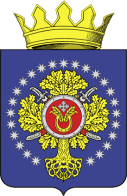 УРЮПИНСКИЙ МУНИЦИПАЛЬНЫЙ РАЙОНВОЛГОГРАДСКОЙ ОБЛАСТИУРЮПИНСКАЯ  РАЙОННАЯ  ДУМА(2019 г. – 2024 г.)ПРОТОКОЛ № 38ЗАСЕДАНИЯ УРЮПИНСКОЙ РАЙОННОЙ ДУМЫ28 ноября 2023 года                                                                          г. УрюпинскПРОЕКТЫ МУНИЦИПАЛЬНЫХ ПРАВОВЫХ АКТОВ УРЮПИНСКОЙ РАЙОННОЙ ДУМЫ        1. Об утверждении Прогнозного плана приватизации муниципального имущества Урюпинского муниципального района на 2024 год;        2. О внесении изменений в Положение о бюджете Урюпинского муниципального района на 2024 год и плановый период 2025 и 2026 годов;        3. О проекте решения Урюпинской районной Думы «О бюджете Урюпинского муниципального района на 2024 год и плановый период 2025 и 2026 годов»;        4. О назначении публичных слушаний по проекту решения Урюпинской районной Думы «О бюджете Урюпинского муниципального района на 2024 год и плановый период 2025 и 2026 годов»;        5. О внесении изменений в Положение о порядке заключения соглашений органами местного самоуправления Урюпинского муниципального района с органами местного самоуправления сельских поселений Урюпинского муниципального района о передаче части своих полномочий по решению вопросов местного значения, утвержденного решением Урюпинской районной Думы от 05 февраля 2016 года № 21/149.УРЮПИНСКИЙ МУНИЦИПАЛЬНЫЙ РАЙОНВОЛГОГРАДСКОЙ ОБЛАСТИУРЮПИНСКАЯ  РАЙОННАЯ  ДУМАР  Е  Ш  Е  Н  И  Е28 ноября 2023 года                       № 38/Об утверждении Прогнозного плана приватизации муниципального имущества Урюпинского муниципального района на 2024 год        Рассмотрев обращение главы Урюпинского муниципального района об утверждении Прогнозного плана приватизации муниципального имущества Урюпинского муниципального района на 2023 год, на основании Федерального закона № 178-ФЗ от 21 декабря 2001 года «О приватизации государственного и муниципального имущества», статьи 6 Положения о порядке управления и распоряжения имуществом, находящимся в собственности Урюпинского муниципального района Волгоградской области, утвержденного решением Урюпинской районной Думы от 27 марта 2015 года № 9/80,  Положения о приватизации имущества, находящегося в муниципальной собственности Урюпинского муниципального района Волгоградской области, утвержденного решением Урюпинской районной Думы от 23 октября 2023 года № 36/570, Урюпинская районная Дума РЕШИЛА:1. Утвердить Прогнозный план приватизации муниципального имущества Урюпинского муниципального района на 2024 год (прилагается).2. Направить Прогнозный план приватизации муниципального имущества Урюпинского муниципального района на 2024 год главе Урюпинского муниципального района для подписания и опубликования в установленном порядке.3. Настоящее решение вступает в силу со дня его принятия.             ПредседательУрюпинской районной Думы                                               Т.Е. МатыкинаУтвержден решениемУрюпинской районной Думыот 28 ноября 2023 года № 38/ПРОГНОЗНЫЙ ПЛАНПРИВАТИЗАЦИИ МУНИЦИПАЛЬНОГО ИМУЩЕСТВАУРЮПИНСКОГО МУНИЦИПАЛЬНОГО РАЙОНА НА 2024 ГОДОсновные  направления и задачи приватизации муниципального имущества1.1. Основными задачами в сфере приватизации имущества, находящегося в муниципальной собственности Урюпинского муниципального района, являются:- создание условий для привлечения инвестиций в реальный сектор экономики Урюпинского муниципального района;- улучшение управления муниципальной собственностью Урюпинского муниципального района;- формирование доходов бюджета Урюпинского муниципального района;- уменьшение бюджетных расходов по содержанию муниципального имущества.1.2. Основными направлениями в осуществлении приватизации муниципального имущества Урюпинского муниципального района являются:- приватизация объектов недвижимости;- приватизация объектов движимого имущества;- приватизация акций открытых акционерных обществ.1.3. Способы и условия приватизации муниципального имущества Урюпинского муниципального района, порядок принятия решения об условиях приватизации муниципального имущества устанавливаются в соответствии с Федеральным законом от 21 декабря 2001 года № 178-ФЗ «О приватизации государственного и муниципального имущества», Положения о приватизации имущества, находящегося в муниципальной собственности Урюпинского муниципального района Волгоградской области, утвержденного решением Урюпинской районной Думы от 23 октября 2023 года № 36/570.1.4. Начальная цена продажи объектов муниципального имущества, включенного в Прогнозный план приватизации, устанавливается на основании рыночной стоимости, определяемой в соответствии с требованиями Федерального закона № 135-ФЗ от 29 июля 1998 года «Об оценочной деятельности в Российской Федерации».1.5. Доходы от приватизации муниципального имущества зачисляются в бюджет Урюпинского муниципального района.       1.6. Размер предполагаемых доходов от приватизации муниципального имущества Урюпинского муниципального района в 2024 году запланирован в сумме 4000,0 тыс. рублей по рыночной стоимости (указанный размер предполагаемых доходов может быть скорректирован в зависимости от предложений покупателей, способа оплаты (единовременно или в рассрочку на период, установленный действующим законодательством) такого имущества).2. Перечень муниципального имущества Урюпинскогомуниципального района, предлагаемого к приватизации в 2024 годуПеречень объектов муниципального имущества, предлагаемого к приватизации в 2024 году, сформирован на основании предложений отдела по управлению муниципальным имуществом администрации Урюпинского муниципального района.2.1. Объекты недвижимости2.2. Акции, принадлежащие Урюпинскому муниципальному району,в уставных капиталах открытых акционерных обществ«2.3. Транспортные средства»3. Вступление в силу Прогнозного плана приватизациимуниципального имущества Урюпинского муниципального района на 2024 годПрогнозный план приватизации муниципального имущества Урюпинского муниципального района на 2024 год вступает в силу с 1 января 2024 года и подлежит опубликованию в информационном бюллетене администрации Урюпинского муниципального района «Районные ведомости».                      ГлаваУрюпинского муниципального района                                   А.Ю. МаксимовУРЮПИНСКИЙ МУНИЦИПАЛЬНЫЙ РАЙОНВОЛГОГРАДСКОЙ ОБЛАСТИУРЮПИНСКАЯ  РАЙОННАЯ  ДУМАР  Е  Ш  Е  Н  И  Е28 ноября 2023 года                        № 38/О внесении изменений в Положение о бюджете Урюпинского муниципального района на 2023 год и плановый период 2024 и 2025 годов        Рассмотрев обращение главы Урюпинского муниципального района о внесении изменений в Положение о бюджете Урюпинского муниципального района на 2023 год и плановый период 2024 и 2025 годов, утвержденное решением Урюпинской районной Думы от 26 декабря 2022 года № 26/479            «О бюджете Урюпинского муниципального района на 2023 год и плановый период 2024 и 2025 годов» (в редакции решений Урюпинской районной Думы от 27 января 2023 года № 27/482, от 28 февраля 2023 года № 28/487, от 21 марта 2023 года № 29/493, от 26 апреля 2023 года № 30/500, от 31 мая 2023 года № 31/509, от 22 июня 2023 года № 32/521, от 26 июля 2023 года                 № 33/533, от 23 августа 2023 года № 34/537, от 02 октября 2023 года                    № 35/554, от 23 октября 2023 года № 36/567), руководствуясь пунктом 3 статьи 92.1 Бюджетного кодекса Российской Федерации, статьей 21 Устава Урюпинского муниципального района, статьей 33 Положения о бюджетном процессе в Урюпинском муниципальном районе, утвержденного решением Урюпинской районной Думы от 2 июля 2015 года № 12/100 (в редакции решений Урюпинской районной Думы от 29 декабря 2015 года № 20/143, от 03 октября 2019 года № 1/7, от 08 декабря 2021 года № 17/281, от 27 сентября 2022 года № 23/435, 07 ноября 2022 года № 24/454), Урюпинская районная Дума РЕШИЛА:        1. Внести в Положение о бюджете Урюпинского муниципального района на 2023 год и плановый период 2024 и 2025 годов (далее по тексту - Положение) следующие изменения:        1.1. Статьи 1 и 2 изложить в следующей редакции:        «Статья 1. Основные характеристики районного бюджета на 2023 год        Утвердить основные характеристики районного бюджета на 2023 год:         1) прогнозируемый общий объем доходов районного бюджета в сумме 581 616,396 тыс. рублей, в том числе: налоговые и неналоговые доходы в сумме 210 464,835 тыс. рублей; безвозмездные поступления в сумме 371 151,561 тыс. рублей;        2) общий объем расходов районного бюджета в сумме 606 550,567 тыс. рублей;        3) прогнозируемый дефицит районного бюджета на 2023 год составляет 24 934,171тыс. рублей, в том числе, за счет остатков средств бюджета Урюпинского муниципального района на 01.01.2023 года в сумме 23 078,349тыс. рублей, за счет остатков бюджетных ассигнований муниципального дорожного фонда в сумме 1855,822 тыс. рублей;        4) в состав источников внутреннего финансирования дефицита бюджета включается снижение остатков средств на счетах по учету средств районного бюджета в течение соответствующего финансового года, а также остатки средств местного бюджета на начало текущего финансового года в объеме бюджетных ассигнований муниципального дорожного фонда, не использованных в отчетном финансовом году.Статья 2. Основные характеристики районного бюджета на плановый период 2024 и 2025 годов        1. Утвердить основные характеристики районного бюджета на 2024 год в следующих размерах:        1) прогнозируемый общий объем доходов районного бюджета в сумме 379 944,800 тыс. рублей, в том числе: налоговые и неналоговые доходы в сумме 211 704,770 тыс. рублей; безвозмездные поступления от других бюджетов бюджетной системы Российской Федерации в сумме 168 240,030тыс. рублей;        2) общий объем расходов районного бюджета в сумме 379 944,800 тыс. рублей, в том числе условно-утвержденные расходы в сумме 6 258,450 тыс. рублей.        3) прогнозируемый дефицит районного бюджета на 2024 год составляет 0,0 тыс. рублей.        2. Утвердить основные характеристики районного бюджета на 2025 год в следующих размерах:        1) прогнозируемый общий объем доходов районного бюджета в сумме 482 255,883 тыс. рублей, в том числе: налоговые и неналоговые доходы в сумме 216 415,470 тыс. рублей; безвозмездные поступления от других бюджетов бюджетной системы Российской Федерации в сумме 265 840,413тыс. рублей;        2) общий объем расходов районного бюджета в сумме 482 255,883тыс. рублей, в том числе условно-утвержденные расходы в сумме 12 516,900 тыс. рублей.        3) прогнозируемый дефицит районного бюджета на 2025 год составляет 0,0 тыс. рублей.        1.2. Пункт 6 статьи 8 изложить в следующей редакции:        «6. Предусмотреть в расходной части бюджета Урюпинского муниципального района межбюджетные трансферты бюджетам муниципальных образований, входящих в состав Урюпинского муниципального района на 2023 год  в размере 87258,261 тыс. рублей, на 2024 год в размере 31235,279 тыс. рублей; на 2025 год в размере 31771,979 тыс. рублей.»;1.3. Приложение 3 к Положению изложить в следующей редакции:                                                                                           «Приложение 3                                                          к Положению  о  бюджете Урюпинского муниципального                                                         района на 2023 год и плановый период 2024 и 2025 годовПоступление доходов в районный бюджет в 2023 году        1.4. Приложение 4 к Положению изложить в следующей редакции:                                                                                           «Приложение 4                                                         к Положению  о  бюджете Урюпинского муниципального                                                         района на 2023 год и плановый период 2024 и 2025 годовПоступление доходов в районный бюджет в плановом периоде 2024 и 2025 годов1.5. Приложение 5 к Положению изложить в следующей редакции:                                                                                            «Приложение 5                                                           к Положению  о бюджете Урюпинского муниципального                                                           района на 2023 год и плановый период 2024 и 2025 годовПлан поступления доходов от платных услуг, оказываемых казенными учреждениями, средств от иной приносящей доход деятельности и безвозмездных поступлений по главным распорядителям средств районного бюджета на 2023 год1.6. Приложение 7 к Положению изложить в следующей редакции:                                                                                           «Приложение 7                                                         к Положению  о  бюджете Урюпинского муниципального                                                         района на 2023 год и плановый период 2024 и 2025 годовРаспределение бюджетных ассигнований  по разделам и подразделам классификации расходов районного бюджета на 2023 год  1.7. Приложение 8 к Положению изложить в следующей редакции:                                                                                            «Приложение 8                                                         к Положению  о  бюджете Урюпинского муниципального                                                         района на 2023 год и плановый период 2024 и 2025 годовРаспределение бюджетных ассигнований  по разделам и подразделам классификации расходов районного бюджета на плановый период 2024 и 2025 годов        1.8. Приложение 9 к Положению изложить в следующей редакции:                                                                                            «Приложение 9                                                         к Положению  о  бюджете Урюпинского муниципального                                                         района на 2023 год и плановый период 2024 и 2025 годовРаспределение бюджетных ассигнований по разделам и подразделам, целевым статьям и видам расходов классификации расходов районного бюджета на 2023 год        1.9. Приложение 10 к Положению изложить в следующей редакции:                                                                                            «Приложение 10                                                         к Положению  о  бюджете Урюпинского муниципального                                                         района на 2023 год и плановый период 2024 и 2025 годовРаспределение бюджетных ассигнований по разделам и подразделам,целевым статьям и видам расходов классификации расходоврайонного бюджета на плановый период 2024 и 2025 годов        1.10. Приложение 11 к Положению изложить в следующей редакции:                                                                                            «Приложение 11                                                         к Положению  о  бюджете Урюпинского муниципального                                                         района на 2023 год и плановый период 2024 и 2025 годовВедомственная структура расходов Урюпинского муниципального района на 2023 год        1.11. Приложение 12 к Положению изложить в следующей редакции:                                                                                          «Приложение 12                                                           к Положению о  бюджете Урюпинского муниципального                                                           района на 2023 год и плановый период 2024 и 2025 годовВедомственная структура расходов Урюпинского муниципального района на плановый период 2024 и 2025 годов           1.12. Приложение 14 к Положению изложить в следующей редакции:                                                                                            «Приложение 14                                                          к Положению  о  бюджете Урюпинского муниципального                                                         района на 2023 год и плановый период 2024 и 2025 годовПеречень действующих в 2023 году муниципальных программ        1.13. Приложение 15 к Положению изложить в следующей редакции:                                                                                               «Приложение 15                                                           к Положению о  бюджете Урюпинского муниципального                                                           района на 2023 год и плановый период 2024 и 2025 годовПеречень муниципальных программ,финансирование которых приостановлено на 2023 год        1.14. Приложение 18 к Положению изложить в следующей редакции:                                                                                            «Приложение 18                                                         к Положению  о  бюджете Урюпинского муниципального                                                         района на 2023 год и плановый период 2024 и 2025 годовИсточники внутреннего финансирования дефицита бюджета Урюпинского муниципального района на 2023 год        2. Настоящее решение вступает в силу со дня его опубликования в информационном бюллетене администрации Урюпинского муниципального района «Районные ведомости».        3. Направить настоящее решение главе Урюпинского муниципального района для подписания и опубликования в установленном порядке.              Председатель                                                       ГлаваУрюпинской районной Думы           Урюпинского муниципального района                         Т.Е. Матыкина                                                    А.Ю. МаксимовУРЮПИНСКИЙ МУНИЦИПАЛЬНЫЙ РАЙОНВОЛГОГРАДСКОЙ ОБЛАСТИУРЮПИНСКАЯ  РАЙОННАЯ  ДУМАР  Е  Ш  Е  Н  И  Е28 ноября 2023 года                    № 38/О проекте решения Урюпинской районной Думы «О бюджете Урюпинского муниципального районана 2024 год и плановый период 2025 и 2026 годов»       Рассмотрев проект решения Урюпинской районной Думы «О бюджете Урюпинского муниципального района на 2024 год и плановый период 2025 и 2026 годов», в соответствии с Положением о бюджетном процессе в Урюпинском муниципальном районе, утвержденного решением Урюпинской районной Думы от 02 июля 2015 года № 12/100 (в редакции решений Урюпинской районной Думы от 29 декабря 2015 года № 20/143, от 03 октября 2019 года № 1/7, от 08 декабря 2021 года № 17/281, от 27 сентября 2022 года № 23/435, от 07 ноября 2022 года № 24/454), Урюпинская районная Дума РЕШИЛА:        1. Принять за основу проект решения Урюпинской районной Думы             «О бюджете Урюпинского муниципального района на 2024 год и плановый период 2025 и 2026 годов» согласно приложению к настоящему решению.         2. Провести публичные слушания по проекту решения Урюпинской районной Думы «О бюджете Урюпинского муниципального района на 2024 год и плановый период 2025 и 2026 годов» в соответствии с нормативными правовыми актами Урюпинской районной Думы.        3. Опубликовать настоящее решение в информационном бюллетене администрации Урюпинского муниципального района «Районные ведомости» и разместить на официальном сайте администрации Урюпинского муниципального района в информационно-телекоммуникационной сети «Интернет»www.umr34.ru в разделе «Урюпинская районная Дума» в подразделе «Нормотворческая деятельность» в папке «Проекты правовых актов Урюпинской районной Думы».        4. Настоящее решение вступает в силу со дня его принятия.               ПредседательУрюпинской районной Думы					    Т.Е. МатыкинаПриложение к решениюУрюпинской районной Думыот 28 ноября 2023 года № 38/ПРОЕКТ РЕШЕНИЯО бюджете Урюпинского муниципального районана 2024 год и плановый период 2025 и 2026 годов        Рассмотрев проект решения о бюджете Урюпинского муниципального района на 2024 год и плановый период 2025 и 2026 годов, на основании статьи 184.1 Бюджетного кодекса Российской Федерации, статьи 21 Устава Урюпинского муниципального района, статей 7, 23 Положения о бюджетном процессе в Урюпинском муниципальном районе, утвержденного решением Урюпинской районной Думы от 02 июля 2015 года № 12/100 (в редакции решений Урюпинской районной Думы от 29 декабря 2015 года № 20/143, от 03 октября 2019 года № 1/7, от 08 декабря 2021 года № 17/281, от 27 сентября 2022 года № 23/435, от 07 ноября 2022  года № 24/454), Урюпинская районная Дума РЕШИЛА:        1. Утвердить Положение о бюджете Урюпинского муниципального района на 2024 год и плановый период 2025 и 2026 годов (прилагается).        2. Направить Положение о бюджете Урюпинского муниципального района на 2024 год и плановый период 2025 и 2026 годов главе Урюпинского муниципального района для подписания и опубликования в установленном порядке.        3. Настоящее решение вступает в силу со дня его принятия.    ПредседательУрюпинской районной Думы				    Т.Е. МатыкинаПриложение                                                                                          к проекту решения Урюпинской районной Думы  «О бюджете Урюпинского муниципального района                                                                                                                                                                      на 2024 год и плановый период 2025 и 2026 годов»Положениео бюджете Урюпинского муниципального района на 2024 год и плановый период 2025 и 2026 годов        Статья 1. Основные характеристики районного бюджета на 2024 год        Утвердить основные характеристики районного бюджета на 2024 год:         1) прогнозируемый общий объем доходов районного бюджета в сумме 845 635,724 тыс. рублей, в том числе: налоговые и неналоговые доходы в сумме 203 838,300 тыс. рублей; безвозмездные поступления от других бюджетов бюджетной системы Российской Федерации в сумме 641 797,424 тыс. рублей;        2) общий объем расходов районного бюджета в сумме 845 635,724 тыс. рублей;        3) прогнозируемый дефицит районного бюджета на 2024 год составляет 0,0 тыс. рублей.        Статья 2. Основные характеристики районного бюджета на плановый период 2025 и 2026 годов        1. Утвердить основные характеристики районного бюджета на 2025 год в следующих размерах:        1) прогнозируемый общий объем доходов районного бюджета в сумме 512 760,305 тыс. рублей, в том числе: налоговые и неналоговые доходы в сумме 207 705,200 тыс. рублей; безвозмездные поступления от других бюджетов бюджетной системы Российской Федерации в сумме 305 055,105 тыс. рублей;        2) общий объем расходов районного бюджета в сумме 512 760,305 тыс. рублей, в том числе условно-утвержденные расходы в сумме 6 612,000 тыс. рублей.        3) прогнозируемый дефицит районного бюджета на 2025 год составляет 0,0 тыс. рублей.        2. Утвердить основные характеристики районного бюджета на 2026 год в следующих размерах:        1) прогнозируемый общий объем доходов районного бюджета в сумме 515 430,405 тыс. рублей, в том числе: налоговые и неналоговые доходы в сумме 212 083,100 тыс. рублей; безвозмездные поступления от других бюджетов бюджетной системы Российской Федерации в сумме 303 347,305 тыс. рублей;        2) общий объем расходов районного бюджета в сумме 515 430,405 тыс. рублей, в том числе условно-утвержденные расходы в сумме 13 246,000 тыс. рублей.        3) прогнозируемый дефицит районного бюджета на 2026 год составляет 0,0 тыс. рублей.        Статья 3. Муниципальный внутренний долг Урюпинского муниципального района        1. Установить предельный объем муниципального долга Урюпинского муниципального района на 2024 год в сумме – 0,0 тыс. рублей, на 2025 год – 0,0 тыс. рублей, на 2026 год – 0,0 тыс. рублей.        2. Установить верхний предел муниципального внутреннего долга  Урюпинского муниципального района по состоянию на 1 января 2025 года в сумме 0,0 тыс. рублей, в том числе верхний предел долга по муниципальным гарантиям Урюпинского муниципального района – 0,0 тыс. рублей; на 1 января 2026 года - в сумме 0,0 тыс. рублей, в том числе верхний предел долга по муниципальным гарантиям Урюпинского муниципального района – 0,0 тыс. рублей; на 1 января 2027 года - в сумме 0,0 тыс. рублей, в том числе верхний предел долга по муниципальным гарантиям Урюпинского муниципального района – 0,0 тыс. рублей.Статья 4. Особенности администрирования доходов районного бюджета в 2024 году        1. В случаях, установленных законодательством Российской Федерации, органы местного самоуправления, а также находящиеся в их ведении казенные, бюджетные учреждения осуществляют начисление, учет и контроль за правильностью исчисления, полнотой уплаты платежей по отдельным видам доходов, подлежащих зачислению в районный бюджет, включая пени и штрафы по ним, а также осуществляют взыскание задолженности и принимают решения о возврате (зачете) указанных платежей в порядке, установленном для осуществления соответствующих полномочий администраторами доходов районного бюджета.         2. Учесть в районном бюджете поступления доходов в 2024 году – согласно приложению 1 к настоящему Положению, в плановом периоде 2025 и 2026 годах – согласно приложению 2 к настоящему Положению.Статья 5. Особенности использования средств, получаемых районными казенными учреждениями        1. Средства в валюте Российской Федерации, поступающие во временное распоряжение в соответствии с законодательными и иными нормативными правовыми актами Российской Федерации и нормативными правовыми актами Волгоградской области, учитываются на соответствующих лицевых счетах, открытых для этих целей в финансовом отделе администрации Урюпинского муниципального района Волгоградской области.        2. Средства, полученные в виде безвозмездных поступлений от физических и юридических лиц, в том числе добровольных пожертвований, расходуются в соответствии с их целевым назначением.        3. Главный распорядитель бюджетных средств, в ведении которого находится муниципальное казенное учреждение вправе учитывать объемы доходов, планируемых к получению муниципальным казенным учреждением безвозмездных поступлений от физических и юридических лиц, в том числе добровольных пожертвований, при формировании бюджетной сметы муниципального казенного учреждения на очередной финансовый год и плановый период. Данные средства расходуются муниципальными казенными учреждениями в соответствии с их целевым назначением.        Статья 6. План поступления доходов от платных услуг, оказываемых казенными учреждениями, средств от иной приносящей доход деятельности и безвозмездных поступлений по главным распорядителям средств районного бюджета на 2024 год и на плановый период 2025 и 2026 годов        Утвердить план поступления доходов от платных услуг, оказываемых казенными учреждениями, средств от иной приносящей доход деятельности и безвозмездных поступлений по главным распорядителям средств районного бюджета на 2024 год согласно приложению 3 к настоящему Положению, на плановый период 2025 и 2026 годов согласно приложению 4 к настоящему Положению.        Статья 7. Бюджетные ассигнования районного бюджета на 2024 год и на плановый период 2025 и 2026 годов        1. Утвердить в пределах общего объема расходов, установленного статьей 1 настоящего Положения, распределение бюджетных ассигнований по разделам и подразделам классификации расходов районного бюджета на 2024 год согласно приложению 5 к настоящему Положению, на плановый период 2025 и 2026 годов согласно приложению 6 к настоящему Положению.        2. Утвердить в пределах общего объема расходов, установленного статьей 1 настоящего Положения, распределение бюджетных ассигнований по разделам и подразделам, целевым статьям и видам расходов классификации расходов районного бюджета на 2024 год согласно приложению 7 к настоящему Положению, на плановый период 2025 и 2026 годов согласно приложению 8 к настоящему Положению.        3. Утвердить ведомственную структуру расходов районного бюджета на 2024 год согласно приложению 9 к настоящему Положению, на плановый период 2025 и 2026 годов согласно приложению 10 к настоящему Положению.        4. Утвердить размер резервного фонда администрации Урюпинского муниципального района на 2024 год в размере 500,0 тыс. рублей, на 2025 год в размере 500,0 тыс. рублей, на 2026 год в размере 500,0 тыс. рублей.        5. Утвердить общий объем бюджетных ассигнований на исполнение публичных нормативных обязательств на 2024 год в сумме 40,4 тыс. рублей, на 2025 год в сумме 40,4 тыс. рублей, на 2026 год в сумме 40,4 тыс. рублей.        6. Предусмотреть в расходной части бюджета Урюпинского муниципального района межбюджетные трансферты бюджетам муниципальных образований, входящих в состав Урюпинского муниципального района на 2024 год  в размере 91 170,138 тыс. рублей, на 2025 год в размере 80 423,690 тыс. рублей; на 2026 год в размере 79 606,257 тыс. рублей.        7. Неиспользованные по состоянию на 1 января 2024 года межбюджетные трансферты, полученные в форме субсидий, субвенций и иных межбюджетных трансфертов, имеющих целевое назначение, за исключением межбюджетных трансфертов, источником финансового обеспечения которых являются бюджетные ассигнования резервного фонда Президента Российской Федерации, подлежат возврату в доход бюджета, из которого они были ранее предоставлены, в течение первых 15 рабочих дней текущего финансового года.        Статья 8. Норма расходов на питание детей в образовательных организациях Урюпинского муниципального района        1. Утвердить норму расходов на питание детей в дошкольных образовательных организациях и общеобразовательных организациях, реализующих образовательные программы дошкольного образования, за счет средств бюджета Урюпинского муниципального района  в размере 45 рублей в день на каждого воспитанника.        2. Утвердить дополнительную норму расходов на питание детей в дошкольных образовательных организациях и общеобразовательных организациях, реализующих образовательные программы дошкольного образования, за счет средств бюджета Урюпинского муниципального района: - воспитанникам льготной категории (многодетные) в размере 36,12 рублей на одного ребенка;        - воспитанникам льготной категории (дети-инвалиды, дети-сироты и дети, оставшиеся без попечения родителей, дети с туберкулезной интоксикацией, дети родителей, один из которых является инвалидом I,II группы) в размере 72,24 рублей в день на одного ребенка.        3. Утвердить норму расходов на питание детей в  общеобразовательных организациях Урюпинского муниципального района за счет средств бюджета Урюпинского муниципального района  в размере 21,47 рублей в день на каждого обучающегося по одной из следующих категорий:        - обучающимся 1 – 4-х классов общеобразовательных организаций;        - обучающимся 5 – 11-х классов общеобразовательных организаций, имеющих среднедушевой доход, не превышающий размер прожиточного минимума в расчете на душу населения по Волгоградской области, получающих ежемесячное пособие в центрах социальной защиты населения;        - обучающимся 5 – 11-х классов общеобразовательных организаций  из многодетных семей;        - обучающимся 5 – 11-х классов общеобразовательных организаций, состоящим на учете у фтизиатра, вне зависимости от среднедушевого дохода семьи;- обучающимся 5 – 11-х классов общеобразовательных организаций из семей граждан, призванных на военную службу по частичной мобилизации в Вооруженные Силы Российской Федерации в соответствии с Указом Президента Российской Федерации от 21 сентября 2022г. № 647 «Об объявлении частичной мобилизации в Российской Федерации», граждан, проходящих военную службу в Вооруженных Силах Российской Федерации по контракту или находящихся на военной службе (службе) в войсках национальной гвардии Российской Федерации, в воинских формированиях и органах, указанных в пункте 6 статьи 1 Федерального закона от 31 мая 1996г. № 61-ФЗ «Об обороне», принимающих участие в специальной военной операции на территориях Донецкой Народной Республики, Луганской Народной Республики, Запорожской области, Херсонской области и Украины, граждан, заключивших контракт о добровольном содействии в выполнении задач, возложенных на Вооруженные Силы Российской Федерации, и принимающих участие в специальной военной операции на территориях Донецкой Народной Республики, Луганской Народной Республики, Запорожской области, Херсонской области и Украины, а также граждан из числа указанных в настоящем абзаце, которые погибли (умерли) при участии в специальной военной операции на территории Донецкой Народной Республики, Луганской Народной Республики, Запорожской области, Херсонской области и Украины либо умерли до истечения одного года со дня их увольнения с военной службы (службы), исключения из добровольческого формирования вследствие увечья (ранения, травмы, контузии) или заболевания, полученных ими при участии в специальной военной операции;- обучающимся 5 – 11-х классов общеобразовательных организаций из семей лиц, признанных беженцами на территории Российской Федерации, или получивших временное убежище на территории Российской Федерации, или признанных вынужденными переселенцами;- обучающимся 5 – 11-х классов общеобразовательных организаций из семей лиц, пострадавших в результате чрезвычайных ситуаций природного или техногенного характера.        4. Утвердить дополнительную норму расходов на организацию двухразового питания детей с ограниченными возможностями здоровья, детей-инвалидов, обучающихся в 1 – 11-х классах в  общеобразовательных организациях Урюпинского муниципального района, относящихся к льготным категориям, за счет средств бюджета Урюпинского муниципального района  в размере 54,11 рублей в день на каждого обучающегося.        5. Утвердить норму расходов на организацию двухразового питания детей с ограниченными возможностями здоровья, детей-инвалидов, обучающихся в 5 – 11-х классах в  общеобразовательных организациях Урюпинского муниципального района, не относящихся к льготным категориям, за счет средств бюджета Урюпинского муниципального района  в размере 120,0 рублей в день на каждого обучающегося.        6. Утвердить дополнительную норму расходов на питание детей в  общеобразовательных организациях Урюпинского муниципального района за счет средств бюджета Урюпинского муниципального района:        - учащимся 1 – 11-х классов общеобразовательных организаций, проживающих в пришкольных интернатах в размере 50 рублей в день на одного ребенка.        7. Утвердить норму расходов на организацию питания обучающихся 5-11 классов, не относящихся к льготной категории, получающих питание за счет средств родительской платы, в общеобразовательных организациях из средств бюджета Урюпинского муниципального района в размере 18,95 рублей в день на каждого обучающегося.»;        Статья 9. Муниципальный дорожный фонд Урюпинского муниципального района        1. Утвердить объем бюджетных ассигнований муниципального дорожного фонда Урюпинского муниципального района на 2024 год в сумме 308 042,119 тыс. рублей, на 2025 год в сумме 31 874,800 тыс. рублей, на 2026 год в сумме 32 390,700 тыс. рублей.        2. Использование бюджетных ассигнований муниципального дорожного фонда Урюпинского муниципального района осуществляется в соответствии с нормативным правовым актом Урюпинской районной Думы, регулирующим порядок формирования и использования бюджетных ассигнований муниципального дорожного фонда.        Статья 10. Особенности использования бюджетных ассигнований по обеспечению деятельности органов муниципальной власти Урюпинского муниципального района        Органы местного самоуправления Урюпинского муниципального района не вправе принимать решения, приводящие к увеличению в 2024 году численности муниципальных служащих, за исключением случаев, когда Федеральным законом от 6 октября . № 131-ФЗ «Об общих принципах организации местного самоуправления в Российской Федерации», другими нормативными правовыми актами муниципальным образованиям устанавливаются дополнительные полномочия.        Статья 11. Особенности исполнения районного бюджета в 2024 году        До 1 января 2025 года показатели сводной бюджетной росписи могут быть изменены без внесения изменений в настоящее Положение в случаях и порядке, установленных пунктом 3 статьи 217 Бюджетного кодекса Российской Федерации, а также по дополнительным основаниям, которые установлены соответствующим нормативным правовым актом Урюпинской районной Думы.        Статья 12. Индексация фонда оплаты труда работников муниципальных учреждений, работников органов местного самоуправления, денежного вознаграждения лиц, замещающих муниципальные должности, и денежного содержания муниципальных служащих Урюпинского муниципального района        Установить, что индексация фонда оплаты труда работников муниципальных учреждений, работников органов местного самоуправления, денежного вознаграждения лиц, замещающих муниципальные должности, и денежного содержания муниципальных служащих Урюпинского муниципального района производится в соответствии с нормативными правовыми актами Волгоградской области.        Статья 13. Предельная штатная численность муниципальных служащих Урюпинского муниципального района        Утвердить предельную штатную численность муниципальных  служащих Урюпинского муниципального района, содержание которых осуществляется за счет средств районного бюджета, на 2024 год согласно приложению 11 к настоящему Положению.        Статья 14. Перечень финансируемых в 2024 году муниципальных программ        Утвердить перечень финансируемых в 2024 году муниципальных программ согласно приложению 12 к настоящему Положению.        Статья 15. Перечень муниципальных программ, финансирование которых приостановлено на 2024 год        Приостановить с 1 января 2024 года по 31 декабря 2024 года выделение денежных средств в рамках реализации мероприятий муниципальных программ, необеспеченных финансированием из районного бюджета в 2024 году, согласно приложению 13 к настоящему Положению.        Статья 16. Перечень финансируемых муниципальных программна плановый период 2025 и 2026 годов        Утвердить перечень финансируемых муниципальных программ на плановый период 2025 и 2026 годов согласно приложению 14 к настоящему Положению.        Статья 17. Перечень муниципальных программ, финансирование которых приостановлено на плановый период 2025 и 2026 годов        Приостановить с 1 января 2025 года по 31 декабря 2026 года выделение денежных средств в рамках реализации мероприятий муниципальных программ, необеспеченных финансированием из районного бюджета в 2025 и 2026 годах, согласно приложению 15 к настоящему Положению.        Статья 18. Источники внутреннего финансирования дефицита бюджета Урюпинского муниципального района        Утвердить источники внутреннего финансирования дефицита бюджета Урюпинского муниципального района на 2024 год согласно приложению 16 к настоящему Положению, на плановый период 2025 и 2026 годов согласно приложению 17 к настоящему Положению.        Статья 19. Вступление в силу настоящего Положения        Настоящее Положение вступает в силу с 1 января 2024 года.                             Глава Урюпинского муниципального района                                А.Ю. Максимов                                                                                              Приложение 1                                                          к Положению  о  бюджете Урюпинского муниципального                                                          района на 2024 год и плановый период 2025 и 2026 годовПоступление доходов в районный бюджет в 2024 году                                                                                               Приложение 2                                                          к Положению о  бюджете Урюпинского муниципального                                                           района на 2024 год и плановый период 2025 и 2026 годовПоступление доходов в районный бюджет в плановом периоде 2025 и 2026 годов                                                                                            Приложение 3                                                           к Положению  о бюджете Урюпинского муниципального                                                           района на 2024 год и плановый период 2025 и 2026 годовПлан поступления доходов от платных услуг, оказываемых казенными учреждениями, средств от иной приносящей доход деятельности и безвозмездных поступлений по главным распорядителям средств районного бюджета на 2024 год                                                                                           Приложение 4                                                           к Положению о бюджете Урюпинского  муниципального                                                           района на 2024 год и плановый период 2025 и 2026 годовПлан поступления доходов от платных услуг, оказываемых казенными учреждениями, средств от иной приносящей доход деятельности и безвозмездных поступлений по главным распорядителям средств районного бюджета на плановый период 2025 и 2026 годов                                                                                            Приложение 5                                                          к Положению  о бюджете Урюпинского муниципального                                                           района на 2024 год и плановый период 2025 и 2026 годовРаспределение бюджетных ассигнований  по разделам и подразделам классификации расходов районного бюджета на 2024 год                                                                                            Приложение 6                                                          к Положению о  бюджете Урюпинского муниципального                                                          района на 2024 год и плановый период 2025 и 2026 годовРаспределение бюджетных ассигнований  по разделам и подразделам классификации расходов районного бюджета на плановый период 2025 и 2026 годов                                                                                               Приложение 7                                                          к Положению о  бюджете Урюпинского муниципального                                                          района на 2024 год и плановый период 2025 и 2026 годовРаспределение бюджетных ассигнований по разделам и подразделам, целевым статьям и видам расходов классификации расходов районного бюджета на 2024 год                                                       Приложение 8                                                          к Положению о  бюджете Урюпинского муниципального                                                          района на 2024 год и плановый период 2025 и 2026 годовРаспределение бюджетных ассигнований по разделам и подразделам, целевым статьям и видам расходов классификации расходов районного бюджета на плановый период 2025 и 2026 годов                                                                                             Приложение 9                                                          к  Положению о бюджете Урюпинского муниципального                                                           района на 2024 год и плановый период 2025 и 2026 годовВедомственная структура расходов Урюпинского муниципального района на 2024 год                                                                                              Приложение 10                                                           к Положению о  бюджете Урюпинского муниципального                                                           района на 2024 год и плановый период 2025 и 2026 годовВедомственная структура расходов Урюпинского муниципального района на плановый период 2025 и 2026 годов                                                                                             Приложение 11                                                          к  Положению о бюджете Урюпинского муниципального                                                           района на 2024 год и плановый период 2025 и 2026 годовПредельная штатная численность муниципальных служащихУрюпинского муниципального района на 2024 год                                                                                             Приложение 12                                                          к  Положению о бюджете Урюпинского муниципального                                                           района на 2024 год и плановый период 2025 и 2026 годовПеречень финансируемых в 2024 году муниципальных программ                                                                                             Приложение 13                                                          к Положению о  бюджете Урюпинского муниципального                                                           района на 2024 год и плановый период 2025 и 2026 годовПеречень муниципальных программ,финансирование которых приостановлено на 2024 год                                                                                               Приложение 14                                                          к Положению о  бюджете Урюпинского муниципального                                                           района на 2024 год и плановый период 2025 и 2026 годовПеречень действующих муниципальных программ на плановый период 2025 и 2026 годов                                                                                                Приложение 15                                                          к Положению о  бюджете Урюпинского муниципального                                                           района на 2024 год и плановый период 2025 и 2026 годовПеречень муниципальных программ, финансирование которых приостановлено на плановый период 2025 и 2026 годов                                                                                               Приложение 16                                                          к Положению о  бюджете Урюпинского муниципального                                                           района на 2024 год и плановый период 2025 и 2026 годовИсточники внутреннего финансирования дефицита бюджета Урюпинского муниципального района на 2024 год                                                                                              Приложение 17                                                           к Положению о  бюджете Урюпинского муниципального                                                           района на 2024 год и плановый период 2025 и 2026 годовИсточники внутреннего финансирования дефицита бюджета Урюпинского муниципального района на плановый период 2025 и 2026 годовУРЮПИНСКИЙ МУНИЦИПАЛЬНЫЙ РАЙОНВОЛГОГРАДСКОЙ ОБЛАСТИУРЮПИНСКАЯ  РАЙОННАЯ  ДУМАР  Е  Ш  Е  Н  И  Е28 ноября 2022 года	                  № 38/О назначении публичных слушаний по проекту решения Урюпинской районной Думы «О бюджете Урюпинского муниципального района на 2024 год и плановый период 2025 и 2026 годов»         В соответствии со статьей 28 Федерального закона от 06 октября 2003 года № 131-ФЗ «Об общих принципах организации местного самоуправления в Российской Федерации», статьей 13 Устава Урюпинского муниципального района Волгоградской области, Порядком организации и проведения публичных слушаний в Урюпинском муниципальном районе Волгоградской области, утвержденным решением Урюпинской районной Думы от 07 ноября 2022 года № 24/455, Урюпинская районная Дума РЕШИЛА:        1. Назначить по инициативе Урюпинской районной Думы публичные слушания по проекту решения Урюпинской районной Думы «О бюджете Урюпинского муниципального района на 2024 год и плановый период 2025 и 2026 годов» (далее – Проект решения).        2. Установить, что организатором публичных слушаний по Проекту решения является Урюпинская районная Дума в лице организационного комитета в следующем составе:        - председатель Урюпинской районной Думы Матыкина Т.Е.;        - начальник отдела по организационному и правовому обеспечению деятельности Урюпинской районной Думы Филин В.И.;         - консультант Урюпинской районной Думы Спирина М.А..        3. Разместить настоящее решение и Проект решения:        1) на  бумажном носителе в Урюпинской районной Думе по адресу: Волгоградская область, г. Урюпинск, пл. Ленина, дом 3, здание администрации Урюпинского муниципального района (вход со двора, второй подъезд, кабинет № 103);        2) в электронном виде на официальном сайте администрации Урюпинского муниципального района в информационно-телекоммуникационной сети «Интернет»www.umr34.ru в разделе «Урюпинская районная Дума» в подразделе «Нормотворческая деятельность» в папке «Проекты правовых актов Урюпинской районной Думы» и в подразделе «Публичные слушания».        4. Утвердить Порядок учета замечаний и предложений по проекту решения Урюпинской районной Думы «О бюджете Урюпинского муниципального района на 2024 год и плановый период 2025 и 2026 годов» и участия граждан в его обсуждении (прилагается).        5. Определить, что прием замечаний и предложений по Проекту решения осуществляется:        1) на бумажном носителе в Урюпинской районной Думе по адресу: Волгоградская область, г. Урюпинск, пл. Ленина, дом 3, здание администрации Урюпинского муниципального района (вход со двора, второй подъезд, кабинет № 103);        2) в электронной форме  на официальном сайте администрации Урюпинского муниципального района в информационно-телекоммуникационной сети «Интернет»www.umr34.ru в разделе «Онлайн-приемная».        6. Направление замечаний и предложений по Проекту решения (за исключением замечаний и предложений, выносимых в ходе проведения публичных слушаний) осуществляется в срок до 16 часов 00 минут 11 декабря 2023 года.        7. Провести публичные слушания по Проекту решения 12 декабря 2023 года в 11 часов 00 минут по адресу: г. Урюпинск, площадь Ленина, дом 3, зал заседаний администрации Урюпинского муниципального района (кабинет           № 214).        8. Опубликовать настоящее решение и проект решения Урюпинской районной Думы «О бюджете Урюпинского муниципального района на 2024 год и плановый период 2025 и 2026 годов»в информационном бюллетене администрации Урюпинского муниципального района «Районные ведомости» в установленном порядке.        9. Опубликовать заключение, содержащее результаты публичных слушаний по Проекту решения, в информационном бюллетене администрации Урюпинского муниципального района «Районные ведомости».        10. Разместить заключение по результатам публичных слушаний по Проекту решения:        1) на  бумажном носителе в Урюпинской районной Думе по адресу: Волгоградская область, г. Урюпинск, пл. Ленина, дом 3, здание администрации Урюпинского муниципального района (вход со двора, второй подъезд, кабинет № 103);        2) в электронном виде на официальном сайте администрации Урюпинского муниципального района в информационно-телекоммуникационной сети «Интернет»www.umr34.ru в разделе «Урюпинская районная Дума» в подразделе «Публичные слушания».         11. Настоящее решение вступает в силу со дня его принятия.              ПредседательУрюпинской районной Думы					    Т.Е. МатыкинаПриложение   к  решению  Урюпинской  районной  Думы                                                                                                                  от 28 ноября 2023 года № 38/П О Р Я Д О Кучета замечаний и предложений по проекту решения Урюпинской районной Думы «О  бюджете  Урюпинского  муниципального  района  на  2024 год  иплановый период 2025 и 2026 годов» и участия граждан в его обсуждении        1. Настоящий Порядок направлен на реализацию прав граждан, проживающих на территории Урюпинского муниципального района, на осуществление местного самоуправления путем их участия в обсуждении проекта решения Урюпинской районной Думы «О бюджете Урюпинского муниципального района на 2024 год и плановый период 2025 и 2026 годов» (далее – Проект решения).        2. Обсуждение Проекта решения осуществляется посредством участия граждан в публичных слушаниях, а также направления замечания и предложений по Проекту решения в соответствии с Порядком организации и проведения публичных слушаний в Урюпинском муниципальном районе Волгоградской области, утвержденным решением Урюпинской районной Думы от 07 ноября 2022 года № 24/455.        3. Замечания и предложения по Проекту решения могут вносить жители, достигшие ко дню проведения публичных слушаний 18-летнего возраста и постоянно проживающие на территории Урюпинского муниципального района (далее – жители).        4. Жители вправе представить свои замечания и предложения по Проекту решения:- в устной форме в ходе выступления на публичных слушаниях;- на бумажном носителе по адресу: Волгоградская область, г. Урюпинск, пл. Ленина, дом 3, здание администрации Урюпинского муниципального района, Урюпинская районная Дума  (вход со двора, второй подъезд, кабинет № 103);- в электронной форме посредством официального сайта.5. Замечания и предложения по Проекту решения на бумажном носителе и в электронной форме направляются по форме согласно приложению к настоящему Порядку и должны содержать подпись жителя, подающего указанные замечания и предложения.              Председатель                                                    Урюпинской районной Думы				              Т.Е. МатыкинаПриложение                                                                                                            к Порядку  учета  замечаний и предложений                                                                       по  проекту  решения «О  бюджете Урюпинского                                                                       муниципального  района  на 2024 год  и  плановый                                                                                                    период 2025  и 2026 годов»ЗАМЕЧАНИЯ И ПРЕДЛОЖЕНИЯ по проекту решения Урюпинской районной Думы «О бюджете Урюпинского муниципального района на 2024 год и плановый период 2025 и 2026 годов» «__»___________ 2023 г._____________________                                 ______________________________             (подпись жителя)                                                                (фамилия, имя, отчество (при наличии) жителя)                  УРЮПИНСКИЙ МУНИЦИПАЛЬНЫЙ РАЙОНВОЛГОГРАДСКОЙ ОБЛАСТИУРЮПИНСКАЯ  РАЙОННАЯ  ДУМАР  Е  Ш  Е  Н  И  Е28 ноября 2022 года	                            № 38/О внесении изменений в Положение о порядке заключения соглашений органами местного самоуправления Урюпинского муниципального района с органами местного самоуправления сельских поселений Урюпинского муниципального района о передаче части своих полномочий по решению вопросов местного значения, утвержденного решением Урюпинской районной Думы от 05 февраля 2016 года № 21/149        В целях приведения Положения о порядке заключения соглашений органами местного самоуправления Урюпинского муниципального района с органами местного самоуправления сельских поселений Урюпинского муниципального района о передаче части своих полномочий по решению вопросов местного значения, утвержденного решением Урюпинской районной Думы от 05 февраля 2016 года № 21/149 в соответствие с Федеральным законом от 06 октября 2003 года № 131-ФЗ «Об общих принципах организации местного самоуправления в Российской Федерации», Уставом Урюпинского муниципального района Волгоградской области, Урюпинская районная Дума РЕШИЛА:        1. Внести в Положение о порядке заключения соглашений органами местного самоуправления Урюпинского муниципального района с органами местного самоуправления сельских поселений Урюпинского муниципального района о передаче части своих полномочий по решению вопросов местного значения, утвержденного решением Урюпинской районной Думы от 05 февраля 2016 года № 21/149 следующие изменения:        1.1. Пункт 1.5 после слов «на очередной финансовый год» дополнить словами «и плановый период»;        1.2. Пункт 1.6 изложить в следующей редакции:        «1.6. Соглашения о передаче части полномочий по решению вопросов местного значения Урюпинского муниципального района и сельских поселений Урюпинского муниципального района вступают в силу после их официального опубликования.»;        1.3. В пункте 2.1 слова «муниципальными правовыми актами» заменить словами «муниципальными нормативными правовыми актами»;        1.4. В пункте 3.1 слова «муниципальными правовыми актами» заменить словами «муниципальными нормативными правовыми актами».        2. Настоящее решение вступает в силу со дня официального опубликования в информационном бюллетене администрации Урюпинского муниципального района «Районные ведомости».        3. Направить настоящее решение главе Урюпинского муниципального района для подписания и опубликования в установленном порядке.                Председатель                                                    ГлаваУрюпинской районной Думы         Урюпинского муниципального района                         Т.Е. Матыкина                                                   А.Ю. Максимов№ п/пНаименованиеМестонахождения имуществаСведения об использовании имущества12341Здание бани 1973 года ввода в эксплуатацию, общая площадь Волгоградская обл., Урюпинский р-н, х. Дьяконовский 2-йсвободно2Здание общежития, 1989 года постройки, общая площадь 105,1 кв.м.Волгоградская обл., Урюпинский р-н, х. Дьяконовский 1-й, пер. Молодежный, д. 2свободно3Здание дома культуры (незавершенное строительство), общая площадь 1461,1 кв. м.Волгоградская обл., Урюпинский р-н, х. Дьяконовский 2-йсвободно4Нежилое здание1952 года постройки, общая площадь 521,0 кв. м.Волгоградская обл., Урюпинский р-н, х. Серковский, ул. Школьная, д. 7свободно5Здание котельной 1952 года постройки, общая площадь 30,5 кв. м.Волгоградская обл., Урюпинский р-н, х.Серковский, ул.Школьная, д.7свободно№ 
п/пНаименованиеоткрытогоакционерногообществаМесторасположениеНазначение,краткая техническая характеристикаКоличество акций, подлежащих приватизации, с указанием доли этих акций в общем количестве акций открытого акционерного общества123461Акции открытого акционерного общества «Степное»403110, Волгоградская область, г. Урюпинск,ул. гора Восточная402 шт. (18,5%)402 шт. (18,5%)№п/пНаименование имуществаХарактеристики1АвтомобильУАЗ-3303Год изготовления 1994, государственный регистрационный знак В069КТ34, идентификационный номер (VIN) ХТТ330300 R0272011; модель, номер двигателя УМЗ 417800-40604335; кузов (кабина, прицеп) отсутствует; шасси № 0272011, цвет спелая вишня Код бюджетной классификации Российской ФедерацииНаименование2023 год, (тыс. руб.)000 1 00 00000 00 0000 000 НАЛОГОВЫЕ И НЕНАЛОГОВЫЕ ДОХОДЫ210 464,835000 1 01 00000 00 0000 000 НАЛОГИ НА ПРИБЫЛЬ, ДОХОДЫ144 966,000000 1 01 02000 01 0000 110 Налог на доходы физических лиц144 966,000000 1 01 02010 01 0000 110 Налог на доходы физических лиц с доходов, источником которых является налоговый агент, за исключением доходов, в отношении которых исчисление и уплата налога осуществляются в соответствии со статьями 227, 227.1 и 228 Налогового кодекса Российской Федерации, а также доходов от долевого участия в организации, полученных в виде дивидендов144 966,000000 1 03 00000 00 0000 000 НАЛОГИ НА ТОВАРЫ (РАБОТЫ, УСЛУГИ), РЕАЛИЗУЕМЫЕ НА ТЕРРИТОРИИ РОССИЙСКОЙ ФЕДЕРАЦИИ8 277,460000 1 03 02000 01 0000 110 Акцизы по подакцизным товарам (продукции), производимым на территории Российской Федерации8 277,460000 1 03 02230 01 0000 110 Доходы от уплаты акцизов на дизельное топливо, подлежащие распределению между бюджетами субъектов Российской Федерации и местными бюджетами с учетом установленных дифференцированных нормативов отчислений в местные бюджеты4 257,000000 1 03 02231 01 0000 110 Доходы от уплаты акцизов на дизельное топливо, подлежащие распределению между бюджетами субъектов Российской Федерации и местными бюджетами с учетом установленных дифференцированных нормативов отчислений в местные бюджеты (по нормативам, установленным федеральным законом о федеральном бюджете в целях формирования дорожных фондов субъектов Российской Федерации)4 257,000000 1 03 02240 01 0000 110 Доходы от уплаты акцизов на моторные масла для дизельных и (или) карбюраторных (инжекторных) двигателей, подлежащие распределению между бюджетами субъектов Российской Федерации и местными бюджетами с учетом установленных дифференцированных нормативов отчислений в местные бюджеты21,460000 1 03 02241 01 0000 110 Доходы от уплаты акцизов на моторные масла для дизельных и (или) карбюраторных (инжекторных) двигателей, подлежащие распределению между бюджетами субъектов Российской Федерации и местными бюджетами с учетом установленных дифференцированных нормативов отчислений в местные бюджеты (по нормативам, установленным федеральным законом о федеральном бюджете в целях формирования дорожных фондов субъектов Российской Федерации)21,460000 1 03 02250 01 0000 110 Доходы от уплаты акцизов на автомобильный бензин, подлежащие распределению между бюджетами субъектов Российской Федерации и местными бюджетами с учетом установленных дифференцированных нормативов отчислений в местные бюджеты4 519,000000 1 03 02251 01 0000 110 Доходы от уплаты акцизов на автомобильный бензин, подлежащие распределению между бюджетами субъектов Российской Федерации и местными бюджетами с учетом установленных дифференцированных нормативов отчислений в местные бюджеты (по нормативам, установленным федеральным законом о федеральном бюджете в целях формирования дорожных фондов субъектов Российской Федерации)4 519,000000 1 03 02260 01 0000 110 Доходы от уплаты акцизов на прямогонный бензин, подлежащие распределению между бюджетами субъектов Российской Федерации и местными бюджетами с учетом установленных дифференцированных нормативов отчислений в местные бюджеты-520,000000 1 03 02261 01 0000 110 Доходы от уплаты акцизов на прямогонный бензин, подлежащие распределению между бюджетами субъектов Российской Федерации и местными бюджетами с учетом установленных дифференцированных нормативов отчислений в местные бюджеты (по нормативам, установленным федеральным законом о федеральном бюджете в целях формирования дорожных фондов субъектов Российской Федерации)-520,000000 1 05 00000 00 0000 000 НАЛОГИ НА СОВОКУПНЫЙ ДОХОД20 516,000000 1 05 01000 00 0000 110 Налог, взимаемый в связи с применением упрощенной системы налогообложения1 313,000000 1 05 01010 01 0000 110 Налог, взимаемый с налогоплательщиков, выбравших в качестве объекта налогообложения доходы1 118,000000 1 05 01011 01 0000 110 Налог, взимаемый с налогоплательщиков, выбравших в качестве объекта налогообложения доходы1 118,000000 1 05 01020 01 0000 110 Налог, взимаемый с налогоплательщиков, выбравших в качестве объекта налогообложения доходы, уменьшенные на величину расходов195,000000 1 05 01021 01 0000 110 Налог, взимаемый с налогоплательщиков, выбравших в качестве объекта налогообложения доходы, уменьшенные на величину расходов (в том числе минимальный налог, зачисляемый в бюджеты субъектов Российской Федерации)195,000000 1 05 03000 01 0000 110 Единый сельскохозяйственный налог16 859,000000 1 05 03010 01 0000 110 Единый сельскохозяйственный налог16 859,000000 1 05 04000 02 0000 110 Налог, взимаемый в связи с применением патентной системы налогообложения2 344,000000 1 05 04020 02 0000 110 Налог, взимаемый в связи с применением патентной системы налогообложения, зачисляемый в бюджеты муниципальных районов2 344,000000 1 08 00000 00 0000 000 ГОСУДАРСТВЕННАЯ ПОШЛИНА1 148,000000 1 08 03000 01 0000 110 Государственная пошлина по делам, рассматриваемым в судах общей юрисдикции, мировыми судьями1 148,000000 1 08 03010 01 0000 110 Государственная пошлина по делам, рассматриваемым в судах общей юрисдикции, мировыми судьями (за исключением Верховного Суда Российской Федерации)1 148,000000 1 11 00000 00 0000 000 ДОХОДЫ ОТ ИСПОЛЬЗОВАНИЯ ИМУЩЕСТВА, НАХОДЯЩЕГОСЯ В ГОСУДАРСТВЕННОЙ И МУНИЦИПАЛЬНОЙ СОБСТВЕННОСТИ27 677,000000 1 11 05000 00 0000 120 Доходы, получаемые в виде арендной либо иной платы за передачу в возмездное пользование государственного и муниципального имущества (за исключением имущества бюджетных и автономных учреждений, а также имущества государственных и муниципальных унитарных предприятий, в том числе казенных)27 667,000000 1 11 05010 00 0000 120 Доходы, получаемые в виде арендной платы за земельные участки, государственная собственность на которые не разграничена, а также средства от продажи права на заключение договоров аренды указанных земельных участков24 000,000000 1 11 05013 05 0000 120 Доходы, получаемые в виде арендной платы за земельные участки, государственная собственность на которые не разграничена и которые расположены в границах сельских поселений и межселенных территорий муниципальных районов, а также средства от продажи права на заключение договоров аренды указанных земельных участков24 000,000000 1 11 05020 00 0000 120 Доходы, получаемые в виде арендной платы за земли после разграничения государственной собственности на землю, а также средства от продажи права на заключение договоров аренды указанных земельных участков (за исключением земельных участков бюджетных и автономных учреждений)3 500,000000 1 11 05025 05 0000 120 Доходы, получаемые в виде арендной платы, а также средства от продажи права на заключение договоров аренды за земли, находящиеся в собственности муниципальных районов (за исключением земельных участков муниципальных бюджетных и автономных учреждений)3 500,000000 1 11 05030 00 0000 120 Доходы от сдачи в аренду имущества, находящегося в оперативном управлении органов государственной власти, органов местного самоуправления, органов управления государственными внебюджетными фондами и созданных ими учреждений (за исключением имущества бюджетных и автономных учреждений)167,000000 1 11 05035 05 0000 120 Доходы от сдачи в аренду имущества, находящегося в оперативном управлении органов управления муниципальных районов и созданных ими учреждений (за исключением имущества муниципальных бюджетных и автономных учреждений)167,000000 1 11 07000 00 0000 120 Платежи от государственных и муниципальных унитарных предприятий10,000000 1 11 07010 00 0000 120 Доходы от перечисления части прибыли государственных и муниципальных унитарных предприятий, остающейся после уплаты налогов и обязательных платежей10,000000 1 11 07015 05 0000 120 Доходы от перечисления части прибыли, остающейся после уплаты налогов и иных обязательных платежей муниципальных унитарных предприятий, созданных муниципальными районами10,000000 1 12 00000 00 0000 000 ПЛАТЕЖИ ПРИ ПОЛЬЗОВАНИИ ПРИРОДНЫМИ РЕСУРСАМИ400,000000 1 12 01000 01 0000 120 Плата за негативное воздействие на окружающую среду400,000000 1 12 01010 01 0000 120 Плата за выбросы загрязняющих веществ в атмосферный воздух стационарными объектами380,000000 1 12 01040 01 0000 120 Плата за размещение отходов производства и потребления20,000000 1 12 01041 01 0000 120 Плата за размещение отходов производства20,000000 1 13 00000 00 0000 000 ДОХОДЫ ОТ ОКАЗАНИЯ ПЛАТНЫХ УСЛУГ И КОМПЕНСАЦИИ ЗАТРАТ ГОСУДАРСТВА1 658,375000 1 13 01000 00 0000 130 Доходы от оказания платных услуг (работ)1 658,375000 1 13 01990 00 0000 130 Прочие доходы от оказания платных услуг (работ)1 658,375000 1 13 01995 05 0000 130 Прочие доходы от оказания платных услуг (работ) получателями средств бюджетов муниципальных районов1 658,375000 1 14 00000 00 0000 000 ДОХОДЫ ОТ ПРОДАЖИ МАТЕРИАЛЬНЫХ И НЕМАТЕРИАЛЬНЫХ АКТИВОВ5 450,500000 1 14 02000 00 0000 000 Доходы от реализации имущества, находящегося в государственной и муниципальной собственности (за исключением движимого имущества бюджетных и автономных учреждений, а также имущества государственных и муниципальных унитарных предприятий, в том числе казенных)5 000,000000 1 14 02050 05 0000 410 Доходы от реализации имущества, находящегося в собственности муниципальных районов (за исключением движимого имущества муниципальных бюджетных и автономных учреждений, а также имущества муниципальных унитарных предприятий, в том числе казенных), в части реализации основных средств по указанному имуществу5 000,000000 1 14 02052 05 0000 410 Доходы от реализации имущества, находящегося в оперативном управлении учреждений, находящихся в ведении органов управления муниципальных районов (за исключением имущества муниципальных бюджетных и автономных учреждений), в части реализации основных средств по указанному имуществу15,000000 1 14 02053 05 0000 410 Доходы от реализации иного имущества, находящегося в собственности муниципальных районов (за исключением имущества муниципальных бюджетных и автономных учреждений, а также имущества муниципальных унитарных предприятий, в том числе казенных), в части реализации основных средств по указанному имуществу4 985,000000 1 14 06000 00 0000 430 Доходы от продажи земельных участков, находящихся в государственной и муниципальной собственности253,000000 1 14 06010 00 0000 430 Доходы от продажи земельных участков, государственная собственность на которые не разграничена253,000000 1 14 06013 05 0000 430 Доходы от продажи земельных участков, государственная собственность на которые не разграничена и которые расположены в границах сельских поселений и межселенных территорий муниципальных районов253,000000 1 14 06300 00 0000 430 Плата за увеличение площади земельных участков, находящихся в частной собственности, в результате перераспределения таких земельных участков и земель (или) земельных участков, находящихся в государственной или муниципальной собственности197,500000 1 14 06310 00 0000 430 Плата за увеличение площади земельных участков, находящихся в частной собственности, в результате перераспределения таких земельных участков и земель (или) земельных участков, государственная собственность на которые не разграничена197,500000 1 14 06313 05 0000 430 Плата за увеличение площади земельных участков, находящихся в частной собственности, в результате перераспределения таких земельных участков и земель (или) земельных участков, государственная собственность на которые не разграничена и которые расположены в границах сельских поселений и межселенных территорий муниципальных районов197,500000 1 16 00000 00 0000 000 ШТРАФЫ, САНКЦИИ, ВОЗМЕЩЕНИЕ УЩЕРБА276,000000 1 16 07000 00 0000 140 Штрафы, неустойки, пени, уплаченные в соответствии с законом или договором в случае неисполнения или ненадлежащего исполнения обязательств перед государственным (муниципальным) органом, органом управления государственным внебюджетным фондом, казенным учреждением, Центральным банком Российской Федерации, иной организацией, действующей от имени Российской Федерации110,000000 1 16 07090 00 0000 140 Иные штрафы, неустойки, пени, уплаченные в соответствии с законом или договором в случае неисполнения или ненадлежащего исполнения обязательств перед государственным (муниципальным) органом, казенным учреждением, Центральным банком Российской Федерации, государственной корпорацией110,000000 1 16 07090 05 0000 140 Иные штрафы, неустойки, пени, уплаченные в соответствии с законом или договором в случае неисполнения или ненадлежащего исполнения обязательств перед муниципальным органом, (муниципальным казенным учреждением) муниципального района110,000000 1 16 10000 00 0000 140 Платежи в целях возмещения причиненного ущерба (убытков)91,000000 1 16 10120 00 0000 140 Доходы от денежных взысканий (штрафов), поступающие в счет погашения задолженности, образовавшейся до 1 января 2020 года, подлежащие зачислению в бюджеты бюджетной системы Российской Федерации по нормативам, действовавшим в 2019 году91,000000 1 16 10123 01 0000 140 Доходы от денежных взысканий (штрафов), поступающие в счет погашения задолженности, образовавшейся до 1 января 2020 года, подлежащие зачислению в бюджет муниципального образования по нормативам, действовавшим в 2019 году91,000000 1 16 11000 01 0000 140 Платежи, уплачиваемые в целях возмещения вреда75,000000 1 16 11050 01 0000 140 Платежи по искам о возмещении вреда, причиненного окружающей среде, а также платежи, уплачиваемые при добровольном возмещении вреда, причиненного окружающей среде (за исключением вреда, причиненного окружающей среде на особо охраняемых природных территориях, а также вреда, причиненного водным объектам), подлежащие зачислению в бюджет муниципального образования75,000000 1 17 00000 00 0000 000 ПРОЧИЕ НЕНАЛОГОВЫЕ ДОХОДЫ95,500000 1 17 05000 00 0000 180 Прочие неналоговые доходы31,500000 1 17 05050 05 0000 180 Прочие неналоговые доходы бюджетов муниципальных районов31,500000 1 17 15000 00 0000 150 Инициативные платежи64,000000 1 17 15030 05 0000 150 Инициативные платежи, зачисляемые в бюджеты муниципальных районов64,000000 1 17 15030 05 0004 150 Инициативные платежи, зачисляемые в бюджет муниципальных районов (асфальтирование тротуарной дорожки ( ул. Ленина - ул. 27 Съезда КПСС) в х. Бубновский Урюпинского района Волгоградской области)16,000000 1 17 15030 05 0005 150 Инициативные платежи, зачисляемые в бюджет муниципальных районов (устройство асфальтированной тротуарной дорожки по ул. Школьная в х. Салтынский Урюпинского муниципального района Волгоградской области)16,000000 1 17 15030 05 0006 150 Инициативные платежи, зачисляемые в бюджет муниципальных районов (благоустройство центральной части х.Дьяконовский-2 Урюпинского муниципального района Волгоградской области)16,000000 1 17 15030 05 0007 150 Инициативные платежи, зачисляемые в бюджет муниципальных районов (устройство асфальтированной тротуарной дорожки по улице проезжая в п. Учхоз Урюпинского муниципального района)16,000000 2 00 00000 00 0000 000 БЕЗВОЗМЕЗДНЫЕ ПОСТУПЛЕНИЯ371 151,561000 2 02 00000 00 0000 000 БЕЗВОЗМЕЗДНЫЕ ПОСТУПЛЕНИЯ ОТ ДРУГИХ БЮДЖЕТОВ БЮДЖЕТНОЙ СИСТЕМЫ РОССИЙСКОЙ ФЕДЕРАЦИИ370 678,561000 2 02 20000 00 0000 150 Субсидии бюджетам бюджетной системы Российской Федерации (межбюджетные субсидии)95 539,167000 2 02 20041 00 0000 150 Субсидии бюджетам на строительство, модернизацию, ремонт и содержание автомобильных дорог общего пользования, в том числе дорог в поселениях (за исключением автомобильных дорог федерального значения)21 040,000000 2 02 20041 05 0000 150 Субсидии бюджетам муниципальных районов на строительство, модернизацию, ремонт и содержание автомобильных дорог общего пользования, в том числе дорог в поселениях (за исключением автомобильных дорог федерального значения)21 040,000000 2 02 20041 05 0000 150 Субсидии бюджетам муниципальных образований Волгоградской области на реализацию мероприятий, связанных с организацией освещения улично-дорожной сети населенных пунктов8 000,000000 2 02 20041 05 0000 150 Субсидии бюджетам муниципальных образований Волгоградской области на реализацию мероприятий в сфере дорожной деятельности13 040,000000 2 02 25304 00 0000 150 Субсидии бюджетам на организацию бесплатного горячего питания обучающихся, получающих начальное общее образование в государственных и муниципальных образовательных организациях7 988,422000 2 02 25304 05 0000 150 Субсидии бюджетам муниципальных районов на организацию бесплатного горячего питания обучающихся, получающих начальное общее образование в государственных и муниципальных образовательных организациях7 988,422000 2 02 25304 05 0000 150 Субсидии из областного бюджета бюджетам муниципальных районов и городских округов Волгоградской области на софинансирование расходных обязательств муниципальных районов и городских округов Волгоградской области, возникающих при реализации мероприятий по организации бесплатного горячего питания обучающихся, получающих начальное общее образование в муниципальных образовательных организациях Волгоградской области7 988,422000 2 02 25497 00 0000 150 Субсидии бюджетам на реализацию мероприятий по обеспечению жильем молодых семей370,667000 2 02 25497 05 0000 150 Субсидии бюджетам муниципальных районов на реализацию мероприятий по обеспечению жильем молодых семей370,667000 2 02 25497 05 0000 150 Субсидия на улучшение жилищных условий молодых семей370,667000 2 02 25511 00 0000 150 Субсидии бюджетам на проведение комплексных кадастровых работ539,638000 2 02 25511 05 0000 150 Субсидии бюджетам муниципальных районов на проведение комплексных кадастровых работ539,638000 2 02 25511 05 0000 150 Субсидии бюджетам муниципальных образований Волгоградской области на проведение в 2023 году комплексных кадастровых работ539,638000 2 02 25576 00 0000 150 Субсидии бюджетам на обеспечение комплексного развития сельских территорий2 000,000000 2 02 25576 05 0000 150 Субсидии бюджетам муниципальных районов на обеспечение комплексного развития сельских территорий2 000,000000 2 02 25576 05 0000 150 Субсидия на реализацию программы развития ТОС2 000,000000 2 02 25599 00 0000 150 Субсидии бюджетам на подготовку проектов межевания земельных участков и на проведение кадастровых работ59,940000 2 02 25599 05 0000 150 Субсидии бюджетам муниципальных районов на подготовку проектов межевания земельных участков и на проведение кадастровых работ59,940000 2 02 29999 00 0000 150 Прочие субсидии63 540,500000 2 02 29999 05 0000 150 Прочие субсидии бюджетам муниципальных районов63 540,500000 2 02 29999 05 0000 150 Субсидии бюджетам муниципальных образований для решения отдельных вопросов местного значения в сфере дополнительного образования детей1 155,400000 2 02 29999 05 0000 150 Субсидии из областного бюджета бюджетам муниципальных районов и городских округов Волгоградской области на организацию отдыха детей в каникулярный период в лагерях дневного пребывания на базе муниципальных образовательных организаций Волгоградской области2 282,700000 2 02 29999 05 0000 150 Субсидии на обеспечение сбалансированности местных бюджетов бюджетам муниципальных образований42 368,000000 2 02 29999 05 0000 150 Субсидия на приобретение и замену оконных блоков и выполнение необходимых для этого работ в зданиях муниципальных образовательных организаций Волгоградской области1 700,000000 2 02 29999 05 0000 150 Субсидии бюджетам муниципальных образований на реализацию проектов местных инициатив4 250,000000 2 02 29999 05 0000 150 Субсидии из областного бюджета бюджетам муниципальных образований Волгоградской области на содержание объектов благоустройства4 784,400000 2 02 29999 05 0000 150 Субсидии из областного бюджета бюджетам муниципальных районов и городских округов Волгоградской области на приобретение и замену осветительных приборов, а также на выполнение необходимых для этого работ в зданиях муниципальных образовательных организаций Волгоградской области1 000,000000 2 02 29999 05 0000 150 Субсидии из областного бюджета бюджетам муниципальных районов и городских округов Волгоградской области на замену кровли и выполнение необходимых для этого работ в зданиях муниципальных образовательных организаций Волгоградской области5 000,000000 2 02 29999 05 0000 150 Субсидии из областного бюджета бюджетам муниципальных районов и городских округов Волгоградской области на благоустройство площадок для проведения праздничных линеек и других мероприятий в муниципальных общеобразовательных организациях Волгоградской области1 000,000000 2 02 30000 00 0000 150 Субвенции бюджетам бюджетной системы Российской Федерации246 058,480000 2 02 30022 00 0000 150 Субвенции бюджетам муниципальных образований на предоставление гражданам субсидий на оплату жилого помещения и коммунальных услуг9 632,400000 2 02 30022 05 0000 150 Субвенции бюджетам муниципальных районов на предоставление гражданам субсидий на оплату жилого помещения и коммунальных услуг9 632,400000 2 02 30022 05 0000 150 Субвенции на предоставление гражданам субсидий на оплату жилого помещения и коммунальных услуг в соответствии с Законом Волгоградской области от 12 декабря 2005 г. № 1145-ОД "О наделении органов местного самоуправления муниципальных районов и городских округов государственными полномочиями Волгоградской области по оказанию мер социальной поддержки населению по оплате жилого помещения и коммунальных услуг"9 632,400000 2 02 30024 00 0000 150 Субвенции местным бюджетам на выполнение передаваемых полномочий субъектов Российской Федерации223 941,580000 2 02 30024 05 0000 150 Субвенции бюджетам муниципальных районов на выполнение передаваемых полномочий субъектов Российской Федерации223 941,580000 2 02 30024 05 0000 150 Субвенция на создание, исполнение функций и обеспечение деятельности муниципальных комиссий по делам несовершеннолетних и защите их прав377,500000 2 02 30024 05 0000 150 Субвенции на осуществление органами местного самоуправления в Волгоградской области государственных полномочий по организационному обеспечению деятельности территориальных административных комиссий
деятельности территориальных административных комиссий344,000000 2 02 30024 05 0000 150 Субвенция на организацию и осуществление деятельности по опеке и попечительству1 455,600000 2 02 30024 05 0000 150 Субвенции на осуществление государственных полномочий Волгоградской области по хранению, комплектованию, учету и использованию архивных документов и архивных фондов, отнесенных к составу архивного фонда Волгоградской области529,300000 2 02 30024 05 0000 150 Субвенции на осуществление образовательного процесса по реализации образовательных программ начального общего, основного общего, среднего общего образования муниципальными общеобразовательными организациями190 958,300000 2 02 30024 05 0000 150 Субвенции на реализацию Закона Волгоградской области от 10 ноября 2005 г. № 1111-ОД "Об организации питания обучающихся (1 - 11 классы) в общеобразовательных организациях Волгоградской области"5 386,400000 2 02 30024 05 0000 150 Субвенции на оплату жилого помещения и отдельных видов коммунальных услуг, предоставляемых педагогическим работникам образовательных организаций, проживающим в Волгоградской области и работающим в сельских населенных пунктах, рабочих поселках (поселках городского типа) на территории Волгоградской области3 950,500000 2 02 30024 05 0000 150 Субвенции на осуществление образовательного процесса по реализации образовательных программ дошкольного образования муниципальными дошкольными образовательными организациями7 336,800000 2 02 30024 05 0000 150 Субвенции на осуществление государственных полномочий Волгоградской области в области обращения с животными в части реализации мероприятий при осуществлении деятельности по обращению с животными без владельцев68,300000 2 02 30024 05 0000 150 Субвенции на осуществление образовательного процесса по реализации образовательных программ дошкольного образования муниципальными общеобразовательными организациями13 456,800000 2 02 30024 05 0000 150 Субвенции на предоставление мер социальной поддержки по оплате жилого помещения и коммунальных услуг специалистам учреждений культуры (библиотек, музеев, учреждений клубного типа) и учреждений кинематографии, работающим и проживающим в сельской местности, рабочих поселках (поселках городского типа) на территории Волгоградской области33,500000 2 02 30024 05 0000 150 Субвенции на предоставление мер социальной поддержки по оплате жилого помещения и коммунальных услуг работникам библиотек и медицинским работникам образовательных организаций, работающим и проживающим в сельских населенных пунктах, рабочих поселках (поселках городского типа) в Волгоградской области26,800000 2 02 30024 05 0000 150 Субвенции бюджетам муниципальных районов и городских округов Волгоградской области на осуществление органами местного самоуправления Волгоградской области государственных полномочий по увековечению памяти погибших при защите Отечества на территории Волгоградской области на 2023 год и на плановый период 2024 и 2025 годов16,800000 2 02 30024 05 0000 150 Субвенции бюджетам муниципальных районов и городских округов на финансовое обеспечение отдельных государственных полномочий Волгоградской области по обеспечению жилыми помещениями детей-сирот и детей, оставшихся без попечения родителей, лиц из числа детей-сирот и детей, оставшихся без попечения родителей, на 2023 год и на плановый период 2024 и 2025 годов0,980000 2 02 30027 00 0000 150 Субвенции бюджетам на содержание ребенка, находящегося под опекой, попечительством, а также вознаграждение, причитающееся опекуну (попечителю), приемному родителю11 159,900000 2 02 30027 05 0000 150 Субвенции бюджетам муниципальных районов на содержание ребенка, находящегося под опекой, попечительством, а также вознаграждение, причитающееся опекуну (попечителю), приемному родителю11 159,900000 2 02 30027 05 0000 150 Субвенции бюджетам муниципальных районов и городских округов на осуществление государственных полномочий по предоставлению мер социальной поддержки детям-сиротам и детям, оставшимся без попечения родителей, лицам из числа детей-сирот и детей, оставшихся без попечения родителей, лицам, потерявшим в период обучения обоих родителей или единственного родителя7 930,000000 2 02 30027 05 0000 150 Субвенции бюджетам муниципальных районов и городских округов на осуществление государственных полномочий по выплате вознаграждения за труд, причитающегося приемным родителям, патронатным воспитателям, и предоставлению приемным родителям мер социальной поддержки3 229,900000 2 02 30029 00 0000 150 Субвенции бюджетам на компенсацию части платы, взимаемой с родителей (законных представителей) за присмотр и уход за детьми, посещающими образовательные организации, реализующие образовательные программы дошкольного образования150,000000 2 02 30029 05 0000 150 Субвенции бюджетам муниципальных районов на компенсацию части платы, взимаемой с родителей (законных представителей) за присмотр и уход за детьми, посещающими образовательные организации, реализующие образовательные программы дошкольного образования150,000000 2 02 30029 05 0000 150 Субвенции на выплату компенсации части родительской платы за присмотр и уход за детьми в образовательных организациях, реализующих образовательную программу дошкольного образования150,000000 2 02 35930 00 0000 150 Субвенции бюджетам на государственную регистрацию актов гражданского состояния1 174,600000 2 02 35930 05 0000 150 Субвенции бюджетам муниципальных районов на государственную регистрацию актов гражданского состояния1 174,600000 2 02 35930 05 0000 150 Субвенции на осуществление переданных органам местного самоуправления полномочий Российской Федерации на государственную регистрацию актов гражданского состояния1 174,600000 2 02 40000 00 0000 150 Иные межбюджетные трансферты29 080,914000 2 02 40014 00 0000 150 Межбюджетные трансферты, передаваемые бюджетам муниципальных образований на осуществление части полномочий по решению вопросов местного значения в соответствии с заключенными соглашениями3 203,791000 2 02 40014 05 0000 150 Межбюджетные трансферты, передаваемые бюджетам муниципальных районов из бюджетов поселений на осуществление части полномочий по решению вопросов местного значения в соответствии с заключенными соглашениями3 203,791000 2 02 45179 00 0000 150 Межбюджетные трансферты, передаваемые бюджетам на проведение мероприятий по обеспечению деятельности советников директора по воспитанию и взаимодействию с детскими общественными объединениями в общеобразовательных организациях2 484,284000 2 02 45179 05 0000 150 Межбюджетные трансферты, передаваемые бюджетам муниципальных районов на проведение мероприятий по обеспечению деятельности советников директора по воспитанию и взаимодействию с детскими общественными объединениями в общеобразовательных организациях2 484,284000 2 02 45303 00 0000 150 Межбюджетные трансферты, передаваемые бюджетам на ежемесячное денежное вознаграждение за классное руководство педагогическим работникам государственных и муниципальных образовательных организаций, реализующих образовательные программы начального общего образования, образовательные программы основного общего образования, образовательные программы среднего общего образования16 561,440000 2 02 45303 05 0000 150 Межбюджетные трансферты, передаваемые бюджетам муниципальных районов на ежемесячное денежное вознаграждение за классное руководство педагогическим работникам государственных и муниципальных образовательных организаций, реализующих образовательные программы начального общего образования, образовательные программы основного общего образования, образовательные программы среднего общего образования16 561,440000 2 02 45303 05 0000 150 Иные межбюджетные трансферты бюджетам муниципальных образований на ежемесячное денежное вознаграждение за классное руководство педагогическим работникам муниципальных образовательных организаций, реализующих образовательные программы начального общего образования, образовательные программы основного общего образования, образовательные программы среднего общего образования16 561,440000 2 02 49999 00 0000 150 Прочие межбюджетные трансферты, передаваемые бюджетам6 831,400000 2 02 49999 05 0000 150 Прочие межбюджетные трансферты, передаваемые бюджетам муниципальных районов6 831,400000 2 02 49999 05 0000 150 Иные межбюджетные трансферты на обеспечение социальными гарантиями молодых специалистов, работающих в муниципальных учреждениях, расположенных в сельских поселениях и рабочих поселках Волгоградской области90,000000 2 02 49999 05 0000 150 Иной межбюджетный трансферт на поощрение победителей конкурса на лучшую организацию работы в представительных органах местного самоуправления100,000000 2 02 49999 05 0000 150 Иные межбюджетные трансферты на поощрение муниципальной управленческой команды397,100000 2 02 49999 05 0000 150 Средства резервного фонда Администрации Волгоградской области6 244,300000 2 18 00000 00 0000 000 ДОХОДЫ БЮДЖЕТОВ БЮДЖЕТНОЙ СИСТЕМЫ РОССИЙСКОЙ ФЕДЕРАЦИИ ОТ ВОЗВРАТА ОСТАТКОВ СУБСИДИЙ, СУБВЕНЦИЙ И ИНЫХ МЕЖБЮДЖЕТНЫХ ТРАНСФЕРТОВ, ИМЕЮЩИХ ЦЕЛЕВОЕ НАЗНАЧЕНИЕ, ПРОШЛЫХ ЛЕТ473,000000 2 18 00000 00 0000 150 Доходы бюджетов бюджетной системы Российской Федерации от возврата бюджетами бюджетной системы Российской Федерации остатков субсидий, субвенций и иных межбюджетных трансфертов, имеющих целевое назначение, прошлых лет, а также от возврата организациями остатков субсидий прошлых лет473,000000 2 18 00000 05 0000 150 Доходы бюджетов муниципальных районов от возврата бюджетами бюджетной системы Российской Федерации остатков субсидий, субвенций и иных межбюджетных трансфертов, имеющих целевое назначение, прошлых лет, а также от возврата организациями остатков субсидий прошлых лет473,000000 2 18 60010 05 0000 150 Доходы бюджетов муниципальных районов от возврата прочих остатков субсидий, субвенций и иных межбюджетных трансфертов, имеющих целевое назначение, прошлых лет из бюджетов поселений473,000 ИТОГО: ИТОГО:581 616,396Код бюджетной классификации Российской ФедерацииНаименование2024 год, тысяч рублей2025 год, тысяч рублейКод бюджетной классификации Российской ФедерацииНаименование2024 год, тысяч рублей2025 год, тысяч рублейКод бюджетной классификации Российской ФедерацииНаименование2024 год, тысяч рублей2025 год, тысяч рублей000 1 00 00000 00 0000 000 НАЛОГОВЫЕ И НЕНАЛОГОВЫЕ ДОХОДЫ211 704,770216 415,470000 1 01 00000 00 0000 000 НАЛОГИ НА ПРИБЫЛЬ, ДОХОДЫ148 167,000151 833,000000 1 01 02000 01 0000 110 Налог на доходы физических лиц148 167,000151 833,000000 1 01 02010 01 0000 110 Налог на доходы физических лиц с доходов, источником которых является налоговый агент, за исключением доходов, в отношении которых исчисление и уплата налога осуществляются в соответствии со статьями 227, 227.1 и 228 Налогового кодекса Российской Федерации, а также доходов от долевого участия в организации, полученных в виде дивидендов148 167,000151 833,000000 1 03 00000 00 0000 000 НАЛОГИ НА ТОВАРЫ (РАБОТЫ, УСЛУГИ), РЕАЛИЗУЕМЫЕ НА ТЕРРИТОРИИ РОССИЙСКОЙ ФЕДЕРАЦИИ7 538,3008 075,000000 1 03 02000 01 0000 110 Акцизы по подакцизным товарам (продукции), производимым на территории Российской Федерации7 538,3008 075,000000 1 03 02230 01 0000 110 Доходы от уплаты акцизов на дизельное топливо, подлежащие распределению между бюджетами субъектов Российской Федерации и местными бюджетами с учетом установленных дифференцированных нормативов отчислений в местные бюджеты3 596,3003 862,000000 1 03 02231 01 0000 110 Доходы от уплаты акцизов на дизельное топливо, подлежащие распределению между бюджетами субъектов Российской Федерации и местными бюджетами с учетом установленных дифференцированных нормативов отчислений в местные бюджеты (по нормативам, установленным федеральным законом о федеральном бюджете в целях формирования дорожных фондов субъектов Российской Федерации)3 596,3003 862,000000 1 03 02240 01 0000 110 Доходы от уплаты акцизов на моторные масла для дизельных и (или) карбюраторных (инжекторных) двигателей, подлежащие распределению между бюджетами субъектов Российской Федерации и местными бюджетами с учетом установленных дифференцированных нормативов отчислений в местные бюджеты25,00026,000000 1 03 02241 01 0000 110 Доходы от уплаты акцизов на моторные масла для дизельных и (или) карбюраторных (инжекторных) двигателей, подлежащие распределению между бюджетами субъектов Российской Федерации и местными бюджетами с учетом установленных дифференцированных нормативов отчислений в местные бюджеты (по нормативам, установленным федеральным законом о федеральном бюджете в целях формирования дорожных фондов субъектов Российской Федерации)25,00026,000000 1 03 02250 01 0000 110 Доходы от уплаты акцизов на автомобильный бензин, подлежащие распределению между бюджетами субъектов Российской Федерации и местными бюджетами с учетом установленных дифференцированных нормативов отчислений в местные бюджеты4 388,0004 663,000000 1 03 02251 01 0000 110 Доходы от уплаты акцизов на автомобильный бензин, подлежащие распределению между бюджетами субъектов Российской Федерации и местными бюджетами с учетом установленных дифференцированных нормативов отчислений в местные бюджеты (по нормативам, установленным федеральным законом о федеральном бюджете в целях формирования дорожных фондов субъектов Российской Федерации)4 388,0004 663,000000 1 03 02260 01 0000 110 Доходы от уплаты акцизов на прямогонный бензин, подлежащие распределению между бюджетами субъектов Российской Федерации и местными бюджетами с учетом установленных дифференцированных нормативов отчислений в местные бюджеты-471,000-476,000000 1 03 02261 01 0000 110 Доходы от уплаты акцизов на прямогонный бензин, подлежащие распределению между бюджетами субъектов Российской Федерации и местными бюджетами с учетом установленных дифференцированных нормативов отчислений в местные бюджеты (по нормативам, установленным федеральным законом о федеральном бюджете в целях формирования дорожных фондов субъектов Российской Федерации)-471,000-476,000000 1 05 00000 00 0000 000 НАЛОГИ НА СОВОКУПНЫЙ ДОХОД25 149,00025 609,000000 1 05 01000 00 0000 110 Налог, взимаемый в связи с применением упрощенной системы налогообложения1 451,0001 558,000000 1 05 01010 01 0000 110 Налог, взимаемый с налогоплательщиков, выбравших в качестве объекта налогообложения доходы1 451,0001 558,000000 1 05 01011 01 0000 110 Налог, взимаемый с налогоплательщиков, выбравших в качестве объекта налогообложения доходы1 451,0001 558,000000 1 05 03000 01 0000 110 Единый сельскохозяйственный налог21 211,00021 465,000000 1 05 03010 01 0000 110 Единый сельскохозяйственный налог21 211,00021 465,000000 1 05 04000 02 0000 110 Налог, взимаемый в связи с применением патентной системы налогообложения2 487,0002 586,000000 1 05 04020 02 0000 110 Налог, взимаемый в связи с применением патентной системы налогообложения, зачисляемый в бюджеты муниципальных районов2 487,0002 586,000000 1 08 00000 00 0000 000 ГОСУДАРСТВЕННАЯ ПОШЛИНА1 218,0001 266,000000 1 08 03000 01 0000 110 Государственная пошлина по делам, рассматриваемым в судах общей юрисдикции, мировыми судьями1 218,0001 266,000000 1 08 03010 01 0000 110 Государственная пошлина по делам, рассматриваемым в судах общей юрисдикции, мировыми судьями (за исключением Верховного Суда Российской Федерации)1 218,0001 266,000000 1 11 00000 00 0000 000 ДОХОДЫ ОТ ИСПОЛЬЗОВАНИЯ ИМУЩЕСТВА, НАХОДЯЩЕГОСЯ В ГОСУДАРСТВЕННОЙ И МУНИЦИПАЛЬНОЙ СОБСТВЕННОСТИ27 582,00027 582,000000 1 11 05000 00 0000 120 Доходы, получаемые в виде арендной либо иной платы за передачу в возмездное пользование государственного и муниципального имущества (за исключением имущества бюджетных и автономных учреждений, а также имущества государственных и муниципальных унитарных предприятий, в том числе казенных)27 572,00027 572,000000 1 11 05010 00 0000 120 Доходы, получаемые в виде арендной платы за земельные участки, государственная собственность на которые не разграничена, а также средства от продажи права на заключение договоров аренды указанных земельных участков24 000,00024 000,000000 1 11 05013 05 0000 120 Доходы, получаемые в виде арендной платы за земельные участки, государственная собственность на которые не разграничена и которые расположены в границах сельских поселений и межселенных территорий муниципальных районов, а также средства от продажи права на заключение договоров аренды указанных земельных участков24 000,00024 000,000000 1 11 05020 00 0000 120 Доходы, получаемые в виде арендной платы за земли после разграничения государственной собственности на землю, а также средства от продажи права на заключение договоров аренды указанных земельных участков (за исключением земельных участков бюджетных и автономных учреждений)3 500,0003 500,000000 1 11 05025 05 0000 120 Доходы, получаемые в виде арендной платы, а также средства от продажи права на заключение договоров аренды за земли, находящиеся в собственности муниципальных районов (за исключением земельных участков муниципальных бюджетных и автономных учреждений)3 500,0003 500,000000 1 11 05030 00 0000 120 Доходы от сдачи в аренду имущества, находящегося в оперативном управлении органов государственной власти, органов местного самоуправления, органов управления государственными внебюджетными фондами и созданных ими учреждений (за исключением имущества бюджетных и автономных учреждений)72,00072,000000 1 11 05035 05 0000 120 Доходы от сдачи в аренду имущества, находящегося в оперативном управлении органов управления муниципальных районов и созданных ими учреждений (за исключением имущества муниципальных бюджетных и автономных учреждений)72,00072,000000 1 11 07000 00 0000 120 Платежи от государственных и муниципальных унитарных предприятий10,00010,000000 1 11 07010 00 0000 120 Доходы от перечисления части прибыли государственных и муниципальных унитарных предприятий, остающейся после уплаты налогов и обязательных платежей10,00010,000000 1 11 07015 05 0000 120 Доходы от перечисления части прибыли, остающейся после уплаты налогов и иных обязательных платежей муниципальных унитарных предприятий, созданных муниципальными районами10,00010,000000 1 13 00000 00 0000 000 ДОХОДЫ ОТ ОКАЗАНИЯ ПЛАТНЫХ УСЛУГ И КОМПЕНСАЦИИ ЗАТРАТ ГОСУДАРСТВА2 050,4702 050,470000 1 13 01000 00 0000 130 Доходы от оказания платных услуг (работ)2 050,4702 050,470000 1 13 01990 00 0000 130 Прочие доходы от оказания платных услуг (работ)2 050,4702 050,470000 1 13 01995 05 0000 130 Прочие доходы от оказания платных услуг (работ) получателями средств бюджетов муниципальных районов2 050,4702 050,470000 2 00 00000 00 0000 000 БЕЗВОЗМЕЗДНЫЕ ПОСТУПЛЕНИЯ168 240,030265 840,413000 2 02 00000 00 0000 000 БЕЗВОЗМЕЗДНЫЕ ПОСТУПЛЕНИЯ ОТ ДРУГИХ БЮДЖЕТОВ БЮДЖЕТНОЙ СИСТЕМЫ РОССИЙСКОЙ ФЕДЕРАЦИИ168 240,030265 840,413000 2 02 20000 00 0000 150 Субсидии бюджетам бюджетной системы Российской Федерации (межбюджетные субсидии)42 853,70940 325,750000 2 02 20041 00 0000 150 Субсидии бюджетам на строительство, модернизацию, ремонт и содержание автомобильных дорог общего пользования, в том числе дорог в поселениях (за исключением автомобильных дорог федерального значения)18 040,00010 040,000000 2 02 20041 05 0000 150 Субсидии бюджетам муниципальных районов на строительство, модернизацию, ремонт и содержание автомобильных дорог общего пользования, в том числе дорог в поселениях (за исключением автомобильных дорог федерального значения)18 040,00010 040,000000 2 02 20041 05 0000 150 Субсидии бюджетам муниципальных образований Волгоградской области на реализацию мероприятий, связанных с организацией освещения улично-дорожной сети населенных пунктов8 000,0000,000000 2 02 20041 05 0000 150 Субсидии бюджетам муниципальных образований Волгоградской области на реализацию мероприятий в сфере дорожной деятельности10 040,00010 040,000000 2 02 25304 00 0000 150 Субсидии бюджетам на организацию бесплатного горячего питания обучающихся, получающих начальное общее образование в государственных и муниципальных образовательных организациях8 803,6098 684,850000 2 02 25304 05 0000 150 Субсидии бюджетам муниципальных районов на организацию бесплатного горячего питания обучающихся, получающих начальное общее образование в государственных и муниципальных образовательных организациях8 803,6098 684,850000 2 02 25304 05 0000 150 Субсидии из областного бюджета бюджетам муниципальных районов и городских округов Волгоградской области на софинансирование расходных обязательств муниципальных районов и городских округов Волгоградской области, возникающих при реализации мероприятий по организации бесплатного горячего питания обучающихся, получающих начальное общее образование в муниципальных образовательных организациях Волгоградской области8 803,6098 684,850000 2 02 29999 00 0000 150 Прочие субсидии16 010,10021 600,900000 2 02 29999 05 0000 150 Прочие субсидии бюджетам муниципальных районов16 010,10021 600,900000 2 02 29999 05 0000 150 Субсидии бюджетам муниципальных образований для решения отдельных вопросов местного значения в сфере дополнительного образования детей1 155,4001 155,400000 2 02 29999 05 0000 150 Субсидии из областного бюджета бюджетам муниципальных районов и городских округов Волгоградской области на организацию отдыха детей в каникулярный период в лагерях дневного пребывания на базе муниципальных образовательных организаций Волгоградской области2 157,2002 157,200000 2 02 29999 05 0000 150 Субсидии из областного бюджета бюджетам муниципальных районов и городских округов Волгоградской области на модернизацию спортивных площадок в общеобразовательных организациях Волгоградской области0,0005 400,000000 2 02 29999 05 0000 150 Субсидии бюджетам муниципальных образований Волгоградской области на возмещение в 2024 -2025 годах расходов муниципальным образованиям Волгоградской области на проведение кадастровых работ в отношении земельных участков913,1001 103,900000 2 02 29999 05 0000 150 Субсидии из областного бюджета бюджетам муниципальных образований Волгоградской области на содержание объектов благоустройства4 784,4004 784,400000 2 02 29999 05 0000 150 Субсидии из областного бюджета бюджетам муниципальных районов и городских округов Волгоградской области на приобретение и замену осветительных приборов, а также на выполнение необходимых для этого работ в зданиях муниципальных образовательных организаций Волгоградской области1 000,0001 000,000000 2 02 29999 05 0000 150 Субсидии из областного бюджета бюджетам муниципальных районов и городских округов Волгоградской области на замену кровли и выполнение необходимых для этого работ в зданиях муниципальных образовательных организаций Волгоградской области5 000,0005 000,000000 2 02 29999 05 0000 150 Субсидии из областного бюджета бюджетам муниципальных районов и городских округов Волгоградской области на благоустройство площадок для проведения праздничных линеек и других мероприятий в муниципальных общеобразовательных организациях Волгоградской области1 000,0001 000,000000 2 02 30000 00 0000 150 Субвенции бюджетам бюджетной системы Российской Федерации105 211,774205 869,474000 2 02 30022 00 0000 150 Субвенции бюджетам муниципальных образований на предоставление гражданам субсидий на оплату жилого помещения и коммунальных услуг9 356,7009 356,700000 2 02 30022 05 0000 150 Субвенции бюджетам муниципальных районов на предоставление гражданам субсидий на оплату жилого помещения и коммунальных услуг9 356,7009 356,700000 2 02 30022 05 0000 150 Субвенции на предоставление гражданам субсидий на оплату жилого помещения и коммунальных услуг в соответствии с Законом Волгоградской области от 12 декабря 2005 г. № 1145-ОД "О наделении органов местного самоуправления муниципальных районов и городских округов государственными полномочиями Волгоградской области по оказанию мер социальной поддержки населению по оплате жилого помещения и коммунальных услуг"9 356,7009 356,700000 2 02 30024 00 0000 150 Субвенции местным бюджетам на выполнение передаваемых полномочий субъектов Российской Федерации81 263,074181 867,574000 2 02 30024 05 0000 150 Субвенции бюджетам муниципальных районов на выполнение передаваемых полномочий субъектов Российской Федерации81 263,074181 867,574000 2 02 30024 05 0000 150 Субвенция на создание, исполнение функций и обеспечение деятельности муниципальных комиссий по делам несовершеннолетних и защите их прав348,100348,100000 2 02 30024 05 0000 150 Субвенции на осуществление органами местного самоуправления в Волгоградской области государственных полномочий по организационному обеспечению деятельности территориальных административных комиссий
деятельности территориальных административных комиссий318,500318,500000 2 02 30024 05 0000 150 Субвенция на организацию и осуществление деятельности по опеке и попечительству1 452,6001 452,600000 2 02 30024 05 0000 150 Субвенции на осуществление государственных полномочий Волгоградской области по хранению, комплектованию, учету и использованию архивных документов и архивных фондов, отнесенных к составу архивного фонда Волгоградской области528,000528,000000 2 02 30024 05 0000 150 Субвенции на компенсацию (возмещение) выпадающих доходов ресурсоснабжающих организаций, связанных с применением льготных тарифов на коммунальные ресурсы (услуги) и техническую воду, поставляемые населению132,300132,300000 2 02 30024 05 0000 150 Субвенции на осуществление образовательного процесса по реализации образовательных программ начального общего, основного общего, среднего общего образования муниципальными общеобразовательными организациями45 002,200145 606,700000 2 02 30024 05 0000 150 Субвенции на реализацию Закона Волгоградской области от 10 ноября 2005 г. № 1111-ОД "Об организации питания обучающихся (1 - 11 классы) в общеобразовательных организациях Волгоградской области"5 550,2005 550,200000 2 02 30024 05 0000 150 Субвенции на оплату жилого помещения и отдельных видов коммунальных услуг, предоставляемых педагогическим работникам образовательных организаций, проживающим в Волгоградской области и работающим в сельских населенных пунктах, рабочих поселках (поселках городского типа) на территории Волгоградской области4 726,8004 726,800000 2 02 30024 05 0000 150 Субвенции на осуществление образовательного процесса по реализации образовательных программ дошкольного образования муниципальными дошкольными образовательными организациями7 765,2007 765,200000 2 02 30024 05 0000 150 Субвенции на осуществление государственных полномочий Волгоградской области в области обращения с животными в части реализации мероприятий при осуществлении деятельности по обращению с животными без владельцев68,30068,300000 2 02 30024 05 0000 150 Субвенции на осуществление образовательного процесса по реализации образовательных программ дошкольного образования муниципальными общеобразовательными организациями15 014,90015 014,900000 2 02 30024 05 0000 150 Субвенции на предоставление мер социальной поддержки по оплате жилого помещения и коммунальных услуг специалистам учреждений культуры (библиотек, музеев, учреждений клубного типа) и учреждений кинематографии, работающим и проживающим в сельской местности, рабочих поселках (поселках городского типа) на территории Волгоградской области33,50033,500000 2 02 30024 05 0000 150 Субвенции на предоставление мер социальной поддержки по оплате жилого помещения и коммунальных услуг работникам библиотек и медицинским работникам образовательных организаций, работающим и проживающим в сельских населенных пунктах, рабочих поселках (поселках городского типа) в Волгоградской области21,80021,800000 2 02 30024 05 0000 150 Субвенции бюджетам муниципальных районов и городских округов Волгоградской области на осуществление органами местного самоуправления Волгоградской области государственных полномочий по увековечению памяти погибших при защите Отечества на территории Волгоградской области на 2023 год и на плановый период 2024 и 2025 годов16,80016,800000 2 02 30024 05 0000 150 Субвенции бюджетам муниципальных районов и городских округов на финансовое обеспечение отдельных государственных полномочий Волгоградской области по обеспечению жилыми помещениями детей-сирот и детей, оставшихся без попечения родителей, лиц из числа детей-сирот и детей, оставшихся без попечения родителей, на 2023 год и на плановый период 2024 и 2025 годов283,874283,874000 2 02 30027 00 0000 150 Субвенции бюджетам на содержание ребенка, находящегося под опекой, попечительством, а также вознаграждение, причитающееся опекуну (попечителю), приемному родителю12 752,90012 752,900000 2 02 30027 05 0000 150 Субвенции бюджетам муниципальных районов на содержание ребенка, находящегося под опекой, попечительством, а также вознаграждение, причитающееся опекуну (попечителю), приемному родителю12 752,90012 752,900000 2 02 30027 05 0000 150 Субвенции бюджетам муниципальных районов и городских округов на осуществление государственных полномочий по предоставлению мер социальной поддержки детям-сиротам и детям, оставшимся без попечения родителей, лицам из числа детей-сирот и детей, оставшихся без попечения родителей, лицам, потерявшим в период обучения обоих родителей или единственного родителя8 891,0008 891,000000 2 02 30027 05 0000 150 Субвенции бюджетам муниципальных районов и городских округов на осуществление государственных полномочий по выплате вознаграждения за труд, причитающегося приемным родителям, патронатным воспитателям, и предоставлению приемным родителям мер социальной поддержки3 861,9003 861,900000 2 02 30029 00 0000 150 Субвенции бюджетам на компенсацию части платы, взимаемой с родителей (законных представителей) за присмотр и уход за детьми, посещающими образовательные организации, реализующие образовательные программы дошкольного образования588,000588,000000 2 02 30029 05 0000 150 Субвенции бюджетам муниципальных районов на компенсацию части платы, взимаемой с родителей (законных представителей) за присмотр и уход за детьми, посещающими образовательные организации, реализующие образовательные программы дошкольного образования588,000588,000000 2 02 30029 05 0000 150 Субвенции на выплату компенсации части родительской платы за присмотр и уход за детьми в образовательных организациях, реализующих образовательную программу дошкольного образования588,000588,000000 2 02 35120 00 0000 150 Субвенции бюджетам на осуществление полномочий по составлению (изменению) списков кандидатов в присяжные заседатели федеральных судов общей юрисдикции в Российской Федерации1,8001,600000 2 02 35120 05 0000 150 Субвенции бюджетам муниципальных районов на осуществление полномочий по составлению (изменению) списков кандидатов в присяжные заседатели федеральных судов общей юрисдикции в Российской Федерации1,8001,600000 2 02 35120 05 0000 150 Субвенции на осуществление полномочий по составлению (изменению) списков кандидатов в присяжные заседатели федеральных судов общей юрисдикции в Российской Федерации1,8001,600000 2 02 35930 00 0000 150 Субвенции бюджетам на государственную регистрацию актов гражданского состояния1 249,3001 302,700000 2 02 35930 05 0000 150 Субвенции бюджетам муниципальных районов на государственную регистрацию актов гражданского состояния1 249,3001 302,700000 2 02 35930 05 0000 150 Субвенции на осуществление переданных органам местного самоуправления полномочий Российской Федерации на государственную регистрацию актов гражданского состояния1 249,3001 302,700000 2 02 40000 00 0000 150 Иные межбюджетные трансферты20 174,54719 645,189000 2 02 40014 00 0000 150 Межбюджетные трансферты, передаваемые бюджетам муниципальных образований на осуществление части полномочий по решению вопросов местного значения в соответствии с заключенными соглашениями529,3580,000000 2 02 40014 05 0000 150 Межбюджетные трансферты, передаваемые бюджетам муниципальных районов из бюджетов поселений на осуществление части полномочий по решению вопросов местного значения в соответствии с заключенными соглашениями529,3580,000000 2 02 45179 00 0000 150 Межбюджетные трансферты, передаваемые бюджетам на проведение мероприятий по обеспечению деятельности советников директора по воспитанию и взаимодействию с детскими общественными объединениями в общеобразовательных организациях2 448,9632 448,963000 2 02 45179 05 0000 150 Межбюджетные трансферты, передаваемые бюджетам муниципальных районов на проведение мероприятий по обеспечению деятельности советников директора по воспитанию и взаимодействию с детскими общественными объединениями в общеобразовательных организациях2 448,9632 448,963000 2 02 45303 00 0000 150 Межбюджетные трансферты, передаваемые бюджетам на ежемесячное денежное вознаграждение за классное руководство педагогическим работникам государственных и муниципальных образовательных организаций, реализующих образовательные программы начального общего образования, образовательные программы основного общего образования, образовательные программы среднего общего образования17 106,22617 106,226000 2 02 45303 05 0000 150 Межбюджетные трансферты, передаваемые бюджетам муниципальных районов на ежемесячное денежное вознаграждение за классное руководство педагогическим работникам государственных и муниципальных образовательных организаций, реализующих образовательные программы начального общего образования, образовательные программы основного общего образования, образовательные программы среднего общего образования17 106,22617 106,226000 2 02 45303 05 0000 150 Иные межбюджетные трансферты бюджетам муниципальных образований на ежемесячное денежное вознаграждение за классное руководство педагогическим работникам муниципальных образовательных организаций, реализующих образовательные программы начального общего образования, образовательные программы основного общего образования, образовательные программы среднего общего образования17 106,22617 106,226000 2 02 49999 00 0000 150 Прочие межбюджетные трансферты, передаваемые бюджетам90,00090,000000 2 02 49999 05 0000 150 Прочие межбюджетные трансферты, передаваемые бюджетам муниципальных районов90,00090,000000 2 02 49999 05 0000 150 Иные межбюджетные трансферты на обеспечение социальными гарантиями молодых специалистов, работающих в муниципальных учреждениях, расположенных в сельских поселениях и рабочих поселках Волгоградской области90,00090,000 ИТОГО: ИТОГО:379 944,800482 255,883НаименованиеСумма (тыс. руб.)Администрация Урюпинского муниципального районаАдминистрация Урюпинского муниципального районаОбразование1062,47Культура21,0ИТОГО:1083,47НаименованиеРазделПодраздел2023 год (тыс. руб.)НаименованиеРазделПодраздел2023 год (тыс. руб.)ОБЩЕГОСУДАРСТВЕННЫЕ ВОПРОСЫ010075 547,138Функционирование высшего должностного лица субъекта Российской Федерации и муниципального образования01021 923,535Функционирование законодательных (представительных) органов государственной власти и представительных органов муниципальных образований01032 248,700Функционирование Правительства Российской Федерации, высших исполнительных органов государственной власти субъектов Российской Федерации, местных администраций010433 784,416Обеспечение деятельности финансовых, налоговых и таможенных органов и органов финансового (финансово-бюджетного) надзора01066 574,825Резервные фонды0111500,000Другие общегосударственные вопросы011330 515,662НАЦИОНАЛЬНАЯ БЕЗОПАСНОСТЬ И ПРАВООХРАНИТЕЛЬНАЯ ДЕЯТЕЛЬНОСТЬ03002 619,959Защита населения и территории от чрезвычайных ситуаций природного и техногенного характера, пожарная безопасность03102 421,144Другие вопросы в области национальной безопасности и правоохранительной деятельности0314198,815НАЦИОНАЛЬНАЯ ЭКОНОМИКА040041 560,553Сельское хозяйство и рыболовство0405231,300Дорожное хозяйство (дорожные фонды)040934 944,654Другие вопросы в области национальной экономики04126 384,598ЖИЛИЩНО-КОММУНАЛЬНОЕ ХОЗЯЙСТВО050020 151,956Жилищное хозяйство05016,100Коммунальное хозяйство05028 441,400Благоустройство050311 598,130Другие вопросы в области жилищно-коммунального хозяйства0505106,326ОБРАЗОВАНИЕ0700372 409,870Дошкольное образование070136 648,447Общее образование0702310 399,131Дополнительное образование детей070319 330,217Молодежная политика0707875,040Другие вопросы в области образования07095 157,035КУЛЬТУРА, КИНЕМАТОГРАФИЯ080019 087,117Культура080119 087,117СОЦИАЛЬНАЯ ПОЛИТИКА100034 710,975Пенсионное обеспечение10011 611,000Социальное обеспечение населения100318 695,654Охрана семьи и детства100411 814,880Другие вопросы в области социальной политики10062 589,441ФИЗИЧЕСКАЯ КУЛЬТУРА И СПОРТ1100530,000Массовый спорт1102530,000МЕЖБЮДЖЕТНЫЕ ТРАНСФЕРТЫ ОБЩЕГО ХАРАКТЕРА БЮДЖЕТАМ БЮДЖЕТНОЙ СИСТЕМЫ РОССИЙСКОЙ ФЕДЕРАЦИИ140039 933,000Прочие межбюджетные трансферты общего характера140339 933,000ИТОГО:606 550,567НаименованиеРазделПодраздел2024 год(тыс. руб.)2025 год(тыс. руб.)НаименованиеРазделПодраздел2024 год(тыс. руб.)2025 год(тыс. руб.)ОБЩЕГОСУДАРСТВЕННЫЕ ВОПРОСЫ010076 314,25279 202,018Функционирование высшего должностного лица субъекта Российской Федерации и муниципального образования01021 856,9001 836,900Функционирование законодательных (представительных) органов государственной власти и представительных органов муниципальных образований01032 133,7002 133,700Функционирование Правительства Российской Федерации, высших исполнительных органов государственной власти субъектов Российской Федерации, местных администраций010433 981,75232 998,018Судебная система01051,8001,600Обеспечение деятельности финансовых, налоговых и таможенных органов и органов финансового (финансово-бюджетного) надзора01065 733,2005 563,200Резервные фонды0111500,000500,000Другие общегосударственные вопросы011332 106,90036 168,600НАЦИОНАЛЬНАЯ БЕЗОПАСНОСТЬ И ПРАВООХРАНИТЕЛЬНАЯ ДЕЯТЕЛЬНОСТЬ03002 235,3002 175,300Защита населения и территории от чрезвычайных ситуаций природного и техногенного характера, пожарная безопасность03102 230,3002 170,300Другие вопросы в области национальной безопасности и правоохранительной деятельности03145,0005,000НАЦИОНАЛЬНАЯ ЭКОНОМИКА040027 020,50819 287,200Сельское хозяйство и рыболовство0405981,4001 172,200Дорожное хозяйство (дорожные фонды)040925 659,10818 115,000Другие вопросы в области национальной экономики0412380,0000,000ЖИЛИЩНО-КОММУНАЛЬНОЕ ХОЗЯЙСТВО050014 243,92913 795,379Жилищное хозяйство05016,1006,100Коммунальное хозяйство05027 508,7007 508,700Благоустройство05036 729,1296 280,579ОБРАЗОВАНИЕ0700214 212,257321 507,932Дошкольное образование070139 128,21238 922,328Общее образование0702150 967,471259 283,379Дополнительное образование детей070319 123,65018 309,300Молодежная политика070798,00098,000Другие вопросы в области образования07094 894,9254 894,925КУЛЬТУРА, КИНЕМАТОГРАФИЯ080014 572,98014 942,480Культура080114 572,98014 942,480СОЦИАЛЬНАЯ ПОЛИТИКА100031 345,57431 345,574Пенсионное обеспечение10011 999,0001 999,000Социальное обеспечение населения100313 151,80013 151,800Охрана семьи и детства100413 714,77413 714,774Другие вопросы в области социальной политики10062 480,0002 480,000ИТОГО:379 944,800482 255,883РазделПодразделКод целевой статьи расходовКод вида расходовНаименование2023 год (тыс. руб.)РазделПодразделКод целевой статьи расходовКод вида расходовНаименование2023 год (тыс. руб.)010000.0.00.00000000ОБЩЕГОСУДАРСТВЕННЫЕ ВОПРОСЫ75 547,138010200.0.00.00000000Функционирование высшего должностного лица субъекта Российской Федерации и муниципального образования1 923,535010290.0.00.00000000Непрограммные направления обеспечения деятельности органов местного самоуправления1 923,535010290.0.00.00030100Высшее должностное лицо муниципального образования (Расходы на выплаты персоналу в целях обеспечения выполнения функций государственными (муниципальными) органами, казенными учреждениями, органами управления государственными внебюджетными фондами)1 916,900010290.0.00.55490100Достижение показателей деятельности органов исполнительной власти (Расходы на выплаты персоналу в целях обеспечения выполнения функций государственными (муниципальными) органами, казенными учреждениями, органами управления государственными внебюджетными фондами)6,635010300.0.00.00000000Функционирование законодательных (представительных) органов государственной власти и представительных органов муниципальных образований2 248,700010390.0.00.00000000Непрограммные направления обеспечения деятельности органов местного самоуправления2 248,700010390.0.00.00010100Обеспечение деятельности органов местного самоуправления (Расходы на выплаты персоналу в целях обеспечения выполнения функций государственными (муниципальными) органами, казенными учреждениями, органами управления государственными внебюджетными фондами)1 237,200010390.0.00.00050100Председатель представительного органа муниципального образования (Расходы на выплаты персоналу в целях обеспечения выполнения функций государственными (муниципальными) органами, казенными учреждениями, органами управления государственными внебюджетными фондами)911,500010390.0.00.70070200Реализация мероприятий, направленных на поощрение победителей конкурса на лучшую организацию работы представительных органов местного самоуправления (Закупка товаров, работ и услуг для обеспечения государственных (муниципальных) нужд)100,000010400.0.00.00000000Функционирование Правительства Российской Федерации, высших исполнительных органов государственной власти субъектов Российской Федерации, местных администраций33 784,416010424.0.00.00000000МП "Обеспечение безопасности жизнедеятельности населения Урюпинского муниципального района Волгоградской области на 2023-2025 годы"30,000010424.0.00.20010200МП "Обеспечение безопасности жизнедеятельности населения Урюпинского муниципального района Волгоградской области на 2023-2025 годы" (Закупка товаров, работ и услуг для обеспечения государственных (муниципальных) нужд)30,000010490.0.00.00000000Непрограммные направления обеспечения деятельности органов местного самоуправления33 576,752010490.0.00.00010100Обеспечение деятельности органов местного самоуправления (Расходы на выплаты персоналу в целях обеспечения выполнения функций государственными (муниципальными) органами, казенными учреждениями, органами управления государственными внебюджетными фондами)30 350,759010490.0.00.00010200Обеспечение деятельности органов местного самоуправления (Закупка товаров, работ и услуг для обеспечения государственных (муниципальных) нужд)1 681,205010490.0.00.55490100Достижение показателей деятельности органов исполнительной власти (Расходы на выплаты персоналу в целях обеспечения выполнения функций государственными (муниципальными) органами, казенными учреждениями, органами управления государственными внебюджетными фондами)293,988010490.0.00.70010100Субвенции на осуществление органами местного самоуправления в Волгоградской области государственных полномочий по организационному обеспечению деятельности территориальных административных комиссий (Расходы на выплаты персоналу в целях обеспечения выполнения функций государственными (муниципальными) органами, казенными учреждениями, органами управления государственными внебюджетными фондами)310,334010490.0.00.70010200Субвенции на осуществление органами местного самоуправления в Волгоградской области государственных полномочий по организационному обеспечению деятельности территориальных административных комиссий (Закупка товаров, работ и услуг для обеспечения государственных (муниципальных) нужд)33,666010490.0.00.70030100Субвенция на создание, исполнение функций и обеспечение деятельности муниципальных комиссий по делам несовершеннолетних и защите их прав (Расходы на выплаты персоналу в целях обеспечения выполнения функций государственными (муниципальными) органами, казенными учреждениями, органами управления государственными внебюджетными фондами)377,500010490.0.00.70040100Субвенции на осуществление государственных полномочий Волгоградской области по хранению, комплектованию, учету и использованию архивных документов и архивных фондов, отнесенных к составу архивного фонда Волгоградской области (Расходы на выплаты персоналу в целях обеспечения выполнения функций государственными (муниципальными) органами, казенными учреждениями, органами управления государственными внебюджетными фондами)529,300010499.0.00.00000000Непрограммные расходы органов местного самоуправления, казенных учреждений (организаций)177,664010499.0.00.88990800Уплата прочих налогов, сборов и иных платежей (Иные бюджетные ассигнования)177,664010600.0.00.00000000Обеспечение деятельности финансовых, налоговых и таможенных органов и органов финансового (финансово-бюджетного) надзора6 574,825010690.0.00.00000000Непрограммные направления обеспечения деятельности органов местного самоуправления6 569,825010690.0.00.00010100Обеспечение деятельности органов местного самоуправления (Расходы на выплаты персоналу в целях обеспечения выполнения функций государственными (муниципальными) органами, казенными учреждениями, органами управления государственными внебюджетными фондами)5 235,165010690.0.00.00010200Обеспечение деятельности органов местного самоуправления (Закупка товаров, работ и услуг для обеспечения государственных (муниципальных) нужд)373,387010690.0.00.00070100Председатель Контрольно-счетной палаты Урюпинского муниципального района (Расходы на выплаты персоналу в целях обеспечения выполнения функций государственными (муниципальными) органами, казенными учреждениями, органами управления государственными внебюджетными фондами)909,200010690.0.00.55490100Достижение показателей деятельности органов исполнительной власти (Расходы на выплаты персоналу в целях обеспечения выполнения функций государственными (муниципальными) органами, казенными учреждениями, органами управления государственными внебюджетными фондами)52,073010699.0.00.00000000Непрограммные расходы органов местного самоуправления, казенных учреждений (организаций)5,000010699.0.00.88990800Уплата прочих налогов, сборов и иных платежей (Иные бюджетные ассигнования)5,000011100.0.00.00000000Резервные фонды500,000011199.0.00.00000000Непрограммные расходы органов местного самоуправления, казенных учреждений (организаций)500,000011199.0.00.89990800Резервный фонд (Иные бюджетные ассигнования)500,000011300.0.00.00000000Другие общегосударственные вопросы30 515,662011390.0.00.00000000Непрограммные направления обеспечения деятельности органов местного самоуправления1 197,909011390.0.00.55490100Достижение показателей деятельности органов исполнительной власти (Расходы на выплаты персоналу в целях обеспечения выполнения функций государственными (муниципальными) органами, казенными учреждениями, органами управления государственными внебюджетными фондами)6,509011390.0.00.59320100Субвенции на осуществление переданных органам местного самоуправления полномочий Российской Федерации на государственную регистрацию актов гражданского состояния (Расходы на выплаты персоналу в целях обеспечения выполнения функций государственными (муниципальными) органами, казенными учреждениями, органами управления государственными внебюджетными фондами)1 114,987011390.0.00.59320200Субвенции на осуществление переданных органам местного самоуправления полномочий Российской Федерации на государственную регистрацию актов гражданского состояния (Закупка товаров, работ и услуг для обеспечения государственных (муниципальных) нужд)59,613011390.0.00.72370100Субвенции бюджетам муниципальных районов и городских округов Волгоградской области на осуществление органами местного самоуправления Волгоградской области государственных полномочий по увековечению памяти погибших при защите Отечества на территории Волгоградской области (Расходы на выплаты персоналу в целях обеспечения выполнения функций государственными (муниципальными) органами, казенными учреждениями, органами управления государственными внебюджетными фондами)6,967011390.0.00.72370200Субвенции бюджетам муниципальных районов и городских округов Волгоградской области на осуществление органами местного самоуправления Волгоградской области государственных полномочий по увековечению памяти погибших при защите Отечества на территории Волгоградской области (Закупка товаров, работ и услуг для обеспечения государственных (муниципальных) нужд)9,833011399.0.00.00000000Непрограммные расходы органов местного самоуправления, казенных учреждений (организаций)29 317,753011399.0.00.03990100Обеспечение деятельности учреждения хозяйственного обслуживания (Расходы на выплаты персоналу в целях обеспечения выполнения функций государственными (муниципальными) органами, казенными учреждениями, органами управления государственными внебюджетными фондами)9 320,700011399.0.00.03990200Обеспечение деятельности учреждения хозяйственного обслуживания (Закупка товаров, работ и услуг для обеспечения государственных (муниципальных) нужд)8 805,753011399.0.00.03990800Обеспечение деятельности учреждения хозяйственного обслуживания (Иные бюджетные ассигнования)45,250011399.0.00.04520100Обеспечение деятельности МКУ "Централизованная бухгалтерия" (Расходы на выплаты персоналу в целях обеспечения выполнения функций государственными (муниципальными) органами, казенными учреждениями, органами управления государственными внебюджетными фондами)10 140,800011399.0.00.04520200Обеспечение деятельности МКУ "Централизованная бухгалтерия" (Закупка товаров, работ и услуг для обеспечения государственных (муниципальных) нужд)619,800011399.0.00.04520800Обеспечение деятельности МКУ "Централизованная бухгалтерия" (Иные бюджетные ассигнования)1,300011399.0.00.80990800Уплата налога на имущество (Иные бюджетные ассигнования)125,000011399.0.00.90020200Оценка недвижимости, признание прав и регулирование отношений по муниципальной собственности (Закупка товаров, работ и услуг для обеспечения государственных (муниципальных) нужд)100,000011399.0.00.92030200Другие расходы в области общегосударственных вопросов (Закупка товаров, работ и услуг для обеспечения государственных (муниципальных) нужд)129,150011399.0.00.92030800Другие расходы в области общегосударственных вопросов (Иные бюджетные ассигнования)30,000030000.0.00.00000000НАЦИОНАЛЬНАЯ БЕЗОПАСНОСТЬ И ПРАВООХРАНИТЕЛЬНАЯ ДЕЯТЕЛЬНОСТЬ2 619,959031000.0.00.00000000Защита населения и территории от чрезвычайных ситуаций природного и техногенного характера, пожарная безопасность2 421,144031099.0.00.00000000Непрограммные расходы органов местного самоуправления, казенных учреждений (организаций)2 421,144031099.0.00.02180100Обеспечение деятельности казенных учреждений в сфере защиты населения и территории от последствий чрезвычайных ситуаций природного и техногенного характера, гражданской обороны (Расходы на выплаты персоналу в целях обеспечения выполнения функций государственными (муниципальными) органами, казенными учреждениями, органами управления государственными внебюджетными фондами)2 184,100031099.0.00.02180200Обеспечение деятельности казенных учреждений в сфере защиты населения и территории от последствий чрезвычайных ситуаций природного и техногенного характера, гражданской обороны (Закупка товаров, работ и услуг для обеспечения государственных (муниципальных) нужд)237,044031400.0.00.00000000Другие вопросы в области национальной безопасности и правоохранительной деятельности198,815031411.0.00.00000000МП «Профилактика правонарушений на территории Урюпинского муниципального района» на 2023-2025 годы15,000031411.0.00.20010300МП «Профилактика правонарушений на территории Урюпинского муниципального района» на 2023-2025 годы (Социальное обеспечение и иные выплаты населению)15,000031416.0.00.00000000МП "Профилактика экстремизма и терроризма на территории Урюпинского муниципального района (в том числе в молодежной среде)" на 2023-2025 годы5,000031416.0.00.20010200МП "Профилактика экстремизма и терроризма на территории Урюпинского муниципального района (в том числе в молодежной среде)" на 2023-2025 годы (Закупка товаров, работ и услуг для обеспечения государственных (муниципальных) нужд)5,000031499.0.00.00000000Непрограммные расходы органов местного самоуправления, казенных учреждений (организаций)178,815031499.0.00.17600300Материальное стимулирование народных дружин (Социальное обеспечение и иные выплаты населению)178,815040000.0.00.00000000НАЦИОНАЛЬНАЯ ЭКОНОМИКА41 560,553040500.0.00.00000000Сельское хозяйство и рыболовство231,300040552.0.00.00000000МП «Развитие сельского хозяйства и регулирование рынков сельскохозяйственной продукции, сырья и продовольствия Урюпинского муниципального района»60,000040552.0.00.L5990200Реализация мероприятий, направленных на возмещение расходов на проведение кадастровых работ в отношении земельных участков (Закупка товаров, работ и услуг для обеспечения государственных (муниципальных) нужд)60,000040599.0.00.00000000Непрограммные расходы органов местного самоуправления, казенных учреждений (организаций)171,300040599.0.00.70270200Субвенции на осуществление полномочий Волгоградской области, переданных органам местного самоуправления, в области обращения с животными в части отлова, содержания, возврата и умерщвления животных без владельцев на территории Волгоградской области (Закупка товаров, работ и услуг для обеспечения государственных (муниципальных) нужд)68,300040599.0.00.93400200Мероприятия в области землеустройства и землепользования (Закупка товаров, работ и услуг для обеспечения государственных (муниципальных) нужд)103,000040900.0.00.00000000Дорожное хозяйство (дорожные фонды)34 944,654040901.0.00.00000000МП "Программа по энергосбережению и повышению энергетической эффективности Урюпинского муниципального района на 2021–2024 годы"8 080,808040901.0.00.S1930200Реализация мероприятий, связанных с организацией освещения улично-дорожной сети населенных пунктов (Закупка товаров, работ и услуг для обеспечения государственных (муниципальных) нужд)8 080,808040934.0.00.00000000МП "Повышение безопасности дорожного движения на территории Урюпинского муниципального района на 2020-2024 годы"25 270,965040934.0.00.77210500МП "Повышение безопасности дорожного движения на территории Урюпинского муниципального района на 2020-2024 годы" (Межбюджетные трансферты)8 707,704040934.0.00.S1740200Реализация мероприятий в сфере дорожной деятельности (Закупка товаров, работ и услуг для обеспечения государственных (муниципальных) нужд)2 893,442040934.0.00.S1740500Реализация мероприятий в сфере дорожной деятельности (Межбюджетные трансферты)10 278,276040934.0.00.S1774500Реализация мероприятий в рамках инициативного бюджетирования по проекту «Асфальтирование тротуарной дорожки ( ул. Ленина - ул. 27 Съезда КПСС) в х. Бубновский Урюпинского района Волгоградской области» (Межбюджетные трансферты)1 102,352040934.0.00.S1775500Реализация мероприятий в рамках инициативного бюджетирования по проекту «Устройство асфальтированной тротуарной дорожки по ул. Школьная в х. Салтынский Урюпинского муниципального района Волгоградской области» (Межбюджетные трансферты)1 150,000040934.0.00.S1777500Реализация мероприятий в рамках инициативного бюджетирования по проекту «Устройство асфальтированной тротуарной дорожки по улице проезжая в п. Учхоз Урюпинского муниципального района» (Межбюджетные трансферты)1 139,191040999.0.00.00000000Непрограммные расходы органов местного самоуправления, казенных учреждений (организаций)1 592,882040999.0.00.93150500Дорожный фонд (Межбюджетные трансферты)1 592,882041200.0.00.00000000Другие вопросы в области национальной экономики6 384,598041299.0.00.00000000Непрограммные расходы органов местного самоуправления, казенных учреждений (организаций)6 384,598041299.0.00.79250500Иные межбюджетные трансферты по соглашению о передачи полномочий в области архитектуры (Межбюджетные трансферты)5 465,000041299.0.00.93400200Мероприятия в области землеустройства и землепользования (Закупка товаров, работ и услуг для обеспечения государственных (муниципальных) нужд)320,000041299.0.00.S2570200Реализация мероприятий по проведению в 2023 году комплексных кадастровых работ (Закупка товаров, работ и услуг для обеспечения государственных (муниципальных) нужд)599,598050000.0.00.00000000ЖИЛИЩНО-КОММУНАЛЬНОЕ ХОЗЯЙСТВО20 151,956050100.0.00.00000000Жилищное хозяйство6,100050199.0.00.00000000Непрограммные расходы органов местного самоуправления, казенных учреждений (организаций)6,100050199.0.00.88990200Уплата прочих налогов, сборов и иных платежей (Закупка товаров, работ и услуг для обеспечения государственных (муниципальных) нужд)6,100050200.0.00.00000000Коммунальное хозяйство8 441,400050299.0.00.00000000Непрограммные расходы органов местного самоуправления, казенных учреждений (организаций)8 441,400050299.0.00.71210500Иные межбюджетные трансферты (Межбюджетные трансферты)1 065,000050299.0.00.78210500Межбюджетные трансферты на обеспечение передаваемых полномочий по водоснабжению, водоотведению (Межбюджетные трансферты)7 376,400050300.0.00.00000000Благоустройство11 598,130050333.0.00.00000000МП «Комплексное развитие сельских территорий Урюпинского района Волгоградской области на 2014-2017 годы и на период до 2025 года»2 458,000050333.0.00.L5765600МП «Комплексное развитие сельских территорий Урюпинского района Волгоградской области на 2014-2017 годы и на период до 2025 года» (Предоставление субсидий бюджетным, автономным учреждениям и иным некоммерческим организациям)2 458,000050338.0.00.00000000МП «Формирование современной комфортной среды Урюпинского муниципального района Волгоградской области на 2022-2025 годы»6 689,551050338.0.00.S1776500Реализация мероприятий в рамках инициативного бюджетирования по проекту «Благоустройство центральной части х.Дьяконовский-2 Урюпинского муниципального района Волгоградской области» (Межбюджетные трансферты)1 373,551050338.0.00.S2270500Реализация мероприятий по содержанию объектов благоустройства (Межбюджетные трансферты)5 316,000050399.0.00.00000000Непрограммные расходы органов местного самоуправления, казенных учреждений (организаций)2 450,579050399.0.00.71210500Иные межбюджетные трансферты (Межбюджетные трансферты)1 486,000050399.0.00.72210500Межбюджетные трансферты, передаваемые на исполнение переданных полномочий в части организации ритуальных услуг и содержании мест захоронения (Межбюджетные трансферты)964,579050500.0.00.00000000Другие вопросы в области жилищно-коммунального хозяйства106,326050509.0.00.00000000МП «Чистая вода Урюпинского муниципального района на 2021-2023 годы»106,326050509.0.00.77690500Предоставление иных межбюджетных трансфертов бюджетам сельских поселений Урюпинского муниципального района на строительство и реконструкцию (модернизацию) объектов питьевого водоснабжения (Межбюджетные трансферты)106,326070000.0.00.00000000ОБРАЗОВАНИЕ372 409,870070100.0.00.00000000Дошкольное образование36 648,447070102.0.00.00000000МП "Пожарная безопасность муниципальных образовательных организаций Урюпинского муниципального района Волгоградской области на 2023-2025 годы"601,680070102.0.00.20010200МП "Пожарная безопасность муниципальных образовательных организаций Урюпинского муниципального района Волгоградской области на 2023-2025 годы" (Закупка товаров, работ и услуг для обеспечения государственных (муниципальных) нужд)601,680070106.0.00.00000000МП "Организация питания обучающихся и воспитанников в муниципальных образовательных организациях Урюпинского муниципального района"1 207,548070106.0.00.20010200МП "Организация питания обучающихся и воспитанников в муниципальных образовательных организациях Урюпинского муниципального района" (Закупка товаров, работ и услуг для обеспечения государственных (муниципальных) нужд)1 207,548070108.0.00.00000000МП «Обеспечение безопасности муниципальных образовательных учреждений Урюпинского муниципального района Волгоградской области» на 2022-2024 годы56,608070108.0.00.20010200МП «Обеспечение безопасности муниципальных образовательных учреждений Урюпинского муниципального района Волгоградской области» на 2022-2024 годы (Закупка товаров, работ и услуг для обеспечения государственных (муниципальных) нужд)56,608070199.0.00.00000000Непрограммные расходы органов местного самоуправления, казенных учреждений (организаций)34 782,611070199.0.00.04200100Обеспечение деятельности казенных дошкольных образовательных организаций (Расходы на выплаты персоналу в целях обеспечения выполнения функций государственными (муниципальными) органами, казенными учреждениями, органами управления государственными внебюджетными фондами)8 606,900070199.0.00.04200200Обеспечение деятельности казенных дошкольных образовательных организаций (Закупка товаров, работ и услуг для обеспечения государственных (муниципальных) нужд)4 978,391070199.0.00.04200800Обеспечение деятельности казенных дошкольных образовательных организаций (Иные бюджетные ассигнования)2,320070199.0.00.70351100Субвенции на осуществление образовательного процесса по реализации образовательных программ дошкольного образования муниципальными дошкольными образовательными организациями (Расходы на выплаты персоналу в целях обеспечения выполнения функций государственными (муниципальными) органами, казенными учреждениями, органами управления государственными внебюджетными фондами)5 451,700070199.0.00.70352100Субвенции на осуществление образовательного процесса по реализации образовательных программ дошкольного образования муниципальными дошкольными образовательными организациями (Расходы на выплаты персоналу в целях обеспечения выполнения функций государственными (муниципальными) органами, казенными учреждениями, органами управления государственными внебюджетными фондами)1 817,200070199.0.00.70353200Субвенции на осуществление образовательного процесса по реализации образовательных программ дошкольного образования муниципальными дошкольными образовательными организациями (Закупка товаров, работ и услуг для обеспечения государственных (муниципальных) нужд)67,900070199.0.00.71491100Субвенции на осуществление образовательного процесса по реализации образовательных программ дошкольного образования муниципальными общеобразовательными организациями (Расходы на выплаты персоналу в целях обеспечения выполнения функций государственными (муниципальными) органами, казенными учреждениями, органами управления государственными внебюджетными фондами)1 352,000070199.0.00.71491600Субвенции на осуществление образовательного процесса по реализации образовательных программ дошкольного образования муниципальными общеобразовательными организациями (Предоставление субсидий бюджетным, автономным учреждениям и иным некоммерческим организациям)8 642,100070199.0.00.71492100Субвенции на осуществление образовательного процесса по реализации образовательных программ дошкольного образования муниципальными общеобразовательными организациями (Расходы на выплаты персоналу в целях обеспечения выполнения функций государственными (муниципальными) органами, казенными учреждениями, органами управления государственными внебюджетными фондами)450,700070199.0.00.71492600Субвенции на осуществление образовательного процесса по реализации образовательных программ дошкольного образования муниципальными общеобразовательными организациями (Предоставление субсидий бюджетным, автономным учреждениям и иным некоммерческим организациям)2 880,700070199.0.00.71493200Субвенции на осуществление образовательного процесса по реализации образовательных программ дошкольного образования муниципальными общеобразовательными организациями (Закупка товаров, работ и услуг для обеспечения государственных (муниципальных) нужд)16,300070199.0.00.71493600Субвенции на осуществление образовательного процесса по реализации образовательных программ дошкольного образования муниципальными общеобразовательными организациями (Предоставление субсидий бюджетным, автономным учреждениям и иным некоммерческим организациям)115,000070199.0.00.80670200Резервный фонд Администрации Волгоградской области (Закупка товаров, работ и услуг для обеспечения государственных (муниципальных) нужд)51,430070199.0.00.80670600Резервный фонд Администрации Волгоградской области (Предоставление субсидий бюджетным, автономным учреждениям и иным некоммерческим организациям)84,870070199.0.00.80990800Уплата налога на имущество (Иные бюджетные ассигнования)265,100070200.0.00.00000000Общее образование310 399,131070202.0.00.00000000МП "Пожарная безопасность муниципальных образовательных организаций Урюпинского муниципального района Волгоградской области на 2023-2025 годы"5 096,720070202.0.00.20010200МП "Пожарная безопасность муниципальных образовательных организаций Урюпинского муниципального района Волгоградской области на 2023-2025 годы" (Закупка товаров, работ и услуг для обеспечения государственных (муниципальных) нужд)1 965,710070202.0.00.66110600МП "Пожарная безопасность муниципальных образовательных организаций Урюпинского муниципального района Волгоградской области на 2023-2025 годы" (Предоставление субсидий бюджетным, автономным учреждениям и иным некоммерческим организациям)3 131,010070206.0.00.00000000МП "Организация питания обучающихся и воспитанников в муниципальных образовательных организациях Урюпинского муниципального района"16 230,799070206.0.00.20010200МП "Организация питания обучающихся и воспитанников в муниципальных образовательных организациях Урюпинского муниципального района" (Закупка товаров, работ и услуг для обеспечения государственных (муниципальных) нужд)1 289,908070206.0.00.20010300МП "Организация питания обучающихся и воспитанников в муниципальных образовательных организациях Урюпинского муниципального района" (Социальное обеспечение и иные выплаты населению)20,000070206.0.00.66110600МП "Организация питания обучающихся и воспитанников в муниципальных образовательных организациях Урюпинского муниципального района" (Предоставление субсидий бюджетным, автономным учреждениям и иным некоммерческим организациям)4 328,977070206.0.00.L3040200Реализация мероприятий по организации бесплатного горячего питания обучающихся, получающих начальное общее образование в муниципальных образовательных организациях (Закупка товаров, работ и услуг для обеспечения государственных (муниципальных) нужд)2 912,818070206.0.00.L3040600Реализация мероприятий по организации бесплатного горячего питания обучающихся, получающих начальное общее образование в муниципальных образовательных организациях (Предоставление субсидий бюджетным, автономным учреждениям и иным некоммерческим организациям)7 679,097070208.0.00.00000000МП «Обеспечение безопасности муниципальных образовательных учреждений Урюпинского муниципального района Волгоградской области» на 2022-2024 годы348,618070208.0.00.20010200МП «Обеспечение безопасности муниципальных образовательных учреждений Урюпинского муниципального района Волгоградской области» на 2022-2024 годы (Закупка товаров, работ и услуг для обеспечения государственных (муниципальных) нужд)108,752070208.0.00.66110600МП «Обеспечение безопасности муниципальных образовательных учреждений Урюпинского муниципального района Волгоградской области» на 2022-2024 годы (Предоставление субсидий бюджетным, автономным учреждениям и иным некоммерческим организациям)239,866070210.0.00.00000000МП "Модернизация зданий, сооружений и благоустройство территорий образовательных организаций Урюпинского муниципального района на 2020-2023 годы"9 103,118070210.0.00.S0980600Реализация мероприятий по приобретению и замене оконных блоков и выполнение необходимых для этого работ в зданиях муниципальных образовательных организаций Волгоградской области (Предоставление субсидий бюджетным, автономным учреждениям и иным некоммерческим организациям)1 734,694070210.0.00.S1840200Реализация мероприятий по приобретению и замене осветительных приборов, а также выполнению необходимых для этого работ в зданиях муниципальных образовательных организаций (Закупка товаров, работ и услуг для обеспечения государственных (муниципальных) нужд)357,144070210.0.00.S1840600Реализация мероприятий по приобретению и замене осветительных приборов, а также выполнению необходимых для этого работ в зданиях муниципальных образовательных организаций (Предоставление субсидий бюджетным, автономным учреждениям и иным некоммерческим организациям)695,489070210.0.00.S1850600Реализация мероприятий по замене кровли и выполнение необходимых для этого работ в зданиях муниципальных образовательных организаций (Предоставление субсидий бюджетным, автономным учреждениям и иным некоммерческим организациям)5 263,158070210.0.00.S1890200Реализация мероприятий по благоустройству площадок для проведения праздничных линеек и других мероприятий в муниципальных общеобразовательных организациях (Закупка товаров, работ и услуг для обеспечения государственных (муниципальных) нужд)526,316070210.0.00.S1890600Реализация мероприятий по благоустройству площадок для проведения праздничных линеек и других мероприятий в муниципальных общеобразовательных организациях (Предоставление субсидий бюджетным, автономным учреждениям и иным некоммерческим организациям)526,317070216.0.00.00000000МП "Профилактика экстремизма и терроризма на территории Урюпинского муниципального района (в том числе в молодежной среде)" на 2023-2025 годы40,000070216.0.00.66110600МП "Профилактика экстремизма и терроризма на территории Урюпинского муниципального района (в том числе в молодежной среде)" на 2023-2025 годы (Предоставление субсидий бюджетным, автономным учреждениям и иным некоммерческим организациям)40,000070217.0.00.00000000МП «Развитие образования на территории Урюпинского муниципального района Волгоградской области на 2020-2023 годы»17 846,440070217.0.00.20010200МП «Развитие образования на территории Урюпинского муниципального района Волгоградской области на 2020-2023 годы» (Закупка товаров, работ и услуг для обеспечения государственных (муниципальных) нужд)30,000070217.0.00.53030100Иные межбюджетные трансферты на обеспечение выплат ежемесячного денежного вознаграждения за классное руководство педагогическим работникам муниципальных образовательных организаций Волгоградской области, реализующих образовательные программы начального общего, основного общего и среднего общего образования, в том числе адаптированные основные общеобразовательные программы (Расходы на выплаты персоналу в целях обеспечения выполнения функций государственными (муниципальными) органами, казенными учреждениями, органами управления государственными внебюджетными фондами)5 658,935070217.0.00.53030600Иные межбюджетные трансферты на обеспечение выплат ежемесячного денежного вознаграждения за классное руководство педагогическим работникам муниципальных образовательных организаций Волгоградской области, реализующих образовательные программы начального общего, основного общего и среднего общего образования, в том числе адаптированные основные общеобразовательные программы (Предоставление субсидий бюджетным, автономным учреждениям и иным некоммерческим организациям)10 902,505070217.0.00.66110600МП «Развитие образования на территории Урюпинского муниципального района Волгоградской области на 2020-2023 годы» (Предоставление субсидий бюджетным, автономным учреждениям и иным некоммерческим организациям)100,000070217.0.00.S1778600Реализация мероприятий в рамках инициативного бюджетирования по проекту «Школьный конференц-зал» (Предоставление субсидий бюджетным, автономным учреждениям и иным некоммерческим организациям)330,000070217.0.00.S1779600Реализация мероприятий в рамках инициативного бюджетирования по проекту «Школьная рекреация как комфортное эстетическое пространство» (Предоставление субсидий бюджетным, автономным учреждениям и иным некоммерческим организациям)330,000070217.0.00.S177А600Реализация мероприятий в рамках инициативного бюджетирования по проекту «Школьный музей участия – многофункциональное образовательное пространство» (Предоставление субсидий бюджетным, автономным учреждениям и иным некоммерческим организациям)330,000070217.0.00.S177Б600Реализация мероприятий в рамках инициативного бюджетирования по проекту «Создание школьного медиацентра» (Предоставление субсидий бюджетным, автономным учреждениям и иным некоммерческим организациям)165,000070299.0.00.00000000Непрограммные расходы органов местного самоуправления, казенных учреждений (организаций)261 733,436070299.0.00.04210100Обеспечение деятельности казенных общеобразовательных организаций (Расходы на выплаты персоналу в целях обеспечения выполнения функций государственными (муниципальными) органами, казенными учреждениями, органами управления государственными внебюджетными фондами)4 450,000070299.0.00.04210200Обеспечение деятельности казенных общеобразовательных организаций (Закупка товаров, работ и услуг для обеспечения государственных (муниципальных) нужд)20 025,677070299.0.00.04210800Обеспечение деятельности казенных общеобразовательных организаций (Иные бюджетные ассигнования)39,850070299.0.00.66110600Предоставление бюджетным образовательным организациям Урюпинского муниципального района субсидии на обеспечение муниципального задания на оказание муниципальных работ (выполнение услуг) (Предоставление субсидий бюджетным, автономным учреждениям и иным некоммерческим организациям)40 067,809070299.0.00.70361100Субвенции на осуществление образовательного процесса по реализации образовательных программ начального общего, основного общего, среднего общего образования муниципальными общеобразовательными организациями (Расходы на выплаты персоналу в целях обеспечения выполнения функций государственными (муниципальными) органами, казенными учреждениями, органами управления государственными внебюджетными фондами)45 006,200070299.0.00.70361600Субвенции на осуществление образовательного процесса по реализации образовательных программ начального общего, основного общего, среднего общего образования муниципальными общеобразовательными организациями (Предоставление субсидий бюджетным, автономным учреждениям и иным некоммерческим организациям)97 382,200070299.0.00.70362100Субвенции на осуществление образовательного процесса по реализации образовательных программ начального общего, основного общего, среднего общего образования муниципальными общеобразовательными организациями (Расходы на выплаты персоналу в целях обеспечения выполнения функций государственными (муниципальными) органами, казенными учреждениями, органами управления государственными внебюджетными фондами)12 476,300070299.0.00.70362600Субвенции на осуществление образовательного процесса по реализации образовательных программ начального общего, основного общего, среднего общего образования муниципальными общеобразовательными организациями (Предоставление субсидий бюджетным, автономным учреждениям и иным некоммерческим организациям)26 904,000070299.0.00.70363200Субвенции на осуществление образовательного процесса по реализации образовательных программ начального общего, основного общего, среднего общего образования муниципальными общеобразовательными организациями (Закупка товаров, работ и услуг для обеспечения государственных (муниципальных) нужд)2 868,496070299.0.00.70363600Субвенции на осуществление образовательного процесса по реализации образовательных программ начального общего, основного общего, среднего общего образования муниципальными общеобразовательными организациями (Предоставление субсидий бюджетным, автономным учреждениям и иным некоммерческим организациям)6 321,104070299.0.00.70370200Субвенции на реализацию Закона Волгоградской области от 10 ноября 2005 г. № 1111-ОД "Об организации питания обучающихся (1 - 11 классы) в общеобразовательных организациях Волгоградской области" (Закупка товаров, работ и услуг для обеспечения государственных (муниципальных) нужд)1 455,900070299.0.00.70370600Субвенции на реализацию Закона Волгоградской области от 10 ноября 2005 г. № 1111-ОД "Об организации питания обучающихся (1 - 11 классы) в общеобразовательных организациях Волгоградской области" (Предоставление субсидий бюджетным, автономным учреждениям и иным некоммерческим организациям)3 930,500070299.0.00.70870100Иные межбюджетные трансферты на обеспечение социальными гарантиями молодых специалистов, работающих в муниципальных учреждениях, расположенных в сельских поселениях и рабочих поселках Волгоградской области (Расходы на выплаты персоналу в целях обеспечения выполнения функций государственными (муниципальными) органами, казенными учреждениями, органами управления государственными внебюджетными фондами)22,500070299.0.00.70870600Иные межбюджетные трансферты на обеспечение социальными гарантиями молодых специалистов, работающих в муниципальных учреждениях, расположенных в сельских поселениях и рабочих поселках Волгоградской области (Предоставление субсидий бюджетным, автономным учреждениям и иным некоммерческим организациям)67,500070299.0.00.80990800Уплата налога на имущество (Иные бюджетные ассигнования)715,400070300.0.00.00000000Дополнительное образование детей19 330,217070317.0.00.00000000МП «Развитие образования на территории Урюпинского муниципального района Волгоградской области на 2020-2023 годы»1 283,778070317.0.00.S1170200Повышение финансовой грамотности (Закупка товаров, работ и услуг для обеспечения государственных (муниципальных) нужд)418,990070317.0.00.S1170600Повышение финансовой грамотности (Предоставление субсидий бюджетным, автономным учреждениям и иным некоммерческим организациям)864,788070399.0.00.00000000Непрограммные расходы органов местного самоуправления, казенных учреждений (организаций)18 046,439070399.0.00.04230100Обеспечение деятельности казенных организаций дополнительного образования (Расходы на выплаты персоналу в целях обеспечения выполнения функций государственными (муниципальными) органами, казенными учреждениями, органами управления государственными внебюджетными фондами)15 507,050070399.0.00.04230200Обеспечение деятельности казенных организаций дополнительного образования (Закупка товаров, работ и услуг для обеспечения государственных (муниципальных) нужд)1 746,534070399.0.00.04230800Обеспечение деятельности казенных организаций дополнительного образования (Иные бюджетные ассигнования)1,450070399.0.00.66620600Предоставление бюджетным учреждениям в сфере культуры Урюпинского муниципального района субсидии на цели, не связанные с выполнением муниципального задания (на иные цели) (Предоставление субсидий бюджетным, автономным учреждениям и иным некоммерческим организациям)574,905070399.0.00.80990800Уплата налога на имущество (Иные бюджетные ассигнования)216,500070700.0.00.00000000Молодежная политика875,040070704.0.00.00000000МП «Комплексные меры противодействия злоупотреблению наркотиками и их незаконному обороту на территории Урюпинского муниципального района на 2022 - 2024 годы»20,000070704.0.00.20010200МП «Комплексные меры противодействия злоупотреблению наркотиками и их незаконному обороту на территории Урюпинского муниципального района на 2022 - 2024 годы» (Закупка товаров, работ и услуг для обеспечения государственных (муниципальных) нужд)20,000070711.0.00.00000000МП «Профилактика правонарушений на территории Урюпинского муниципального района» на 2023-2025 годы3,000070711.0.00.66110600МП «Профилактика правонарушений на территории Урюпинского муниципального района» на 2023-2025 годы (Предоставление субсидий бюджетным, автономным учреждениям и иным некоммерческим организациям)3,000070713.0.00.00000000МП "Героико-патриотическое воспитание молодежи в Урюпинском муниципальном районе на 2022-2024 годы"542,040070713.0.00.20010200МП "Героико-патриотическое воспитание молодежи в Урюпинском муниципальном районе на 2022-2024 годы" (Закупка товаров, работ и услуг для обеспечения государственных (муниципальных) нужд)532,240070713.0.00.66110600МП "Героико-патриотическое воспитание молодежи в Урюпинском муниципальном районе на 2022-2024 годы" (Предоставление субсидий бюджетным, автономным учреждениям и иным некоммерческим организациям)9,800070716.0.00.00000000МП "Профилактика экстремизма и терроризма на территории Урюпинского муниципального района (в том числе в молодежной среде)" на 2023-2025 годы51,000070716.0.00.20010200МП "Профилактика экстремизма и терроризма на территории Урюпинского муниципального района (в том числе в молодежной среде)" на 2023-2025 годы (Закупка товаров, работ и услуг для обеспечения государственных (муниципальных) нужд)48,000070716.0.00.66110600МП "Профилактика экстремизма и терроризма на территории Урюпинского муниципального района (в том числе в молодежной среде)" на 2023-2025 годы (Предоставление субсидий бюджетным, автономным учреждениям и иным некоммерческим организациям)3,000070717.0.00.00000000МП «Развитие образования на территории Урюпинского муниципального района Волгоградской области на 2020-2023 годы»50,000070717.0.00.20010200МП «Развитие образования на территории Урюпинского муниципального района Волгоградской области на 2020-2023 годы» (Закупка товаров, работ и услуг для обеспечения государственных (муниципальных) нужд)50,000070745.0.00.00000000МП «Формирование доступной среды жизнедеятельности для инвалидов и маломобильных групп населения в Урюпинском муниципальном районе»100,000070745.0.00.20010200МП «Формирование доступной среды жизнедеятельности для инвалидов и маломобильных групп населения в Урюпинском муниципальном районе» на 2017-2020 годы (Закупка товаров, работ и услуг для обеспечения государственных (муниципальных) нужд)100,000070747.0.00.00000000МП «Организация и обеспечение отдыха, оздоровления и занятости детей, подростков и молодежи в Урюпинском муниципальном районе» на 2021-2023 годы93,000070747.0.00.20010200МП «Организация и обеспечение отдыха, оздоровления и занятости детей, подростков и молодежи в Урюпинском муниципальном районе» на 2021-2023 годы (Закупка товаров, работ и услуг для обеспечения государственных (муниципальных) нужд)80,000070747.0.00.66110600МП «Организация и обеспечение отдыха, оздоровления и занятости детей, подростков и молодежи в Урюпинском муниципальном районе» на 2021-2023 годы (Предоставление субсидий бюджетным, автономным учреждениям и иным некоммерческим организациям)13,000070751.0.00.00000000МП «Реализация государственной национальной политики и укрепление единства российской нации на территории Урюпинского муниципального района на 2021-2024 годы»6,000070751.0.00.20010200МП «Реализация государственной национальной политики и укрепление единства российской нации на территории Урюпинского муниципального района на 2021-2024 годы» (Закупка товаров, работ и услуг для обеспечения государственных (муниципальных) нужд)6,000070799.0.00.00000000Непрограммные расходы органов местного самоуправления, казенных учреждений (организаций)10,000070799.0.00.04230200Обеспечение деятельности казенных организаций дополнительного образования (Закупка товаров, работ и услуг для обеспечения государственных (муниципальных) нужд)10,000070900.0.00.00000000Другие вопросы в области образования5 157,035070917.0.00.00000000МП «Развитие образования на территории Урюпинского муниципального района Волгоградской области на 2020-2023 годы»2 585,284070917.0.00.20010200МП «Развитие образования на территории Урюпинского муниципального района Волгоградской области на 2020-2023 годы» (Закупка товаров, работ и услуг для обеспечения государственных (муниципальных) нужд)101,000070917.0.EВ.51790100Реализация мероприятий по обеспечению деятельности советников директора по воспитанию и взаимодействию с детскими общественными объединениями в общеобразовательных организациях Волгоградской области (Расходы на выплаты персоналу в целях обеспечения выполнения функций государственными (муниципальными) органами, казенными учреждениями, органами управления государственными внебюджетными фондами)749,554070917.0.EВ.51790600Реализация мероприятий по обеспечению деятельности советников директора по воспитанию и взаимодействию с детскими общественными объединениями в общеобразовательных организациях Волгоградской области (Предоставление субсидий бюджетным, автономным учреждениям и иным некоммерческим организациям)1 734,729070947.0.00.00000000МП «Организация и обеспечение отдыха, оздоровления и занятости детей, подростков и молодежи в Урюпинском муниципальном районе» на 2021-2023 годы2 571,696070947.0.00.S0390200МП «Организация и обеспечение отдыха, оздоровления и занятости детей, подростков и молодежи в Урюпинском муниципальном районе» на 2021-2023 годы (Закупка товаров, работ и услуг для обеспечения государственных (муниципальных) нужд)936,000070947.0.00.S0390600МП «Организация и обеспечение отдыха, оздоровления и занятости детей, подростков и молодежи в Урюпинском муниципальном районе» на 2021-2023 годы (Предоставление субсидий бюджетным, автономным учреждениям и иным некоммерческим организациям)1 635,696070999.0.00.00000000Непрограммные расходы органов местного самоуправления, казенных учреждений (организаций)0,055070999.0.00.S0390200Субсидии на организацию отдыха детей в каникулярный период в лагерях дневного пребывания на базе муниципальных образовательных организаций Волгоградской области (Закупка товаров, работ и услуг для обеспечения государственных (муниципальных) нужд)0,055080000.0.00.00000000КУЛЬТУРА, КИНЕМАТОГРАФИЯ19 087,117080100.0.00.00000000Культура19 087,117080111.0.00.00000000МП «Профилактика правонарушений на территории Урюпинского муниципального района» на 2023-2025 годы45,000080111.0.00.20010200МП «Профилактика правонарушений на территории Урюпинского муниципального района» на 2023-2025 годы (Закупка товаров, работ и услуг для обеспечения государственных (муниципальных) нужд)45,000080113.0.00.00000000МП "Героико-патриотическое воспитание молодежи в Урюпинском муниципальном районе на 2022-2024 годы"43,000080113.0.00.20010200МП "Героико-патриотическое воспитание молодежи в Урюпинском муниципальном районе на 2022-2024 годы" (Закупка товаров, работ и услуг для обеспечения государственных (муниципальных) нужд)43,000080151.0.00.00000000МП «Реализация государственной национальной политики и укрепление единства российской нации на территории Урюпинского муниципального района на 2021-2024 годы»85,000080151.0.00.20010200МП «Реализация государственной национальной политики и укрепление единства российской нации на территории Урюпинского муниципального района на 2021-2024 годы» (Закупка товаров, работ и услуг для обеспечения государственных (муниципальных) нужд)85,000080199.0.00.00000000Непрограммные расходы органов местного самоуправления, казенных учреждений (организаций)18 914,117080199.0.00.04400100Обеспечение деятельности учреждений культуры (Расходы на выплаты персоналу в целях обеспечения выполнения функций государственными (муниципальными) органами, казенными учреждениями, органами управления государственными внебюджетными фондами)7 629,900080199.0.00.04400200Обеспечение деятельности учреждений культуры (Закупка товаров, работ и услуг для обеспечения государственных (муниципальных) нужд)4 676,729080199.0.00.04400800Обеспечение деятельности учреждений культуры (Иные бюджетные ассигнования)8,915080199.0.00.04420100Обеспечение деятельности учреждений библиотечного обслуживания населения (Расходы на выплаты персоналу в целях обеспечения выполнения функций государственными (муниципальными) органами, казенными учреждениями, органами управления государственными внебюджетными фондами)2 454,900080199.0.00.04420200Обеспечение деятельности учреждений библиотечного обслуживания населения (Закупка товаров, работ и услуг для обеспечения государственных (муниципальных) нужд)443,363080199.0.00.04420800Обеспечение деятельности учреждений библиотечного обслуживания населения (Иные бюджетные ассигнования)0,310080199.0.00.66610600Предоставление бюджетным учреждениям в сфере культуры Урюпинского муниципального района субсидии на обеспечение муниципального задания на оказание муниципальных работ (выполнение услуг) (Предоставление субсидий бюджетным, автономным учреждениям и иным некоммерческим организациям)3 482,800080199.0.00.71210500Иные межбюджетные трансферты (Межбюджетные трансферты)202,000080199.0.00.80990800Уплата налога на имущество (Иные бюджетные ассигнования)15,200100000.0.00.00000000СОЦИАЛЬНАЯ ПОЛИТИКА34 710,975100100.0.00.00000000Пенсионное обеспечение1 611,000100199.0.00.00000000Непрограммные расходы органов местного самоуправления, казенных учреждений (организаций)1 611,000100199.0.00.14910300Пенсионное обеспечение муниципальных служащих (Социальное обеспечение и иные выплаты населению)1 611,000100300.0.00.00000000Социальное обеспечение населения18 695,654100399.0.00.00000000Непрограммные расходы органов местного самоуправления, казенных учреждений (организаций)18 695,654100399.0.00.15140300Мероприятия в области социальной политики (Социальное обеспечение и иные выплаты населению)26,400100399.0.00.15650300Единовременное денежное вознаграждение, а также пожизненное ежеквартальное материальное обеспечение лиц, удостоенных почетного звания Урюпинского муниципального района "Почетный гражданин Урюпинского муниципального района" (Социальное обеспечение и иные выплаты населению)14,000100399.0.00.70420200Субвенции на оплату жилого помещения и отдельных видов коммунальных услуг, предоставляемых педагогическим работникам образовательных организаций, проживающим в Волгоградской области и работающим в сельских населенных пунктах, рабочих поселках (поселках городского типа) на территории Волгоградской области (Закупка товаров, работ и услуг для обеспечения государственных (муниципальных) нужд)39,114100399.0.00.70420300Субвенции на оплату жилого помещения и отдельных видов коммунальных услуг, предоставляемых педагогическим работникам образовательных организаций, проживающим в Волгоградской области и работающим в сельских населенных пунктах, рабочих поселках (поселках городского типа) на территории Волгоградской области (Социальное обеспечение и иные выплаты населению)3 911,386100399.0.00.70430200Субвенции на предоставление мер социальной поддержки по оплате жилого помещения и коммунальных услуг работникам библиотек и медицинским работникам образовательных организаций, работающим и проживающим в сельских населенных пунктах, рабочих поселках (поселках городского типа) в Волгоградской области (Закупка товаров, работ и услуг для обеспечения государственных (муниципальных) нужд)0,265100399.0.00.70430300Субвенции на предоставление мер социальной поддержки по оплате жилого помещения и коммунальных услуг работникам библиотек и медицинским работникам образовательных организаций, работающим и проживающим в сельских населенных пунктах, рабочих поселках (поселках городского типа) в Волгоградской области (Социальное обеспечение и иные выплаты населению)26,535100399.0.00.70450200Субвенции на предоставление мер социальной поддержки по оплате жилого помещения и коммунальных услуг специалистам учреждений культуры (библиотек, музеев, учреждений клубного типа) и учреждений кинематографии, работающим и проживающим в сельской местности, рабочих поселках (поселках городского типа) на территории Волгоградской области (Закупка товаров, работ и услуг для обеспечения государственных (муниципальных) нужд)0,300100399.0.00.70450300Субвенции на предоставление мер социальной поддержки по оплате жилого помещения и коммунальных услуг специалистам учреждений культуры (библиотек, музеев, учреждений клубного типа) и учреждений кинематографии, работающим и проживающим в сельской местности, рабочих поселках (поселках городского типа) на территории Волгоградской области (Социальное обеспечение и иные выплаты населению)33,200100399.0.00.70530200Субвенции на предоставление гражданам субсидий на оплату жилого помещения и коммунальных услуг в соответствии с Законом Волгоградской области от 12 декабря 2005 г. № 1145-ОД "О наделении органов местного самоуправления муниципальных районов и городских округов государственными полномочиями Волгоградской области по оказанию мер социальной поддержки населению по оплате жилого помещения и коммунальных услуг" (Закупка товаров, работ и услуг для обеспечения государственных (муниципальных) нужд)84,519100399.0.00.70530300Субвенции на предоставление гражданам субсидий на оплату жилого помещения и коммунальных услуг в соответствии с Законом Волгоградской области от 12 декабря 2005 г. № 1145-ОД "О наделении органов местного самоуправления муниципальных районов и городских округов государственными полномочиями Волгоградской области по оказанию мер социальной поддержки населению по оплате жилого помещения и коммунальных услуг" (Социальное обеспечение и иные выплаты населению)8 451,935100399.0.00.80670200Резервный фонд Администрации Волгоградской области (Закупка товаров, работ и услуг для обеспечения государственных (муниципальных) нужд)108,000100399.0.00.80670300Резервный фонд Администрации Волгоградской области (Социальное обеспечение и иные выплаты населению)6 000,000100400.0.00.00000000Охрана семьи и детства11 814,880100443.0.00.00000000МП «Улучшение жилищных условий молодых семей Урюпинского муниципального района на 2023-2025 годы»504,000100443.0.00.L4970300Реализация мероприятий по улучшению жилищных условий молодых семей Урюпинского муниципального района (Социальное обеспечение и иные выплаты населению)504,000100490.0.00.00000000Непрограммные направления обеспечения деятельности органов местного самоуправления0,980100490.0.00.72300200Субвенции бюджетам муниципальных районов и городских округов на финансовое обеспечение отдельных государственных полномочий Волгоградской области по обеспечению жилыми помещениями детей-сирот и детей, оставшихся без попечения родителей, лиц из числа детей-сирот и детей, оставшихся без попечения родителей (Закупка товаров, работ и услуг для обеспечения государственных (муниципальных) нужд)0,980100499.0.00.00000000Непрограммные расходы органов местного самоуправления, казенных учреждений (организаций)11 309,900100499.0.00.70340200Субвенции на выплату компенсации части родительской платы за присмотр и уход за детьми в образовательных организациях, реализующих образовательную программу дошкольного образования (Закупка товаров, работ и услуг для обеспечения государственных (муниципальных) нужд)1,485100499.0.00.70340300Субвенции на выплату компенсации части родительской платы за присмотр и уход за детьми в образовательных организациях, реализующих образовательную программу дошкольного образования (Социальное обеспечение и иные выплаты населению)148,515100499.0.00.70400300Субвенции бюджетам муниципальных районов и городских округов на осуществление государственных полномочий по предоставлению мер социальной поддержки детям-сиротам и детям, оставшимся без попечения родителей, лицам из числа детей-сирот и детей, оставшихся без попечения родителей, лицам, потерявшим в период обучения обоих родителей или единственного родителя (Социальное обеспечение и иные выплаты населению)7 930,000100499.0.00.70410200Субвенции бюджетам муниципальных районов и городских округов на осуществление государственных полномочий по выплате вознаграждения за труд, причитающегося приемным родителям, патронатным воспитателям, и предоставлению приемным родителям мер социальной поддержки (Закупка товаров, работ и услуг для обеспечения государственных (муниципальных) нужд)3 080,600100499.0.00.70410300Субвенции бюджетам муниципальных районов и городских округов на осуществление государственных полномочий по выплате вознаграждения за труд, причитающегося приемным родителям, патронатным воспитателям, и предоставлению приемным родителям мер социальной поддержки (Социальное обеспечение и иные выплаты населению)149,300100600.0.00.00000000Другие вопросы в области социальной политики2 589,441100690.0.00.00000000Непрограммные направления обеспечения деятельности органов местного самоуправления2 589,441100690.0.00.55490100Достижение показателей деятельности органов исполнительной власти (Расходы на выплаты персоналу в целях обеспечения выполнения функций государственными (муниципальными) органами, казенными учреждениями, органами управления государственными внебюджетными фондами)37,895100690.0.00.70020100Субвенция на организацию и осуществление деятельности по опеке и попечительству (Расходы на выплаты персоналу в целях обеспечения выполнения функций государственными (муниципальными) органами, казенными учреждениями, органами управления государственными внебюджетными фондами)1 452,600100690.0.00.70020200Субвенция на организацию и осуществление деятельности по опеке и попечительству (Закупка товаров, работ и услуг для обеспечения государственных (муниципальных) нужд)3,000100690.0.00.70530100Субвенции на предоставление гражданам субсидий на оплату жилого помещения и коммунальных услуг в соответствии с Законом Волгоградской области от 12 декабря 2005 г. № 1145-ОД "О наделении органов местного самоуправления муниципальных районов и городских округов государственными полномочиями Волгоградской области по оказанию мер социальной поддержки населению по оплате жилого помещения и коммунальных услуг" (Расходы на выплаты персоналу в целях обеспечения выполнения функций государственными (муниципальными) органами, казенными учреждениями, органами управления государственными внебюджетными фондами)1 095,946110000.0.00.00000000ФИЗИЧЕСКАЯ КУЛЬТУРА И СПОРТ530,000110200.0.00.00000000Массовый спорт530,000110213.0.00.00000000МП "Героико-патриотическое воспитание молодежи в Урюпинском муниципальном районе на 2022-2024 годы"20,000110213.0.00.20010100МП "Героико-патриотическое воспитание молодежи в Урюпинском муниципальном районе на 2022-2024 годы" (Расходы на выплаты персоналу в целях обеспечения выполнения функций государственными (муниципальными) органами, казенными учреждениями, органами управления государственными внебюджетными фондами)10,000110213.0.00.20010200МП "Героико-патриотическое воспитание молодежи в Урюпинском муниципальном районе на 2022-2024 годы" (Закупка товаров, работ и услуг для обеспечения государственных (муниципальных) нужд)10,000110216.0.00.00000000МП "Профилактика экстремизма и терроризма на территории Урюпинского муниципального района (в том числе в молодежной среде)" на 2023-2025 годы10,000110216.0.00.20010100МП "Профилактика экстремизма и терроризма на территории Урюпинского муниципального района (в том числе в молодежной среде)" на 2023-2025 годы (Расходы на выплаты персоналу в целях обеспечения выполнения функций государственными (муниципальными) органами, казенными учреждениями, органами управления государственными внебюджетными фондами)10,000110244.0.00.00000000МП "Развитие массовой физической культуры и спорта на территории Урюпинского муниципального района на 2019-2025 годы"500,000110244.0.00.20010100МП "Развитие массовой физической культуры и спорта на территории Урюпинского муниципального района на 2019-2025 годы" (Расходы на выплаты персоналу в целях обеспечения выполнения функций государственными (муниципальными) органами, казенными учреждениями, органами управления государственными внебюджетными фондами)40,000110244.0.00.20010200МП "Развитие массовой физической культуры и спорта на территории Урюпинского муниципального района на 2019-2025 годы" (Закупка товаров, работ и услуг для обеспечения государственных (муниципальных) нужд)369,000110244.0.00.20010300МП "Развитие массовой физической культуры и спорта на территории Урюпинского муниципального района на 2019-2025 годы" (Социальное обеспечение и иные выплаты населению)91,000140000.0.00.00000000МЕЖБЮДЖЕТНЫЕ ТРАНСФЕРТЫ ОБЩЕГО ХАРАКТЕРА БЮДЖЕТАМ БЮДЖЕТНОЙ СИСТЕМЫ РОССИЙСКОЙ ФЕДЕРАЦИИ39 933,000140300.0.00.00000000Прочие межбюджетные трансферты общего характера39 933,000140399.0.00.00000000Непрограммные расходы органов местного самоуправления, казенных учреждений (организаций)39 933,000140399.0.00.75210500Иные межбюджетные трансферты (Межбюджетные трансферты)39 933,000 ИТОГО: ИТОГО: ИТОГО: ИТОГО: ИТОГО:606 550,567РазделПодразделКод целевой статьи расходовКод вида расходовНаименование2024 год (тыс. руб.)2025 год (тыс. руб.)РазделПодразделКод целевой статьи расходовКод вида расходовНаименование2024 год (тыс. руб.)2025 год (тыс. руб.)010000.0.00.00000000ОБЩЕГОСУДАРСТВЕННЫЕ ВОПРОСЫ76 314,25279 202,018010200.0.00.00000000Функционирование высшего должностного лица субъекта Российской Федерации и муниципального образования1 856,9001 836,900010290.0.00.00000000Непрограммные направления обеспечения деятельности органов местного самоуправления1 856,9001 836,900010290.0.00.00030100Высшее должностное лицо муниципального образования (Расходы на выплаты персоналу в целях обеспечения выполнения функций государственными (муниципальными) органами, казенными учреждениями, органами управления государственными внебюджетными фондами)1 856,9001 836,900010300.0.00.00000000Функционирование законодательных (представительных) органов государственной власти и представительных органов муниципальных образований2 133,7002 133,700010390.0.00.00000000Непрограммные направления обеспечения деятельности органов местного самоуправления2 133,7002 133,700010390.0.00.00010100Обеспечение деятельности органов местного самоуправления (Расходы на выплаты персоналу в целях обеспечения выполнения функций государственными (муниципальными) органами, казенными учреждениями, органами управления государственными внебюджетными фондами)1 187,2001 187,200010390.0.00.00050100Председатель представительного органа муниципального образования (Расходы на выплаты персоналу в целях обеспечения выполнения функций государственными (муниципальными) органами, казенными учреждениями, органами управления государственными внебюджетными фондами)946,500946,500010400.0.00.00000000Функционирование Правительства Российской Федерации, высших исполнительных органов государственной власти субъектов Российской Федерации, местных администраций33 981,75232 998,018010490.0.00.00000000Непрограммные направления обеспечения деятельности органов местного самоуправления33 852,19932 868,465010490.0.00.00010100Обеспечение деятельности органов местного самоуправления (Расходы на выплаты персоналу в целях обеспечения выполнения функций государственными (муниципальными) органами, казенными учреждениями, органами управления государственными внебюджетными фондами)30 674,13930 672,605010490.0.00.00010200Обеспечение деятельности органов местного самоуправления (Закупка товаров, работ и услуг для обеспечения государственных (муниципальных) нужд)1 983,4601 001,260010490.0.00.70010100Субвенции на осуществление органами местного самоуправления в Волгоградской области государственных полномочий по организационному обеспечению деятельности территориальных административных комиссий (Расходы на выплаты персоналу в целях обеспечения выполнения функций государственными (муниципальными) органами, казенными учреждениями, органами управления государственными внебюджетными фондами)318,500318,500010490.0.00.70030100Субвенция на создание, исполнение функций и обеспечение деятельности муниципальных комиссий по делам несовершеннолетних и защите их прав (Расходы на выплаты персоналу в целях обеспечения выполнения функций государственными (муниципальными) органами, казенными учреждениями, органами управления государственными внебюджетными фондами)348,100348,100010490.0.00.70040100Субвенции на осуществление государственных полномочий Волгоградской области по хранению, комплектованию, учету и использованию архивных документов и архивных фондов, отнесенных к составу архивного фонда Волгоградской области (Расходы на выплаты персоналу в целях обеспечения выполнения функций государственными (муниципальными) органами, казенными учреждениями, органами управления государственными внебюджетными фондами)503,000503,000010490.0.00.70040200Субвенции на осуществление государственных полномочий Волгоградской области по хранению, комплектованию, учету и использованию архивных документов и архивных фондов, отнесенных к составу архивного фонда Волгоградской области (Закупка товаров, работ и услуг для обеспечения государственных (муниципальных) нужд)25,00025,000010499.0.00.00000000Непрограммные расходы органов местного самоуправления, казенных учреждений (организаций)129,553129,553010499.0.00.88990800Уплата прочих налогов, сборов и иных платежей (Иные бюджетные ассигнования)129,553129,553010500.0.00.00000000Судебная система1,8001,600010590.0.00.00000000Непрограммные направления обеспечения деятельности органов местного самоуправления1,8001,600010590.0.00.51200200Субвенции на осуществление полномочий по составлению (изменению) списков кандидатов в присяжные заседатели федеральных судов общей юрисдикции в Российской Федерации (Закупка товаров, работ и услуг для обеспечения государственных (муниципальных) нужд)1,8001,600010600.0.00.00000000Обеспечение деятельности финансовых, налоговых и таможенных органов и органов финансового (финансово-бюджетного) надзора5 733,2005 563,200010690.0.00.00000000Непрограммные направления обеспечения деятельности органов местного самоуправления5 733,2005 563,200010690.0.00.00010100Обеспечение деятельности органов местного самоуправления (Расходы на выплаты персоналу в целях обеспечения выполнения функций государственными (муниципальными) органами, казенными учреждениями, органами управления государственными внебюджетными фондами)4 599,0004 599,000010690.0.00.00010200Обеспечение деятельности органов местного самоуправления (Закупка товаров, работ и услуг для обеспечения государственных (муниципальных) нужд)248,00078,000010690.0.00.00070100Председатель Контрольно-счетной палаты Урюпинского муниципального района (Расходы на выплаты персоналу в целях обеспечения выполнения функций государственными (муниципальными) органами, казенными учреждениями, органами управления государственными внебюджетными фондами)886,200886,200011100.0.00.00000000Резервные фонды500,000500,000011199.0.00.00000000Непрограммные расходы органов местного самоуправления, казенных учреждений (организаций)500,000500,000011199.0.00.89990800Резервный фонд (Иные бюджетные ассигнования)500,000500,000011300.0.00.00000000Другие общегосударственные вопросы32 106,90036 168,600011390.0.00.00000000Непрограммные направления обеспечения деятельности органов местного самоуправления1 249,3001 302,700011390.0.00.59320100Субвенции на осуществление переданных органам местного самоуправления полномочий Российской Федерации на государственную регистрацию актов гражданского состояния (Расходы на выплаты персоналу в целях обеспечения выполнения функций государственными (муниципальными) органами, казенными учреждениями, органами управления государственными внебюджетными фондами)1 160,1001 160,100011390.0.00.59320200Субвенции на осуществление переданных органам местного самоуправления полномочий Российской Федерации на государственную регистрацию актов гражданского состояния (Закупка товаров, работ и услуг для обеспечения государственных (муниципальных) нужд)89,200142,600011399.0.00.00000000Непрограммные расходы органов местного самоуправления, казенных учреждений (организаций)30 857,60034 865,900011399.0.00.03990100Обеспечение деятельности учреждения хозяйственного обслуживания (Расходы на выплаты персоналу в целях обеспечения выполнения функций государственными (муниципальными) органами, казенными учреждениями, органами управления государственными внебюджетными фондами)8 649,7008 649,700011399.0.00.03990200Обеспечение деятельности учреждения хозяйственного обслуживания (Закупка товаров, работ и услуг для обеспечения государственных (муниципальных) нужд)5 042,6503 315,100011399.0.00.03990800Обеспечение деятельности учреждения хозяйственного обслуживания (Иные бюджетные ассигнования)35,60035,600011399.0.00.04520100Обеспечение деятельности МКУ "Централизованная бухгалтерия" (Расходы на выплаты персоналу в целях обеспечения выполнения функций государственными (муниципальными) органами, казенными учреждениями, органами управления государственными внебюджетными фондами)10 049,80010 049,800011399.0.00.04520200Обеспечение деятельности МКУ "Централизованная бухгалтерия" (Закупка товаров, работ и услуг для обеспечения государственных (муниципальных) нужд)289,800147,200011399.0.00.80990800Уплата налога на имущество (Иные бюджетные ассигнования)116,000116,000011399.0.00.88880800Условно-утвержденные расходы (Иные бюджетные ассигнования)6 258,45012 516,900011399.0.00.92030200Другие расходы в области общегосударственных вопросов (Закупка товаров, работ и услуг для обеспечения государственных (муниципальных) нужд)35,60035,600011399.0.00.92030300Другие расходы в области общегосударственных вопросов (Социальное обеспечение и иные выплаты населению)350,0000,000011399.0.00.92030800Другие расходы в области общегосударственных вопросов (Иные бюджетные ассигнования)30,0000,000030000.0.00.00000000НАЦИОНАЛЬНАЯ БЕЗОПАСНОСТЬ И ПРАВООХРАНИТЕЛЬНАЯ ДЕЯТЕЛЬНОСТЬ2 235,3002 175,300031000.0.00.00000000Защита населения и территории от чрезвычайных ситуаций природного и техногенного характера, пожарная безопасность2 230,3002 170,300031099.0.00.00000000Непрограммные расходы органов местного самоуправления, казенных учреждений (организаций)2 230,3002 170,300031099.0.00.02180100Обеспечение деятельности казенных учреждений в сфере защиты населения и территории от последствий чрезвычайных ситуаций природного и техногенного характера, гражданской обороны (Расходы на выплаты персоналу в целях обеспечения выполнения функций государственными (муниципальными) органами, казенными учреждениями, органами управления государственными внебюджетными фондами)2 046,1002 046,100031099.0.00.02180200Обеспечение деятельности казенных учреждений в сфере защиты населения и территории от последствий чрезвычайных ситуаций природного и техногенного характера, гражданской обороны (Закупка товаров, работ и услуг для обеспечения государственных (муниципальных) нужд)184,200124,200031400.0.00.00000000Другие вопросы в области национальной безопасности и правоохранительной деятельности5,0005,000031416.0.00.00000000МП "Профилактика экстремизма и терроризма на территории Урюпинского муниципального района (в том числе в молодежной среде)" на 2023-2025 годы5,0005,000031416.0.00.20010200МП "Профилактика экстремизма и терроризма на территории Урюпинского муниципального района (в том числе в молодежной среде)" на 2023-2025 годы (Закупка товаров, работ и услуг для обеспечения государственных (муниципальных) нужд)5,0005,000040000.0.00.00000000НАЦИОНАЛЬНАЯ ЭКОНОМИКА27 020,50819 287,200040500.0.00.00000000Сельское хозяйство и рыболовство981,4001 172,200040599.0.00.00000000Непрограммные расходы органов местного самоуправления, казенных учреждений (организаций)981,4001 172,200040599.0.00.70270200Субвенции на осуществление полномочий Волгоградской области, переданных органам местного самоуправления, в области обращения с животными в части отлова, содержания, возврата и умерщвления животных без владельцев на территории Волгоградской области (Закупка товаров, работ и услуг для обеспечения государственных (муниципальных) нужд)68,30068,300040599.0.00.72170200Субсидии бюджетам муниципальных образований Волгоградской области на возмещение в 2024 -2025 годах расходов муниципальным образованиям Волгоградской области на проведение кадастровых работ в отношении земельных участков (Закупка товаров, работ и услуг для обеспечения государственных (муниципальных) нужд)913,1001 103,900040900.0.00.00000000Дорожное хозяйство (дорожные фонды)25 659,10818 115,000040901.0.00.00000000МП "Программа по энергосбережению и повышению энергетической эффективности Урюпинского муниципального района на 2021–2024 годы"8 080,8080,000040901.0.00.S1930200Реализация мероприятий, связанных с организацией освещения улично-дорожной сети населенных пунктов (Закупка товаров, работ и услуг для обеспечения государственных (муниципальных) нужд)8 080,8080,000040934.0.00.00000000МП "Повышение безопасности дорожного движения на территории Урюпинского муниципального района на 2020-2024 годы"17 578,3000,000040934.0.00.77210500МП "Повышение безопасности дорожного движения на территории Урюпинского муниципального района на 2020-2024 годы" (Межбюджетные трансферты)7 436,8860,000040934.0.00.S1740500Реализация мероприятий в сфере дорожной деятельности (Межбюджетные трансферты)10 141,4140,000040999.0.00.00000000Непрограммные расходы органов местного самоуправления, казенных учреждений (организаций)0,00018 115,000040999.0.00.77210500Межбюджетные трансферты за счет средств муниципального дорожного фонда (Межбюджетные трансферты)0,0007 973,586040999.0.00.S1740500Реализация мероприятий в сфере дорожной деятельности (Межбюджетные трансферты)0,00010 141,414041200.0.00.00000000Другие вопросы в области национальной экономики380,0000,000041299.0.00.00000000Непрограммные расходы органов местного самоуправления, казенных учреждений (организаций)380,0000,000041299.0.00.93400200Мероприятия в области землеустройства и землепользования (Закупка товаров, работ и услуг для обеспечения государственных (муниципальных) нужд)380,0000,000050000.0.00.00000000ЖИЛИЩНО-КОММУНАЛЬНОЕ ХОЗЯЙСТВО14 243,92913 795,379050100.0.00.00000000Жилищное хозяйство6,1006,100050199.0.00.00000000Непрограммные расходы органов местного самоуправления, казенных учреждений (организаций)6,1006,100050199.0.00.88990200Уплата прочих налогов, сборов и иных платежей (Закупка товаров, работ и услуг для обеспечения государственных (муниципальных) нужд)6,1006,100050200.0.00.00000000Коммунальное хозяйство7 508,7007 508,700050299.0.00.00000000Непрограммные расходы органов местного самоуправления, казенных учреждений (организаций)7 508,7007 508,700050299.0.00.70510800Субвенции на компенсацию (возмещение) выпадающих доходов ресурсоснабжающих организаций, связанных с применением льготных тарифов на коммунальные ресурсы (услуги) и техническую воду, поставляемые населению (Иные бюджетные ассигнования)132,300132,300050299.0.00.78210500Межбюджетные трансферты на обеспечение передаваемых полномочий по водоснабжению, водоотведению (Межбюджетные трансферты)7 376,4007 376,400050300.0.00.00000000Благоустройство6 729,1296 280,579050333.0.00.00000000МП «Комплексное развитие сельских территорий Урюпинского района Волгоградской области на 2014-2017 годы и на период до 2025 года»448,5500,000050333.0.00.L5765600МП «Комплексное развитие сельских территорий Урюпинского района Волгоградской области на 2014-2017 годы и на период до 2025 года» (Предоставление субсидий бюджетным, автономным учреждениям и иным некоммерческим организациям)448,5500,000050338.0.00.00000000МП «Формирование современной комфортной среды Урюпинского муниципального района Волгоградской области на 2022-2025 годы»5 316,0005 316,000050338.0.00.S2270500Реализация мероприятий по содержанию объектов благоустройства (Межбюджетные трансферты)5 316,0005 316,000050399.0.00.00000000Непрограммные расходы органов местного самоуправления, казенных учреждений (организаций)964,579964,579050399.0.00.72210500Межбюджетные трансферты, передаваемые на исполнение переданных полномочий в части организации ритуальных услуг и содержании мест захоронения (Межбюджетные трансферты)964,579964,579070000.0.00.00000000ОБРАЗОВАНИЕ214 212,257321 507,932070100.0.00.00000000Дошкольное образование39 128,21238 922,328070102.0.00.00000000МП "Пожарная безопасность муниципальных образовательных организаций Урюпинского муниципального района Волгоградской области на 2023-2025 годы"610,900601,700070102.0.00.20010200МП "Пожарная безопасность муниципальных образовательных организаций Урюпинского муниципального района Волгоградской области на 2023-2025 годы" (Закупка товаров, работ и услуг для обеспечения государственных (муниципальных) нужд)610,900601,700070106.0.00.00000000МП "Организация питания обучающихся и воспитанников в муниципальных образовательных организациях Урюпинского муниципального района"1 118,4481 207,548070106.0.00.20010200МП "Организация питания обучающихся и воспитанников в муниципальных образовательных организациях Урюпинского муниципального района" (Закупка товаров, работ и услуг для обеспечения государственных (муниципальных) нужд)1 118,4481 207,548070108.0.00.00000000МП «Обеспечение безопасности муниципальных образовательных учреждений Урюпинского муниципального района Волгоградской области» на 2022-2024 годы52,7840,000070108.0.00.20010200МП «Обеспечение безопасности муниципальных образовательных учреждений Урюпинского муниципального района Волгоградской области» на 2022-2024 годы (Закупка товаров, работ и услуг для обеспечения государственных (муниципальных) нужд)52,7840,000070199.0.00.00000000Непрограммные расходы органов местного самоуправления, казенных учреждений (организаций)37 346,08037 113,080070199.0.00.04200100Обеспечение деятельности казенных дошкольных образовательных организаций (Расходы на выплаты персоналу в целях обеспечения выполнения функций государственными (муниципальными) органами, казенными учреждениями, органами управления государственными внебюджетными фондами)8 701,0008 701,000070199.0.00.04200200Обеспечение деятельности казенных дошкольных образовательных организаций (Закупка товаров, работ и услуг для обеспечения государственных (муниципальных) нужд)5 599,8805 366,880070199.0.00.70351100Субвенции на осуществление образовательного процесса по реализации образовательных программ дошкольного образования муниципальными дошкольными образовательными организациями (Расходы на выплаты персоналу в целях обеспечения выполнения функций государственными (муниципальными) органами, казенными учреждениями, органами управления государственными внебюджетными фондами)5 773,0005 773,000070199.0.00.70352100Субвенции на осуществление образовательного процесса по реализации образовательных программ дошкольного образования муниципальными дошкольными образовательными организациями (Расходы на выплаты персоналу в целях обеспечения выполнения функций государственными (муниципальными) органами, казенными учреждениями, органами управления государственными внебюджетными фондами)1 924,3001 924,300070199.0.00.70353200Субвенции на осуществление образовательного процесса по реализации образовательных программ дошкольного образования муниципальными дошкольными образовательными организациями (Закупка товаров, работ и услуг для обеспечения государственных (муниципальных) нужд)67,90067,900070199.0.00.71491100Субвенции на осуществление образовательного процесса по реализации образовательных программ дошкольного образования муниципальными общеобразовательными организациями (Расходы на выплаты персоналу в целях обеспечения выполнения функций государственными (муниципальными) органами, казенными учреждениями, органами управления государственными внебюджетными фондами)1 385,4001 385,400070199.0.00.71491600Субвенции на осуществление образовательного процесса по реализации образовательных программ дошкольного образования муниципальными общеобразовательными организациями (Предоставление субсидий бюджетным, автономным учреждениям и иным некоммерческим организациям)9 777,3009 777,300070199.0.00.71492100Субвенции на осуществление образовательного процесса по реализации образовательных программ дошкольного образования муниципальными общеобразовательными организациями (Расходы на выплаты персоналу в целях обеспечения выполнения функций государственными (муниципальными) органами, казенными учреждениями, органами управления государственными внебюджетными фондами)553,000553,000070199.0.00.71492600Субвенции на осуществление образовательного процесса по реализации образовательных программ дошкольного образования муниципальными общеобразовательными организациями (Предоставление субсидий бюджетным, автономным учреждениям и иным некоммерческим организациям)3 167,9003 167,900070199.0.00.71493200Субвенции на осуществление образовательного процесса по реализации образовательных программ дошкольного образования муниципальными общеобразовательными организациями (Закупка товаров, работ и услуг для обеспечения государственных (муниципальных) нужд)16,30016,300070199.0.00.71493600Субвенции на осуществление образовательного процесса по реализации образовательных программ дошкольного образования муниципальными общеобразовательными организациями (Предоставление субсидий бюджетным, автономным учреждениям и иным некоммерческим организациям)115,000115,000070199.0.00.80990800Уплата налога на имущество (Иные бюджетные ассигнования)265,100265,100070200.0.00.00000000Общее образование150 967,471259 283,379070202.0.00.00000000МП "Пожарная безопасность муниципальных образовательных организаций Урюпинского муниципального района Волгоградской области на 2023-2025 годы"4 092,0004 544,300070202.0.00.20010200МП "Пожарная безопасность муниципальных образовательных организаций Урюпинского муниципального района Волгоградской области на 2023-2025 годы" (Закупка товаров, работ и услуг для обеспечения государственных (муниципальных) нужд)1 405,3001 368,900070202.0.00.66110600МП "Пожарная безопасность муниципальных образовательных организаций Урюпинского муниципального района Волгоградской области на 2023-2025 годы" (Предоставление субсидий бюджетным, автономным учреждениям и иным некоммерческим организациям)2 686,7003 175,400070206.0.00.00000000МП "Организация питания обучающихся и воспитанников в муниципальных образовательных организациях Урюпинского муниципального района"17 467,08917 154,739070206.0.00.20010200МП "Организация питания обучающихся и воспитанников в муниципальных образовательных организациях Урюпинского муниципального района" (Закупка товаров, работ и услуг для обеспечения государственных (муниципальных) нужд)1 213,2411 309,908070206.0.00.66110600МП "Организация питания обучающихся и воспитанников в муниципальных образовательных организациях Урюпинского муниципального района" (Предоставление субсидий бюджетным, автономным учреждениям и иным некоммерческим организациям)4 581,0704 329,517070206.0.00.L3040200Реализация мероприятий по организации бесплатного горячего питания обучающихся, получающих начальное общее образование в муниципальных образовательных организациях (Закупка товаров, работ и услуг для обеспечения государственных (муниципальных) нужд)3 196,7973 166,738070206.0.00.L3040600Реализация мероприятий по организации бесплатного горячего питания обучающихся, получающих начальное общее образование в муниципальных образовательных организациях (Предоставление субсидий бюджетным, автономным учреждениям и иным некоммерческим организациям)8 475,9818 348,576070208.0.00.00000000МП «Обеспечение безопасности муниципальных образовательных учреждений Урюпинского муниципального района Волгоградской области» на 2022-2024 годы356,2920,000070208.0.00.20010200МП «Обеспечение безопасности муниципальных образовательных учреждений Урюпинского муниципального района Волгоградской области» на 2022-2024 годы (Закупка товаров, работ и услуг для обеспечения государственных (муниципальных) нужд)105,5680,000070208.0.00.66110600МП «Обеспечение безопасности муниципальных образовательных учреждений Урюпинского муниципального района Волгоградской области» на 2022-2024 годы (Предоставление субсидий бюджетным, автономным учреждениям и иным некоммерческим организациям)250,7240,000070299.0.00.00000000Непрограммные расходы органов местного самоуправления, казенных учреждений (организаций)129 052,090237 584,340070299.0.00.04210100Обеспечение деятельности казенных общеобразовательных организаций (Расходы на выплаты персоналу в целях обеспечения выполнения функций государственными (муниципальными) органами, казенными учреждениями, органами управления государственными внебюджетными фондами)7 304,9007 304,900070299.0.00.04210200Обеспечение деятельности казенных общеобразовательных организаций (Закупка товаров, работ и услуг для обеспечения государственных (муниципальных) нужд)11 776,19013 129,690070299.0.00.04210800Обеспечение деятельности казенных общеобразовательных организаций (Иные бюджетные ассигнования)25,80025,800070299.0.00.53030100Иные межбюджетные трансферты на обеспечение выплат ежемесячного денежного вознаграждения за классное руководство педагогическим работникам муниципальных образовательных организаций Волгоградской области, реализующих образовательные программы начального общего, основного общего и среднего общего образования, в том числе адаптированные основные общеобразовательные программы (Расходы на выплаты персоналу в целях обеспечения выполнения функций государственными (муниципальными) органами, казенными учреждениями, органами управления государственными внебюджетными фондами)5 862,7265 862,726070299.0.00.53030600Иные межбюджетные трансферты на обеспечение выплат ежемесячного денежного вознаграждения за классное руководство педагогическим работникам муниципальных образовательных организаций Волгоградской области, реализующих образовательные программы начального общего, основного общего и среднего общего образования, в том числе адаптированные основные общеобразовательные программы (Предоставление субсидий бюджетным, автономным учреждениям и иным некоммерческим организациям)11 243,50011 243,500070299.0.00.66110600Предоставление бюджетным образовательным организациям Урюпинского муниципального района субсидии на обеспечение муниципального задания на оказание муниципальных работ (выполнение услуг) (Предоставление субсидий бюджетным, автономным учреждениям и иным некоммерческим организациям)33 982,55034 871,800070299.0.00.70361100Субвенции на осуществление образовательного процесса по реализации образовательных программ начального общего, основного общего, среднего общего образования муниципальными общеобразовательными организациями (Расходы на выплаты персоналу в целях обеспечения выполнения функций государственными (муниципальными) органами, казенными учреждениями, органами управления государственными внебюджетными фондами)9 593,60032 846,500070299.0.00.70361600Субвенции на осуществление образовательного процесса по реализации образовательных программ начального общего, основного общего, среднего общего образования муниципальными общеобразовательными организациями (Предоставление субсидий бюджетным, автономным учреждениям и иным некоммерческим организациям)22 797,80078 203,900070299.0.00.70362100Субвенции на осуществление образовательного процесса по реализации образовательных программ начального общего, основного общего, среднего общего образования муниципальными общеобразовательными организациями (Расходы на выплаты персоналу в целях обеспечения выполнения функций государственными (муниципальными) органами, казенными учреждениями, органами управления государственными внебюджетными фондами)2 799,2009 560,100070299.0.00.70362600Субвенции на осуществление образовательного процесса по реализации образовательных программ начального общего, основного общего, среднего общего образования муниципальными общеобразовательными организациями (Предоставление субсидий бюджетным, автономным учреждениям и иным некоммерческим организациям)6 232,90021 417,500070299.0.00.70363200Субвенции на осуществление образовательного процесса по реализации образовательных программ начального общего, основного общего, среднего общего образования муниципальными общеобразовательными организациями (Закупка товаров, работ и услуг для обеспечения государственных (муниципальных) нужд)1 189,4001 189,400070299.0.00.70363600Субвенции на осуществление образовательного процесса по реализации образовательных программ начального общего, основного общего, среднего общего образования муниципальными общеобразовательными организациями (Предоставление субсидий бюджетным, автономным учреждениям и иным некоммерческим организациям)2 389,3002 389,300070299.0.00.70370200Субвенции на реализацию Закона Волгоградской области от 10 ноября 2005 г. № 1111-ОД "Об организации питания обучающихся (1 - 11 классы) в общеобразовательных организациях Волгоградской области" (Закупка товаров, работ и услуг для обеспечения государственных (муниципальных) нужд)1 412,4231 492,900070299.0.00.70370600Субвенции на реализацию Закона Волгоградской области от 10 ноября 2005 г. № 1111-ОД "Об организации питания обучающихся (1 - 11 классы) в общеобразовательных организациях Волгоградской области" (Предоставление субсидий бюджетным, автономным учреждениям и иным некоммерческим организациям)4 137,7774 057,300070299.0.00.70870100Иные межбюджетные трансферты на обеспечение социальными гарантиями молодых специалистов, работающих в муниципальных учреждениях, расположенных в сельских поселениях и рабочих поселках Волгоградской области (Расходы на выплаты персоналу в целях обеспечения выполнения функций государственными (муниципальными) органами, казенными учреждениями, органами управления государственными внебюджетными фондами)22,50022,500070299.0.00.70870600Иные межбюджетные трансферты на обеспечение социальными гарантиями молодых специалистов, работающих в муниципальных учреждениях, расположенных в сельских поселениях и рабочих поселках Волгоградской области (Предоставление субсидий бюджетным, автономным учреждениям и иным некоммерческим организациям)67,50067,500070299.0.00.80990800Уплата налога на имущество (Иные бюджетные ассигнования)845,600845,600070299.0.00.S1840200Реализация мероприятий, направленных на приобретение и замену осветительных приборов, а также на выполнение необходимых для этого работ в зданиях муниципальных образовательных организаций Волгоградской области (Закупка товаров, работ и услуг для обеспечения государственных (муниципальных) нужд)0,000421,054070299.0.00.S1840600Реализация мероприятий, направленных на приобретение и замену осветительных приборов, а также на выполнение необходимых для этого работ в зданиях муниципальных образовательных организаций Волгоградской области (Предоставление субсидий бюджетным, автономным учреждениям и иным некоммерческим организациям)1 052,633631,579070299.0.00.S1850200Реализация мероприятий по замене кровли и выполнение необходимых для этого работ в зданиях муниципальных образовательных организаций (Закупка товаров, работ и услуг для обеспечения государственных (муниципальных) нужд)5 263,1585 263,158070299.0.00.S1860600Реализация мероприятий по модернизации спортивных площадок в общеобразовательных организациях Волгоградской области (Предоставление субсидий бюджетным, автономным учреждениям и иным некоммерческим организациям)0,0005 685,000070299.0.00.S1890200Реализация мероприятий по благоустройству площадок для проведения праздничных линеек и других мероприятий в муниципальных общеобразовательных организациях (Закупка товаров, работ и услуг для обеспечения государственных (муниципальных) нужд)526,3170,000070299.0.00.S1890600Реализация мероприятий по благоустройству площадок для проведения праздничных линеек и других мероприятий в муниципальных общеобразовательных организациях (Предоставление субсидий бюджетным, автономным учреждениям и иным некоммерческим организациям)526,3161 052,633070300.0.00.00000000Дополнительное образование детей19 123,65018 309,300070317.0.00.00000000МП «Развитие образования на территории Урюпинского муниципального района Волгоградской области на 2020-2023 годы»1 284,4000,000070317.0.00.S1170200Повышение финансовой грамотности (Закупка товаров, работ и услуг для обеспечения государственных (муниципальных) нужд)427,7000,000070317.0.00.S1170600Повышение финансовой грамотности (Предоставление субсидий бюджетным, автономным учреждениям и иным некоммерческим организациям)856,7000,000070399.0.00.00000000Непрограммные расходы органов местного самоуправления, казенных учреждений (организаций)17 839,25018 309,300070399.0.00.04230100Обеспечение деятельности казенных организаций дополнительного образования (Расходы на выплаты персоналу в целях обеспечения выполнения функций государственными (муниципальными) органами, казенными учреждениями, органами управления государственными внебюджетными фондами)15 982,80015 711,800070399.0.00.04230200Обеспечение деятельности казенных организаций дополнительного образования (Закупка товаров, работ и услуг для обеспечения государственных (муниципальных) нужд)1 639,9501 096,600070399.0.00.80990800Уплата налога на имущество (Иные бюджетные ассигнования)216,500216,500070399.0.00.S1170200Субсидия на повышение финансовой грамотности (Закупка товаров, работ и услуг для обеспечения государственных (муниципальных) нужд)0,000427,700070399.0.00.S1170600Субсидия на повышение финансовой грамотности (Предоставление субсидий бюджетным, автономным учреждениям и иным некоммерческим организациям)0,000856,700070700.0.00.00000000Молодежная политика98,00098,000070716.0.00.00000000МП "Профилактика экстремизма и терроризма на территории Урюпинского муниципального района (в том числе в молодежной среде)" на 2023-2025 годы98,00098,000070716.0.00.20010200МП "Профилактика экстремизма и терроризма на территории Урюпинского муниципального района (в том числе в молодежной среде)" на 2023-2025 годы (Закупка товаров, работ и услуг для обеспечения государственных (муниципальных) нужд)98,00090,000070716.0.00.66110600МП "Профилактика экстремизма и терроризма на территории Урюпинского муниципального района (в том числе в молодежной среде)" на 2023-2025 годы (Предоставление субсидий бюджетным, автономным учреждениям и иным некоммерческим организациям)0,0008,000070900.0.00.00000000Другие вопросы в области образования4 894,9254 894,925070999.0.00.00000000Непрограммные расходы органов местного самоуправления, казенных учреждений (организаций)4 894,9254 894,925070999.0.00.S0390200Субсидии на организацию отдыха детей в каникулярный период в лагерях дневного пребывания на базе муниципальных образовательных организаций Волгоградской области (Закупка товаров, работ и услуг для обеспечения государственных (муниципальных) нужд)877,680882,864070999.0.00.S0390600Субсидии на организацию отдыха детей в каникулярный период в лагерях дневного пребывания на базе муниципальных образовательных организаций Волгоградской области (Предоставление субсидий бюджетным, автономным учреждениям и иным некоммерческим организациям)1 568,2821 563,098070999.0.EВ.51790100Реализация мероприятий по обеспечению деятельности советников директора по воспитанию и взаимодействию с детскими общественными объединениями в общеобразовательных организациях Волгоградской области (Расходы на выплаты персоналу в целях обеспечения выполнения функций государственными (муниципальными) органами, казенными учреждениями, органами управления государственными внебюджетными фондами)734,689734,689070999.0.EВ.51790600Реализация мероприятий по обеспечению деятельности советников директора по воспитанию и взаимодействию с детскими общественными объединениями в общеобразовательных организациях Волгоградской области (Предоставление субсидий бюджетным, автономным учреждениям и иным некоммерческим организациям)1 714,2741 714,274080000.0.00.00000000КУЛЬТУРА, КИНЕМАТОГРАФИЯ14 572,98014 942,480080100.0.00.00000000Культура14 572,98014 942,480080190.0.00.00000000Непрограммные направления обеспечения деятельности органов местного самоуправления16,80016,800080190.0.00.72370200Субвенции бюджетам муниципальных районов и городских округов Волгоградской области на осуществление органами местного самоуправления Волгоградской области государственных полномочий по увековечению памяти погибших при защите Отечества на территории Волгоградской области (Закупка товаров, работ и услуг для обеспечения государственных (муниципальных) нужд)16,80016,800080199.0.00.00000000Непрограммные расходы органов местного самоуправления, казенных учреждений (организаций)14 556,18014 925,680080199.0.00.04400100Обеспечение деятельности учреждений культуры (Расходы на выплаты персоналу в целях обеспечения выполнения функций государственными (муниципальными) органами, казенными учреждениями, органами управления государственными внебюджетными фондами)7 253,9007 253,900080199.0.00.04400200Обеспечение деятельности учреждений культуры (Закупка товаров, работ и услуг для обеспечения государственных (муниципальных) нужд)956,1001 275,600080199.0.00.04420100Обеспечение деятельности учреждений библиотечного обслуживания населения (Расходы на выплаты персоналу в целях обеспечения выполнения функций государственными (муниципальными) органами, казенными учреждениями, органами управления государственными внебюджетными фондами)2 267,9002 267,900080199.0.00.04420200Обеспечение деятельности учреждений библиотечного обслуживания населения (Закупка товаров, работ и услуг для обеспечения государственных (муниципальных) нужд)436,380371,380080199.0.00.66610600Предоставление бюджетным учреждениям в сфере культуры Урюпинского муниципального района субсидии на обеспечение муниципального задания на оказание муниципальных работ (выполнение услуг) (Предоставление субсидий бюджетным, автономным учреждениям и иным некоммерческим организациям)3 626,7003 741,700080199.0.00.80990800Уплата налога на имущество (Иные бюджетные ассигнования)15,20015,200100000.0.00.00000000СОЦИАЛЬНАЯ ПОЛИТИКА31 345,57431 345,574100100.0.00.00000000Пенсионное обеспечение1 999,0001 999,000100199.0.00.00000000Непрограммные расходы органов местного самоуправления, казенных учреждений (организаций)1 999,0001 999,000100199.0.00.14910300Пенсионное обеспечение муниципальных служащих (Социальное обеспечение и иные выплаты населению)1 999,0001 999,000100300.0.00.00000000Социальное обеспечение населения13 151,80013 151,800100399.0.00.00000000Непрограммные расходы органов местного самоуправления, казенных учреждений (организаций)13 151,80013 151,800100399.0.00.15140300Мероприятия в области социальной политики (Социальное обеспечение и иные выплаты населению)26,40026,400100399.0.00.15650300Единовременное денежное вознаграждение, а также пожизненное ежеквартальное материальное обеспечение лиц, удостоенных почетного звания Урюпинского муниципального района "Почетный гражданин Урюпинского муниципального района" (Социальное обеспечение и иные выплаты населению)14,00014,000100399.0.00.70420200Субвенции на оплату жилого помещения и отдельных видов коммунальных услуг, предоставляемых педагогическим работникам образовательных организаций, проживающим в Волгоградской области и работающим в сельских населенных пунктах, рабочих поселках (поселках городского типа) на территории Волгоградской области (Закупка товаров, работ и услуг для обеспечения государственных (муниципальных) нужд)46,80046,800100399.0.00.70420300Субвенции на оплату жилого помещения и отдельных видов коммунальных услуг, предоставляемых педагогическим работникам образовательных организаций, проживающим в Волгоградской области и работающим в сельских населенных пунктах, рабочих поселках (поселках городского типа) на территории Волгоградской области (Социальное обеспечение и иные выплаты населению)4 680,0004 680,000100399.0.00.70430200Субвенции на предоставление мер социальной поддержки по оплате жилого помещения и коммунальных услуг работникам библиотек и медицинским работникам образовательных организаций, работающим и проживающим в сельских населенных пунктах, рабочих поселках (поселках городского типа) в Волгоградской области (Закупка товаров, работ и услуг для обеспечения государственных (муниципальных) нужд)0,2000,200100399.0.00.70430300Субвенции на предоставление мер социальной поддержки по оплате жилого помещения и коммунальных услуг работникам библиотек и медицинским работникам образовательных организаций, работающим и проживающим в сельских населенных пунктах, рабочих поселках (поселках городского типа) в Волгоградской области (Социальное обеспечение и иные выплаты населению)21,60021,600100399.0.00.70450200Субвенции на предоставление мер социальной поддержки по оплате жилого помещения и коммунальных услуг специалистам учреждений культуры (библиотек, музеев, учреждений клубного типа) и учреждений кинематографии, работающим и проживающим в сельской местности, рабочих поселках (поселках городского типа) на территории Волгоградской области (Закупка товаров, работ и услуг для обеспечения государственных (муниципальных) нужд)0,3000,300100399.0.00.70450300Субвенции на предоставление мер социальной поддержки по оплате жилого помещения и коммунальных услуг специалистам учреждений культуры (библиотек, музеев, учреждений клубного типа) и учреждений кинематографии, работающим и проживающим в сельской местности, рабочих поселках (поселках городского типа) на территории Волгоградской области (Социальное обеспечение и иные выплаты населению)33,20033,200100399.0.00.70530200Субвенции на предоставление гражданам субсидий на оплату жилого помещения и коммунальных услуг в соответствии с Законом Волгоградской области от 12 декабря 2005 г. № 1145-ОД "О наделении органов местного самоуправления муниципальных районов и городских округов государственными полномочиями Волгоградской области по оказанию мер социальной поддержки населению по оплате жилого помещения и коммунальных услуг" (Закупка товаров, работ и услуг для обеспечения государственных (муниципальных) нужд)82,50082,500100399.0.00.70530300Субвенции на предоставление гражданам субсидий на оплату жилого помещения и коммунальных услуг в соответствии с Законом Волгоградской области от 12 декабря 2005 г. № 1145-ОД "О наделении органов местного самоуправления муниципальных районов и городских округов государственными полномочиями Волгоградской области по оказанию мер социальной поддержки населению по оплате жилого помещения и коммунальных услуг" (Социальное обеспечение и иные выплаты населению)8 246,8008 246,800100400.0.00.00000000Охрана семьи и детства13 714,77413 714,774100443.0.00.00000000МП «Улучшение жилищных условий молодых семей Урюпинского муниципального района на 2023-2025 годы»90,00090,000100443.0.00.L4970300Реализация мероприятий по улучшению жилищных условий молодых семей Урюпинского муниципального района (Социальное обеспечение и иные выплаты населению)90,00090,000100490.0.00.00000000Непрограммные направления обеспечения деятельности органов местного самоуправления283,874283,874100490.0.00.72300200Субвенции бюджетам муниципальных районов и городских округов на финансовое обеспечение отдельных государственных полномочий Волгоградской области по обеспечению жилыми помещениями детей-сирот и детей, оставшихся без попечения родителей, лиц из числа детей-сирот и детей, оставшихся без попечения родителей (Закупка товаров, работ и услуг для обеспечения государственных (муниципальных) нужд)283,874283,874100499.0.00.00000000Непрограммные расходы органов местного самоуправления, казенных учреждений (организаций)13 340,90013 340,900100499.0.00.70340200Субвенции на выплату компенсации части родительской платы за присмотр и уход за детьми в образовательных организациях, реализующих образовательную программу дошкольного образования (Закупка товаров, работ и услуг для обеспечения государственных (муниципальных) нужд)5,8005,800100499.0.00.70340300Субвенции на выплату компенсации части родительской платы за присмотр и уход за детьми в образовательных организациях, реализующих образовательную программу дошкольного образования (Социальное обеспечение и иные выплаты населению)582,200582,200100499.0.00.70400300Субвенции бюджетам муниципальных районов и городских округов на осуществление государственных полномочий по предоставлению мер социальной поддержки детям-сиротам и детям, оставшимся без попечения родителей, лицам из числа детей-сирот и детей, оставшихся без попечения родителей, лицам, потерявшим в период обучения обоих родителей или единственного родителя (Социальное обеспечение и иные выплаты населению)8 891,0008 891,000100499.0.00.70410200Субвенции бюджетам муниципальных районов и городских округов на осуществление государственных полномочий по выплате вознаграждения за труд, причитающегося приемным родителям, патронатным воспитателям, и предоставлению приемным родителям мер социальной поддержки (Закупка товаров, работ и услуг для обеспечения государственных (муниципальных) нужд)3 712,6003 712,600100499.0.00.70410300Субвенции бюджетам муниципальных районов и городских округов на осуществление государственных полномочий по выплате вознаграждения за труд, причитающегося приемным родителям, патронатным воспитателям, и предоставлению приемным родителям мер социальной поддержки (Социальное обеспечение и иные выплаты населению)149,300149,300100600.0.00.00000000Другие вопросы в области социальной политики2 480,0002 480,000100690.0.00.00000000Непрограммные направления обеспечения деятельности органов местного самоуправления2 480,0002 480,000100690.0.00.70020100Субвенция на организацию и осуществление деятельности по опеке и попечительству (Расходы на выплаты персоналу в целях обеспечения выполнения функций государственными (муниципальными) органами, казенными учреждениями, органами управления государственными внебюджетными фондами)1 452,6001 452,600100690.0.00.70530100Субвенции на предоставление гражданам субсидий на оплату жилого помещения и коммунальных услуг в соответствии с Законом Волгоградской области от 12 декабря 2005 г. № 1145-ОД "О наделении органов местного самоуправления муниципальных районов и городских округов государственными полномочиями Волгоградской области по оказанию мер социальной поддержки населению по оплате жилого помещения и коммунальных услуг" (Расходы на выплаты персоналу в целях обеспечения выполнения функций государственными (муниципальными) органами, казенными учреждениями, органами управления государственными внебюджетными фондами)1 027,4001 027,400 ИТОГО: ИТОГО: ИТОГО: ИТОГО: ИТОГО:379 944,800482 255,883РазделПодразделКод целевой статьи расходовКод вида расходовНаименование2023 год (тыс. руб.)РазделПодразделКод целевой статьи расходовКод вида расходовНаименование2023 год (тыс. руб.)902 Администрация Урюпинского муниципального района902 Администрация Урюпинского муниципального района902 Администрация Урюпинского муниципального района902 Администрация Урюпинского муниципального района902 Администрация Урюпинского муниципального района606 550,567010000.0.00.00000000ОБЩЕГОСУДАРСТВЕННЫЕ ВОПРОСЫ75 547,138010200.0.00.00000000Функционирование высшего должностного лица субъекта Российской Федерации и муниципального образования1 923,535010290.0.00.00000000Непрограммные направления обеспечения деятельности органов местного самоуправления1 923,535010290.0.00.00030100Высшее должностное лицо муниципального образования (Расходы на выплаты персоналу в целях обеспечения выполнения функций государственными (муниципальными) органами, казенными учреждениями, органами управления государственными внебюджетными фондами)1 916,900010290.0.00.55490100Достижение показателей деятельности органов исполнительной власти (Расходы на выплаты персоналу в целях обеспечения выполнения функций государственными (муниципальными) органами, казенными учреждениями, органами управления государственными внебюджетными фондами)6,635010300.0.00.00000000Функционирование законодательных (представительных) органов государственной власти и представительных органов муниципальных образований2 248,700010390.0.00.00000000Непрограммные направления обеспечения деятельности органов местного самоуправления2 248,700010390.0.00.00010100Обеспечение деятельности органов местного самоуправления (Расходы на выплаты персоналу в целях обеспечения выполнения функций государственными (муниципальными) органами, казенными учреждениями, органами управления государственными внебюджетными фондами)1 237,200010390.0.00.00050100Председатель представительного органа муниципального образования (Расходы на выплаты персоналу в целях обеспечения выполнения функций государственными (муниципальными) органами, казенными учреждениями, органами управления государственными внебюджетными фондами)911,500010390.0.00.70070200Реализация мероприятий, направленных на поощрение победителей конкурса на лучшую организацию работы представительных органов местного самоуправления (Закупка товаров, работ и услуг для обеспечения государственных (муниципальных) нужд)100,000010400.0.00.00000000Функционирование Правительства Российской Федерации, высших исполнительных органов государственной власти субъектов Российской Федерации, местных администраций33 784,416010424.0.00.00000000МП "Обеспечение безопасности жизнедеятельности населения Урюпинского муниципального района Волгоградской области на 2023-2025 годы"30,000010424.0.00.20010200МП "Обеспечение безопасности жизнедеятельности населения Урюпинского муниципального района Волгоградской области на 2023-2025 годы" (Закупка товаров, работ и услуг для обеспечения государственных (муниципальных) нужд)30,000010490.0.00.00000000Непрограммные направления обеспечения деятельности органов местного самоуправления33 576,752010490.0.00.00010100Обеспечение деятельности органов местного самоуправления (Расходы на выплаты персоналу в целях обеспечения выполнения функций государственными (муниципальными) органами, казенными учреждениями, органами управления государственными внебюджетными фондами)30 350,759010490.0.00.00010200Обеспечение деятельности органов местного самоуправления (Закупка товаров, работ и услуг для обеспечения государственных (муниципальных) нужд)1 681,205010490.0.00.55490100Достижение показателей деятельности органов исполнительной власти (Расходы на выплаты персоналу в целях обеспечения выполнения функций государственными (муниципальными) органами, казенными учреждениями, органами управления государственными внебюджетными фондами)293,988010490.0.00.70010100Субвенции на осуществление органами местного самоуправления в Волгоградской области государственных полномочий по организационному обеспечению деятельности территориальных административных комиссий (Расходы на выплаты персоналу в целях обеспечения выполнения функций государственными (муниципальными) органами, казенными учреждениями, органами управления государственными внебюджетными фондами)310,334010490.0.00.70010200Субвенции на осуществление органами местного самоуправления в Волгоградской области государственных полномочий по организационному обеспечению деятельности территориальных административных комиссий (Закупка товаров, работ и услуг для обеспечения государственных (муниципальных) нужд)33,666010490.0.00.70030100Субвенция на создание, исполнение функций и обеспечение деятельности муниципальных комиссий по делам несовершеннолетних и защите их прав (Расходы на выплаты персоналу в целях обеспечения выполнения функций государственными (муниципальными) органами, казенными учреждениями, органами управления государственными внебюджетными фондами)377,500010490.0.00.70040100Субвенции на осуществление государственных полномочий Волгоградской области по хранению, комплектованию, учету и использованию архивных документов и архивных фондов, отнесенных к составу архивного фонда Волгоградской области (Расходы на выплаты персоналу в целях обеспечения выполнения функций государственными (муниципальными) органами, казенными учреждениями, органами управления государственными внебюджетными фондами)529,300010499.0.00.00000000Непрограммные расходы органов местного самоуправления, казенных учреждений (организаций)177,664010499.0.00.88990800Уплата прочих налогов, сборов и иных платежей (Иные бюджетные ассигнования)177,664010600.0.00.00000000Обеспечение деятельности финансовых, налоговых и таможенных органов и органов финансового (финансово-бюджетного) надзора6 574,825010690.0.00.00000000Непрограммные направления обеспечения деятельности органов местного самоуправления6 569,825010690.0.00.00010100Обеспечение деятельности органов местного самоуправления (Расходы на выплаты персоналу в целях обеспечения выполнения функций государственными (муниципальными) органами, казенными учреждениями, органами управления государственными внебюджетными фондами)5 235,165010690.0.00.00010200Обеспечение деятельности органов местного самоуправления (Закупка товаров, работ и услуг для обеспечения государственных (муниципальных) нужд)373,387010690.0.00.00070100Председатель Контрольно-счетной палаты Урюпинского муниципального района (Расходы на выплаты персоналу в целях обеспечения выполнения функций государственными (муниципальными) органами, казенными учреждениями, органами управления государственными внебюджетными фондами)909,200010690.0.00.55490100Достижение показателей деятельности органов исполнительной власти (Расходы на выплаты персоналу в целях обеспечения выполнения функций государственными (муниципальными) органами, казенными учреждениями, органами управления государственными внебюджетными фондами)52,073010699.0.00.00000000Непрограммные расходы органов местного самоуправления, казенных учреждений (организаций)5,000010699.0.00.88990800Уплата прочих налогов, сборов и иных платежей (Иные бюджетные ассигнования)5,000011100.0.00.00000000Резервные фонды500,000011199.0.00.00000000Непрограммные расходы органов местного самоуправления, казенных учреждений (организаций)500,000011199.0.00.89990800Резервный фонд (Иные бюджетные ассигнования)500,000011300.0.00.00000000Другие общегосударственные вопросы30 515,662011390.0.00.00000000Непрограммные направления обеспечения деятельности органов местного самоуправления1 197,909011390.0.00.55490100Достижение показателей деятельности органов исполнительной власти (Расходы на выплаты персоналу в целях обеспечения выполнения функций государственными (муниципальными) органами, казенными учреждениями, органами управления государственными внебюджетными фондами)6,509011390.0.00.59320100Субвенции на осуществление переданных органам местного самоуправления полномочий Российской Федерации на государственную регистрацию актов гражданского состояния (Расходы на выплаты персоналу в целях обеспечения выполнения функций государственными (муниципальными) органами, казенными учреждениями, органами управления государственными внебюджетными фондами)1 114,987011390.0.00.59320200Субвенции на осуществление переданных органам местного самоуправления полномочий Российской Федерации на государственную регистрацию актов гражданского состояния (Закупка товаров, работ и услуг для обеспечения государственных (муниципальных) нужд)59,613011390.0.00.72370100Субвенции бюджетам муниципальных районов и городских округов Волгоградской области на осуществление органами местного самоуправления Волгоградской области государственных полномочий по увековечению памяти погибших при защите Отечества на территории Волгоградской области (Расходы на выплаты персоналу в целях обеспечения выполнения функций государственными (муниципальными) органами, казенными учреждениями, органами управления государственными внебюджетными фондами)6,967011390.0.00.72370200Субвенции бюджетам муниципальных районов и городских округов Волгоградской области на осуществление органами местного самоуправления Волгоградской области государственных полномочий по увековечению памяти погибших при защите Отечества на территории Волгоградской области (Закупка товаров, работ и услуг для обеспечения государственных (муниципальных) нужд)9,833011399.0.00.00000000Непрограммные расходы органов местного самоуправления, казенных учреждений (организаций)29 317,753011399.0.00.03990100Обеспечение деятельности учреждения хозяйственного обслуживания (Расходы на выплаты персоналу в целях обеспечения выполнения функций государственными (муниципальными) органами, казенными учреждениями, органами управления государственными внебюджетными фондами)9 320,700011399.0.00.03990200Обеспечение деятельности учреждения хозяйственного обслуживания (Закупка товаров, работ и услуг для обеспечения государственных (муниципальных) нужд)8 805,753011399.0.00.03990800Обеспечение деятельности учреждения хозяйственного обслуживания (Иные бюджетные ассигнования)45,250011399.0.00.04520100Обеспечение деятельности МКУ "Централизованная бухгалтерия" (Расходы на выплаты персоналу в целях обеспечения выполнения функций государственными (муниципальными) органами, казенными учреждениями, органами управления государственными внебюджетными фондами)10 140,800011399.0.00.04520200Обеспечение деятельности МКУ "Централизованная бухгалтерия" (Закупка товаров, работ и услуг для обеспечения государственных (муниципальных) нужд)619,800011399.0.00.04520800Обеспечение деятельности МКУ "Централизованная бухгалтерия" (Иные бюджетные ассигнования)1,300011399.0.00.80990800Уплата налога на имущество (Иные бюджетные ассигнования)125,000011399.0.00.90020200Оценка недвижимости, признание прав и регулирование отношений по муниципальной собственности (Закупка товаров, работ и услуг для обеспечения государственных (муниципальных) нужд)100,000011399.0.00.92030200Другие расходы в области общегосударственных вопросов (Закупка товаров, работ и услуг для обеспечения государственных (муниципальных) нужд)129,150011399.0.00.92030800Другие расходы в области общегосударственных вопросов (Иные бюджетные ассигнования)30,000030000.0.00.00000000НАЦИОНАЛЬНАЯ БЕЗОПАСНОСТЬ И ПРАВООХРАНИТЕЛЬНАЯ ДЕЯТЕЛЬНОСТЬ2 619,959031000.0.00.00000000Защита населения и территории от чрезвычайных ситуаций природного и техногенного характера, пожарная безопасность2 421,144031099.0.00.00000000Непрограммные расходы органов местного самоуправления, казенных учреждений (организаций)2 421,144031099.0.00.02180100Обеспечение деятельности казенных учреждений в сфере защиты населения и территории от последствий чрезвычайных ситуаций природного и техногенного характера, гражданской обороны (Расходы на выплаты персоналу в целях обеспечения выполнения функций государственными (муниципальными) органами, казенными учреждениями, органами управления государственными внебюджетными фондами)2 184,100031099.0.00.02180200Обеспечение деятельности казенных учреждений в сфере защиты населения и территории от последствий чрезвычайных ситуаций природного и техногенного характера, гражданской обороны (Закупка товаров, работ и услуг для обеспечения государственных (муниципальных) нужд)237,044031400.0.00.00000000Другие вопросы в области национальной безопасности и правоохранительной деятельности198,815031411.0.00.00000000МП «Профилактика правонарушений на территории Урюпинского муниципального района» на 2023-2025 годы15,000031411.0.00.20010300МП «Профилактика правонарушений на территории Урюпинского муниципального района» на 2023-2025 годы (Социальное обеспечение и иные выплаты населению)15,000031416.0.00.00000000МП "Профилактика экстремизма и терроризма на территории Урюпинского муниципального района (в том числе в молодежной среде)" на 2023-2025 годы5,000031416.0.00.20010200МП "Профилактика экстремизма и терроризма на территории Урюпинского муниципального района (в том числе в молодежной среде)" на 2023-2025 годы (Закупка товаров, работ и услуг для обеспечения государственных (муниципальных) нужд)5,000031499.0.00.00000000Непрограммные расходы органов местного самоуправления, казенных учреждений (организаций)178,815031499.0.00.17600300Материальное стимулирование народных дружин (Социальное обеспечение и иные выплаты населению)178,815040000.0.00.00000000НАЦИОНАЛЬНАЯ ЭКОНОМИКА41 560,553040500.0.00.00000000Сельское хозяйство и рыболовство231,300040552.0.00.00000000МП «Развитие сельского хозяйства и регулирование рынков сельскохозяйственной продукции, сырья и продовольствия Урюпинского муниципального района»60,000040552.0.00.L5990200Реализация мероприятий, направленных на возмещение расходов на проведение кадастровых работ в отношении земельных участков (Закупка товаров, работ и услуг для обеспечения государственных (муниципальных) нужд)60,000040599.0.00.00000000Непрограммные расходы органов местного самоуправления, казенных учреждений (организаций)171,300040599.0.00.70270200Субвенции на осуществление полномочий Волгоградской области, переданных органам местного самоуправления, в области обращения с животными в части отлова, содержания, возврата и умерщвления животных без владельцев на территории Волгоградской области (Закупка товаров, работ и услуг для обеспечения государственных (муниципальных) нужд)68,300040599.0.00.93400200Мероприятия в области землеустройства и землепользования (Закупка товаров, работ и услуг для обеспечения государственных (муниципальных) нужд)103,000040900.0.00.00000000Дорожное хозяйство (дорожные фонды)34 944,654040901.0.00.00000000МП "Программа по энергосбережению и повышению энергетической эффективности Урюпинского муниципального района на 2021–2024 годы"8 080,808040901.0.00.S1930200Реализация мероприятий, связанных с организацией освещения улично-дорожной сети населенных пунктов (Закупка товаров, работ и услуг для обеспечения государственных (муниципальных) нужд)8 080,808040934.0.00.00000000МП "Повышение безопасности дорожного движения на территории Урюпинского муниципального района на 2020-2024 годы"25 270,965040934.0.00.77210500МП "Повышение безопасности дорожного движения на территории Урюпинского муниципального района на 2020-2024 годы" (Межбюджетные трансферты)8 707,704040934.0.00.S1740200Реализация мероприятий в сфере дорожной деятельности (Закупка товаров, работ и услуг для обеспечения государственных (муниципальных) нужд)2 893,442040934.0.00.S1740500Реализация мероприятий в сфере дорожной деятельности (Межбюджетные трансферты)10 278,276040934.0.00.S1774500Реализация мероприятий в рамках инициативного бюджетирования по проекту «Асфальтирование тротуарной дорожки (ул. Ленина - ул. 27 Съезда КПСС) в х. Бубновский Урюпинского района Волгоградской области» (Межбюджетные трансферты)1 102,352040934.0.00.S1775500Реализация мероприятий в рамках инициативного бюджетирования по проекту «Устройство асфальтированной тротуарной дорожки по ул. Школьная в х. Салтынский Урюпинского муниципального района Волгоградской области» (Межбюджетные трансферты)1 150,000040934.0.00.S1777500Реализация мероприятий в рамках инициативного бюджетирования по проекту «Устройство асфальтированной тротуарной дорожки по улице проезжая в п. Учхоз Урюпинского муниципального района» (Межбюджетные трансферты)1 139,191040999.0.00.00000000Непрограммные расходы органов местного самоуправления, казенных учреждений (организаций)1 592,882040999.0.00.93150500Дорожный фонд (Межбюджетные трансферты)1 592,882041200.0.00.00000000Другие вопросы в области национальной экономики6 384,598041299.0.00.00000000Непрограммные расходы органов местного самоуправления, казенных учреждений (организаций)6 384,598041299.0.00.79250500Иные межбюджетные трансферты по соглашению о передачи полномочий в области архитектуры (Межбюджетные трансферты)5 465,000041299.0.00.93400200Мероприятия в области землеустройства и землепользования (Закупка товаров, работ и услуг для обеспечения государственных (муниципальных) нужд)320,000041299.0.00.S2570200Реализация мероприятий по проведению в 2023 году комплексных кадастровых работ (Закупка товаров, работ и услуг для обеспечения государственных (муниципальных) нужд)599,598050000.0.00.00000000ЖИЛИЩНО-КОММУНАЛЬНОЕ ХОЗЯЙСТВО20 151,956050100.0.00.00000000Жилищное хозяйство6,100050199.0.00.00000000Непрограммные расходы органов местного самоуправления, казенных учреждений (организаций)6,100050199.0.00.88990200Уплата прочих налогов, сборов и иных платежей (Закупка товаров, работ и услуг для обеспечения государственных (муниципальных) нужд)6,100050200.0.00.00000000Коммунальное хозяйство8 441,400050299.0.00.00000000Непрограммные расходы органов местного самоуправления, казенных учреждений (организаций)8 441,400050299.0.00.71210500Иные межбюджетные трансферты (Межбюджетные трансферты)1 065,000050299.0.00.78210500Межбюджетные трансферты на обеспечение передаваемых полномочий по водоснабжению, водоотведению (Межбюджетные трансферты)7 376,400050300.0.00.00000000Благоустройство11 598,130050333.0.00.00000000МП «Комплексное развитие сельских территорий Урюпинского района Волгоградской области на 2014-2017 годы и на период до 2025 года»2 458,000050333.0.00.L5765600МП «Комплексное развитие сельских территорий Урюпинского района Волгоградской области на 2014-2017 годы и на период до 2025 года» (Предоставление субсидий бюджетным, автономным учреждениям и иным некоммерческим организациям)2 458,000050338.0.00.00000000МП «Формирование современной комфортной среды Урюпинского муниципального района Волгоградской области на 2022-2025 годы»6 689,551050338.0.00.S1776500Реализация мероприятий в рамках инициативного бюджетирования по проекту «Благоустройство центральной части х. Дьяконовский-2 Урюпинского муниципального района Волгоградской области» (Межбюджетные трансферты)1 373,551050338.0.00.S2270500Реализация мероприятий по содержанию объектов благоустройства (Межбюджетные трансферты)5 316,000050399.0.00.00000000Непрограммные расходы органов местного самоуправления, казенных учреждений (организаций)2 450,579050399.0.00.71210500Иные межбюджетные трансферты (Межбюджетные трансферты)1 486,000050399.0.00.72210500Межбюджетные трансферты, передаваемые на исполнение переданных полномочий в части организации ритуальных услуг и содержании мест захоронения (Межбюджетные трансферты)964,579050500.0.00.00000000Другие вопросы в области жилищно-коммунального хозяйства106,326050509.0.00.00000000МП «Чистая вода Урюпинского муниципального района на 2021-2023 годы»106,326050509.0.00.77690500Предоставление иных межбюджетных трансфертов бюджетам сельских поселений Урюпинского муниципального района на строительство и реконструкцию (модернизацию) объектов питьевого водоснабжения (Межбюджетные трансферты)106,326070000.0.00.00000000ОБРАЗОВАНИЕ372 409,870070100.0.00.00000000Дошкольное образование36 648,447070102.0.00.00000000МП "Пожарная безопасность муниципальных образовательных организаций Урюпинского муниципального района Волгоградской области на 2023-2025 годы"601,680070102.0.00.20010200МП "Пожарная безопасность муниципальных образовательных организаций Урюпинского муниципального района Волгоградской области на 2023-2025 годы" (Закупка товаров, работ и услуг для обеспечения государственных (муниципальных) нужд)601,680070106.0.00.00000000МП "Организация питания обучающихся и воспитанников в муниципальных образовательных организациях Урюпинского муниципального района"1 207,548070106.0.00.20010200МП "Организация питания обучающихся и воспитанников в муниципальных образовательных организациях Урюпинского муниципального района" (Закупка товаров, работ и услуг для обеспечения государственных (муниципальных) нужд)1 207,548070108.0.00.00000000МП «Обеспечение безопасности муниципальных образовательных учреждений Урюпинского муниципального района Волгоградской области» на 2022-2024 годы56,608070108.0.00.20010200МП «Обеспечение безопасности муниципальных образовательных учреждений Урюпинского муниципального района Волгоградской области» на 2022-2024 годы (Закупка товаров, работ и услуг для обеспечения государственных (муниципальных) нужд)56,608070199.0.00.00000000Непрограммные расходы органов местного самоуправления, казенных учреждений (организаций)34 782,611070199.0.00.04200100Обеспечение деятельности казенных дошкольных образовательных организаций (Расходы на выплаты персоналу в целях обеспечения выполнения функций государственными (муниципальными) органами, казенными учреждениями, органами управления государственными внебюджетными фондами)8 606,900070199.0.00.04200200Обеспечение деятельности казенных дошкольных образовательных организаций (Закупка товаров, работ и услуг для обеспечения государственных (муниципальных) нужд)4 978,391070199.0.00.04200800Обеспечение деятельности казенных дошкольных образовательных организаций (Иные бюджетные ассигнования)2,320070199.0.00.70351100Субвенции на осуществление образовательного процесса по реализации образовательных программ дошкольного образования муниципальными дошкольными образовательными организациями (Расходы на выплаты персоналу в целях обеспечения выполнения функций государственными (муниципальными) органами, казенными учреждениями, органами управления государственными внебюджетными фондами)5 451,700070199.0.00.70352100Субвенции на осуществление образовательного процесса по реализации образовательных программ дошкольного образования муниципальными дошкольными образовательными организациями (Расходы на выплаты персоналу в целях обеспечения выполнения функций государственными (муниципальными) органами, казенными учреждениями, органами управления государственными внебюджетными фондами)1 817,200070199.0.00.70353200Субвенции на осуществление образовательного процесса по реализации образовательных программ дошкольного образования муниципальными дошкольными образовательными организациями (Закупка товаров, работ и услуг для обеспечения государственных (муниципальных) нужд)67,900070199.0.00.71491100Субвенции на осуществление образовательного процесса по реализации образовательных программ дошкольного образования муниципальными общеобразовательными организациями (Расходы на выплаты персоналу в целях обеспечения выполнения функций государственными (муниципальными) органами, казенными учреждениями, органами управления государственными внебюджетными фондами)1 352,000070199.0.00.71491600Субвенции на осуществление образовательного процесса по реализации образовательных программ дошкольного образования муниципальными общеобразовательными организациями (Предоставление субсидий бюджетным, автономным учреждениям и иным некоммерческим организациям)8 642,100070199.0.00.71492100Субвенции на осуществление образовательного процесса по реализации образовательных программ дошкольного образования муниципальными общеобразовательными организациями (Расходы на выплаты персоналу в целях обеспечения выполнения функций государственными (муниципальными) органами, казенными учреждениями, органами управления государственными внебюджетными фондами)450,700070199.0.00.71492600Субвенции на осуществление образовательного процесса по реализации образовательных программ дошкольного образования муниципальными общеобразовательными организациями (Предоставление субсидий бюджетным, автономным учреждениям и иным некоммерческим организациям)2 880,700070199.0.00.71493200Субвенции на осуществление образовательного процесса по реализации образовательных программ дошкольного образования муниципальными общеобразовательными организациями (Закупка товаров, работ и услуг для обеспечения государственных (муниципальных) нужд)16,300070199.0.00.71493600Субвенции на осуществление образовательного процесса по реализации образовательных программ дошкольного образования муниципальными общеобразовательными организациями (Предоставление субсидий бюджетным, автономным учреждениям и иным некоммерческим организациям)115,000070199.0.00.80670200Резервный фонд Администрации Волгоградской области (Закупка товаров, работ и услуг для обеспечения государственных (муниципальных) нужд)51,430070199.0.00.80670600Резервный фонд Администрации Волгоградской области (Предоставление субсидий бюджетным, автономным учреждениям и иным некоммерческим организациям)84,870070199.0.00.80990800Уплата налога на имущество (Иные бюджетные ассигнования)265,100070200.0.00.00000000Общее образование310 399,131070202.0.00.00000000МП "Пожарная безопасность муниципальных образовательных организаций Урюпинского муниципального района Волгоградской области на 2023-2025 годы"5 096,720070202.0.00.20010200МП "Пожарная безопасность муниципальных образовательных организаций Урюпинского муниципального района Волгоградской области на 2023-2025 годы" (Закупка товаров, работ и услуг для обеспечения государственных (муниципальных) нужд)1 965,710070202.0.00.66110600МП "Пожарная безопасность муниципальных образовательных организаций Урюпинского муниципального района Волгоградской области на 2023-2025 годы" (Предоставление субсидий бюджетным, автономным учреждениям и иным некоммерческим организациям)3 131,010070206.0.00.00000000МП "Организация питания обучающихся и воспитанников в муниципальных образовательных организациях Урюпинского муниципального района"16 230,799070206.0.00.20010200МП "Организация питания обучающихся и воспитанников в муниципальных образовательных организациях Урюпинского муниципального района" (Закупка товаров, работ и услуг для обеспечения государственных (муниципальных) нужд)1 289,908070206.0.00.20010300МП "Организация питания обучающихся и воспитанников в муниципальных образовательных организациях Урюпинского муниципального района" (Социальное обеспечение и иные выплаты населению)20,000070206.0.00.66110600МП "Организация питания обучающихся и воспитанников в муниципальных образовательных организациях Урюпинского муниципального района" (Предоставление субсидий бюджетным, автономным учреждениям и иным некоммерческим организациям)4 328,977070206.0.00.L3040200Реализация мероприятий по организации бесплатного горячего питания обучающихся, получающих начальное общее образование в муниципальных образовательных организациях (Закупка товаров, работ и услуг для обеспечения государственных (муниципальных) нужд)2 912,818070206.0.00.L3040600Реализация мероприятий по организации бесплатного горячего питания обучающихся, получающих начальное общее образование в муниципальных образовательных организациях (Предоставление субсидий бюджетным, автономным учреждениям и иным некоммерческим организациям)7 679,097070208.0.00.00000000МП «Обеспечение безопасности муниципальных образовательных учреждений Урюпинского муниципального района Волгоградской области» на 2022-2024 годы348,618070208.0.00.20010200МП «Обеспечение безопасности муниципальных образовательных учреждений Урюпинского муниципального района Волгоградской области» на 2022-2024 годы (Закупка товаров, работ и услуг для обеспечения государственных (муниципальных) нужд)108,752070208.0.00.66110600МП «Обеспечение безопасности муниципальных образовательных учреждений Урюпинского муниципального района Волгоградской области» на 2022-2024 годы (Предоставление субсидий бюджетным, автономным учреждениям и иным некоммерческим организациям)239,866070210.0.00.00000000МП "Модернизация зданий, сооружений и благоустройство территорий образовательных организаций Урюпинского муниципального района на 2020-2023 годы"9 103,118070210.0.00.S0980600Реализация мероприятий по приобретению и замене оконных блоков и выполнение необходимых для этого работ в зданиях муниципальных образовательных организаций Волгоградской области (Предоставление субсидий бюджетным, автономным учреждениям и иным некоммерческим организациям)1 734,694070210.0.00.S1840200Реализация мероприятий по приобретению и замене осветительных приборов, а также выполнению необходимых для этого работ в зданиях муниципальных образовательных организаций (Закупка товаров, работ и услуг для обеспечения государственных (муниципальных) нужд)357,144070210.0.00.S1840600Реализация мероприятий по приобретению и замене осветительных приборов, а также выполнению необходимых для этого работ в зданиях муниципальных образовательных организаций (Предоставление субсидий бюджетным, автономным учреждениям и иным некоммерческим организациям)695,489070210.0.00.S1850600Реализация мероприятий по замене кровли и выполнение необходимых для этого работ в зданиях муниципальных образовательных организаций (Предоставление субсидий бюджетным, автономным учреждениям и иным некоммерческим организациям)5 263,158070210.0.00.S1890200Реализация мероприятий по благоустройству площадок для проведения праздничных линеек и других мероприятий в муниципальных общеобразовательных организациях (Закупка товаров, работ и услуг для обеспечения государственных (муниципальных) нужд)526,316070210.0.00.S1890600Реализация мероприятий по благоустройству площадок для проведения праздничных линеек и других мероприятий в муниципальных общеобразовательных организациях (Предоставление субсидий бюджетным, автономным учреждениям и иным некоммерческим организациям)526,317070216.0.00.00000000МП "Профилактика экстремизма и терроризма на территории Урюпинского муниципального района (в том числе в молодежной среде)" на 2023-2025 годы40,000070216.0.00.66110600МП "Профилактика экстремизма и терроризма на территории Урюпинского муниципального района (в том числе в молодежной среде)" на 2023-2025 годы (Предоставление субсидий бюджетным, автономным учреждениям и иным некоммерческим организациям)40,000070217.0.00.00000000МП «Развитие образования на территории Урюпинского муниципального района Волгоградской области на 2020-2023 годы»17 846,440070217.0.00.20010200МП «Развитие образования на территории Урюпинского муниципального района Волгоградской области на 2020-2023 годы» (Закупка товаров, работ и услуг для обеспечения государственных (муниципальных) нужд)30,000070217.0.00.53030100Иные межбюджетные трансферты на обеспечение выплат ежемесячного денежного вознаграждения за классное руководство педагогическим работникам муниципальных образовательных организаций Волгоградской области, реализующих образовательные программы начального общего, основного общего и среднего общего образования, в том числе адаптированные основные общеобразовательные программы (Расходы на выплаты персоналу в целях обеспечения выполнения функций государственными (муниципальными) органами, казенными учреждениями, органами управления государственными внебюджетными фондами)5 658,935070217.0.00.53030600Иные межбюджетные трансферты на обеспечение выплат ежемесячного денежного вознаграждения за классное руководство педагогическим работникам муниципальных образовательных организаций Волгоградской области, реализующих образовательные программы начального общего, основного общего и среднего общего образования, в том числе адаптированные основные общеобразовательные программы (Предоставление субсидий бюджетным, автономным учреждениям и иным некоммерческим организациям)10 902,505070217.0.00.66110600МП «Развитие образования на территории Урюпинского муниципального района Волгоградской области на 2020-2023 годы» (Предоставление субсидий бюджетным, автономным учреждениям и иным некоммерческим организациям)100,000070217.0.00.S1778600Реализация мероприятий в рамках инициативного бюджетирования по проекту «Школьный конференц-зал» (Предоставление субсидий бюджетным, автономным учреждениям и иным некоммерческим организациям)330,000070217.0.00.S1779600Реализация мероприятий в рамках инициативного бюджетирования по проекту «Школьная рекреация как комфортное эстетическое пространство» (Предоставление субсидий бюджетным, автономным учреждениям и иным некоммерческим организациям)330,000070217.0.00.S177А600Реализация мероприятий в рамках инициативного бюджетирования по проекту «Школьный музей участия – многофункциональное образовательное пространство» (Предоставление субсидий бюджетным, автономным учреждениям и иным некоммерческим организациям)330,000070217.0.00.S177Б600Реализация мероприятий в рамках инициативного бюджетирования по проекту «Создание школьного медиацентра» (Предоставление субсидий бюджетным, автономным учреждениям и иным некоммерческим организациям)165,000070299.0.00.00000000Непрограммные расходы органов местного самоуправления, казенных учреждений (организаций)261 733,436070299.0.00.04210100Обеспечение деятельности казенных общеобразовательных организаций (Расходы на выплаты персоналу в целях обеспечения выполнения функций государственными (муниципальными) органами, казенными учреждениями, органами управления государственными внебюджетными фондами)4 450,000070299.0.00.04210200Обеспечение деятельности казенных общеобразовательных организаций (Закупка товаров, работ и услуг для обеспечения государственных (муниципальных) нужд)20 025,677070299.0.00.04210800Обеспечение деятельности казенных общеобразовательных организаций (Иные бюджетные ассигнования)39,850070299.0.00.66110600Предоставление бюджетным образовательным организациям Урюпинского муниципального района субсидии на обеспечение муниципального задания на оказание муниципальных работ (выполнение услуг) (Предоставление субсидий бюджетным, автономным учреждениям и иным некоммерческим организациям)40 067,809070299.0.00.70361100Субвенции на осуществление образовательного процесса по реализации образовательных программ начального общего, основного общего, среднего общего образования муниципальными общеобразовательными организациями (Расходы на выплаты персоналу в целях обеспечения выполнения функций государственными (муниципальными) органами, казенными учреждениями, органами управления государственными внебюджетными фондами)45 006,200070299.0.00.70361600Субвенции на осуществление образовательного процесса по реализации образовательных программ начального общего, основного общего, среднего общего образования муниципальными общеобразовательными организациями (Предоставление субсидий бюджетным, автономным учреждениям и иным некоммерческим организациям)97 382,200070299.0.00.70362100Субвенции на осуществление образовательного процесса по реализации образовательных программ начального общего, основного общего, среднего общего образования муниципальными общеобразовательными организациями (Расходы на выплаты персоналу в целях обеспечения выполнения функций государственными (муниципальными) органами, казенными учреждениями, органами управления государственными внебюджетными фондами)12 476,300070299.0.00.70362600Субвенции на осуществление образовательного процесса по реализации образовательных программ начального общего, основного общего, среднего общего образования муниципальными общеобразовательными организациями (Предоставление субсидий бюджетным, автономным учреждениям и иным некоммерческим организациям)26 904,000070299.0.00.70363200Субвенции на осуществление образовательного процесса по реализации образовательных программ начального общего, основного общего, среднего общего образования муниципальными общеобразовательными организациями (Закупка товаров, работ и услуг для обеспечения государственных (муниципальных) нужд)2 868,496070299.0.00.70363600Субвенции на осуществление образовательного процесса по реализации образовательных программ начального общего, основного общего, среднего общего образования муниципальными общеобразовательными организациями (Предоставление субсидий бюджетным, автономным учреждениям и иным некоммерческим организациям)6 321,104070299.0.00.70370200Субвенции на реализацию Закона Волгоградской области от 10 ноября 2005 г. № 1111-ОД "Об организации питания обучающихся (1 - 11 классы) в общеобразовательных организациях Волгоградской области" (Закупка товаров, работ и услуг для обеспечения государственных (муниципальных) нужд)1 455,900070299.0.00.70370600Субвенции на реализацию Закона Волгоградской области от 10 ноября 2005 г. № 1111-ОД "Об организации питания обучающихся (1 - 11 классы) в общеобразовательных организациях Волгоградской области" (Предоставление субсидий бюджетным, автономным учреждениям и иным некоммерческим организациям)3 930,500070299.0.00.70870100Иные межбюджетные трансферты на обеспечение социальными гарантиями молодых специалистов, работающих в муниципальных учреждениях, расположенных в сельских поселениях и рабочих поселках Волгоградской области (Расходы на выплаты персоналу в целях обеспечения выполнения функций государственными (муниципальными) органами, казенными учреждениями, органами управления государственными внебюджетными фондами)22,500070299.0.00.70870600Иные межбюджетные трансферты на обеспечение социальными гарантиями молодых специалистов, работающих в муниципальных учреждениях, расположенных в сельских поселениях и рабочих поселках Волгоградской области (Предоставление субсидий бюджетным, автономным учреждениям и иным некоммерческим организациям)67,500070299.0.00.80990800Уплата налога на имущество (Иные бюджетные ассигнования)715,400070300.0.00.00000000Дополнительное образование детей19 330,217070317.0.00.00000000МП «Развитие образования на территории Урюпинского муниципального района Волгоградской области на 2020-2023 годы»1 283,778070317.0.00.S1170200Повышение финансовой грамотности (Закупка товаров, работ и услуг для обеспечения государственных (муниципальных) нужд)418,990070317.0.00.S1170600Повышение финансовой грамотности (Предоставление субсидий бюджетным, автономным учреждениям и иным некоммерческим организациям)864,788070399.0.00.00000000Непрограммные расходы органов местного самоуправления, казенных учреждений (организаций)18 046,439070399.0.00.04230100Обеспечение деятельности казенных организаций дополнительного образования (Расходы на выплаты персоналу в целях обеспечения выполнения функций государственными (муниципальными) органами, казенными учреждениями, органами управления государственными внебюджетными фондами)15 507,050070399.0.00.04230200Обеспечение деятельности казенных организаций дополнительного образования (Закупка товаров, работ и услуг для обеспечения государственных (муниципальных) нужд)1 746,534070399.0.00.04230800Обеспечение деятельности казенных организаций дополнительного образования (Иные бюджетные ассигнования)1,450070399.0.00.66620600Предоставление бюджетным учреждениям в сфере культуры Урюпинского муниципального района субсидии на цели, не связанные с выполнением муниципального задания (на иные цели) (Предоставление субсидий бюджетным, автономным учреждениям и иным некоммерческим организациям)574,905070399.0.00.80990800Уплата налога на имущество (Иные бюджетные ассигнования)216,500070700.0.00.00000000Молодежная политика875,040070704.0.00.00000000МП «Комплексные меры противодействия злоупотреблению наркотиками и их незаконному обороту на территории Урюпинского муниципального района на 2022 - 2024 годы»20,000070704.0.00.20010200МП «Комплексные меры противодействия злоупотреблению наркотиками и их незаконному обороту на территории Урюпинского муниципального района на 2022 - 2024 годы» (Закупка товаров, работ и услуг для обеспечения государственных (муниципальных) нужд)20,000070711.0.00.00000000МП «Профилактика правонарушений на территории Урюпинского муниципального района» на 2023-2025 годы3,000070711.0.00.66110600МП «Профилактика правонарушений на территории Урюпинского муниципального района» на 2023-2025 годы (Предоставление субсидий бюджетным, автономным учреждениям и иным некоммерческим организациям)3,000070713.0.00.00000000МП "Героико-патриотическое воспитание молодежи в Урюпинском муниципальном районе на 2022-2024 годы"542,040070713.0.00.20010200МП "Героико-патриотическое воспитание молодежи в Урюпинском муниципальном районе на 2022-2024 годы" (Закупка товаров, работ и услуг для обеспечения государственных (муниципальных) нужд)532,240070713.0.00.66110600МП "Героико-патриотическое воспитание молодежи в Урюпинском муниципальном районе на 2022-2024 годы" (Предоставление субсидий бюджетным, автономным учреждениям и иным некоммерческим организациям)9,800070716.0.00.00000000МП "Профилактика экстремизма и терроризма на территории Урюпинского муниципального района (в том числе в молодежной среде)" на 2023-2025 годы51,000070716.0.00.20010200МП "Профилактика экстремизма и терроризма на территории Урюпинского муниципального района (в том числе в молодежной среде)" на 2023-2025 годы (Закупка товаров, работ и услуг для обеспечения государственных (муниципальных) нужд)48,000070716.0.00.66110600МП "Профилактика экстремизма и терроризма на территории Урюпинского муниципального района (в том числе в молодежной среде)" на 2023-2025 годы (Предоставление субсидий бюджетным, автономным учреждениям и иным некоммерческим организациям)3,000070717.0.00.00000000МП «Развитие образования на территории Урюпинского муниципального района Волгоградской области на 2020-2023 годы»50,000070717.0.00.20010200МП «Развитие образования на территории Урюпинского муниципального района Волгоградской области на 2020-2023 годы» (Закупка товаров, работ и услуг для обеспечения государственных (муниципальных) нужд)50,000070745.0.00.00000000МП «Формирование доступной среды жизнедеятельности для инвалидов и маломобильных групп населения в Урюпинском муниципальном районе»100,000070745.0.00.20010200МП «Формирование доступной среды жизнедеятельности для инвалидов и маломобильных групп населения в Урюпинском муниципальном районе» на 2017-2020 годы (Закупка товаров, работ и услуг для обеспечения государственных (муниципальных) нужд)100,000070747.0.00.00000000МП «Организация и обеспечение отдыха, оздоровления и занятости детей, подростков и молодежи в Урюпинском муниципальном районе» на 2021-2023 годы93,000070747.0.00.20010200МП «Организация и обеспечение отдыха, оздоровления и занятости детей, подростков и молодежи в Урюпинском муниципальном районе» на 2021-2023 годы (Закупка товаров, работ и услуг для обеспечения государственных (муниципальных) нужд)80,000070747.0.00.66110600МП «Организация и обеспечение отдыха, оздоровления и занятости детей, подростков и молодежи в Урюпинском муниципальном районе» на 2021-2023 годы (Предоставление субсидий бюджетным, автономным учреждениям и иным некоммерческим организациям)13,000070751.0.00.00000000МП «Реализация государственной национальной политики и укрепление единства российской нации на территории Урюпинского муниципального района на 2021-2024 годы»6,000070751.0.00.20010200МП «Реализация государственной национальной политики и укрепление единства российской нации на территории Урюпинского муниципального района на 2021-2024 годы» (Закупка товаров, работ и услуг для обеспечения государственных (муниципальных) нужд)6,000070799.0.00.00000000Непрограммные расходы органов местного самоуправления, казенных учреждений (организаций)10,000070799.0.00.04230200Обеспечение деятельности казенных организаций дополнительного образования (Закупка товаров, работ и услуг для обеспечения государственных (муниципальных) нужд)10,000070900.0.00.00000000Другие вопросы в области образования5 157,035070917.0.00.00000000МП «Развитие образования на территории Урюпинского муниципального района Волгоградской области на 2020-2023 годы»2 585,284070917.0.00.20010200МП «Развитие образования на территории Урюпинского муниципального района Волгоградской области на 2020-2023 годы» (Закупка товаров, работ и услуг для обеспечения государственных (муниципальных) нужд)101,000070917.0.EВ.51790100Реализация мероприятий по обеспечению деятельности советников директора по воспитанию и взаимодействию с детскими общественными объединениями в общеобразовательных организациях Волгоградской области (Расходы на выплаты персоналу в целях обеспечения выполнения функций государственными (муниципальными) органами, казенными учреждениями, органами управления государственными внебюджетными фондами)749,554070917.0.EВ.51790600Реализация мероприятий по обеспечению деятельности советников директора по воспитанию и взаимодействию с детскими общественными объединениями в общеобразовательных организациях Волгоградской области (Предоставление субсидий бюджетным, автономным учреждениям и иным некоммерческим организациям)1 734,729070947.0.00.00000000МП «Организация и обеспечение отдыха, оздоровления и занятости детей, подростков и молодежи в Урюпинском муниципальном районе» на 2021-2023 годы2 571,696070947.0.00.S0390200МП «Организация и обеспечение отдыха, оздоровления и занятости детей, подростков и молодежи в Урюпинском муниципальном районе» на 2021-2023 годы (Закупка товаров, работ и услуг для обеспечения государственных (муниципальных) нужд)936,000070947.0.00.S0390600МП «Организация и обеспечение отдыха, оздоровления и занятости детей, подростков и молодежи в Урюпинском муниципальном районе» на 2021-2023 годы (Предоставление субсидий бюджетным, автономным учреждениям и иным некоммерческим организациям)1 635,696070999.0.00.00000000Непрограммные расходы органов местного самоуправления, казенных учреждений (организаций)0,055070999.0.00.S0390200Субсидии на организацию отдыха детей в каникулярный период в лагерях дневного пребывания на базе муниципальных образовательных организаций Волгоградской области (Закупка товаров, работ и услуг для обеспечения государственных (муниципальных) нужд)0,055080000.0.00.00000000КУЛЬТУРА, КИНЕМАТОГРАФИЯ19 087,117080100.0.00.00000000Культура19 087,117080111.0.00.00000000МП «Профилактика правонарушений на территории Урюпинского муниципального района» на 2023-2025 годы45,000080111.0.00.20010200МП «Профилактика правонарушений на территории Урюпинского муниципального района» на 2023-2025 годы (Закупка товаров, работ и услуг для обеспечения государственных (муниципальных) нужд)45,000080113.0.00.00000000МП "Героико-патриотическое воспитание молодежи в Урюпинском муниципальном районе на 2022-2024 годы"43,000080113.0.00.20010200МП "Героико-патриотическое воспитание молодежи в Урюпинском муниципальном районе на 2022-2024 годы" (Закупка товаров, работ и услуг для обеспечения государственных (муниципальных) нужд)43,000080151.0.00.00000000МП «Реализация государственной национальной политики и укрепление единства российской нации на территории Урюпинского муниципального района на 2021-2024 годы»85,000080151.0.00.20010200МП «Реализация государственной национальной политики и укрепление единства российской нации на территории Урюпинского муниципального района на 2021-2024 годы» (Закупка товаров, работ и услуг для обеспечения государственных (муниципальных) нужд)85,000080199.0.00.00000000Непрограммные расходы органов местного самоуправления, казенных учреждений (организаций)18 914,117080199.0.00.04400100Обеспечение деятельности учреждений культуры (Расходы на выплаты персоналу в целях обеспечения выполнения функций государственными (муниципальными) органами, казенными учреждениями, органами управления государственными внебюджетными фондами)7 629,900080199.0.00.04400200Обеспечение деятельности учреждений культуры (Закупка товаров, работ и услуг для обеспечения государственных (муниципальных) нужд)4 676,729080199.0.00.04400800Обеспечение деятельности учреждений культуры (Иные бюджетные ассигнования)8,915080199.0.00.04420100Обеспечение деятельности учреждений библиотечного обслуживания населения (Расходы на выплаты персоналу в целях обеспечения выполнения функций государственными (муниципальными) органами, казенными учреждениями, органами управления государственными внебюджетными фондами)2 454,900080199.0.00.04420200Обеспечение деятельности учреждений библиотечного обслуживания населения (Закупка товаров, работ и услуг для обеспечения государственных (муниципальных) нужд)443,363080199.0.00.04420800Обеспечение деятельности учреждений библиотечного обслуживания населения (Иные бюджетные ассигнования)0,310080199.0.00.66610600Предоставление бюджетным учреждениям в сфере культуры Урюпинского муниципального района субсидии на обеспечение муниципального задания на оказание муниципальных работ (выполнение услуг) (Предоставление субсидий бюджетным, автономным учреждениям и иным некоммерческим организациям)3 482,800080199.0.00.71210500Иные межбюджетные трансферты (Межбюджетные трансферты)202,000080199.0.00.80990800Уплата налога на имущество (Иные бюджетные ассигнования)15,200100000.0.00.00000000СОЦИАЛЬНАЯ ПОЛИТИКА34 710,975100100.0.00.00000000Пенсионное обеспечение1 611,000100199.0.00.00000000Непрограммные расходы органов местного самоуправления, казенных учреждений (организаций)1 611,000100199.0.00.14910300Пенсионное обеспечение муниципальных служащих (Социальное обеспечение и иные выплаты населению)1 611,000100300.0.00.00000000Социальное обеспечение населения18 695,654100399.0.00.00000000Непрограммные расходы органов местного самоуправления, казенных учреждений (организаций)18 695,654100399.0.00.15140300Мероприятия в области социальной политики (Социальное обеспечение и иные выплаты населению)26,400100399.0.00.15650300Единовременное денежное вознаграждение, а также пожизненное ежеквартальное материальное обеспечение лиц, удостоенных почетного звания Урюпинского муниципального района "Почетный гражданин Урюпинского муниципального района" (Социальное обеспечение и иные выплаты населению)14,000100399.0.00.70420200Субвенции на оплату жилого помещения и отдельных видов коммунальных услуг, предоставляемых педагогическим работникам образовательных организаций, проживающим в Волгоградской области и работающим в сельских населенных пунктах, рабочих поселках (поселках городского типа) на территории Волгоградской области (Закупка товаров, работ и услуг для обеспечения государственных (муниципальных) нужд)39,114100399.0.00.70420300Субвенции на оплату жилого помещения и отдельных видов коммунальных услуг, предоставляемых педагогическим работникам образовательных организаций, проживающим в Волгоградской области и работающим в сельских населенных пунктах, рабочих поселках (поселках городского типа) на территории Волгоградской области (Социальное обеспечение и иные выплаты населению)3 911,386100399.0.00.70430200Субвенции на предоставление мер социальной поддержки по оплате жилого помещения и коммунальных услуг работникам библиотек и медицинским работникам образовательных организаций, работающим и проживающим в сельских населенных пунктах, рабочих поселках (поселках городского типа) в Волгоградской области (Закупка товаров, работ и услуг для обеспечения государственных (муниципальных) нужд)0,265100399.0.00.70430300Субвенции на предоставление мер социальной поддержки по оплате жилого помещения и коммунальных услуг работникам библиотек и медицинским работникам образовательных организаций, работающим и проживающим в сельских населенных пунктах, рабочих поселках (поселках городского типа) в Волгоградской области (Социальное обеспечение и иные выплаты населению)26,535100399.0.00.70450200Субвенции на предоставление мер социальной поддержки по оплате жилого помещения и коммунальных услуг специалистам учреждений культуры (библиотек, музеев, учреждений клубного типа) и учреждений кинематографии, работающим и проживающим в сельской местности, рабочих поселках (поселках городского типа) на территории Волгоградской области (Закупка товаров, работ и услуг для обеспечения государственных (муниципальных) нужд)0,300100399.0.00.70450300Субвенции на предоставление мер социальной поддержки по оплате жилого помещения и коммунальных услуг специалистам учреждений культуры (библиотек, музеев, учреждений клубного типа) и учреждений кинематографии, работающим и проживающим в сельской местности, рабочих поселках (поселках городского типа) на территории Волгоградской области (Социальное обеспечение и иные выплаты населению)33,200100399.0.00.70530200Субвенции на предоставление гражданам субсидий на оплату жилого помещения и коммунальных услуг в соответствии с Законом Волгоградской области от 12 декабря 2005 г. № 1145-ОД "О наделении органов местного самоуправления муниципальных районов и городских округов государственными полномочиями Волгоградской области по оказанию мер социальной поддержки населению по оплате жилого помещения и коммунальных услуг" (Закупка товаров, работ и услуг для обеспечения государственных (муниципальных) нужд)84,519100399.0.00.70530300Субвенции на предоставление гражданам субсидий на оплату жилого помещения и коммунальных услуг в соответствии с Законом Волгоградской области от 12 декабря 2005 г. № 1145-ОД "О наделении органов местного самоуправления муниципальных районов и городских округов государственными полномочиями Волгоградской области по оказанию мер социальной поддержки населению по оплате жилого помещения и коммунальных услуг" (Социальное обеспечение и иные выплаты населению)8 451,935100399.0.00.80670200Резервный фонд Администрации Волгоградской области (Закупка товаров, работ и услуг для обеспечения государственных (муниципальных) нужд)108,000100399.0.00.80670300Резервный фонд Администрации Волгоградской области (Социальное обеспечение и иные выплаты населению)6 000,000100400.0.00.00000000Охрана семьи и детства11 814,880100443.0.00.00000000МП «Улучшение жилищных условий молодых семей Урюпинского муниципального района на 2023-2025 годы»504,000100443.0.00.L4970300Реализация мероприятий по улучшению жилищных условий молодых семей Урюпинского муниципального района (Социальное обеспечение и иные выплаты населению)504,000100490.0.00.00000000Непрограммные направления обеспечения деятельности органов местного самоуправления0,980100490.0.00.72300200Субвенции бюджетам муниципальных районов и городских округов на финансовое обеспечение отдельных государственных полномочий Волгоградской области по обеспечению жилыми помещениями детей-сирот и детей, оставшихся без попечения родителей, лиц из числа детей-сирот и детей, оставшихся без попечения родителей (Закупка товаров, работ и услуг для обеспечения государственных (муниципальных) нужд)0,980100499.0.00.00000000Непрограммные расходы органов местного самоуправления, казенных учреждений (организаций)11 309,900100499.0.00.70340200Субвенции на выплату компенсации части родительской платы за присмотр и уход за детьми в образовательных организациях, реализующих образовательную программу дошкольного образования (Закупка товаров, работ и услуг для обеспечения государственных (муниципальных) нужд)1,485100499.0.00.70340300Субвенции на выплату компенсации части родительской платы за присмотр и уход за детьми в образовательных организациях, реализующих образовательную программу дошкольного образования (Социальное обеспечение и иные выплаты населению)148,515100499.0.00.70400300Субвенции бюджетам муниципальных районов и городских округов на осуществление государственных полномочий по предоставлению мер социальной поддержки детям-сиротам и детям, оставшимся без попечения родителей, лицам из числа детей-сирот и детей, оставшихся без попечения родителей, лицам, потерявшим в период обучения обоих родителей или единственного родителя (Социальное обеспечение и иные выплаты населению)7 930,000100499.0.00.70410200Субвенции бюджетам муниципальных районов и городских округов на осуществление государственных полномочий по выплате вознаграждения за труд, причитающегося приемным родителям, патронатным воспитателям, и предоставлению приемным родителям мер социальной поддержки (Закупка товаров, работ и услуг для обеспечения государственных (муниципальных) нужд)3 080,600100499.0.00.70410300Субвенции бюджетам муниципальных районов и городских округов на осуществление государственных полномочий по выплате вознаграждения за труд, причитающегося приемным родителям, патронатным воспитателям, и предоставлению приемным родителям мер социальной поддержки (Социальное обеспечение и иные выплаты населению)149,300100600.0.00.00000000Другие вопросы в области социальной политики2 589,441100690.0.00.00000000Непрограммные направления обеспечения деятельности органов местного самоуправления2 589,441100690.0.00.55490100Достижение показателей деятельности органов исполнительной власти (Расходы на выплаты персоналу в целях обеспечения выполнения функций государственными (муниципальными) органами, казенными учреждениями, органами управления государственными внебюджетными фондами)37,895100690.0.00.70020100Субвенция на организацию и осуществление деятельности по опеке и попечительству (Расходы на выплаты персоналу в целях обеспечения выполнения функций государственными (муниципальными) органами, казенными учреждениями, органами управления государственными внебюджетными фондами)1 452,600100690.0.00.70020200Субвенция на организацию и осуществление деятельности по опеке и попечительству (Закупка товаров, работ и услуг для обеспечения государственных (муниципальных) нужд)3,000100690.0.00.70530100Субвенции на предоставление гражданам субсидий на оплату жилого помещения и коммунальных услуг в соответствии с Законом Волгоградской области от 12 декабря 2005 г. № 1145-ОД "О наделении органов местного самоуправления муниципальных районов и городских округов государственными полномочиями Волгоградской области по оказанию мер социальной поддержки населению по оплате жилого помещения и коммунальных услуг" (Расходы на выплаты персоналу в целях обеспечения выполнения функций государственными (муниципальными) органами, казенными учреждениями, органами управления государственными внебюджетными фондами)1 095,946110000.0.00.00000000ФИЗИЧЕСКАЯ КУЛЬТУРА И СПОРТ530,000110200.0.00.00000000Массовый спорт530,000110213.0.00.00000000МП "Героико-патриотическое воспитание молодежи в Урюпинском муниципальном районе на 2022-2024 годы"20,000110213.0.00.20010100МП "Героико-патриотическое воспитание молодежи в Урюпинском муниципальном районе на 2022-2024 годы" (Расходы на выплаты персоналу в целях обеспечения выполнения функций государственными (муниципальными) органами, казенными учреждениями, органами управления государственными внебюджетными фондами)10,000110213.0.00.20010200МП "Героико-патриотическое воспитание молодежи в Урюпинском муниципальном районе на 2022-2024 годы" (Закупка товаров, работ и услуг для обеспечения государственных (муниципальных) нужд)10,000110216.0.00.00000000МП "Профилактика экстремизма и терроризма на территории Урюпинского муниципального района (в том числе в молодежной среде)" на 2023-2025 годы10,000110216.0.00.20010100МП "Профилактика экстремизма и терроризма на территории Урюпинского муниципального района (в том числе в молодежной среде)" на 2023-2025 годы (Расходы на выплаты персоналу в целях обеспечения выполнения функций государственными (муниципальными) органами, казенными учреждениями, органами управления государственными внебюджетными фондами)10,000110244.0.00.00000000МП "Развитие массовой физической культуры и спорта на территории Урюпинского муниципального района на 2019-2025 годы"500,000110244.0.00.20010100МП "Развитие массовой физической культуры и спорта на территории Урюпинского муниципального района на 2019-2025 годы" (Расходы на выплаты персоналу в целях обеспечения выполнения функций государственными (муниципальными) органами, казенными учреждениями, органами управления государственными внебюджетными фондами)40,000110244.0.00.20010200МП "Развитие массовой физической культуры и спорта на территории Урюпинского муниципального района на 2019-2025 годы" (Закупка товаров, работ и услуг для обеспечения государственных (муниципальных) нужд)369,000110244.0.00.20010300МП "Развитие массовой физической культуры и спорта на территории Урюпинского муниципального района на 2019-2025 годы" (Социальное обеспечение и иные выплаты населению)91,000140000.0.00.00000000МЕЖБЮДЖЕТНЫЕ ТРАНСФЕРТЫ ОБЩЕГО ХАРАКТЕРА БЮДЖЕТАМ БЮДЖЕТНОЙ СИСТЕМЫ РОССИЙСКОЙ ФЕДЕРАЦИИ39 933,000140300.0.00.00000000Прочие межбюджетные трансферты общего характера39 933,000140399.0.00.00000000Непрограммные расходы органов местного самоуправления, казенных учреждений (организаций)39 933,000140399.0.00.75210500Иные межбюджетные трансферты (Межбюджетные трансферты)39 933,000 ИТОГО: ИТОГО: ИТОГО: ИТОГО: ИТОГО:606 550,567РазделПодразделКод целевой статьи расходовКод вида расходовНаименование2024 год (тыс. руб.)2025 год (тыс. руб.)РазделПодразделКод целевой статьи расходовКод вида расходовНаименование2024 год (тыс. руб.)2025 год (тыс. руб.)902 Администрация Урюпинского муниципального района902 Администрация Урюпинского муниципального района902 Администрация Урюпинского муниципального района902 Администрация Урюпинского муниципального района902 Администрация Урюпинского муниципального района379 944,800482 255,883010000.0.00.00000000ОБЩЕГОСУДАРСТВЕННЫЕ ВОПРОСЫ76 314,25279 202,018010200.0.00.00000000Функционирование высшего должностного лица субъекта Российской Федерации и муниципального образования1 856,9001 836,900010290.0.00.00000000Непрограммные направления обеспечения деятельности органов местного самоуправления1 856,9001 836,900010290.0.00.00030100Высшее должностное лицо муниципального образования (Расходы на выплаты персоналу в целях обеспечения выполнения функций государственными (муниципальными) органами, казенными учреждениями, органами управления государственными внебюджетными фондами)1 856,9001 836,900010300.0.00.00000000Функционирование законодательных (представительных) органов государственной власти и представительных органов муниципальных образований2 133,7002 133,700010390.0.00.00000000Непрограммные направления обеспечения деятельности органов местного самоуправления2 133,7002 133,700010390.0.00.00010100Обеспечение деятельности органов местного самоуправления (Расходы на выплаты персоналу в целях обеспечения выполнения функций государственными (муниципальными) органами, казенными учреждениями, органами управления государственными внебюджетными фондами)1 187,2001 187,200010390.0.00.00050100Председатель представительного органа муниципального образования (Расходы на выплаты персоналу в целях обеспечения выполнения функций государственными (муниципальными) органами, казенными учреждениями, органами управления государственными внебюджетными фондами)946,500946,500010400.0.00.00000000Функционирование Правительства Российской Федерации, высших исполнительных органов государственной власти субъектов Российской Федерации, местных администраций33 981,75232 998,018010490.0.00.00000000Непрограммные направления обеспечения деятельности органов местного самоуправления33 852,19932 868,465010490.0.00.00010100Обеспечение деятельности органов местного самоуправления (Расходы на выплаты персоналу в целях обеспечения выполнения функций государственными (муниципальными) органами, казенными учреждениями, органами управления государственными внебюджетными фондами)30 674,13930 672,605010490.0.00.00010200Обеспечение деятельности органов местного самоуправления (Закупка товаров, работ и услуг для обеспечения государственных (муниципальных) нужд)1 983,4601 001,260010490.0.00.70010100Субвенции на осуществление органами местного самоуправления в Волгоградской области государственных полномочий по организационному обеспечению деятельности территориальных административных комиссий (Расходы на выплаты персоналу в целях обеспечения выполнения функций государственными (муниципальными) органами, казенными учреждениями, органами управления государственными внебюджетными фондами)318,500318,500010490.0.00.70030100Субвенция на создание, исполнение функций и обеспечение деятельности муниципальных комиссий по делам несовершеннолетних и защите их прав (Расходы на выплаты персоналу в целях обеспечения выполнения функций государственными (муниципальными) органами, казенными учреждениями, органами управления государственными внебюджетными фондами)348,100348,100010490.0.00.70040100Субвенции на осуществление государственных полномочий Волгоградской области по хранению, комплектованию, учету и использованию архивных документов и архивных фондов, отнесенных к составу архивного фонда Волгоградской области (Расходы на выплаты персоналу в целях обеспечения выполнения функций государственными (муниципальными) органами, казенными учреждениями, органами управления государственными внебюджетными фондами)503,000503,000010490.0.00.70040200Субвенции на осуществление государственных полномочий Волгоградской области по хранению, комплектованию, учету и использованию архивных документов и архивных фондов, отнесенных к составу архивного фонда Волгоградской области (Закупка товаров, работ и услуг для обеспечения государственных (муниципальных) нужд)25,00025,000010499.0.00.00000000Непрограммные расходы органов местного самоуправления, казенных учреждений (организаций)129,553129,553010499.0.00.88990800Уплата прочих налогов, сборов и иных платежей (Иные бюджетные ассигнования)129,553129,553010500.0.00.00000000Судебная система1,8001,600010590.0.00.00000000Непрограммные направления обеспечения деятельности органов местного самоуправления1,8001,600010590.0.00.51200200Субвенции на осуществление полномочий по составлению (изменению) списков кандидатов в присяжные заседатели федеральных судов общей юрисдикции в Российской Федерации (Закупка товаров, работ и услуг для обеспечения государственных (муниципальных) нужд)1,8001,600010600.0.00.00000000Обеспечение деятельности финансовых, налоговых и таможенных органов и органов финансового (финансово-бюджетного) надзора5 733,2005 563,200010690.0.00.00000000Непрограммные направления обеспечения деятельности органов местного самоуправления5 733,2005 563,200010690.0.00.00010100Обеспечение деятельности органов местного самоуправления (Расходы на выплаты персоналу в целях обеспечения выполнения функций государственными (муниципальными) органами, казенными учреждениями, органами управления государственными внебюджетными фондами)4 599,0004 599,000010690.0.00.00010200Обеспечение деятельности органов местного самоуправления (Закупка товаров, работ и услуг для обеспечения государственных (муниципальных) нужд)248,00078,000010690.0.00.00070100Председатель Контрольно-счетной палаты Урюпинского муниципального района (Расходы на выплаты персоналу в целях обеспечения выполнения функций государственными (муниципальными) органами, казенными учреждениями, органами управления государственными внебюджетными фондами)886,200886,200011100.0.00.00000000Резервные фонды500,000500,000011199.0.00.00000000Непрограммные расходы органов местного самоуправления, казенных учреждений (организаций)500,000500,000011199.0.00.89990800Резервный фонд (Иные бюджетные ассигнования)500,000500,000011300.0.00.00000000Другие общегосударственные вопросы32 106,90036 168,600011390.0.00.00000000Непрограммные направления обеспечения деятельности органов местного самоуправления1 249,3001 302,700011390.0.00.59320100Субвенции на осуществление переданных органам местного самоуправления полномочий Российской Федерации на государственную регистрацию актов гражданского состояния (Расходы на выплаты персоналу в целях обеспечения выполнения функций государственными (муниципальными) органами, казенными учреждениями, органами управления государственными внебюджетными фондами)1 160,1001 160,100011390.0.00.59320200Субвенции на осуществление переданных органам местного самоуправления полномочий Российской Федерации на государственную регистрацию актов гражданского состояния (Закупка товаров, работ и услуг для обеспечения государственных (муниципальных) нужд)89,200142,600011399.0.00.00000000Непрограммные расходы органов местного самоуправления, казенных учреждений (организаций)30 857,60034 865,900011399.0.00.03990100Обеспечение деятельности учреждения хозяйственного обслуживания (Расходы на выплаты персоналу в целях обеспечения выполнения функций государственными (муниципальными) органами, казенными учреждениями, органами управления государственными внебюджетными фондами)8 649,7008 649,700011399.0.00.03990200Обеспечение деятельности учреждения хозяйственного обслуживания (Закупка товаров, работ и услуг для обеспечения государственных (муниципальных) нужд)5 042,6503 315,100011399.0.00.03990800Обеспечение деятельности учреждения хозяйственного обслуживания (Иные бюджетные ассигнования)35,60035,600011399.0.00.04520100Обеспечение деятельности МКУ "Централизованная бухгалтерия" (Расходы на выплаты персоналу в целях обеспечения выполнения функций государственными (муниципальными) органами, казенными учреждениями, органами управления государственными внебюджетными фондами)10 049,80010 049,800011399.0.00.04520200Обеспечение деятельности МКУ "Централизованная бухгалтерия" (Закупка товаров, работ и услуг для обеспечения государственных (муниципальных) нужд)289,800147,200011399.0.00.80990800Уплата налога на имущество (Иные бюджетные ассигнования)116,000116,000011399.0.00.88880800Условно-утвержденные расходы (Иные бюджетные ассигнования)6 258,45012 516,900011399.0.00.92030200Другие расходы в области общегосударственных вопросов (Закупка товаров, работ и услуг для обеспечения государственных (муниципальных) нужд)35,60035,600011399.0.00.92030300Другие расходы в области общегосударственных вопросов (Социальное обеспечение и иные выплаты населению)350,0000,000011399.0.00.92030800Другие расходы в области общегосударственных вопросов (Иные бюджетные ассигнования)30,0000,000030000.0.00.00000000НАЦИОНАЛЬНАЯ БЕЗОПАСНОСТЬ И ПРАВООХРАНИТЕЛЬНАЯ ДЕЯТЕЛЬНОСТЬ2 235,3002 175,300031000.0.00.00000000Защита населения и территории от чрезвычайных ситуаций природного и техногенного характера, пожарная безопасность2 230,3002 170,300031099.0.00.00000000Непрограммные расходы органов местного самоуправления, казенных учреждений (организаций)2 230,3002 170,300031099.0.00.02180100Обеспечение деятельности казенных учреждений в сфере защиты населения и территории от последствий чрезвычайных ситуаций природного и техногенного характера, гражданской обороны (Расходы на выплаты персоналу в целях обеспечения выполнения функций государственными (муниципальными) органами, казенными учреждениями, органами управления государственными внебюджетными фондами)2 046,1002 046,100031099.0.00.02180200Обеспечение деятельности казенных учреждений в сфере защиты населения и территории от последствий чрезвычайных ситуаций природного и техногенного характера, гражданской обороны (Закупка товаров, работ и услуг для обеспечения государственных (муниципальных) нужд)184,200124,200031400.0.00.00000000Другие вопросы в области национальной безопасности и правоохранительной деятельности5,0005,000031416.0.00.00000000МП "Профилактика экстремизма и терроризма на территории Урюпинского муниципального района (в том числе в молодежной среде)" на 2023-2025 годы5,0005,000031416.0.00.20010200МП "Профилактика экстремизма и терроризма на территории Урюпинского муниципального района (в том числе в молодежной среде)" на 2023-2025 годы (Закупка товаров, работ и услуг для обеспечения государственных (муниципальных) нужд)5,0005,000040000.0.00.00000000НАЦИОНАЛЬНАЯ ЭКОНОМИКА27 020,50819 287,200040500.0.00.00000000Сельское хозяйство и рыболовство981,4001 172,200040599.0.00.00000000Непрограммные расходы органов местного самоуправления, казенных учреждений (организаций)981,4001 172,200040599.0.00.70270200Субвенции на осуществление полномочий Волгоградской области, переданных органам местного самоуправления, в области обращения с животными в части отлова, содержания, возврата и умерщвления животных без владельцев на территории Волгоградской области (Закупка товаров, работ и услуг для обеспечения государственных (муниципальных) нужд)68,30068,300040599.0.00.72170200Субсидии бюджетам муниципальных образований Волгоградской области на возмещение в 2024 -2025 годах расходов муниципальным образованиям Волгоградской области на проведение кадастровых работ в отношении земельных участков (Закупка товаров, работ и услуг для обеспечения государственных (муниципальных) нужд)913,1001 103,900040900.0.00.00000000Дорожное хозяйство (дорожные фонды)25 659,10818 115,000040901.0.00.00000000МП "Программа по энергосбережению и повышению энергетической эффективности Урюпинского муниципального района на 2021–2024 годы"8 080,8080,000040901.0.00.S1930200Реализация мероприятий, связанных с организацией освещения улично-дорожной сети населенных пунктов (Закупка товаров, работ и услуг для обеспечения государственных (муниципальных) нужд)8 080,8080,000040934.0.00.00000000МП "Повышение безопасности дорожного движения на территории Урюпинского муниципального района на 2020-2024 годы"17 578,3000,000040934.0.00.77210500МП "Повышение безопасности дорожного движения на территории Урюпинского муниципального района на 2020-2024 годы" (Межбюджетные трансферты)7 436,8860,000040934.0.00.S1740500Реализация мероприятий в сфере дорожной деятельности (Межбюджетные трансферты)10 141,4140,000040999.0.00.00000000Непрограммные расходы органов местного самоуправления, казенных учреждений (организаций)0,00018 115,000040999.0.00.77210500Межбюджетные трансферты за счет средств муниципального дорожного фонда (Межбюджетные трансферты)0,0007 973,586040999.0.00.S1740500Реализация мероприятий в сфере дорожной деятельности (Межбюджетные трансферты)0,00010 141,414041200.0.00.00000000Другие вопросы в области национальной экономики380,0000,000041299.0.00.00000000Непрограммные расходы органов местного самоуправления, казенных учреждений (организаций)380,0000,000041299.0.00.93400200Мероприятия в области землеустройства и землепользования (Закупка товаров, работ и услуг для обеспечения государственных (муниципальных) нужд)380,0000,000050000.0.00.00000000ЖИЛИЩНО-КОММУНАЛЬНОЕ ХОЗЯЙСТВО14 243,92913 795,379050100.0.00.00000000Жилищное хозяйство6,1006,100050199.0.00.00000000Непрограммные расходы органов местного самоуправления, казенных учреждений (организаций)6,1006,100050199.0.00.88990200Уплата прочих налогов, сборов и иных платежей (Закупка товаров, работ и услуг для обеспечения государственных (муниципальных) нужд)6,1006,100050200.0.00.00000000Коммунальное хозяйство7 508,7007 508,700050299.0.00.00000000Непрограммные расходы органов местного самоуправления, казенных учреждений (организаций)7 508,7007 508,700050299.0.00.70510800Субвенции на компенсацию (возмещение) выпадающих доходов ресурсоснабжающих организаций, связанных с применением льготных тарифов на коммунальные ресурсы (услуги) и техническую воду, поставляемые населению (Иные бюджетные ассигнования)132,300132,300050299.0.00.78210500Межбюджетные трансферты на обеспечение передаваемых полномочий по водоснабжению, водоотведению (Межбюджетные трансферты)7 376,4007 376,400050300.0.00.00000000Благоустройство6 729,1296 280,579050333.0.00.00000000МП «Комплексное развитие сельских территорий Урюпинского района Волгоградской области на 2014-2017 годы и на период до 2025 года»448,5500,000050333.0.00.L5765600МП «Комплексное развитие сельских территорий Урюпинского района Волгоградской области на 2014-2017 годы и на период до 2025 года» (Предоставление субсидий бюджетным, автономным учреждениям и иным некоммерческим организациям)448,5500,000050338.0.00.00000000МП «Формирование современной комфортной среды Урюпинского муниципального района Волгоградской области на 2022-2025 годы»5 316,0005 316,000050338.0.00.S2270500Реализация мероприятий по содержанию объектов благоустройства (Межбюджетные трансферты)5 316,0005 316,000050399.0.00.00000000Непрограммные расходы органов местного самоуправления, казенных учреждений (организаций)964,579964,579050399.0.00.72210500Межбюджетные трансферты, передаваемые на исполнение переданных полномочий в части организации ритуальных услуг и содержании мест захоронения (Межбюджетные трансферты)964,579964,579070000.0.00.00000000ОБРАЗОВАНИЕ214 212,257321 507,932070100.0.00.00000000Дошкольное образование39 128,21238 922,328070102.0.00.00000000МП "Пожарная безопасность муниципальных образовательных организаций Урюпинского муниципального района Волгоградской области на 2023-2025 годы"610,900601,700070102.0.00.20010200МП "Пожарная безопасность муниципальных образовательных организаций Урюпинского муниципального района Волгоградской области на 2023-2025 годы" (Закупка товаров, работ и услуг для обеспечения государственных (муниципальных) нужд)610,900601,700070106.0.00.00000000МП "Организация питания обучающихся и воспитанников в муниципальных образовательных организациях Урюпинского муниципального района"1 118,4481 207,548070106.0.00.20010200МП "Организация питания обучающихся и воспитанников в муниципальных образовательных организациях Урюпинского муниципального района" (Закупка товаров, работ и услуг для обеспечения государственных (муниципальных) нужд)1 118,4481 207,548070108.0.00.00000000МП «Обеспечение безопасности муниципальных образовательных учреждений Урюпинского муниципального района Волгоградской области» на 2022-2024 годы52,7840,000070108.0.00.20010200МП «Обеспечение безопасности муниципальных образовательных учреждений Урюпинского муниципального района Волгоградской области» на 2022-2024 годы (Закупка товаров, работ и услуг для обеспечения государственных (муниципальных) нужд)52,7840,000070199.0.00.00000000Непрограммные расходы органов местного самоуправления, казенных учреждений (организаций)37 346,08037 113,080070199.0.00.04200100Обеспечение деятельности казенных дошкольных образовательных организаций (Расходы на выплаты персоналу в целях обеспечения выполнения функций государственными (муниципальными) органами, казенными учреждениями, органами управления государственными внебюджетными фондами)8 701,0008 701,000070199.0.00.04200200Обеспечение деятельности казенных дошкольных образовательных организаций (Закупка товаров, работ и услуг для обеспечения государственных (муниципальных) нужд)5 599,8805 366,880070199.0.00.70351100Субвенции на осуществление образовательного процесса по реализации образовательных программ дошкольного образования муниципальными дошкольными образовательными организациями (Расходы на выплаты персоналу в целях обеспечения выполнения функций государственными (муниципальными) органами, казенными учреждениями, органами управления государственными внебюджетными фондами)5 773,0005 773,000070199.0.00.70352100Субвенции на осуществление образовательного процесса по реализации образовательных программ дошкольного образования муниципальными дошкольными образовательными организациями (Расходы на выплаты персоналу в целях обеспечения выполнения функций государственными (муниципальными) органами, казенными учреждениями, органами управления государственными внебюджетными фондами)1 924,3001 924,300070199.0.00.70353200Субвенции на осуществление образовательного процесса по реализации образовательных программ дошкольного образования муниципальными дошкольными образовательными организациями (Закупка товаров, работ и услуг для обеспечения государственных (муниципальных) нужд)67,90067,900070199.0.00.71491100Субвенции на осуществление образовательного процесса по реализации образовательных программ дошкольного образования муниципальными общеобразовательными организациями (Расходы на выплаты персоналу в целях обеспечения выполнения функций государственными (муниципальными) органами, казенными учреждениями, органами управления государственными внебюджетными фондами)1 385,4001 385,400070199.0.00.71491600Субвенции на осуществление образовательного процесса по реализации образовательных программ дошкольного образования муниципальными общеобразовательными организациями (Предоставление субсидий бюджетным, автономным учреждениям и иным некоммерческим организациям)9 777,3009 777,300070199.0.00.71492100Субвенции на осуществление образовательного процесса по реализации образовательных программ дошкольного образования муниципальными общеобразовательными организациями (Расходы на выплаты персоналу в целях обеспечения выполнения функций государственными (муниципальными) органами, казенными учреждениями, органами управления государственными внебюджетными фондами)553,000553,000070199.0.00.71492600Субвенции на осуществление образовательного процесса по реализации образовательных программ дошкольного образования муниципальными общеобразовательными организациями (Предоставление субсидий бюджетным, автономным учреждениям и иным некоммерческим организациям)3 167,9003 167,900070199.0.00.71493200Субвенции на осуществление образовательного процесса по реализации образовательных программ дошкольного образования муниципальными общеобразовательными организациями (Закупка товаров, работ и услуг для обеспечения государственных (муниципальных) нужд)16,30016,300070199.0.00.71493600Субвенции на осуществление образовательного процесса по реализации образовательных программ дошкольного образования муниципальными общеобразовательными организациями (Предоставление субсидий бюджетным, автономным учреждениям и иным некоммерческим организациям)115,000115,000070199.0.00.80990800Уплата налога на имущество (Иные бюджетные ассигнования)265,100265,100070200.0.00.00000000Общее образование150 967,471259 283,379070202.0.00.00000000МП "Пожарная безопасность муниципальных образовательных организаций Урюпинского муниципального района Волгоградской области на 2023-2025 годы"4 092,0004 544,300070202.0.00.20010200МП "Пожарная безопасность муниципальных образовательных организаций Урюпинского муниципального района Волгоградской области на 2023-2025 годы" (Закупка товаров, работ и услуг для обеспечения государственных (муниципальных) нужд)1 405,3001 368,900070202.0.00.66110600МП "Пожарная безопасность муниципальных образовательных организаций Урюпинского муниципального района Волгоградской области на 2023-2025 годы" (Предоставление субсидий бюджетным, автономным учреждениям и иным некоммерческим организациям)2 686,7003 175,400070206.0.00.00000000МП "Организация питания обучающихся и воспитанников в муниципальных образовательных организациях Урюпинского муниципального района"17 467,08917 154,739070206.0.00.20010200МП "Организация питания обучающихся и воспитанников в муниципальных образовательных организациях Урюпинского муниципального района" (Закупка товаров, работ и услуг для обеспечения государственных (муниципальных) нужд)1 213,2411 309,908070206.0.00.66110600МП "Организация питания обучающихся и воспитанников в муниципальных образовательных организациях Урюпинского муниципального района" (Предоставление субсидий бюджетным, автономным учреждениям и иным некоммерческим организациям)4 581,0704 329,517070206.0.00.L3040200Реализация мероприятий по организации бесплатного горячего питания обучающихся, получающих начальное общее образование в муниципальных образовательных организациях (Закупка товаров, работ и услуг для обеспечения государственных (муниципальных) нужд)3 196,7973 166,738070206.0.00.L3040600Реализация мероприятий по организации бесплатного горячего питания обучающихся, получающих начальное общее образование в муниципальных образовательных организациях (Предоставление субсидий бюджетным, автономным учреждениям и иным некоммерческим организациям)8 475,9818 348,576070208.0.00.00000000МП «Обеспечение безопасности муниципальных образовательных учреждений Урюпинского муниципального района Волгоградской области» на 2022-2024 годы356,2920,000070208.0.00.20010200МП «Обеспечение безопасности муниципальных образовательных учреждений Урюпинского муниципального района Волгоградской области» на 2022-2024 годы (Закупка товаров, работ и услуг для обеспечения государственных (муниципальных) нужд)105,5680,000070208.0.00.66110600МП «Обеспечение безопасности муниципальных образовательных учреждений Урюпинского муниципального района Волгоградской области» на 2022-2024 годы (Предоставление субсидий бюджетным, автономным учреждениям и иным некоммерческим организациям)250,7240,000070299.0.00.00000000Непрограммные расходы органов местного самоуправления, казенных учреждений (организаций)129 052,090237 584,340070299.0.00.04210100Обеспечение деятельности казенных общеобразовательных организаций (Расходы на выплаты персоналу в целях обеспечения выполнения функций государственными (муниципальными) органами, казенными учреждениями, органами управления государственными внебюджетными фондами)7 304,9007 304,900070299.0.00.04210200Обеспечение деятельности казенных общеобразовательных организаций (Закупка товаров, работ и услуг для обеспечения государственных (муниципальных) нужд)11 776,19013 129,690070299.0.00.04210800Обеспечение деятельности казенных общеобразовательных организаций (Иные бюджетные ассигнования)25,80025,800070299.0.00.53030100Иные межбюджетные трансферты на обеспечение выплат ежемесячного денежного вознаграждения за классное руководство педагогическим работникам муниципальных образовательных организаций Волгоградской области, реализующих образовательные программы начального общего, основного общего и среднего общего образования, в том числе адаптированные основные общеобразовательные программы (Расходы на выплаты персоналу в целях обеспечения выполнения функций государственными (муниципальными) органами, казенными учреждениями, органами управления государственными внебюджетными фондами)5 862,7265 862,726070299.0.00.53030600Иные межбюджетные трансферты на обеспечение выплат ежемесячного денежного вознаграждения за классное руководство педагогическим работникам муниципальных образовательных организаций Волгоградской области, реализующих образовательные программы начального общего, основного общего и среднего общего образования, в том числе адаптированные основные общеобразовательные программы (Предоставление субсидий бюджетным, автономным учреждениям и иным некоммерческим организациям)11 243,50011 243,500070299.0.00.66110600Предоставление бюджетным образовательным организациям Урюпинского муниципального района субсидии на обеспечение муниципального задания на оказание муниципальных работ (выполнение услуг) (Предоставление субсидий бюджетным, автономным учреждениям и иным некоммерческим организациям)33 982,55034 871,800070299.0.00.70361100Субвенции на осуществление образовательного процесса по реализации образовательных программ начального общего, основного общего, среднего общего образования муниципальными общеобразовательными организациями (Расходы на выплаты персоналу в целях обеспечения выполнения функций государственными (муниципальными) органами, казенными учреждениями, органами управления государственными внебюджетными фондами)9 593,60032 846,500070299.0.00.70361600Субвенции на осуществление образовательного процесса по реализации образовательных программ начального общего, основного общего, среднего общего образования муниципальными общеобразовательными организациями (Предоставление субсидий бюджетным, автономным учреждениям и иным некоммерческим организациям)22 797,80078 203,900070299.0.00.70362100Субвенции на осуществление образовательного процесса по реализации образовательных программ начального общего, основного общего, среднего общего образования муниципальными общеобразовательными организациями (Расходы на выплаты персоналу в целях обеспечения выполнения функций государственными (муниципальными) органами, казенными учреждениями, органами управления государственными внебюджетными фондами)2 799,2009 560,100070299.0.00.70362600Субвенции на осуществление образовательного процесса по реализации образовательных программ начального общего, основного общего, среднего общего образования муниципальными общеобразовательными организациями (Предоставление субсидий бюджетным, автономным учреждениям и иным некоммерческим организациям)6 232,90021 417,500070299.0.00.70363200Субвенции на осуществление образовательного процесса по реализации образовательных программ начального общего, основного общего, среднего общего образования муниципальными общеобразовательными организациями (Закупка товаров, работ и услуг для обеспечения государственных (муниципальных) нужд)1 189,4001 189,400070299.0.00.70363600Субвенции на осуществление образовательного процесса по реализации образовательных программ начального общего, основного общего, среднего общего образования муниципальными общеобразовательными организациями (Предоставление субсидий бюджетным, автономным учреждениям и иным некоммерческим организациям)2 389,3002 389,300070299.0.00.70370200Субвенции на реализацию Закона Волгоградской области от 10 ноября 2005 г. № 1111-ОД "Об организации питания обучающихся (1 - 11 классы) в общеобразовательных организациях Волгоградской области" (Закупка товаров, работ и услуг для обеспечения государственных (муниципальных) нужд)1 412,4231 492,900070299.0.00.70370600Субвенции на реализацию Закона Волгоградской области от 10 ноября 2005 г. № 1111-ОД "Об организации питания обучающихся (1 - 11 классы) в общеобразовательных организациях Волгоградской области" (Предоставление субсидий бюджетным, автономным учреждениям и иным некоммерческим организациям)4 137,7774 057,300070299.0.00.70870100Иные межбюджетные трансферты на обеспечение социальными гарантиями молодых специалистов, работающих в муниципальных учреждениях, расположенных в сельских поселениях и рабочих поселках Волгоградской области (Расходы на выплаты персоналу в целях обеспечения выполнения функций государственными (муниципальными) органами, казенными учреждениями, органами управления государственными внебюджетными фондами)22,50022,500070299.0.00.70870600Иные межбюджетные трансферты на обеспечение социальными гарантиями молодых специалистов, работающих в муниципальных учреждениях, расположенных в сельских поселениях и рабочих поселках Волгоградской области (Предоставление субсидий бюджетным, автономным учреждениям и иным некоммерческим организациям)67,50067,500070299.0.00.80990800Уплата налога на имущество (Иные бюджетные ассигнования)845,600845,600070299.0.00.S1840200Реализация мероприятий, направленных на приобретение и замену осветительных приборов, а также на выполнение необходимых для этого работ в зданиях муниципальных образовательных организаций Волгоградской области (Закупка товаров, работ и услуг для обеспечения государственных (муниципальных) нужд)0,000421,054070299.0.00.S1840600Реализация мероприятий, направленных на приобретение и замену осветительных приборов, а также на выполнение необходимых для этого работ в зданиях муниципальных образовательных организаций Волгоградской области (Предоставление субсидий бюджетным, автономным учреждениям и иным некоммерческим организациям)1 052,633631,579070299.0.00.S1850200Реализация мероприятий по замене кровли и выполнение необходимых для этого работ в зданиях муниципальных образовательных организаций (Закупка товаров, работ и услуг для обеспечения государственных (муниципальных) нужд)5 263,1585 263,158070299.0.00.S1860600Реализация мероприятий по модернизации спортивных площадок в общеобразовательных организациях Волгоградской области (Предоставление субсидий бюджетным, автономным учреждениям и иным некоммерческим организациям)0,0005 685,000070299.0.00.S1890200Реализация мероприятий по благоустройству площадок для проведения праздничных линеек и других мероприятий в муниципальных общеобразовательных организациях (Закупка товаров, работ и услуг для обеспечения государственных (муниципальных) нужд)526,3170,000070299.0.00.S1890600Реализация мероприятий по благоустройству площадок для проведения праздничных линеек и других мероприятий в муниципальных общеобразовательных организациях (Предоставление субсидий бюджетным, автономным учреждениям и иным некоммерческим организациям)526,3161 052,633070300.0.00.00000000Дополнительное образование детей19 123,65018 309,300070317.0.00.00000000МП «Развитие образования на территории Урюпинского муниципального района Волгоградской области на 2020-2023 годы»1 284,4000,000070317.0.00.S1170200Повышение финансовой грамотности (Закупка товаров, работ и услуг для обеспечения государственных (муниципальных) нужд)427,7000,000070317.0.00.S1170600Повышение финансовой грамотности (Предоставление субсидий бюджетным, автономным учреждениям и иным некоммерческим организациям)856,7000,000070399.0.00.00000000Непрограммные расходы органов местного самоуправления, казенных учреждений (организаций)17 839,25018 309,300070399.0.00.04230100Обеспечение деятельности казенных организаций дополнительного образования (Расходы на выплаты персоналу в целях обеспечения выполнения функций государственными (муниципальными) органами, казенными учреждениями, органами управления государственными внебюджетными фондами)15 982,80015 711,800070399.0.00.04230200Обеспечение деятельности казенных организаций дополнительного образования (Закупка товаров, работ и услуг для обеспечения государственных (муниципальных) нужд)1 639,9501 096,600070399.0.00.80990800Уплата налога на имущество (Иные бюджетные ассигнования)216,500216,500070399.0.00.S1170200Субсидия на повышение финансовой грамотности (Закупка товаров, работ и услуг для обеспечения государственных (муниципальных) нужд)0,000427,700070399.0.00.S1170600Субсидия на повышение финансовой грамотности (Предоставление субсидий бюджетным, автономным учреждениям и иным некоммерческим организациям)0,000856,700070700.0.00.00000000Молодежная политика98,00098,000070716.0.00.00000000МП "Профилактика экстремизма и терроризма на территории Урюпинского муниципального района (в том числе в молодежной среде)" на 2023-2025 годы98,00098,000070716.0.00.20010200МП "Профилактика экстремизма и терроризма на территории Урюпинского муниципального района (в том числе в молодежной среде)" на 2023-2025 годы (Закупка товаров, работ и услуг для обеспечения государственных (муниципальных) нужд)98,00090,000070716.0.00.66110600МП "Профилактика экстремизма и терроризма на территории Урюпинского муниципального района (в том числе в молодежной среде)" на 2023-2025 годы (Предоставление субсидий бюджетным, автономным учреждениям и иным некоммерческим организациям)0,0008,000070900.0.00.00000000Другие вопросы в области образования4 894,9254 894,925070999.0.00.00000000Непрограммные расходы органов местного самоуправления, казенных учреждений (организаций)4 894,9254 894,925070999.0.00.S0390200Субсидии на организацию отдыха детей в каникулярный период в лагерях дневного пребывания на базе муниципальных образовательных организаций Волгоградской области (Закупка товаров, работ и услуг для обеспечения государственных (муниципальных) нужд)877,680882,864070999.0.00.S0390600Субсидии на организацию отдыха детей в каникулярный период в лагерях дневного пребывания на базе муниципальных образовательных организаций Волгоградской области (Предоставление субсидий бюджетным, автономным учреждениям и иным некоммерческим организациям)1 568,2821 563,098070999.0.EВ.51790100Реализация мероприятий по обеспечению деятельности советников директора по воспитанию и взаимодействию с детскими общественными объединениями в общеобразовательных организациях Волгоградской области (Расходы на выплаты персоналу в целях обеспечения выполнения функций государственными (муниципальными) органами, казенными учреждениями, органами управления государственными внебюджетными фондами)734,689734,689070999.0.EВ.51790600Реализация мероприятий по обеспечению деятельности советников директора по воспитанию и взаимодействию с детскими общественными объединениями в общеобразовательных организациях Волгоградской области (Предоставление субсидий бюджетным, автономным учреждениям и иным некоммерческим организациям)1 714,2741 714,274080000.0.00.00000000КУЛЬТУРА, КИНЕМАТОГРАФИЯ14 572,98014 942,480080100.0.00.00000000Культура14 572,98014 942,480080190.0.00.00000000Непрограммные направления обеспечения деятельности органов местного самоуправления16,80016,800080190.0.00.72370200Субвенции бюджетам муниципальных районов и городских округов Волгоградской области на осуществление органами местного самоуправления Волгоградской области государственных полномочий по увековечению памяти погибших при защите Отечества на территории Волгоградской области (Закупка товаров, работ и услуг для обеспечения государственных (муниципальных) нужд)16,80016,800080199.0.00.00000000Непрограммные расходы органов местного самоуправления, казенных учреждений (организаций)14 556,18014 925,680080199.0.00.04400100Обеспечение деятельности учреждений культуры (Расходы на выплаты персоналу в целях обеспечения выполнения функций государственными (муниципальными) органами, казенными учреждениями, органами управления государственными внебюджетными фондами)7 253,9007 253,900080199.0.00.04400200Обеспечение деятельности учреждений культуры (Закупка товаров, работ и услуг для обеспечения государственных (муниципальных) нужд)956,1001 275,600080199.0.00.04420100Обеспечение деятельности учреждений библиотечного обслуживания населения (Расходы на выплаты персоналу в целях обеспечения выполнения функций государственными (муниципальными) органами, казенными учреждениями, органами управления государственными внебюджетными фондами)2 267,9002 267,900080199.0.00.04420200Обеспечение деятельности учреждений библиотечного обслуживания населения (Закупка товаров, работ и услуг для обеспечения государственных (муниципальных) нужд)436,380371,380080199.0.00.66610600Предоставление бюджетным учреждениям в сфере культуры Урюпинского муниципального района субсидии на обеспечение муниципального задания на оказание муниципальных работ (выполнение услуг) (Предоставление субсидий бюджетным, автономным учреждениям и иным некоммерческим организациям)3 626,7003 741,700080199.0.00.80990800Уплата налога на имущество (Иные бюджетные ассигнования)15,20015,200100000.0.00.00000000СОЦИАЛЬНАЯ ПОЛИТИКА31 345,57431 345,574100100.0.00.00000000Пенсионное обеспечение1 999,0001 999,000100199.0.00.00000000Непрограммные расходы органов местного самоуправления, казенных учреждений (организаций)1 999,0001 999,000100199.0.00.14910300Пенсионное обеспечение муниципальных служащих (Социальное обеспечение и иные выплаты населению)1 999,0001 999,000100300.0.00.00000000Социальное обеспечение населения13 151,80013 151,800100399.0.00.00000000Непрограммные расходы органов местного самоуправления, казенных учреждений (организаций)13 151,80013 151,800100399.0.00.15140300Мероприятия в области социальной политики (Социальное обеспечение и иные выплаты населению)26,40026,400100399.0.00.15650300Единовременное денежное вознаграждение, а также пожизненное ежеквартальное материальное обеспечение лиц, удостоенных почетного звания Урюпинского муниципального района "Почетный гражданин Урюпинского муниципального района" (Социальное обеспечение и иные выплаты населению)14,00014,000100399.0.00.70420200Субвенции на оплату жилого помещения и отдельных видов коммунальных услуг, предоставляемых педагогическим работникам образовательных организаций, проживающим в Волгоградской области и работающим в сельских населенных пунктах, рабочих поселках (поселках городского типа) на территории Волгоградской области (Закупка товаров, работ и услуг для обеспечения государственных (муниципальных) нужд)46,80046,800100399.0.00.70420300Субвенции на оплату жилого помещения и отдельных видов коммунальных услуг, предоставляемых педагогическим работникам образовательных организаций, проживающим в Волгоградской области и работающим в сельских населенных пунктах, рабочих поселках (поселках городского типа) на территории Волгоградской области (Социальное обеспечение и иные выплаты населению)4 680,0004 680,000100399.0.00.70430200Субвенции на предоставление мер социальной поддержки по оплате жилого помещения и коммунальных услуг работникам библиотек и медицинским работникам образовательных организаций, работающим и проживающим в сельских населенных пунктах, рабочих поселках (поселках городского типа) в Волгоградской области (Закупка товаров, работ и услуг для обеспечения государственных (муниципальных) нужд)0,2000,200100399.0.00.70430300Субвенции на предоставление мер социальной поддержки по оплате жилого помещения и коммунальных услуг работникам библиотек и медицинским работникам образовательных организаций, работающим и проживающим в сельских населенных пунктах, рабочих поселках (поселках городского типа) в Волгоградской области (Социальное обеспечение и иные выплаты населению)21,60021,600100399.0.00.70450200Субвенции на предоставление мер социальной поддержки по оплате жилого помещения и коммунальных услуг специалистам учреждений культуры (библиотек, музеев, учреждений клубного типа) и учреждений кинематографии, работающим и проживающим в сельской местности, рабочих поселках (поселках городского типа) на территории Волгоградской области (Закупка товаров, работ и услуг для обеспечения государственных (муниципальных) нужд)0,3000,300100399.0.00.70450300Субвенции на предоставление мер социальной поддержки по оплате жилого помещения и коммунальных услуг специалистам учреждений культуры (библиотек, музеев, учреждений клубного типа) и учреждений кинематографии, работающим и проживающим в сельской местности, рабочих поселках (поселках городского типа) на территории Волгоградской области (Социальное обеспечение и иные выплаты населению)33,20033,200100399.0.00.70530200Субвенции на предоставление гражданам субсидий на оплату жилого помещения и коммунальных услуг в соответствии с Законом Волгоградской области от 12 декабря 2005 г. № 1145-ОД "О наделении органов местного самоуправления муниципальных районов и городских округов государственными полномочиями Волгоградской области по оказанию мер социальной поддержки населению по оплате жилого помещения и коммунальных услуг" (Закупка товаров, работ и услуг для обеспечения государственных (муниципальных) нужд)82,50082,500100399.0.00.70530300Субвенции на предоставление гражданам субсидий на оплату жилого помещения и коммунальных услуг в соответствии с Законом Волгоградской области от 12 декабря 2005 г. № 1145-ОД "О наделении органов местного самоуправления муниципальных районов и городских округов государственными полномочиями Волгоградской области по оказанию мер социальной поддержки населению по оплате жилого помещения и коммунальных услуг" (Социальное обеспечение и иные выплаты населению)8 246,8008 246,800100400.0.00.00000000Охрана семьи и детства13 714,77413 714,774100443.0.00.00000000МП «Улучшение жилищных условий молодых семей Урюпинского муниципального района на 2023-2025 годы»90,00090,000100443.0.00.L4970300Реализация мероприятий по улучшению жилищных условий молодых семей Урюпинского муниципального района (Социальное обеспечение и иные выплаты населению)90,00090,000100490.0.00.00000000Непрограммные направления обеспечения деятельности органов местного самоуправления283,874283,874100490.0.00.72300200Субвенции бюджетам муниципальных районов и городских округов на финансовое обеспечение отдельных государственных полномочий Волгоградской области по обеспечению жилыми помещениями детей-сирот и детей, оставшихся без попечения родителей, лиц из числа детей-сирот и детей, оставшихся без попечения родителей (Закупка товаров, работ и услуг для обеспечения государственных (муниципальных) нужд)283,874283,874100499.0.00.00000000Непрограммные расходы органов местного самоуправления, казенных учреждений (организаций)13 340,90013 340,900100499.0.00.70340200Субвенции на выплату компенсации части родительской платы за присмотр и уход за детьми в образовательных организациях, реализующих образовательную программу дошкольного образования (Закупка товаров, работ и услуг для обеспечения государственных (муниципальных) нужд)5,8005,800100499.0.00.70340300Субвенции на выплату компенсации части родительской платы за присмотр и уход за детьми в образовательных организациях, реализующих образовательную программу дошкольного образования (Социальное обеспечение и иные выплаты населению)582,200582,200100499.0.00.70400300Субвенции бюджетам муниципальных районов и городских округов на осуществление государственных полномочий по предоставлению мер социальной поддержки детям-сиротам и детям, оставшимся без попечения родителей, лицам из числа детей-сирот и детей, оставшихся без попечения родителей, лицам, потерявшим в период обучения обоих родителей или единственного родителя (Социальное обеспечение и иные выплаты населению)8 891,0008 891,000100499.0.00.70410200Субвенции бюджетам муниципальных районов и городских округов на осуществление государственных полномочий по выплате вознаграждения за труд, причитающегося приемным родителям, патронатным воспитателям, и предоставлению приемным родителям мер социальной поддержки (Закупка товаров, работ и услуг для обеспечения государственных (муниципальных) нужд)3 712,6003 712,600100499.0.00.70410300Субвенции бюджетам муниципальных районов и городских округов на осуществление государственных полномочий по выплате вознаграждения за труд, причитающегося приемным родителям, патронатным воспитателям, и предоставлению приемным родителям мер социальной поддержки (Социальное обеспечение и иные выплаты населению)149,300149,300100600.0.00.00000000Другие вопросы в области социальной политики2 480,0002 480,000100690.0.00.00000000Непрограммные направления обеспечения деятельности органов местного самоуправления2 480,0002 480,000100690.0.00.70020100Субвенция на организацию и осуществление деятельности по опеке и попечительству (Расходы на выплаты персоналу в целях обеспечения выполнения функций государственными (муниципальными) органами, казенными учреждениями, органами управления государственными внебюджетными фондами)1 452,6001 452,600100690.0.00.70530100Субвенции на предоставление гражданам субсидий на оплату жилого помещения и коммунальных услуг в соответствии с Законом Волгоградской области от 12 декабря 2005 г. № 1145-ОД "О наделении органов местного самоуправления муниципальных районов и городских округов государственными полномочиями Волгоградской области по оказанию мер социальной поддержки населению по оплате жилого помещения и коммунальных услуг" (Расходы на выплаты персоналу в целях обеспечения выполнения функций государственными (муниципальными) органами, казенными учреждениями, органами управления государственными внебюджетными фондами)1 027,4001 027,400 ИТОГО: ИТОГО: ИТОГО: ИТОГО: ИТОГО:379 944,800482 255,883Наименование муниципальной программы (МП)Код целевой статьи расходовСумма (тыс. руб.)МП "Программа по энергосбережению и повышению энергетической эффективности Урюпинского муниципального района" 01.0.00.000008080,808МП «Пожарная безопасность муниципальных образовательных организаций Урюпинского муниципального района Волгоградской области»02.0.00.000005698,400МП «Комплексные меры противодействия злоупотреблению наркотиками и их незаконному обороту на территории Урюпинского муниципального района»04.0.00.0000020,000МП «Организация питания обучающихся и воспитанников в муниципальных образовательных организациях Урюпинского муниципального района» 06.0.00.0000017438,347МП «Обеспечение безопасности муниципальных образовательных учреждений  Урюпинского муниципального района Волгоградской области»» 08.0.00.00000405,226МП «Чистая вода Урюпинского муниципального района» 09.0.00.00000106,326МП «Модернизация зданий, сооружений и благоустройство территорий образовательных организаций Урюпинского муниципального района»10.0.00.000009103,118МП «Профилактика правонарушений на территории Урюпинского муниципального района» 11.0.00.0000063,000МП "Героико-патриотическое воспитание молодежи в Урюпинском муниципальном районе"13.0.00.00000605,040МП «Профилактика экстремизма и терроризма на территории Урюпинского муниципального района (в том числе в молодежной среде)» 16.0.00.00000106,000МП «Развитие образования на территории Урюпинского муниципального района Волгоградской области» 17.0.00.0000021765,502МП «Обеспечение безопасности жизнедеятельности населения Урюпинского муниципального района Волгоградской области»24.0.00.0000030,000МП «Комплексное развитие сельских территорий Урюпинского района Волгоградской области»33.0.00.000002458,000МП «Повышение безопасности дорожного движения на территории Урюпинского муниципального района»34.0.00.0000025270,965МП «Формирование современной комфортной среды Урюпинского муниципального района Волгоградской области»38.0.00.000006689,551МП «Улучшение жилищных условий молодых семей Урюпинского муниципального района» 43.0.00.00000504,000МП «Развитие массовой физической культуры и спорта на территории Урюпинского муниципального района"44.0.00.00000500,000МП «Формирование доступной среды жизнедеятельности для инвалидов и маломобильных групп населения в Урюпинском муниципальном районе»45.0.00.00000100,000МП «Организация и обеспечение отдыха, оздоровления и занятости детей, подростков и молодежи в Урюпинском муниципальном районе» 47.0.00.000002664,696МП «Реализация государственной национальной политики и укрепление единства российской нации на территории Урюпинского муниципального района»51.0.00.0000091,000МП «Развитие сельского хозяйства и регулирование рынков сельскохозяйственной продукции, сырья и продовольствия Урюпинского муниципального района»52.0.00.0000060,000ИТОГО:ИТОГО:101759,979Наименование муниципальной программы (МП)МП «Развитие муниципальной службы  в администрации  Урюпинского муниципального района Волгоградской области» на 2023-2025 годы МП «Развитие и поддержка малого и среднего предпринимательства Урюпинского муниципального района на  2023 - 2025 годы» МП «Сохранение и развитие культуры и искусства на территории Урюпинского муниципального района» на 2021-2024 годы Код бюджетной классификацииНаименование кода бюджетной классификацииСумма (тыс. руб.)000 01 00 00 00 00 0000 000ИСТОЧНИКИ ВНУТРЕННЕГО ФИНАНСИРОВАНИЯ ДЕФИЦИТОВ БЮДЖЕТОВ24 934,171000 01 05 00 00 00 0000 000Изменение остатков средств на счетах по учету средств бюджета24 934,171000 01 05 00 00 00 0000 500Увеличение остатков средств бюджетов-581 616,396000 01 05 02 00 00 0000 500Увеличение прочих остатков средств бюджетов-581 616,396000 01 05 02 01 00 0000 510Увеличение остатков денежных средств бюджетов-581 616,396000 01 05 02 01 05 0000 510Увеличение прочих остатков денежных средств бюджетов муниципальных районов-581 616,396000 01 05 00 00 00 0000 600Уменьшение остатков средств бюджетов606 550,567000 01 05 02 00 00 0000 600Уменьшение прочих остатков средств бюджетов606 550,567000 01 05 02 01 00 0000 610Уменьшение прочих остатков денежных средств бюджетов606 550,567000 01 05 02 01 05 0000 610Уменьшение прочих остатков денежных средств бюджетов муниципальных районов606 550,567Код бюджетной классификацииРоссийской ФедерацииНаименование2024 год(тыс. руб.)000 1 00 00000 00 0000 000 НАЛОГОВЫЕ И НЕНАЛОГОВЫЕ ДОХОДЫ203 838,300000 1 01 00000 00 0000 000 НАЛОГИ НА ПРИБЫЛЬ, ДОХОДЫ150 029,000000 1 01 02000 01 0000 110 Налог на доходы физических лиц150 029,000000 1 01 02010 01 0000 110 Налог на доходы физических лиц с доходов, источником которых является налоговый агент, за исключением доходов, в отношении которых исчисление и уплата налога осуществляются в соответствии со статьями 227, 227.1 и 228 Налогового кодекса Российской Федерации, а также доходов от долевого участия в организации, полученных в виде дивидендов150 029,000000 1 03 00000 00 0000 000 НАЛОГИ НА ТОВАРЫ (РАБОТЫ, УСЛУГИ), РЕАЛИЗУЕМЫЕ НА ТЕРРИТОРИИ РОССИЙСКОЙ ФЕДЕРАЦИИ7 577,900000 1 03 02000 01 0000 110 Акцизы по подакцизным товарам (продукции), производимым на территории Российской Федерации7 577,900000 1 03 02230 01 0000 110 Доходы от уплаты акцизов на дизельное топливо, подлежащие распределению между бюджетами субъектов Российской Федерации и местными бюджетами с учетом установленных дифференцированных нормативов отчислений в местные бюджеты3 952,200000 1 03 02231 01 0000 110 Доходы от уплаты акцизов на дизельное топливо, подлежащие распределению между бюджетами субъектов Российской Федерации и местными бюджетами с учетом установленных дифференцированных нормативов отчислений в местные бюджеты (по нормативам, установленным федеральным законом о федеральном бюджете в целях формирования дорожных фондов субъектов Российской Федерации)3 952,200000 1 03 02240 01 0000 110 Доходы от уплаты акцизов на моторные масла для дизельных и (или) карбюраторных (инжекторных) двигателей, подлежащие распределению между бюджетами субъектов Российской Федерации и местными бюджетами с учетом установленных дифференцированных нормативов отчислений в местные бюджеты18,800000 1 03 02241 01 0000 110 Доходы от уплаты акцизов на моторные масла для дизельных и (или) карбюраторных (инжекторных) двигателей, подлежащие распределению между бюджетами субъектов Российской Федерации и местными бюджетами с учетом установленных дифференцированных нормативов отчислений в местные бюджеты (по нормативам, установленным федеральным законом о федеральном бюджете в целях формирования дорожных фондов субъектов Российской Федерации)18,800000 1 03 02250 01 0000 110 Доходы от уплаты акцизов на автомобильный бензин, подлежащие распределению между бюджетами субъектов Российской Федерации и местными бюджетами с учетом установленных дифференцированных нормативов отчислений в местные бюджеты4 098,000000 1 03 02251 01 0000 110 Доходы от уплаты акцизов на автомобильный бензин, подлежащие распределению между бюджетами субъектов Российской Федерации и местными бюджетами с учетом установленных дифференцированных нормативов отчислений в местные бюджеты (по нормативам, установленным федеральным законом о федеральном бюджете в целях формирования дорожных фондов субъектов Российской Федерации)4 098,000000 1 03 02260 01 0000 110 Доходы от уплаты акцизов на прямогонный бензин, подлежащие распределению между бюджетами субъектов Российской Федерации и местными бюджетами с учетом установленных дифференцированных нормативов отчислений в местные бюджеты-491,100000 1 03 02261 01 0000 110 Доходы от уплаты акцизов на прямогонный бензин, подлежащие распределению между бюджетами субъектов Российской Федерации и местными бюджетами с учетом установленных дифференцированных нормативов отчислений в местные бюджеты (по нормативам, установленным федеральным законом о федеральном бюджете в целях формирования дорожных фондов субъектов Российской Федерации)-491,100000 1 05 00000 00 0000 000 НАЛОГИ НА СОВОКУПНЫЙ ДОХОД14 326,000000 1 05 01000 00 0000 110 Налог, взимаемый в связи с применением упрощенной системы налогообложения1 122,000000 1 05 01010 01 0000 110 Налог, взимаемый с налогоплательщиков, выбравших в качестве объекта налогообложения доходы1 122,000000 1 05 01011 01 0000 110 Налог, взимаемый с налогоплательщиков, выбравших в качестве объекта налогообложения доходы1 122,000000 1 05 03000 01 0000 110 Единый сельскохозяйственный налог11 286,000000 1 05 03010 01 0000 110 Единый сельскохозяйственный налог11 286,000000 1 05 04000 02 0000 110 Налог, взимаемый в связи с применением патентной системы налогообложения1 918,000000 1 05 04020 02 0000 110 Налог, взимаемый в связи с применением патентной системы налогообложения, зачисляемый в бюджеты муниципальных районов1 918,000000 1 08 00000 00 0000 000 ГОСУДАРСТВЕННАЯ ПОШЛИНА1 575,000000 1 08 03000 01 0000 110 Государственная пошлина по делам, рассматриваемым в судах общей юрисдикции, мировыми судьями1 575,000000 1 08 03010 01 0000 110 Государственная пошлина по делам, рассматриваемым в судах общей юрисдикции, мировыми судьями (за исключением Верховного Суда Российской Федерации)1 575,000000 1 11 00000 00 0000 000 ДОХОДЫ ОТ ИСПОЛЬЗОВАНИЯ ИМУЩЕСТВА, НАХОДЯЩЕГОСЯ В ГОСУДАРСТВЕННОЙ И МУНИЦИПАЛЬНОЙ СОБСТВЕННОСТИ27 515,000000 1 11 05000 00 0000 120 Доходы, получаемые в виде арендной либо иной платы за передачу в возмездное пользование государственного и муниципального имущества (за исключением имущества бюджетных и автономных учреждений, а также имущества государственных и муниципальных унитарных предприятий, в том числе казенных)27 515,000000 1 11 05010 00 0000 120 Доходы, получаемые в виде арендной платы за земельные участки, государственная собственность на которые не разграничена, а также средства от продажи права на заключение договоров аренды указанных земельных участков24 000,000000 1 11 05013 05 0000 120 Доходы, получаемые в виде арендной платы за земельные участки, государственная собственность на которые не разграничена и которые расположены в границах сельских поселений и межселенных территорий муниципальных районов, а также средства от продажи права на заключение договоров аренды указанных земельных участков24 000,000000 1 11 05020 00 0000 120 Доходы, получаемые в виде арендной платы за земли после разграничения государственной собственности на землю, а также средства от продажи права на заключение договоров аренды указанных земельных участков (за исключением земельных участков бюджетных и автономных учреждений)3 500,000000 1 11 05025 05 0000 120 Доходы, получаемые в виде арендной платы, а также средства от продажи права на заключение договоров аренды за земли, находящиеся в собственности муниципальных районов (за исключением земельных участков муниципальных бюджетных и автономных учреждений)3 500,000000 1 11 05030 00 0000 120 Доходы от сдачи в аренду имущества, находящегося в оперативном управлении органов государственной власти, органов местного самоуправления, органов управления государственными внебюджетными фондами и созданных ими учреждений (за исключением имущества бюджетных и автономных учреждений)15,000000 1 11 05035 05 0000 120 Доходы от сдачи в аренду имущества, находящегося в оперативном управлении органов управления муниципальных районов и созданных ими учреждений (за исключением имущества муниципальных бюджетных и автономных учреждений)15,000000 1 11 07000 00 0000 120 Платежи от государственных и муниципальных унитарных предприятий10,000000 1 11 07010 00 0000 120 Доходы от перечисления части прибыли государственных и муниципальных унитарных предприятий, остающейся после уплаты налогов и обязательных платежей10,000000 1 11 07015 05 0000 120 Доходы от перечисления части прибыли, остающейся после уплаты налогов и иных обязательных платежей муниципальных унитарных предприятий, созданных муниципальными районами10,000000 1 13 00000 00 0000 000 ДОХОДЫ ОТ ОКАЗАНИЯ ПЛАТНЫХ УСЛУГ И КОМПЕНСАЦИИ ЗАТРАТ ГОСУДАРСТВА1 709,400000 1 13 01000 00 0000 130 Доходы от оказания платных услуг (работ)1 709,400000 1 13 01990 00 0000 130 Прочие доходы от оказания платных услуг (работ)1 709,400000 1 13 01995 05 0000 130 Прочие доходы от оказания платных услуг (работ) получателями средств бюджетов муниципальных районов1 709,400000 1 14 00000 00 0000 000 ДОХОДЫ ОТ ПРОДАЖИ МАТЕРИАЛЬНЫХ И НЕМАТЕРИАЛЬНЫХ АКТИВОВ1 000,000000 1 14 02000 00 0000 000 Доходы от реализации имущества, находящегося в государственной и муниципальной собственности (за исключением движимого имущества бюджетных и автономных учреждений, а также имущества государственных и муниципальных унитарных предприятий, в том числе казенных)1 000,000000 1 14 02050 05 0000 410 Доходы от реализации имущества, находящегося в собственности муниципальных районов (за исключением движимого имущества муниципальных бюджетных и автономных учреждений, а также имущества муниципальных унитарных предприятий, в том числе казенных), в части реализации основных средств по указанному имуществу1 000,000000 1 14 02053 05 0000 410 Доходы от реализации иного имущества, находящегося в собственности муниципальных районов (за исключением имущества муниципальных бюджетных и автономных учреждений, а также имущества муниципальных унитарных предприятий, в том числе казенных), в части реализации основных средств по указанному имуществу1 000,000000 1 17 00000 00 0000 000 ПРОЧИЕ НЕНАЛОГОВЫЕ ДОХОДЫ96,000000 1 17 15000 00 0000 150 Инициативные платежи96,000000 1 17 15030 05 0000 150 Инициативные платежи, зачисляемые в бюджеты муниципальных районов96,000000 1 17 15030 05 0011 150 Инициативные платежи, зачисляемые в бюджет муниципальных районов (благоустройство центральной части х.Первомайского Урюпинского района Волгоградской области16,000000 1 17 15030 05 0012 150 Инициативные платежи, зачисляемые в бюджет муниципальных районов (устройство тротуарной дорожки ул.Молодежнаях.Дьяконовский 2-й Урюпинский муниципальный район16,000000 1 17 15030 05 0013 150 Инициативные платежи, зачисляемые в бюджет муниципальных районов (детская площадка"Корабль детства")16,000000 1 17 15030 05 0014 150 Инициативные платежи, зачисляемые в бюджет муниципальных районов (устройство тротуара и съездов в х.Ольшанкаул.Комарова от дома №2 Урюпинского района Волгоградской области)16,000000 1 17 15030 05 0015 150 Инициативные платежи, зачисляемые в бюджет муниципальных районов (устройство тротуарной дорожки и парковки по пер.Школьный16,000000 1 17 15030 05 0016 150 Инициативные платежи, зачисляемые в бюджет муниципальных районов (установка мемориальных досок и вечного огня)16,000000 2 00 00000 00 0000 000 БЕЗВОЗМЕЗДНЫЕ ПОСТУПЛЕНИЯ641 797,424000 2 02 00000 00 0000 000 БЕЗВОЗМЕЗДНЫЕ ПОСТУПЛЕНИЯ ОТ ДРУГИХ БЮДЖЕТОВ БЮДЖЕТНОЙ СИСТЕМЫ РОССИЙСКОЙ ФЕДЕРАЦИИ616 218,779000 2 02 20000 00 0000 150 Субсидии бюджетам бюджетной системы Российской Федерации (межбюджетные субсидии)354 640,971000 2 02 20041 00 0000 150 Субсидии бюджетам на строительство, модернизацию, ремонт и содержание автомобильных дорог общего пользования, в том числе дорог в поселениях (за исключением автомобильных дорог федерального значения)42 754,000000 2 02 20041 05 0000 150 Субсидии бюджетам муниципальных районов на строительство, модернизацию, ремонт и содержание автомобильных дорог общего пользования, в том числе дорог в поселениях (за исключением автомобильных дорог федерального значения)42 754,000000 2 02 20041 05 0000 150 Субсидии из областного бюджета бюджетам муниципальных образований Волгоградской области на реализацию мероприятий, связанных с организацией освещения улично-дорожной сети населенных пунктов8 000,000000 2 02 20041 05 0000 150 Субсидии из областного бюджета бюджетам муниципальных образований Волгоградской области на реализацию мероприятий в сфере дорожной деятельности34 754,000000 2 02 25304 00 0000 150 Субсидии бюджетам на организацию бесплатного горячего питания обучающихся, получающих начальное общее образование в государственных и муниципальных образовательных организациях8 252,200000 2 02 25304 05 0000 150 Субсидии бюджетам муниципальных районов на организацию бесплатного горячего питания обучающихся, получающих начальное общее образование в государственных и муниципальных образовательных организациях8 252,200000 2 02 25304 05 0000 150 Субсидии из областного бюджета бюджетам муниципальных районов и городских округов Волгоградской области на софинансирование расходных обязательств муниципальных районов и городских округов Волгоградской области, возникающих при реализации мероприятий по организации бесплатного горячего питания обучающихся, получающих начальное общее образование в муниципальных образовательных организациях Волгоградской области8 252,200000 2 02 25372 00 0000 150 Субсидии бюджетам на развитие транспортной инфраструктуры на сельских территориях229 056,766000 2 02 25372 05 0000 150 Субсидии бюджетам муниципальных районов на развитие транспортной инфраструктуры на сельских территориях229 056,766000 2 02 25372 05 0000 150 Субсидии бюджетам муниципальных образований Волгоградской области на развитие транспортной инфраструктуры на сельских территориях229 056,766000 2 02 25511 00 0000 150 Субсидии бюджетам на проведение комплексных кадастровых работ962,400000 2 02 25511 05 0000 150 Субсидии бюджетам муниципальных районов на проведение комплексных кадастровых работ962,400000 2 02 25511 05 0000 150 Субсидии бюджетам муниципальных образований на проведение комплексных кадастровых работ962,400000 2 02 29999 00 0000 150 Прочие субсидии73 615,605000 2 02 29999 05 0000 150 Прочие субсидии бюджетам муниципальных районов73 615,605000 2 02 29999 05 0000 150 Субсидии бюджетам муниципальных образований для решения отдельных вопросов местного значения в сфере дополнительного образования детей 1 641,400000 2 02 29999 05 0000 150 Субсидии из областного бюджета бюджетам муниципальных районов и городских округов Волгоградской области на организацию отдыха детей в каникулярный период в лагерях дневного пребывания на базе муниципальных образовательных организаций Волгоградской области 2 295,405000 2 02 29999 05 0000 150 Субсидии на обеспечение сбалансированности местных бюджетов бюджетам муниципальных образований52 936,000000 2 02 29999 05 0000 150 Субсидия из областного бюджета бюджетам муниципальных районов и городских округов Волгоградской области на обеспечение бесплатным горячим питанием категорий обучающихся по образовательным программам общего образования в муниципальных образовательных организациях, определенных частью 2 статьи 46 Социального кодекса Волгоградской области от 31 декабря 2015 г. № 246-ОД5 451,800000 2 02 29999 05 0000 150 Субсидии бюджетам муниципальных образований на реализацию проектов местных инициатив5 350,000000 2 02 29999 05 0000 150 Субсидии бюджетам муниципальных образований для решения отдельных вопросов местного значения в сфере дополнительного образования детей в сфере управления БПЛА1 097,000000 2 02 29999 05 0000 150 Субсидии из областного бюджета бюджетам муниципальных образований Волгоградской области на содержание объектов благоустройства4 844,000000 2 02 30000 00 0000 150 Субвенции бюджетам бюджетной системы Российской Федерации260 517,000000 2 02 30022 00 0000 150 Субвенции бюджетам муниципальных образований на предоставление гражданам субсидий на оплату жилого помещения и коммунальных услуг8 558,100000 2 02 30022 05 0000 150 Субвенции бюджетам муниципальных районов на предоставление гражданам субсидий на оплату жилого помещения и коммунальных услуг8 558,100000 2 02 30022 05 0000 150 Субвенции на предоставление гражданам субсидий на оплату жилого помещения и коммунальных услуг в соответствии с Законом Волгоградской области от 12 декабря 2005 г. № 1145-ОД "О наделении органов местного самоуправления муниципальных районов и городских округов государственными полномочиями Волгоградской области по оказанию мер социальной поддержки населению по оплате жилого помещения и коммунальных услуг"8 558,100000 2 02 30024 00 0000 150 Субвенции местным бюджетам на выполнение передаваемых полномочий субъектов Российской Федерации236 818,200000 2 02 30024 05 0000 150 Субвенции бюджетам муниципальных районов на выполнение передаваемых полномочий субъектов Российской Федерации236 818,200000 2 02 30024 05 0000 150 Субвенция на создание, исполнение функций и обеспечение деятельности муниципальных комиссий по делам несовершеннолетних и защите их прав 413,400000 2 02 30024 05 0000 150 Субвенции на осуществление органами местного самоуправления в Волгоградской области государственных полномочий по организационному обеспечению деятельности территориальных административных комиссий 381,400000 2 02 30024 05 0000 150 Субвенция на организацию и осуществление деятельности по опеке и попечительству 1 600,000000 2 02 30024 05 0000 150 Субвенции на осуществление государственных полномочий Волгоградской области по хранению, комплектованию, учету и использованию архивных документов и архивных фондов, отнесенных к составу архивного фонда Волгоградской области675,700000 2 02 30024 05 0000 150 Субвенции на компенсацию (возмещение) выпадающих доходов ресурсоснабжающих организаций, связанных с применением льготных тарифов на коммунальные ресурсы (услуги) и техническую воду, поставляемые населению55,000000 2 02 30024 05 0000 150 Субвенции субвенций на осуществление образовательного процесса по реализации образовательных программ начального общего, основного общего, среднего общего образования муниципальными общеобразовательными организациями206 093,000000 2 02 30024 05 0000 150 Субвенции на предоставление мер социальной поддержки по оплате жилого помещения и отдельных видов коммунальных услуг педагогическим работникам образовательных организаций, проживающим в Волгоградской области и работающим в сельских населенных пунктах, рабочих поселках (поселках городского типа) на территории Волгоградской области4 319,600000 2 02 30024 05 0000 150 Субвенции на осуществление образовательного процесса по реализации образовательных программ дошкольного образования муниципальными общеобразовательными организациями14 773,600000 2 02 30024 05 0000 150 Субвенции бюджетам муниципальных образований на осуществление государственных полномочий Волгоградской области в области обращения с животными в части реализации мероприятий при осуществлении деятельности по обращению с животными без владельцев 68,300000 2 02 30024 05 0000 150 Субвенции на осуществление образовательного процесса по реализации образовательных программ дошкольного образования муниципальными дошкольными образовательными организациями 8 058,900000 2 02 30024 05 0000 150 Субвенции на предоставление мер социальной поддержки по оплате жилого помещения и коммунальных услуг специалистам учреждений культуры (библиотек, музеев, учреждений клубного типа) и учреждений кинематографии, работающим и проживающим в сельской местности, рабочих поселках (поселках городского типа) на территории Волгоградской области48,800000 2 02 30024 05 0000 150 Субвенции на предоставление мер социальной поддержки по оплате жилого помещения и коммунальных услуг работникам библиотек и медицинским работникам образовательных организаций, работающим и проживающим в сельских населенных пунктах, рабочих поселках (поселках городского типа) на территории Волгоградской области24,600000 2 02 30024 05 0000 150 Субвенции бюджетам муниципальных районов и городских округов Волгоградской области на осуществление органами местного самоуправления Волгоградской области государственных полномочий                     по увековечению памяти погибших при защите Отечества на территории Волгоградской области22,000000 2 02 30024 05 0000 150 Субвенции бюджетам муниципальных районов и городских округов на финансовое обеспечение отдельных государственных полномочий Волгоградской области по обеспечению жилыми помещениями детей-сирот и детей, оставшихся без попечения родителей, лиц из числа детей-сирот и детей, оставшихся без попечения родителей283,900000 2 02 30027 00 0000 150 Субвенции бюджетам на содержание ребенка, находящегося под опекой, попечительством, а также вознаграждение, причитающееся опекуну (попечителю), приемному родителю13 763,100000 2 02 30027 05 0000 150 Субвенции бюджетам муниципальных районов на содержание ребенка, находящегося под опекой, попечительством, а также вознаграждение, причитающееся опекуну (попечителю), приемному родителю13 763,100000 2 02 30027 05 0000 150 Субвенции бюджетам муниципальных районов и городских округов на осуществление государственных полномочий по предоставлению мер социальной поддержки детям-сиротам и детям, оставшимся без попечения родителей, лицам из числа детей-сирот и детей, оставшихся без попечения родителей, лицам, потерявшим в период обучения обоих родителей или единственного родителя9 840,900000 2 02 30027 05 0000 150 Субвенции бюджетам муниципальных районов и городских округов на осуществление государственных полномочий по выплате вознаграждения за труд, причитающегося приемным родителям, патронатным воспитателям, и предоставлению приемным родителям мер социальной поддержки3 922,200000 2 02 30029 00 0000 150 Субвенции бюджетам на компенсацию части платы, взимаемой с родителей (законных представителей) за присмотр и уход за детьми, посещающими образовательные организации, реализующие образовательные программы дошкольного образования202,100000 2 02 30029 05 0000 150 Субвенции бюджетам муниципальных районов на компенсацию части платы, взимаемой с родителей (законных представителей) за присмотр и уход за детьми, посещающими образовательные организации, реализующие образовательные программы дошкольного образования202,100000 2 02 30029 05 0000 150 Субвенции на осуществление органами местного самоуправления государственных полномочий по компенсации части родительской платы за присмотр и уход за детьми в образовательных организациях, реализующих образовательную программу дошкольного образования202,100000 2 02 35120 00 0000 150 Субвенции бюджетам на осуществление полномочий по составлению (изменению) списков кандидатов в присяжные заседатели федеральных судов общей юрисдикции в Российской Федерации5,000000 2 02 35120 05 0000 150 Субвенции бюджетам муниципальных районов на осуществление полномочий по составлению (изменению) списков кандидатов в присяжные заседатели федеральных судов общей юрисдикции в Российской Федерации5,000000 2 02 35120 05 0000 150 Субвенции на осуществление полномочий по составлению (изменению) списков кандидатов в присяжные заседатели федеральных судов общей юрисдикции в Российской Федерации5,000000 2 02 35930 00 0000 150 Субвенции бюджетам на государственную регистрацию актов гражданского состояния1 170,500000 2 02 35930 05 0000 150 Субвенции бюджетам муниципальных районов на государственную регистрацию актов гражданского состояния1 170,500000 2 02 35930 05 0000 150 Субвенции на осуществление переданных органам местного самоуправления полномочий Российской Федерации на государственную регистрацию актов гражданского состояния1 170,500000 2 02 40000 00 0000 150 Иные межбюджетные трансферты1 060,808000 2 02 40014 00 0000 150 Межбюджетные трансферты, передаваемые бюджетам муниципальных образований на осуществление части полномочий по решению вопросов местного значения в соответствии с заключенными соглашениями970,808000 2 02 40014 05 0000 150 Межбюджетные трансферты, передаваемые бюджетам муниципальных районов из бюджетов поселений на осуществление части полномочий по решению вопросов местного значения в соответствии с заключенными соглашениями970,808000 2 02 49999 00 0000 150 Прочие межбюджетные трансферты, передаваемые бюджетам90,000000 2 02 49999 05 0000 150 Прочие межбюджетные трансферты, передаваемые бюджетам муниципальных районов90,000000 2 02 49999 05 0000 150 Иные межбюджетные трансферты на обеспечение социальными гарантиями молодых специалистов, работающих в муниципальных учреждениях, расположенных в сельских поселениях и рабочих поселках Волгоградской области90,000000 2 07 00000 00 0000 000 ПРОЧИЕ БЕЗВОЗМЕЗДНЫЕ ПОСТУПЛЕНИЯ25 578,645000 2 07 05000 05 0000 150 Прочие безвозмездные поступления в бюджеты муниципальных районов25 578,645000 2 07 05010 05 0000 150 Безвозмездные поступления от физических и юридических лиц на финансовое обеспечение дорожной деятельности, в том числе добровольных пожертвований, в отношении автомобильных дорог общего пользования местного значения муниципальных районов25 578,645 ИТОГО: ИТОГО:845 635,724Код бюджетной классификацииРоссийской ФедерацииНаименование2025 год(тыс. руб.)2026 год(тыс. руб.)000 1 00 00000 00 0000 000 НАЛОГОВЫЕ И НЕНАЛОГОВЫЕ ДОХОДЫ207 705,200212 083,100000 1 01 00000 00 0000 000 НАЛОГИ НА ПРИБЫЛЬ, ДОХОДЫ153 341,000156 883,000000 1 01 02000 01 0000 110 Налог на доходы физических лиц153 341,000156 883,000000 1 01 02010 01 0000 110 Налог на доходы физических лиц с доходов, источником которых является налоговый агент, за исключением доходов, в отношении которых исчисление и уплата налога осуществляются в соответствии со статьями 227, 227.1 и 228 Налогового кодекса Российской Федерации, а также доходов от долевого участия в организации, полученных в виде дивидендов153 341,000156 883,000000 1 03 00000 00 0000 000 НАЛОГИ НА ТОВАРЫ (РАБОТЫ, УСЛУГИ), РЕАЛИЗУЕМЫЕ НА ТЕРРИТОРИИ РОССИЙСКОЙ ФЕДЕРАЦИИ7 920,8008 436,700000 1 03 02000 01 0000 110 Акцизы по подакцизным товарам (продукции), производимым на территории Российской Федерации7 920,8008 436,700000 1 03 02230 01 0000 110 Доходы от уплаты акцизов на дизельное топливо, подлежащие распределению между бюджетами субъектов Российской Федерации и местными бюджетами с учетом установленных дифференцированных нормативов отчислений в местные бюджеты4 120,8004 394,700000 1 03 02231 01 0000 110 Доходы от уплаты акцизов на дизельное топливо, подлежащие распределению между бюджетами субъектов Российской Федерации и местными бюджетами с учетом установленных дифференцированных нормативов отчислений в местные бюджеты (по нормативам, установленным федеральным законом о федеральном бюджете в целях формирования дорожных фондов субъектов Российской Федерации)4 120,8004 394,700000 1 03 02240 01 0000 110 Доходы от уплаты акцизов на моторные масла для дизельных и (или) карбюраторных (инжекторных) двигателей, подлежащие распределению между бюджетами субъектов Российской Федерации и местными бюджетами с учетом установленных дифференцированных нормативов отчислений в местные бюджеты21,70023,300000 1 03 02241 01 0000 110 Доходы от уплаты акцизов на моторные масла для дизельных и (или) карбюраторных (инжекторных) двигателей, подлежащие распределению между бюджетами субъектов Российской Федерации и местными бюджетами с учетом установленных дифференцированных нормативов отчислений в местные бюджеты (по нормативам, установленным федеральным законом о федеральном бюджете в целях формирования дорожных фондов субъектов Российской Федерации)21,70023,300000 1 03 02250 01 0000 110 Доходы от уплаты акцизов на автомобильный бензин, подлежащие распределению между бюджетами субъектов Российской Федерации и местными бюджетами с учетом установленных дифференцированных нормативов отчислений в местные бюджеты4 290,5004 577,100000 1 03 02251 01 0000 110 Доходы от уплаты акцизов на автомобильный бензин, подлежащие распределению между бюджетами субъектов Российской Федерации и местными бюджетами с учетом установленных дифференцированных нормативов отчислений в местные бюджеты (по нормативам, установленным федеральным законом о федеральном бюджете в целях формирования дорожных фондов субъектов Российской Федерации)4 290,5004 577,100000 1 03 02260 01 0000 110 Доходы от уплаты акцизов на прямогонный бензин, подлежащие распределению между бюджетами субъектов Российской Федерации и местными бюджетами с учетом установленных дифференцированных нормативов отчислений в местные бюджеты-512,200-558,400000 1 03 02261 01 0000 110 Доходы от уплаты акцизов на прямогонный бензин, подлежащие распределению между бюджетами субъектов Российской Федерации и местными бюджетами с учетом установленных дифференцированных нормативов отчислений в местные бюджеты (по нормативам, установленным федеральным законом о федеральном бюджете в целях формирования дорожных фондов субъектов Российской Федерации)-512,200-558,400000 1 05 00000 00 0000 000 НАЛОГИ НА СОВОКУПНЫЙ ДОХОД14 571,00014 825,000000 1 05 01000 00 0000 110 Налог, взимаемый в связи с применением упрощенной системы налогообложения1 189,0001 260,000000 1 05 01010 01 0000 110 Налог, взимаемый с налогоплательщиков, выбравших в качестве объекта налогообложения доходы1 189,0001 260,000000 1 05 01011 01 0000 110 Налог, взимаемый с налогоплательщиков, выбравших в качестве объекта налогообложения доходы1 189,0001 260,000000 1 05 03000 01 0000 110 Единый сельскохозяйственный налог11 387,00011 490,000000 1 05 03010 01 0000 110 Единый сельскохозяйственный налог11 387,00011 490,000000 1 05 04000 02 0000 110 Налог, взимаемый в связи с применением патентной системы налогообложения1 995,0002 075,000000 1 05 04020 02 0000 110 Налог, взимаемый в связи с применением патентной системы налогообложения, зачисляемый в бюджеты муниципальных районов1 995,0002 075,000000 1 08 00000 00 0000 000 ГОСУДАРСТВЕННАЯ ПОШЛИНА1 638,0001 704,000000 1 08 03000 01 0000 110 Государственная пошлина по делам, рассматриваемым в судах общей юрисдикции, мировыми судьями1 638,0001 704,000000 1 08 03010 01 0000 110 Государственная пошлина по делам, рассматриваемым в судах общей юрисдикции, мировыми судьями (за исключением Верховного Суда Российской Федерации)1 638,0001 704,000000 1 11 00000 00 0000 000 ДОХОДЫ ОТ ИСПОЛЬЗОВАНИЯ ИМУЩЕСТВА, НАХОДЯЩЕГОСЯ В ГОСУДАРСТВЕННОЙ И МУНИЦИПАЛЬНОЙ СОБСТВЕННОСТИ27 515,00027 515,000000 1 11 05000 00 0000 120 Доходы, получаемые в виде арендной либо иной платы за передачу в возмездное пользование государственного и муниципального имущества (за исключением имущества бюджетных и автономных учреждений, а также имущества государственных и муниципальных унитарных предприятий, в том числе казенных)27 515,00027 515,000000 1 11 05010 00 0000 120 Доходы, получаемые в виде арендной платы за земельные участки, государственная собственность на которые не разграничена, а также средства от продажи права на заключение договоров аренды указанных земельных участков24 000,00024 000,000000 1 11 05013 05 0000 120 Доходы, получаемые в виде арендной платы за земельные участки, государственная собственность на которые не разграничена и которые расположены в границах сельских поселений и межселенных территорий муниципальных районов, а также средства от продажи права на заключение договоров аренды указанных земельных участков24 000,00024 000,000000 1 11 05020 00 0000 120 Доходы, получаемые в виде арендной платы за земли после разграничения государственной собственности на землю, а также средства от продажи права на заключение договоров аренды указанных земельных участков (за исключением земельных участков бюджетных и автономных учреждений)3 500,0003 500,000000 1 11 05025 05 0000 120 Доходы, получаемые в виде арендной платы, а также средства от продажи права на заключение договоров аренды за земли, находящиеся в собственности муниципальных районов (за исключением земельных участков муниципальных бюджетных и автономных учреждений)3 500,0003 500,000000 1 11 05030 00 0000 120 Доходы от сдачи в аренду имущества, находящегося в оперативном управлении органов государственной власти, органов местного самоуправления, органов управления государственными внебюджетными фондами и созданных ими учреждений (за исключением имущества бюджетных и автономных учреждений)15,00015,000000 1 11 05035 05 0000 120 Доходы от сдачи в аренду имущества, находящегося в оперативном управлении органов управления муниципальных районов и созданных ими учреждений (за исключением имущества муниципальных бюджетных и автономных учреждений)15,00015,000000 1 11 07000 00 0000 120 Платежи от государственных и муниципальных унитарных предприятий10,00010,000000 1 11 07010 00 0000 120 Доходы от перечисления части прибыли государственных и муниципальных унитарных предприятий, остающейся после уплаты налогов и обязательных платежей10,00010,000000 1 11 07015 05 0000 120 Доходы от перечисления части прибыли, остающейся после уплаты налогов и иных обязательных платежей муниципальных унитарных предприятий, созданных муниципальными районами10,00010,000000 1 13 00000 00 0000 000 ДОХОДЫ ОТ ОКАЗАНИЯ ПЛАТНЫХ УСЛУГ И КОМПЕНСАЦИИ ЗАТРАТ ГОСУДАРСТВА1 709,4001 709,400000 1 13 01000 00 0000 130 Доходы от оказания платных услуг (работ)1 709,4001 709,400000 1 13 01990 00 0000 130 Прочие доходы от оказания платных услуг (работ)1 709,4001 709,400000 1 13 01995 05 0000 130 Прочие доходы от оказания платных услуг (работ) получателями средств бюджетов муниципальных районов1 709,4001 709,400000 1 14 00000 00 0000 000 ДОХОДЫ ОТ ПРОДАЖИ МАТЕРИАЛЬНЫХ И НЕМАТЕРИАЛЬНЫХ АКТИВОВ1 000,0001 000,000000 1 14 02000 00 0000 000 Доходы от реализации имущества, находящегося в государственной и муниципальной собственности (за исключением движимого имущества бюджетных и автономных учреждений, а также имущества государственных и муниципальных унитарных предприятий, в том числе казенных)1 000,0001 000,000000 1 14 02050 05 0000 410 Доходы от реализации имущества, находящегося в собственности муниципальных районов (за исключением движимого имущества муниципальных бюджетных и автономных учреждений, а также имущества муниципальных унитарных предприятий, в том числе казенных), в части реализации основных средств по указанному имуществу1 000,0001 000,000000 1 14 02053 05 0000 410 Доходы от реализации иного имущества, находящегося в собственности муниципальных районов (за исключением имущества муниципальных бюджетных и автономных учреждений, а также имущества муниципальных унитарных предприятий, в том числе казенных), в части реализации основных средств по указанному имуществу1 000,0001 000,000000 2 00 00000 00 0000 000 БЕЗВОЗМЕЗДНЫЕ ПОСТУПЛЕНИЯ305 055,105303 347,305000 2 02 00000 00 0000 000 БЕЗВОЗМЕЗДНЫЕ ПОСТУПЛЕНИЯ ОТ ДРУГИХ БЮДЖЕТОВ БЮДЖЕТНОЙ СИСТЕМЫ РОССИЙСКОЙ ФЕДЕРАЦИИ305 055,105303 347,305000 2 02 20000 00 0000 150 Субсидии бюджетам бюджетной системы Российской Федерации (межбюджетные субсидии)93 837,20592 540,805000 2 02 20041 00 0000 150 Субсидии бюджетам на строительство, модернизацию, ремонт и содержание автомобильных дорог общего пользования, в том числе дорог в поселениях (за исключением автомобильных дорог федерального значения)23 954,00023 954,000000 2 02 20041 05 0000 150 Субсидии бюджетам муниципальных районов на строительство, модернизацию, ремонт и содержание автомобильных дорог общего пользования, в том числе дорог в поселениях (за исключением автомобильных дорог федерального значения)23 954,00023 954,000000 2 02 20041 05 0000 150 Субсидии из областного бюджета бюджетам муниципальных образований Волгоградской области на реализацию мероприятий в сфере дорожной деятельности23 954,00023 954,000000 2 02 25304 00 0000 150 Субсидии бюджетам на организацию бесплатного горячего питания обучающихся, получающих начальное общее образование в государственных и муниципальных образовательных организациях7 994,7007 838,300000 2 02 25304 05 0000 150 Субсидии бюджетам муниципальных районов на организацию бесплатного горячего питания обучающихся, получающих начальное общее образование в государственных и муниципальных образовательных организациях7 994,7007 838,300000 2 02 25304 05 0000 150 Субсидии из областного бюджета бюджетам муниципальных районов и городских округов Волгоградской области на софинансирование расходных обязательств муниципальных районов и городских округов Волгоградской области, возникающих при реализации мероприятий по организации бесплатного горячего питания обучающихся, получающих начальное общее образование в муниципальных образовательных организациях Волгоградской области7 994,7007 838,300000 2 02 29999 00 0000 150 Прочие субсидии61 888,50560 748,505000 2 02 29999 05 0000 150 Прочие субсидии бюджетам муниципальных районов61 888,50560 748,505000 2 02 29999 05 0000 150 Субсидии бюджетам муниципальных образований для решения отдельных вопросов местного значения в сфере дополнительного образования детей 1 641,4001 641,400000 2 02 29999 05 0000 150 Субсидии из областного бюджета бюджетам муниципальных районов и городских округов Волгоградской области на организацию отдыха детей в каникулярный период в лагерях дневного пребывания на базе муниципальных образовательных организаций Волгоградской области 2 295,4052 295,405000 2 02 29999 05 0000 150 Субсидии на обеспечение сбалансированности местных бюджетов бюджетам муниципальных образований42 368,00042 368,000000 2 02 29999 05 0000 150 Субсидия из областного бюджета бюджетам муниципальных районов и городских округов Волгоградской области на обеспечение бесплатным горячим питанием категорий обучающихся по образовательным программам общего образования в муниципальных образовательных организациях, определенных частью 2 статьи 46 Социального кодекса Волгоградской области от 31 декабря 2015 г. № 246-ОД5 451,8005 451,800000 2 02 29999 05 0000 150 Субсидии бюджетам муниципальных образований Волгоградской области на возмещение расходов муниципальным образованиям Волгоградской области на проведение кадастровых работ в отношении земельных участков1 985,9001 985,900000 2 02 29999 05 0000 150 Субсидии бюджетам муниципальных образований для решения отдельных вопросов местного значения в сфере дополнительного образования детей в сфере управления БПЛА902,000962,000000 2 02 29999 05 0000 150 Субсидии из областного бюджета бюджетам муниципальных образований Волгоградской области на содержание объектов благоустройства4 844,0004 844,000000 2 02 29999 05 0000 150 Субсидии из областного бюджета бюджетам муниципальных образований Волгоградской области на обеспечение питьевым водоснабжением населения2 400,0001 200,000000 2 02 30000 00 0000 150 Субвенции бюджетам бюджетной системы Российской Федерации211 127,900210 716,500000 2 02 30022 00 0000 150 Субвенции бюджетам муниципальных образований на предоставление гражданам субсидий на оплату жилого помещения и коммунальных услуг10 963,6006 979,500000 2 02 30022 05 0000 150 Субвенции бюджетам муниципальных районов на предоставление гражданам субсидий на оплату жилого помещения и коммунальных услуг10 963,6006 979,500000 2 02 30022 05 0000 150 Субвенции на предоставление гражданам субсидий на оплату жилого помещения и коммунальных услуг в соответствии с Законом Волгоградской области от 12 декабря 2005 г. № 1145-ОД "О наделении органов местного самоуправления муниципальных районов и городских округов государственными полномочиями Волгоградской области по оказанию мер социальной поддержки населению по оплате жилого помещения и коммунальных услуг"10 963,6006 979,500000 2 02 30024 00 0000 150 Субвенции местным бюджетам на выполнение передаваемых полномочий субъектов Российской Федерации184 952,500188 414,300000 2 02 30024 05 0000 150 Субвенции бюджетам муниципальных районов на выполнение передаваемых полномочий субъектов Российской Федерации184 952,500188 414,300000 2 02 30024 05 0000 150 Субвенция на создание, исполнение функций и обеспечение деятельности муниципальных комиссий по делам несовершеннолетних и защите их прав 413,400413,400000 2 02 30024 05 0000 150 Субвенции на осуществление органами местного самоуправления в Волгоградской области государственных полномочий по организационному обеспечению деятельности территориальных административных комиссий 344,000344,000000 2 02 30024 05 0000 150 Субвенция на организацию и осуществление деятельности по опеке и попечительству 1 452,5001 452,500000 2 02 30024 05 0000 150 Субвенции на осуществление государственных полномочий Волгоградской области по хранению, комплектованию, учету и использованию архивных документов и архивных фондов, отнесенных к составу архивного фонда Волгоградской области675,700675,700000 2 02 30024 05 0000 150 Субвенции на компенсацию (возмещение) выпадающих доходов ресурсоснабжающих организаций, связанных с применением льготных тарифов на коммунальные ресурсы (услуги) и техническую воду, поставляемые населению215,400224,000000 2 02 30024 05 0000 150 Субвенции субвенций на осуществление образовательного процесса по реализации образовательных программ начального общего, основного общего, среднего общего образования муниципальными общеобразовательными организациями154 626,800158 096,800000 2 02 30024 05 0000 150 Субвенции на предоставление мер социальной поддержки по оплате жилого помещения и отдельных видов коммунальных услуг педагогическим работникам образовательных организаций, проживающим в Волгоградской области и работающим в сельских населенных пунктах, рабочих поселках (поселках городского типа) на территории Волгоградской области4 319,6004 319,600000 2 02 30024 05 0000 150 Субвенции на осуществление образовательного процесса по реализации образовательных программ дошкольного образования муниципальными общеобразовательными организациями14 532,40014 532,400000 2 02 30024 05 0000 150 Субвенции бюджетам муниципальных образований на осуществление государственных полномочий Волгоградской области в области обращения с животными в части реализации мероприятий при осуществлении деятельности по обращению с животными без владельцев 68,30068,300000 2 02 30024 05 0000 150 Субвенции на осуществление образовательного процесса по реализации образовательных программ дошкольного образования муниципальными дошкольными образовательными организациями 7 927,3007 910,500000 2 02 30024 05 0000 150 Субвенции на предоставление мер социальной поддержки по оплате жилого помещения и коммунальных услуг специалистам учреждений культуры (библиотек, музеев, учреждений клубного типа) и учреждений кинематографии, работающим и проживающим в сельской местности, рабочих поселках (поселках городского типа) на территории Волгоградской области48,80048,800000 2 02 30024 05 0000 150 Субвенции на предоставление мер социальной поддержки по оплате жилого помещения и коммунальных услуг работникам библиотек и медицинским работникам образовательных организаций, работающим и проживающим в сельских населенных пунктах, рабочих поселках (поселках городского типа) на территории Волгоградской области24,60024,600000 2 02 30024 05 0000 150 Субвенции бюджетам муниципальных районов и городских округов Волгоградской области на осуществление органами местного самоуправления Волгоградской области государственных полномочий                     по увековечению памяти погибших при защите Отечества на территории Волгоградской области19,80019,800000 2 02 30024 05 0000 150 Субвенции бюджетам муниципальных районов и городских округов на финансовое обеспечение отдельных государственных полномочий Волгоградской области по обеспечению жилыми помещениями детей-сирот и детей, оставшихся без попечения родителей, лиц из числа детей-сирот и детей, оставшихся без попечения родителей283,900283,900000 2 02 30027 00 0000 150 Субвенции бюджетам на содержание ребенка, находящегося под опекой, попечительством, а также вознаграждение, причитающееся опекуну (попечителю), приемному родителю13 763,10013 763,100000 2 02 30027 05 0000 150 Субвенции бюджетам муниципальных районов на содержание ребенка, находящегося под опекой, попечительством, а также вознаграждение, причитающееся опекуну (попечителю), приемному родителю13 763,10013 763,100000 2 02 30027 05 0000 150 Субвенции бюджетам муниципальных районов и городских округов на осуществление государственных полномочий по предоставлению мер социальной поддержки детям-сиротам и детям, оставшимся без попечения родителей, лицам из числа детей-сирот и детей, оставшихся без попечения родителей, лицам, потерявшим в период обучения обоих родителей или единственного родителя9 840,9009 840,900000 2 02 30027 05 0000 150 Субвенции бюджетам муниципальных районов и городских округов на осуществление государственных полномочий по выплате вознаграждения за труд, причитающегося приемным родителям, патронатным воспитателям, и предоставлению приемным родителям мер социальной поддержки3 922,2003 922,200000 2 02 30029 00 0000 150 Субвенции бюджетам на компенсацию части платы, взимаемой с родителей (законных представителей) за присмотр и уход за детьми, посещающими образовательные организации, реализующие образовательные программы дошкольного образования227,500254,500000 2 02 30029 05 0000 150 Субвенции бюджетам муниципальных районов на компенсацию части платы, взимаемой с родителей (законных представителей) за присмотр и уход за детьми, посещающими образовательные организации, реализующие образовательные программы дошкольного образования227,500254,500000 2 02 30029 05 0000 150 Субвенции на осуществление органами местного самоуправления государственных полномочий по компенсации части родительской платы за присмотр и уход за детьми в образовательных организациях, реализующих образовательную программу дошкольного образования227,500254,500000 2 02 35120 00 0000 150 Субвенции бюджетам на осуществление полномочий по составлению (изменению) списков кандидатов в присяжные заседатели федеральных судов общей юрисдикции в Российской Федерации8,10092,000000 2 02 35120 05 0000 150 Субвенции бюджетам муниципальных районов на осуществление полномочий по составлению (изменению) списков кандидатов в присяжные заседатели федеральных судов общей юрисдикции в Российской Федерации8,10092,000000 2 02 35120 05 0000 150 Субвенции на осуществление полномочий по составлению (изменению) списков кандидатов в присяжные заседатели федеральных судов общей юрисдикции в Российской Федерации8,10092,000000 2 02 35930 00 0000 150 Субвенции бюджетам на государственную регистрацию актов гражданского состояния1 213,1001 213,100000 2 02 35930 05 0000 150 Субвенции бюджетам муниципальных районов на государственную регистрацию актов гражданского состояния1 213,1001 213,100000 2 02 35930 05 0000 150 Субвенции на осуществление переданных органам местного самоуправления полномочий Российской Федерации на государственную регистрацию актов гражданского состояния1 213,1001 213,100000 2 02 40000 00 0000 150 Иные межбюджетные трансферты90,00090,000000 2 02 49999 00 0000 150 Прочие межбюджетные трансферты, передаваемые бюджетам90,00090,000000 2 02 49999 05 0000 150 Прочие межбюджетные трансферты, передаваемые бюджетам муниципальных районов90,00090,000000 2 02 49999 05 0000 150 Иные межбюджетные трансферты на обеспечение социальными гарантиями молодых специалистов, работающих в муниципальных учреждениях, расположенных в сельских поселениях и рабочих поселках Волгоградской области90,00090,000 ИТОГО: ИТОГО:512 760,305515 430,405НаименованиеСумма (тыс. руб.)Администрация Урюпинского муниципального районаАдминистрация Урюпинского муниципального районаОбразование1 684,4Культура25,0ИТОГО:1 709,4НаименованиеСумма (тыс. руб.)Сумма (тыс. руб.)Наименование2025 год2026 годАдминистрация Урюпинского муниципального районаАдминистрация Урюпинского муниципального районаАдминистрация Урюпинского муниципального районаОбразование1 684,41 684,4Культура25,025,0ИТОГО:1 709,41 709,4НаименованиеРазделПодраздел2024 год,(тыс. руб.)ОБЩЕГОСУДАРСТВЕННЫЕ ВОПРОСЫ010069 183,459Функционирование высшего должностного лица субъекта Российской Федерации и муниципального образования01021 804,900Функционирование законодательных (представительных) органов государственной власти и представительных органов муниципальных образований01032 003,100Функционирование Правительства Российской Федерации, высших исполнительных органов государственной власти субъектов Российской Федерации, местных администраций010431 829,459Судебная система01055,000Обеспечение деятельности финансовых, налоговых и таможенных органов и органов финансового (финансово-бюджетного) надзора01065 435,800Резервные фонды0111500,000Другие общегосударственные вопросы011327 605,200НАЦИОНАЛЬНАЯ БЕЗОПАСНОСТЬ И ПРАВООХРАНИТЕЛЬНАЯ ДЕЯТЕЛЬНОСТЬ03002 308,200Защита населения и территории от чрезвычайных ситуаций природного и техногенного характера, пожарная безопасность03102 308,200НАЦИОНАЛЬНАЯ ЭКОНОМИКА0400309 179,750Сельское хозяйство и рыболовство040568,300Дорожное хозяйство (дорожные фонды)0409308 042,119Другие вопросы в области национальной экономики04121 069,331ЖИЛИЩНО-КОММУНАЛЬНОЕ ХОЗЯЙСТВО050017 678,090Жилищное хозяйство05016,600Коммунальное хозяйство05029 573,390Благоустройство05038 098,100ОБРАЗОВАНИЕ0700360 374,326Дошкольное образование070139 187,132Общее образование0702299 491,771Дополнительное образование детей070319 110,967Другие вопросы в области образования07092 584,456КУЛЬТУРА, КИНЕМАТОГРАФИЯ080015 405,500Культура080115 405,500СОЦИАЛЬНАЯ ПОЛИТИКА100031 006,400Пенсионное обеспечение10012 075,800Социальное обеспечение населения100311 895,554Охрана семьи и детства100414 339,100Другие вопросы в области социальной политики10062 695,946МЕЖБЮДЖЕТНЫЕ ТРАНСФЕРТЫ ОБЩЕГО ХАРАКТЕРА БЮДЖЕТАМ БЮДЖЕТНОЙ СИСТЕМЫ РОССИЙСКОЙ ФЕДЕРАЦИИ140040 500,000Прочие межбюджетные трансферты общего характера140340 500,000ИТОГО:845 635,724НаименованиеРазделПодраздел2025 год,(тыс. руб.)2026 год,(тыс. руб.)ОБЩЕГОСУДАРСТВЕННЫЕ ВОПРОСЫ010078 237,69781 466,236Функционирование высшего должностного лица субъекта Российской Федерации и муниципального образования01021 988,9001 886,900Функционирование законодательных (представительных) органов государственной власти и представительных органов муниципальных образований01032 204,1002 088,100Функционирование Правительства Российской Федерации, высших исполнительных органов государственной власти субъектов Российской Федерации, местных администраций010434 870,39733 166,036Судебная система01058,10092,000Обеспечение деятельности финансовых, налоговых и таможенных органов и органов финансового (финансово-бюджетного) надзора01065 680,8005 388,800Резервные фонды0111500,000500,000Другие общегосударственные вопросы011332 985,40038 344,400НАЦИОНАЛЬНАЯ БЕЗОПАСНОСТЬ И ПРАВООХРАНИТЕЛЬНАЯ ДЕЯТЕЛЬНОСТЬ03002 484,6002 358,600Защита населения и территории от чрезвычайных ситуаций природного и техногенного характера, пожарная безопасность03102 484,6002 358,600НАЦИОНАЛЬНАЯ ЭКОНОМИКА040034 149,65634 665,556Сельское хозяйство и рыболовство04052 274,8562 274,856Дорожное хозяйство (дорожные фонды)040931 874,80032 390,700Другие вопросы в области национальной экономики04120,0000,000ЖИЛИЩНО-КОММУНАЛЬНОЕ ХОЗЯЙСТВО05008 270,8906 946,157Жилищное хозяйство05016,6006,600Коммунальное хозяйство05022 882,0671 557,334Благоустройство05035 382,2235 382,223ОБРАЗОВАНИЕ0700300 806,262305 546,956Дошкольное образование070138 901,24837 796,748Общее образование0702239 834,857246 071,285Дополнительное образование детей070319 485,70119 094,467Другие вопросы в области образования07092 584,4562 584,456КУЛЬТУРА, КИНЕМАТОГРАФИЯ080015 021,40014 704,200Культура080115 021,40014 704,200СОЦИАЛЬНАЯ ПОЛИТИКА100033 289,80029 242,700Пенсионное обеспечение10012 075,8002 075,800Социальное обеспечение населения100314 301,05410 316,954Охрана семьи и детства100414 364,50014 301,500Другие вопросы в области социальной политики10062 548,4462 548,446МЕЖБЮДЖЕТНЫЕ ТРАНСФЕРТЫ ОБЩЕГО ХАРАКТЕРА БЮДЖЕТАМ БЮДЖЕТНОЙ СИСТЕМЫ РОССИЙСКОЙ ФЕДЕРАЦИИ140040 500,00040 500,000Прочие межбюджетные трансферты общего характера140340 500,00040 500,000ИТОГО:512 760,305515 430,405РазделПодразделКод целевой статьи расходовКод вида расходовНаименование2024 год (тыс. руб.)РазделПодразделКод целевой статьи расходовКод вида расходовНаименование2024 год (тыс. руб.)010000.0.00.00000000ОБЩЕГОСУДАРСТВЕННЫЕ ВОПРОСЫ69 183,459010200.0.00.00000000Функционирование высшего должностного лица субъекта Российской Федерации и муниципального образования1 804,900010290.0.00.00000000Непрограммные направления обеспечения деятельности органов местного самоуправления1 804,900010290.0.00.00030100Высшее должностное лицо муниципального образования (Расходы на выплаты персоналу в целях обеспечения выполнения функций государственными (муниципальными) органами, казенными учреждениями, органами управления государственными внебюджетными фондами)1 804,900010300.0.00.00000000Функционирование законодательных (представительных) органов государственной власти и представительных органов муниципальных образований2 003,100010390.0.00.00000000Непрограммные направления обеспечения деятельности органов местного самоуправления2 003,100010390.0.00.00010100Обеспечение деятельности органов местного самоуправления (Расходы на выплаты персоналу в целях обеспечения выполнения функций государственными (муниципальными) органами, казенными учреждениями, органами управления государственными внебюджетными фондами)1 125,000010390.0.00.00010200Обеспечение деятельности органов местного самоуправления (Закупка товаров, работ и услуг для обеспечения государственных (муниципальных) нужд)5,000010390.0.00.00050100Председатель представительного органа муниципального образования (Расходы на выплаты персоналу в целях обеспечения выполнения функций государственными (муниципальными) органами, казенными учреждениями, органами управления государственными внебюджетными фондами)873,100010400.0.00.00000000Функционирование Правительства Российской Федерации, высших исполнительных органов государственной власти субъектов Российской Федерации, местных администраций31 829,459010490.0.00.00000000Непрограммные направления обеспечения деятельности органов местного самоуправления31 696,359010490.0.00.00010100Обеспечение деятельности органов местного самоуправления (Расходы на выплаты персоналу в целях обеспечения выполнения функций государственными (муниципальными) органами, казенными учреждениями, органами управления государственными внебюджетными фондами)29 012,959010490.0.00.00010200Обеспечение деятельности органов местного самоуправления (Закупка товаров, работ и услуг для обеспечения государственных (муниципальных) нужд)1 212,900010490.0.00.70010100Субвенции на осуществление органами местного самоуправления в Волгоградской области государственных полномочий по организационному обеспечению деятельности территориальных административных комиссий (Расходы на выплаты персоналу в целях обеспечения выполнения функций государственными (муниципальными) органами, казенными учреждениями, органами управления государственными внебюджетными фондами)381,400010490.0.00.70030100Субвенция на создание, исполнение функций и обеспечение деятельности муниципальных комиссий по делам несовершеннолетних и защите их прав (Расходы на выплаты персоналу в целях обеспечения выполнения функций государственными (муниципальными) органами, казенными учреждениями, органами управления государственными внебюджетными фондами)413,400010490.0.00.70040100Субвенции на осуществление государственных полномочий Волгоградской области по хранению, комплектованию, учету и использованию архивных документов и архивных фондов, отнесенных к составу архивного фонда Волгоградской области (Расходы на выплаты персоналу в целях обеспечения выполнения функций государственными (муниципальными) органами, казенными учреждениями, органами управления государственными внебюджетными фондами)675,700010499.0.00.00000000Непрограммные расходы органов местного самоуправления, казенных учреждений (организаций)133,100010499.0.00.88990800Уплата прочих налогов, сборов и иных платежей (Иные бюджетные ассигнования)133,100010500.0.00.00000000Судебная система5,000010590.0.00.00000000Непрограммные направления обеспечения деятельности органов местного самоуправления5,000010590.0.00.51200200Субвенции на осуществление полномочий по составлению (изменению) списков кандидатов в присяжные заседатели федеральных судов общей юрисдикции в Российской Федерации (Закупка товаров, работ и услуг для обеспечения государственных (муниципальных) нужд)5,000010600.0.00.00000000Обеспечение деятельности финансовых, налоговых и таможенных органов и органов финансового (финансово-бюджетного) надзора5 435,800010690.0.00.00000000Непрограммные направления обеспечения деятельности органов местного самоуправления5 430,800010690.0.00.00010100Обеспечение деятельности органов местного самоуправления (Расходы на выплаты персоналу в целях обеспечения выполнения функций государственными (муниципальными) органами, казенными учреждениями, органами управления государственными внебюджетными фондами)4 215,500010690.0.00.00010200Обеспечение деятельности органов местного самоуправления (Закупка товаров, работ и услуг для обеспечения государственных (муниципальных) нужд)340,000010690.0.00.00070100Председатель Контрольно-счетной палаты Урюпинского муниципального района (Расходы на выплаты персоналу в целях обеспечения выполнения функций государственными (муниципальными) органами, казенными учреждениями, органами управления государственными внебюджетными фондами)875,300010699.0.00.00000000Непрограммные расходы органов местного самоуправления, казенных учреждений (организаций)5,000010699.0.00.88990800Уплата прочих налогов, сборов и иных платежей (Иные бюджетные ассигнования)5,000011100.0.00.00000000Резервные фонды500,000011199.0.00.00000000Непрограммные расходы органов местного самоуправления, казенных учреждений (организаций)500,000011199.0.00.89990800Резервный фонд (Иные бюджетные ассигнования)500,000011300.0.00.00000000Другие общегосударственные вопросы27 605,200011390.0.00.00000000Непрограммные направления обеспечения деятельности органов местного самоуправления1 192,500011390.0.00.59320100Субвенции на осуществление переданных органам местного самоуправления полномочий Российской Федерации на государственную регистрацию актов гражданского состояния (Расходы на выплаты персоналу в целях обеспечения выполнения функций государственными (муниципальными) органами, казенными учреждениями, органами управления государственными внебюджетными фондами)1 170,500011390.0.00.72370100Субвенции бюджетам муниципальных районов и городских округов Волгоградской области на осуществление органами местного самоуправления Волгоградской области государственных полномочий по увековечению памяти погибших при защите Отечества на территории Волгоградской области (Расходы на выплаты персоналу в целях обеспечения выполнения функций государственными (муниципальными) органами, казенными учреждениями, органами управления государственными внебюджетными фондами)14,954011390.0.00.72370200Субвенции бюджетам муниципальных районов и городских округов Волгоградской области на осуществление органами местного самоуправления Волгоградской области государственных полномочий по увековечению памяти погибших при защите Отечества на территории Волгоградской области (Закупка товаров, работ и услуг для обеспечения государственных (муниципальных) нужд)7,046011399.0.00.00000000Непрограммные расходы органов местного самоуправления, казенных учреждений (организаций)26 412,700011399.0.00.03990100Обеспечение деятельности учреждения хозяйственного обслуживания (Расходы на выплаты персоналу в целях обеспечения выполнения функций государственными (муниципальными) органами, казенными учреждениями, органами управления государственными внебюджетными фондами)8 888,300011399.0.00.03990200Обеспечение деятельности учреждения хозяйственного обслуживания (Закупка товаров, работ и услуг для обеспечения государственных (муниципальных) нужд)7 369,300011399.0.00.03990800Обеспечение деятельности учреждения хозяйственного обслуживания (Иные бюджетные ассигнования)38,100011399.0.00.04520100Обеспечение деятельности МКУ "Централизованная бухгалтерия" (Расходы на выплаты персоналу в целях обеспечения выполнения функций государственными (муниципальными) органами, казенными учреждениями, органами управления государственными внебюджетными фондами)9 735,200011399.0.00.04520200Обеспечение деятельности МКУ "Централизованная бухгалтерия" (Закупка товаров, работ и услуг для обеспечения государственных (муниципальных) нужд)267,000011399.0.00.80990800Уплата налога на имущество (Иные бюджетные ассигнования)114,800030000.0.00.00000000НАЦИОНАЛЬНАЯ БЕЗОПАСНОСТЬ И ПРАВООХРАНИТЕЛЬНАЯ ДЕЯТЕЛЬНОСТЬ2 308,200031000.0.00.00000000Защита населения и территории от чрезвычайных ситуаций природного и техногенного характера, пожарная безопасность2 308,200031099.0.00.00000000Непрограммные расходы органов местного самоуправления, казенных учреждений (организаций)2 308,200031099.0.00.02180100Обеспечение деятельности казенных учреждений в сфере защиты населения и территории от последствий чрезвычайных ситуаций природного и техногенного характера, гражданской обороны (Расходы на выплаты персоналу в целях обеспечения выполнения функций государственными (муниципальными) органами, казенными учреждениями, органами управления государственными внебюджетными фондами)2 202,100031099.0.00.02180200Обеспечение деятельности казенных учреждений в сфере защиты населения и территории от последствий чрезвычайных ситуаций природного и техногенного характера, гражданской обороны (Закупка товаров, работ и услуг для обеспечения государственных (муниципальных) нужд)106,100040000.0.00.00000000НАЦИОНАЛЬНАЯ ЭКОНОМИКА309 179,750040500.0.00.00000000Сельское хозяйство и рыболовство68,300040599.0.00.00000000Непрограммные расходы органов местного самоуправления, казенных учреждений (организаций)68,300040599.0.00.70270200Субвенции на осуществление полномочий Волгоградской области, переданных органам местного самоуправления, в области обращения с животными в части отлова, содержания, возврата и умерщвления животных без владельцев на территории Волгоградской области (Закупка товаров, работ и услуг для обеспечения государственных (муниципальных) нужд)68,300040900.0.00.00000000Дорожное хозяйство (дорожные фонды)308 042,119040901.0.00.00000000МП "Программа по энергосбережению и повышению энергетической эффективности Урюпинского муниципального района"8 080,808040901.0.00.S1930200Реализация мероприятий, связанных с организацией освещения улично-дорожной сети населенных пунктов (Закупка товаров, работ и услуг для обеспечения государственных (муниципальных) нужд)8 080,808040933.0.00.00000000МП «Комплексное развитие сельских территорий Урюпинского района Волгоградской области»255 786,450040933.0.00.L3720400Реализация мероприятий по строительству объекта «Подъезд от автомобильной дороги "Урюпинск-Дубовский-Алексеевская" к х. Лучновский в Урюпинском муниципальном районе Волгоградской области» (Капитальные вложения в объекты государственной (муниципальной) собственности)255 786,450040934.0.00.00000000МП "Повышение безопасности дорожного движения на территории Урюпинского муниципального района"44 174,861040934.0.00.77210500МП "Повышение безопасности дорожного движения на территории Урюпинского муниципального района" (Межбюджетные трансферты)6 075,810040934.0.00.S1740200Реализация мероприятий в сфере дорожной деятельности (Закупка товаров, работ и услуг для обеспечения государственных (муниципальных) нужд)12 121,212040934.0.00.S1740500Реализация мероприятий в сфере дорожной деятельности (Межбюджетные трансферты)22 983,838040934.0.00.S177Е500Реализация мероприятий в рамках инициативного бюджетирования по проекту «Устройство тротуарной дорожки ул. Молодежная х. Дьяконовский 2-й Урюпинский муниципальный район» (Межбюджетные трансферты)900,000040934.0.00.S177И500Реализация мероприятий в рамках инициативного бюджетирования по проекту «Устройство тротуара и съездов в х. Ольшанка ул. Комарова от дома №2 Урюпинского района Волгоградской области» (Межбюджетные трансферты)896,000040934.0.00.S177К500Реализация мероприятий в рамках инициативного бюджетирования по проекту «Устройство тротуарной дорожки и парковки по пер. Школьный» (Межбюджетные трансферты)1 198,000041200.0.00.00000000Другие вопросы в области национальной экономики1 069,331041299.0.00.00000000Непрограммные расходы органов местного самоуправления, казенных учреждений (организаций)1 069,331041299.0.00.S2570200Реализация мероприятий по проведению в 2024 году комплексных кадастровых работ (Закупка товаров, работ и услуг для обеспечения государственных (муниципальных) нужд)1 069,331050000.0.00.00000000ЖИЛИЩНО-КОММУНАЛЬНОЕ ХОЗЯЙСТВО17 678,090050100.0.00.00000000Жилищное хозяйство6,600050199.0.00.00000000Непрограммные расходы органов местного самоуправления, казенных учреждений (организаций)6,600050199.0.00.88990200Уплата прочих налогов, сборов и иных платежей (Закупка товаров, работ и услуг для обеспечения государственных (муниципальных) нужд)6,600050200.0.00.00000000Коммунальное хозяйство9 573,390050299.0.00.00000000Непрограммные расходы органов местного самоуправления, казенных учреждений (организаций)9 573,390050299.0.00.70510800Субвенции на компенсацию (возмещение) выпадающих доходов ресурсоснабжающих организаций, связанных с применением льготных тарифов на коммунальные ресурсы (услуги) и техническую воду, поставляемые населению (Иные бюджетные ассигнования)55,000050299.0.00.78210500Межбюджетные трансферты на обеспечение передаваемых полномочий по водоснабжению, водоотведению (Межбюджетные трансферты)9 518,390050300.0.00.00000000Благоустройство8 098,100050338.0.00.00000000МП «Формирование современной комфортной среды Урюпинского муниципального района Волгоградской области»7 174,223050338.0.00.S177Д500Реализация мероприятий в рамках инициативного бюджетирования по проекту «Благоустройство центральной части х. Первомайского Урюпинского района Волгоградской области» (Межбюджетные трансферты)896,000050338.0.00.S177Ж500Реализация мероприятий в рамках инициативного бюджетирования по проекту «Детская площадка «Корабль детства» (Межбюджетные трансферты)896,000050338.0.00.S2270500Реализация мероприятий по содержанию объектов благоустройства (Межбюджетные трансферты)5 382,223050399.0.00.00000000Непрограммные расходы органов местного самоуправления, казенных учреждений (организаций)923,877050399.0.00.72210500Межбюджетные трансферты, передаваемые на исполнение переданных полномочий в части организации ритуальных услуг и содержании мест захоронения (Межбюджетные трансферты)923,877070000.0.00.00000000ОБРАЗОВАНИЕ360 374,326070100.0.00.00000000Дошкольное образование39 187,132070102.0.00.00000000МП "Пожарная безопасность муниципальных образовательных организаций Урюпинского муниципального района Волгоградской области"610,900070102.0.00.20010200МП "Пожарная безопасность муниципальных образовательных организаций Урюпинского муниципального района Волгоградской области" (Закупка товаров, работ и услуг для обеспечения государственных (муниципальных) нужд)610,900070106.0.00.00000000МП "Организация питания обучающихся и воспитанников в муниципальных образовательных организациях Урюпинского муниципального района"1 118,448070106.0.00.20010200МП "Организация питания обучающихся и воспитанников в муниципальных образовательных организациях Урюпинского муниципального района" (Закупка товаров, работ и услуг для обеспечения государственных (муниципальных) нужд)1 118,448070108.0.00.00000000МП «Обеспечение безопасности муниципальных образовательных учреждений Урюпинского муниципального района Волгоградской области»52,784070108.0.00.20010200МП «Обеспечение безопасности муниципальных образовательных учреждений Урюпинского муниципального района Волгоградской области» (Закупка товаров, работ и услуг для обеспечения государственных (муниципальных) нужд)52,784070199.0.00.00000000Непрограммные расходы органов местного самоуправления, казенных учреждений (организаций)37 405,000070199.0.00.04200100Обеспечение деятельности казенных дошкольных образовательных организаций (Расходы на выплаты персоналу в целях обеспечения выполнения функций государственными (муниципальными) органами, казенными учреждениями, органами управления государственными внебюджетными фондами)8 899,900070199.0.00.04200200Обеспечение деятельности казенных дошкольных образовательных организаций (Закупка товаров, работ и услуг для обеспечения государственных (муниципальных) нужд)5 430,900070199.0.00.70351100Субвенции на осуществление образовательного процесса по реализации образовательных программ дошкольного образования муниципальными дошкольными образовательными организациями (Расходы на выплаты персоналу в целях обеспечения выполнения функций государственными (муниципальными) органами, казенными учреждениями, органами управления государственными внебюджетными фондами)6 019,400070199.0.00.70352100Субвенции на осуществление образовательного процесса по реализации образовательных программ дошкольного образования муниципальными дошкольными образовательными организациями (Расходы на выплаты персоналу в целях обеспечения выполнения функций государственными (муниципальными) органами, казенными учреждениями, органами управления государственными внебюджетными фондами)2 015,300070199.0.00.70353200Субвенции на осуществление образовательного процесса по реализации образовательных программ дошкольного образования муниципальными дошкольными образовательными организациями (Закупка товаров, работ и услуг для обеспечения государственных (муниципальных) нужд)24,200070199.0.00.71491100Субвенции на осуществление образовательного процесса по реализации образовательных программ дошкольного образования муниципальными общеобразовательными организациями (Расходы на выплаты персоналу в целях обеспечения выполнения функций государственными (муниципальными) органами, казенными учреждениями, органами управления государственными внебюджетными фондами)1 557,500070199.0.00.71491600Субвенции на осуществление образовательного процесса по реализации образовательных программ дошкольного образования муниципальными общеобразовательными организациями (Предоставление субсидий бюджетным, автономным учреждениям и иным некоммерческим организациям)9 477,300070199.0.00.71492100Субвенции на осуществление образовательного процесса по реализации образовательных программ дошкольного образования муниципальными общеобразовательными организациями (Расходы на выплаты персоналу в целях обеспечения выполнения функций государственными (муниципальными) органами, казенными учреждениями, органами управления государственными внебюджетными фондами)549,400070199.0.00.71492600Субвенции на осуществление образовательного процесса по реализации образовательных программ дошкольного образования муниципальными общеобразовательными организациями (Предоставление субсидий бюджетным, автономным учреждениям и иным некоммерческим организациям)3 145,100070199.0.00.71493200Субвенции на осуществление образовательного процесса по реализации образовательных программ дошкольного образования муниципальными общеобразовательными организациями (Закупка товаров, работ и услуг для обеспечения государственных (муниципальных) нужд)6,300070199.0.00.71493600Субвенции на осуществление образовательного процесса по реализации образовательных программ дошкольного образования муниципальными общеобразовательными организациями (Предоставление субсидий бюджетным, автономным учреждениям и иным некоммерческим организациям)38,000070199.0.00.80990800Уплата налога на имущество (Иные бюджетные ассигнования)241,700070200.0.00.00000000Общее образование299 491,771070202.0.00.00000000МП "Пожарная безопасность муниципальных образовательных организаций Урюпинского муниципального района Волгоградской области"4 092,000070202.0.00.20010200МП "Пожарная безопасность муниципальных образовательных организаций Урюпинского муниципального района Волгоградской области" (Закупка товаров, работ и услуг для обеспечения государственных (муниципальных) нужд)1 405,300070202.0.00.66110600МП "Пожарная безопасность муниципальных образовательных организаций Урюпинского муниципального района Волгоградской области" (Предоставление субсидий бюджетным, автономным учреждениям и иным некоммерческим организациям)2 686,700070206.0.00.00000000МП "Организация питания обучающихся и воспитанников в муниципальных образовательных организациях Урюпинского муниципального района"22 234,479070206.0.00.20010200МП "Организация питания обучающихся и воспитанников в муниципальных образовательных организациях Урюпинского муниципального района" (Закупка товаров, работ и услуг для обеспечения государственных (муниципальных) нужд)749,473070206.0.00.66110600МП "Организация питания обучающихся и воспитанников в муниципальных образовательных организациях Урюпинского муниципального района" (Предоставление субсидий бюджетным, автономным учреждениям и иным некоммерческим организациям)3 236,563070206.0.00.L3040200Реализация мероприятий по организации бесплатного горячего питания обучающихся, получающих начальное общее образование в муниципальных образовательных организациях (Закупка товаров, работ и услуг для обеспечения государственных (муниципальных) нужд)2 863,044070206.0.00.L3040600Реализация мероприятий по организации бесплатного горячего питания обучающихся, получающих начальное общее образование в муниципальных образовательных организациях (Предоставление субсидий бюджетным, автономным учреждениям и иным некоммерческим организациям)8 078,616070206.0.00.S3370200Реализация мероприятий по обеспечению бесплатным горячим питанием категорий обучающихся по образовательным программам общего образования в муниципальных образовательных организациях, определенных частью 2 статьи 46 Социального кодекса ВО (Закупка товаров, работ и услуг для обеспечения государственных (муниципальных) нужд)1 892,404070206.0.00.S3370600Реализация мероприятий по обеспечению бесплатным горячим питанием категорий обучающихся по образовательным программам общего образования в муниципальных образовательных организациях, определенных частью 2 статьи 46 Социального кодекса ВО (Предоставление субсидий бюджетным, автономным учреждениям и иным некоммерческим организациям)5 414,379070208.0.00.00000000МП «Обеспечение безопасности муниципальных образовательных учреждений Урюпинского муниципального района Волгоградской области»356,292070208.0.00.20010200МП «Обеспечение безопасности муниципальных образовательных учреждений Урюпинского муниципального района Волгоградской области» (Закупка товаров, работ и услуг для обеспечения государственных (муниципальных) нужд)105,568070208.0.00.66110600МП «Обеспечение безопасности муниципальных образовательных учреждений Урюпинского муниципального района Волгоградской области» (Предоставление субсидий бюджетным, автономным учреждениям и иным некоммерческим организациям)250,724070217.0.00.00000000МП «Развитие образования на территории Урюпинского муниципального района Волгоградской области»605,000070217.0.00.S177В600Реализация мероприятий в рамках инициативного бюджетирования по проекту «Место притяжения» (Предоставление субсидий бюджетным, автономным учреждениям и иным некоммерческим организациям)330,000070217.0.00.S177Г600Реализация мероприятий в рамках инициативного бюджетирования по проекту «Зона отдыха Перезагрузка» (Предоставление субсидий бюджетным, автономным учреждениям и иным некоммерческим организациям)275,000070299.0.00.00000000Непрограммные расходы органов местного самоуправления, казенных учреждений (организаций)272 204,000070299.0.00.04210100Обеспечение деятельности казенных общеобразовательных организаций (Расходы на выплаты персоналу в целях обеспечения выполнения функций государственными (муниципальными) органами, казенными учреждениями, органами управления государственными внебюджетными фондами)7 180,800070299.0.00.04210200Обеспечение деятельности казенных общеобразовательных организаций (Закупка товаров, работ и услуг для обеспечения государственных (муниципальных) нужд)16 229,100070299.0.00.04210800Обеспечение деятельности казенных общеобразовательных организаций (Иные бюджетные ассигнования)30,900070299.0.00.66110600Предоставление бюджетным образовательным организациям Урюпинского муниципального района субсидии на обеспечение муниципального задания на оказание муниципальных работ (выполнение услуг) (Предоставление субсидий бюджетным, автономным учреждениям и иным некоммерческим организациям)41 793,300070299.0.00.70361100Субвенции на осуществление образовательного процесса по реализации образовательных программ начального общего, основного общего, среднего общего образования муниципальными общеобразовательными организациями (Расходы на выплаты персоналу в целях обеспечения выполнения функций государственными (муниципальными) органами, казенными учреждениями, органами управления государственными внебюджетными фондами)50 331,800070299.0.00.70361600Субвенции на осуществление образовательного процесса по реализации образовательных программ начального общего, основного общего, среднего общего образования муниципальными общеобразовательными организациями (Предоставление субсидий бюджетным, автономным учреждениям и иным некоммерческим организациям)106 883,700070299.0.00.70362100Субвенции на осуществление образовательного процесса по реализации образовательных программ начального общего, основного общего, среднего общего образования муниципальными общеобразовательными организациями (Расходы на выплаты персоналу в целях обеспечения выполнения функций государственными (муниципальными) органами, казенными учреждениями, органами управления государственными внебюджетными фондами)13 871,700070299.0.00.70362600Субвенции на осуществление образовательного процесса по реализации образовательных программ начального общего, основного общего, среднего общего образования муниципальными общеобразовательными организациями (Предоставление субсидий бюджетным, автономным учреждениям и иным некоммерческим организациям)29 801,100070299.0.00.70363200Субвенции на осуществление образовательного процесса по реализации образовательных программ начального общего, основного общего, среднего общего образования муниципальными общеобразовательными организациями (Закупка товаров, работ и услуг для обеспечения государственных (муниципальных) нужд)1 663,400070299.0.00.70363600Субвенции на осуществление образовательного процесса по реализации образовательных программ начального общего, основного общего, среднего общего образования муниципальными общеобразовательными организациями (Предоставление субсидий бюджетным, автономным учреждениям и иным некоммерческим организациям)3 541,300070299.0.00.70870100Иные межбюджетные трансферты на обеспечение социальными гарантиями молодых специалистов, работающих в муниципальных учреждениях, расположенных в сельских поселениях и рабочих поселках Волгоградской области (Расходы на выплаты персоналу в целях обеспечения выполнения функций государственными (муниципальными) органами, казенными учреждениями, органами управления государственными внебюджетными фондами)22,500070299.0.00.70870600Иные межбюджетные трансферты на обеспечение социальными гарантиями молодых специалистов, работающих в муниципальных учреждениях, расположенных в сельских поселениях и рабочих поселках Волгоградской области (Предоставление субсидий бюджетным, автономным учреждениям и иным некоммерческим организациям)67,500070299.0.00.80990800Уплата налога на имущество (Иные бюджетные ассигнования)786,900070300.0.00.00000000Дополнительное образование детей19 110,967070317.0.00.00000000МП «Развитие образования на территории Урюпинского муниципального района Волгоградской области»3 342,667070317.0.00.04240100Обеспечение деятельности казенных организаций дополнительного образования в части исполнения муниципального социального заказа (Расходы на выплаты персоналу в целях обеспечения выполнения функций государственными (муниципальными) органами, казенными учреждениями, органами управления государственными внебюджетными фондами)300,000070317.0.00.S1170200Повышение финансовой грамотности (Закупка товаров, работ и услуг для обеспечения государственных (муниципальных) нужд)911,111070317.0.00.S1170600Повышение финансовой грамотности (Предоставление субсидий бюджетным, автономным учреждениям и иным некоммерческим организациям)912,667070317.0.00.S2620100Реализация мероприятий по решению отдельных вопросов местного значения в сфере дополнительного образования детей в сфере управления БПЛА (Расходы на выплаты персоналу в целях обеспечения выполнения функций государственными (муниципальными) органами, казенными учреждениями, органами управления государственными внебюджетными фондами)607,778070317.0.00.S2620200Реализация мероприятий по решению отдельных вопросов местного значения в сфере дополнительного образования детей в сфере управления БПЛА (Закупка товаров, работ и услуг для обеспечения государственных (муниципальных) нужд)611,111070399.0.00.00000000Непрограммные расходы органов местного самоуправления, казенных учреждений (организаций)15 768,300070399.0.00.04230100Обеспечение деятельности казенных организаций дополнительного образования (Расходы на выплаты персоналу в целях обеспечения выполнения функций государственными (муниципальными) органами, казенными учреждениями, органами управления государственными внебюджетными фондами)14 111,400070399.0.00.04230200Обеспечение деятельности казенных организаций дополнительного образования (Закупка товаров, работ и услуг для обеспечения государственных (муниципальных) нужд)1 076,900070399.0.00.04240100Обеспечение деятельности казенных организаций дополнительного образования в части исполнения муниципального социального заказа (Расходы на выплаты персоналу в целях обеспечения выполнения функций государственными (муниципальными) органами, казенными учреждениями, органами управления государственными внебюджетными фондами)300,000070399.0.00.80990800Уплата налога на имущество (Иные бюджетные ассигнования)280,000070900.0.00.00000000Другие вопросы в области образования2 584,456070947.0.00.00000000МП «Организация и обеспечение отдыха, оздоровления и занятости детей, подростков и молодежи в Урюпинском муниципальном районе»2 584,456070947.0.00.S0390200Реализация мероприятий по организации отдыха детей в каникулярный период в лагерях дневного пребывания на базе муниципальных образовательных организаций (Закупка товаров, работ и услуг для обеспечения государственных (муниципальных) нужд)888,136070947.0.00.S0390600Реализация мероприятий по организации отдыха детей в каникулярный период в лагерях дневного пребывания на базе муниципальных образовательных организаций (Предоставление субсидий бюджетным, автономным учреждениям и иным некоммерческим организациям)1 696,320080000.0.00.00000000КУЛЬТУРА, КИНЕМАТОГРАФИЯ15 405,500080100.0.00.00000000Культура15 405,500080148.0.00.00000000МП "Сохранение и развитие культуры и искусства на территории Урюпинского муниципального района"1 000,000080148.0.00.S177Л500Реализация мероприятий в рамках инициативного бюджетирования по проекту «Установка мемориальных досок и вечного огня» (Межбюджетные трансферты)1 000,000080199.0.00.00000000Непрограммные расходы органов местного самоуправления, казенных учреждений (организаций)14 405,500080199.0.00.04400100Обеспечение деятельности учреждений культуры (Расходы на выплаты персоналу в целях обеспечения выполнения функций государственными (муниципальными) органами, казенными учреждениями, органами управления государственными внебюджетными фондами)7 268,600080199.0.00.04400200Обеспечение деятельности учреждений культуры (Закупка товаров, работ и услуг для обеспечения государственных (муниципальных) нужд)1 418,000080199.0.00.04400800Обеспечение деятельности учреждений культуры (Иные бюджетные ассигнования)2,600080199.0.00.04420100Обеспечение деятельности учреждений библиотечного обслуживания населения (Расходы на выплаты персоналу в целях обеспечения выполнения функций государственными (муниципальными) органами, казенными учреждениями, органами управления государственными внебюджетными фондами)2 132,000080199.0.00.04420200Обеспечение деятельности учреждений библиотечного обслуживания населения (Закупка товаров, работ и услуг для обеспечения государственных (муниципальных) нужд)405,500080199.0.00.66610600Предоставление бюджетным учреждениям в сфере культуры Урюпинского муниципального района субсидии на обеспечение муниципального задания на оказание муниципальных работ (выполнение услуг) (Предоставление субсидий бюджетным, автономным учреждениям и иным некоммерческим организациям)3 169,200080199.0.00.80990800Уплата налога на имущество (Иные бюджетные ассигнования)9,600100000.0.00.00000000СОЦИАЛЬНАЯ ПОЛИТИКА31 006,400100100.0.00.00000000Пенсионное обеспечение2 075,800100199.0.00.00000000Непрограммные расходы органов местного самоуправления, казенных учреждений (организаций)2 075,800100199.0.00.14910300Пенсионное обеспечение муниципальных служащих (Социальное обеспечение и иные выплаты населению)2 075,800100300.0.00.00000000Социальное обеспечение населения11 895,554100399.0.00.00000000Непрограммные расходы органов местного самоуправления, казенных учреждений (организаций)11 895,554100399.0.00.15140300Мероприятия в области социальной политики (Социальное обеспечение и иные выплаты населению)26,400100399.0.00.15650300Единовременное денежное вознаграждение, а также пожизненное ежеквартальное материальное обеспечение лиц, удостоенных почетного звания Урюпинского муниципального района "Почетный гражданин Урюпинского муниципального района" (Социальное обеспечение и иные выплаты населению)14,000100399.0.00.70420200Субвенции на оплату жилого помещения и отдельных видов коммунальных услуг, предоставляемых педагогическим работникам образовательных организаций, проживающим в Волгоградской области и работающим в сельских населенных пунктах, рабочих поселках (поселках городского типа) на территории Волгоградской области (Закупка товаров, работ и услуг для обеспечения государственных (муниципальных) нужд)42,800100399.0.00.70420300Субвенции на оплату жилого помещения и отдельных видов коммунальных услуг, предоставляемых педагогическим работникам образовательных организаций, проживающим в Волгоградской области и работающим в сельских населенных пунктах, рабочих поселках (поселках городского типа) на территории Волгоградской области (Социальное обеспечение и иные выплаты населению)4 276,800100399.0.00.70430200Субвенции на предоставление мер социальной поддержки по оплате жилого помещения и коммунальных услуг работникам библиотек и медицинским работникам образовательных организаций, работающим и проживающим в сельских населенных пунктах, рабочих поселках (поселках городского типа) в Волгоградской области (Закупка товаров, работ и услуг для обеспечения государственных (муниципальных) нужд)0,200100399.0.00.70430300Субвенции на предоставление мер социальной поддержки по оплате жилого помещения и коммунальных услуг работникам библиотек и медицинским работникам образовательных организаций, работающим и проживающим в сельских населенных пунктах, рабочих поселках (поселках городского типа) в Волгоградской области (Социальное обеспечение и иные выплаты населению)24,400100399.0.00.70450200Субвенции на предоставление мер социальной поддержки по оплате жилого помещения и коммунальных услуг специалистам учреждений культуры (библиотек, музеев, учреждений клубного типа) и учреждений кинематографии, работающим и проживающим в сельской местности, рабочих поселках (поселках городского типа) на территории Волгоградской области (Закупка товаров, работ и услуг для обеспечения государственных (муниципальных) нужд)0,500100399.0.00.70450300Субвенции на предоставление мер социальной поддержки по оплате жилого помещения и коммунальных услуг специалистам учреждений культуры (библиотек, музеев, учреждений клубного типа) и учреждений кинематографии, работающим и проживающим в сельской местности, рабочих поселках (поселках городского типа) на территории Волгоградской области (Социальное обеспечение и иные выплаты населению)48,300100399.0.00.70530200Субвенции на предоставление гражданам субсидий на оплату жилого помещения и коммунальных услуг в соответствии с Законом Волгоградской области от 12 декабря 2005 г. № 1145-ОД "О наделении органов местного самоуправления муниципальных районов и городских округов государственными полномочиями Волгоградской области по оказанию мер социальной поддержки населению по оплате жилого помещения и коммунальных услуг" (Закупка товаров, работ и услуг для обеспечения государственных (муниципальных) нужд)73,883100399.0.00.70530300Субвенции на предоставление гражданам субсидий на оплату жилого помещения и коммунальных услуг в соответствии с Законом Волгоградской области от 12 декабря 2005 г. № 1145-ОД "О наделении органов местного самоуправления муниципальных районов и городских округов государственными полномочиями Волгоградской области по оказанию мер социальной поддержки населению по оплате жилого помещения и коммунальных услуг" (Социальное обеспечение и иные выплаты населению)7 388,271100400.0.00.00000000Охрана семьи и детства14 339,100100443.0.00.00000000МП «Улучшение жилищных условий молодых семей Урюпинского муниципального района»90,000100443.0.00.L4970300Реализация мероприятий по улучшению жилищных условий молодых семей Урюпинского муниципального района (Социальное обеспечение и иные выплаты населению)90,000100490.0.00.00000000Непрограммные направления обеспечения деятельности органов местного самоуправления283,900100490.0.00.72300200Субвенции бюджетам муниципальных районов и городских округов на финансовое обеспечение отдельных государственных полномочий Волгоградской области по обеспечению жилыми помещениями детей-сирот и детей, оставшихся без попечения родителей, лиц из числа детей-сирот и детей, оставшихся без попечения родителей (Закупка товаров, работ и услуг для обеспечения государственных (муниципальных) нужд)283,900100499.0.00.00000000Непрограммные расходы органов местного самоуправления, казенных учреждений (организаций)13 965,200100499.0.00.70340200Субвенции на выплату компенсации части родительской платы за присмотр и уход за детьми в образовательных организациях, реализующих образовательную программу дошкольного образования (Закупка товаров, работ и услуг для обеспечения государственных (муниципальных) нужд)2,000100499.0.00.70340300Субвенции на выплату компенсации части родительской платы за присмотр и уход за детьми в образовательных организациях, реализующих образовательную программу дошкольного образования (Социальное обеспечение и иные выплаты населению)200,100100499.0.00.70400300Субвенции бюджетам муниципальных районов и городских округов на осуществление государственных полномочий по предоставлению мер социальной поддержки детям-сиротам и детям, оставшимся без попечения родителей, лицам из числа детей-сирот и детей, оставшихся без попечения родителей, лицам, потерявшим в период обучения обоих родителей или единственного родителя (Социальное обеспечение и иные выплаты населению)9 840,900100499.0.00.70410200Субвенции бюджетам муниципальных районов и городских округов на осуществление государственных полномочий по выплате вознаграждения за труд, причитающегося приемным родителям, патронатным воспитателям, и предоставлению приемным родителям мер социальной поддержки (Закупка товаров, работ и услуг для обеспечения государственных (муниципальных) нужд)3 772,900100499.0.00.70410300Субвенции бюджетам муниципальных районов и городских округов на осуществление государственных полномочий по выплате вознаграждения за труд, причитающегося приемным родителям, патронатным воспитателям, и предоставлению приемным родителям мер социальной поддержки (Социальное обеспечение и иные выплаты населению)149,300100600.0.00.00000000Другие вопросы в области социальной политики2 695,946100690.0.00.00000000Непрограммные направления обеспечения деятельности органов местного самоуправления2 695,946100690.0.00.70020100Субвенция на организацию и осуществление деятельности по опеке и попечительству (Расходы на выплаты персоналу в целях обеспечения выполнения функций государственными (муниципальными) органами, казенными учреждениями, органами управления государственными внебюджетными фондами)1 600,000100690.0.00.70530100Субвенции на предоставление гражданам субсидий на оплату жилого помещения и коммунальных услуг в соответствии с Законом Волгоградской области от 12 декабря 2005 г. № 1145-ОД "О наделении органов местного самоуправления муниципальных районов и городских округов государственными полномочиями Волгоградской области по оказанию мер социальной поддержки населению по оплате жилого помещения и коммунальных услуг" (Расходы на выплаты персоналу в целях обеспечения выполнения функций государственными (муниципальными) органами, казенными учреждениями, органами управления государственными внебюджетными фондами)1 095,946140000.0.00.00000000МЕЖБЮДЖЕТНЫЕ ТРАНСФЕРТЫ ОБЩЕГО ХАРАКТЕРА БЮДЖЕТАМ БЮДЖЕТНОЙ СИСТЕМЫ РОССИЙСКОЙ ФЕДЕРАЦИИ40 500,000140300.0.00.00000000Прочие межбюджетные трансферты общего характера40 500,000140399.0.00.00000000Непрограммные расходы органов местного самоуправления, казенных учреждений (организаций)40 500,000140399.0.00.75210500Иные межбюджетные трансферты (Межбюджетные трансферты)40 500,000 ИТОГО: ИТОГО: ИТОГО: ИТОГО: ИТОГО:845 635,724РазделПодразделКод целевой статьи расходовКод вида расходовНаименование2025 год(тыс. руб.)2026 год(тыс. руб.)РазделПодразделКод целевой статьи расходовКод вида расходовНаименование2025 год(тыс. руб.)2026 год(тыс. руб.)010000.0.00.00000000ОБЩЕГОСУДАРСТВЕННЫЕ ВОПРОСЫ78 237,69781 466,236010200.0.00.00000000Функционирование высшего должностного лица субъекта Российской Федерации и муниципального образования1 988,9001 886,900010290.0.00.00000000Непрограммные направления обеспечения деятельности органов местного самоуправления1 988,9001 886,900010290.0.00.00030100Высшее должностное лицо муниципального образования (Расходы на выплаты персоналу в целях обеспечения выполнения функций государственными (муниципальными) органами, казенными учреждениями, органами управления государственными внебюджетными фондами)1 988,9001 886,900010300.0.00.00000000Функционирование законодательных (представительных) органов государственной власти и представительных органов муниципальных образований2 204,1002 088,100010390.0.00.00000000Непрограммные направления обеспечения деятельности органов местного самоуправления2 204,1002 088,100010390.0.00.00010100Обеспечение деятельности органов местного самоуправления (Расходы на выплаты персоналу в целях обеспечения выполнения функций государственными (муниципальными) органами, казенными учреждениями, органами управления государственными внебюджетными фондами)1 240,0001 175,000010390.0.00.00050100Председатель представительного органа муниципального образования (Расходы на выплаты персоналу в целях обеспечения выполнения функций государственными (муниципальными) органами, казенными учреждениями, органами управления государственными внебюджетными фондами)964,100913,100010400.0.00.00000000Функционирование Правительства Российской Федерации, высших исполнительных органов государственной власти субъектов Российской Федерации, местных администраций34 870,39733 166,036010490.0.00.00000000Непрограммные направления обеспечения деятельности органов местного самоуправления34 870,39733 166,036010490.0.00.00010100Обеспечение деятельности органов местного самоуправления (Расходы на выплаты персоналу в целях обеспечения выполнения функций государственными (муниципальными) органами, казенными учреждениями, органами управления государственными внебюджетными фондами)32 521,39730 817,036010490.0.00.00010200Обеспечение деятельности органов местного самоуправления (Закупка товаров, работ и услуг для обеспечения государственных (муниципальных) нужд)915,900915,900010490.0.00.70010100Субвенции на осуществление органами местного самоуправления в Волгоградской области государственных полномочий по организационному обеспечению деятельности территориальных административных комиссий (Расходы на выплаты персоналу в целях обеспечения выполнения функций государственными (муниципальными) органами, казенными учреждениями, органами управления государственными внебюджетными фондами)344,000344,000010490.0.00.70030100Субвенция на создание, исполнение функций и обеспечение деятельности муниципальных комиссий по делам несовершеннолетних и защите их прав (Расходы на выплаты персоналу в целях обеспечения выполнения функций государственными (муниципальными) органами, казенными учреждениями, органами управления государственными внебюджетными фондами)413,400413,400010490.0.00.70040100Субвенции на осуществление государственных полномочий Волгоградской области по хранению, комплектованию, учету и использованию архивных документов и архивных фондов, отнесенных к составу архивного фонда Волгоградской области (Расходы на выплаты персоналу в целях обеспечения выполнения функций государственными (муниципальными) органами, казенными учреждениями, органами управления государственными внебюджетными фондами)675,700675,700010500.0.00.00000000Судебная система8,10092,000010590.0.00.00000000Непрограммные направления обеспечения деятельности органов местного самоуправления8,10092,000010590.0.00.51200200Субвенции на осуществление полномочий по составлению (изменению) списков кандидатов в присяжные заседатели федеральных судов общей юрисдикции в Российской Федерации (Закупка товаров, работ и услуг для обеспечения государственных (муниципальных) нужд)8,10092,000010600.0.00.00000000Обеспечение деятельности финансовых, налоговых и таможенных органов и органов финансового (финансово-бюджетного) надзора5 680,8005 388,800010690.0.00.00000000Непрограммные направления обеспечения деятельности органов местного самоуправления5 680,8005 388,800010690.0.00.00010100Обеспечение деятельности органов местного самоуправления (Расходы на выплаты персоналу в целях обеспечения выполнения функций государственными (муниципальными) органами, казенными учреждениями, органами управления государственными внебюджетными фондами)4 657,5004 413,500010690.0.00.00010200Обеспечение деятельности органов местного самоуправления (Закупка товаров, работ и услуг для обеспечения государственных (муниципальных) нужд)90,00090,000010690.0.00.00070100Председатель Контрольно-счетной палаты Урюпинского муниципального района (Расходы на выплаты персоналу в целях обеспечения выполнения функций государственными (муниципальными) органами, казенными учреждениями, органами управления государственными внебюджетными фондами)933,300885,300011100.0.00.00000000Резервные фонды500,000500,000011199.0.00.00000000Непрограммные расходы органов местного самоуправления, казенных учреждений (организаций)500,000500,000011199.0.00.89990800Резервный фонд (Иные бюджетные ассигнования)500,000500,000011300.0.00.00000000Другие общегосударственные вопросы32 985,40038 344,400011390.0.00.00000000Непрограммные направления обеспечения деятельности органов местного самоуправления1 232,9001 232,900011390.0.00.59320100Субвенции на осуществление переданных органам местного самоуправления полномочий Российской Федерации на государственную регистрацию актов гражданского состояния (Расходы на выплаты персоналу в целях обеспечения выполнения функций государственными (муниципальными) органами, казенными учреждениями, органами управления государственными внебюджетными фондами)1 213,1001 213,100011390.0.00.72370100Субвенции бюджетам муниципальных районов и городских округов Волгоградской области на осуществление органами местного самоуправления Волгоградской области государственных полномочий по увековечению памяти погибших при защите Отечества на территории Волгоградской области (Расходы на выплаты персоналу в целях обеспечения выполнения функций государственными (муниципальными) органами, казенными учреждениями, органами управления государственными внебюджетными фондами)12,75412,754011390.0.00.72370200Субвенции бюджетам муниципальных районов и городских округов Волгоградской области на осуществление органами местного самоуправления Волгоградской области государственных полномочий по увековечению памяти погибших при защите Отечества на территории Волгоградской области (Закупка товаров, работ и услуг для обеспечения государственных (муниципальных) нужд)7,0467,046011399.0.00.00000000Непрограммные расходы органов местного самоуправления, казенных учреждений (организаций)31 752,50037 111,500011399.0.00.03990100Обеспечение деятельности учреждения хозяйственного обслуживания (Расходы на выплаты персоналу в целях обеспечения выполнения функций государственными (муниципальными) органами, казенными учреждениями, органами управления государственными внебюджетными фондами)9 811,3009 301,300011399.0.00.03990200Обеспечение деятельности учреждения хозяйственного обслуживания (Закупка товаров, работ и услуг для обеспечения государственных (муниципальных) нужд)4 513,0004 313,000011399.0.00.04520100Обеспечение деятельности МКУ "Централизованная бухгалтерия" (Расходы на выплаты персоналу в целях обеспечения выполнения функций государственными (муниципальными) органами, казенными учреждениями, органами управления государственными внебюджетными фондами)10 733,20010 168,200011399.0.00.04520200Обеспечение деятельности МКУ "Централизованная бухгалтерия" (Закупка товаров, работ и услуг для обеспечения государственных (муниципальных) нужд)83,00083,000011399.0.00.88880800Условно-утвержденные расходы (Иные бюджетные ассигнования)6 612,00013 246,000030000.0.00.00000000НАЦИОНАЛЬНАЯ БЕЗОПАСНОСТЬ И ПРАВООХРАНИТЕЛЬНАЯ ДЕЯТЕЛЬНОСТЬ2 484,6002 358,600031000.0.00.00000000Защита населения и территории от чрезвычайных ситуаций природного и техногенного характера, пожарная безопасность2 484,6002 358,600031099.0.00.00000000Непрограммные расходы органов местного самоуправления, казенных учреждений (организаций)2 484,6002 358,600031099.0.00.02180100Обеспечение деятельности казенных учреждений в сфере защиты населения и территории от последствий чрезвычайных ситуаций природного и техногенного характера, гражданской обороны (Расходы на выплаты персоналу в целях обеспечения выполнения функций государственными (муниципальными) органами, казенными учреждениями, органами управления государственными внебюджетными фондами)2 413,1002 287,100031099.0.00.02180200Обеспечение деятельности казенных учреждений в сфере защиты населения и территории от последствий чрезвычайных ситуаций природного и техногенного характера, гражданской обороны (Закупка товаров, работ и услуг для обеспечения государственных (муниципальных) нужд)71,50071,500040000.0.00.00000000НАЦИОНАЛЬНАЯ ЭКОНОМИКА34 149,65634 665,556040500.0.00.00000000Сельское хозяйство и рыболовство2 274,8562 274,856040552.0.00.00000000МП «Развитие сельского хозяйства и регулирование рынков сельскохозяйственной продукции, сырья и продовольствия Урюпинского муниципального района»2 206,5560,000040552.0.00.L5990200Реализация мероприятий, направленных на возмещение расходов на проведение кадастровых работ в отношении земельных участков (Закупка товаров, работ и услуг для обеспечения государственных (муниципальных) нужд)2 206,5560,000040599.0.00.00000000Непрограммные расходы органов местного самоуправления, казенных учреждений (организаций)68,3002 274,856040599.0.00.70270200Субвенции на осуществление полномочий Волгоградской области, переданных органам местного самоуправления, в области обращения с животными в части отлова, содержания, возврата и умерщвления животных без владельцев на территории Волгоградской области (Закупка товаров, работ и услуг для обеспечения государственных (муниципальных) нужд)68,30068,300040599.0.00.L5990200Реализация мероприятий, направленных на возмещение расходов на проведение кадастровых работ в отношении земельных участков (Закупка товаров, работ и услуг для обеспечения государственных (муниципальных) нужд)0,0002 206,556040900.0.00.00000000Дорожное хозяйство (дорожные фонды)31 874,80032 390,700040999.0.00.00000000Непрограммные расходы органов местного самоуправления, казенных учреждений (организаций)31 874,80032 390,700040999.0.00.77210500Межбюджетные трансферты за счет средств муниципального дорожного фонда (Межбюджетные трансферты)7 678,8408 194,740040999.0.00.S1740500Реализация мероприятий в сфере дорожной деятельности (Межбюджетные трансферты)24 195,96024 195,960050000.0.00.00000000ЖИЛИЩНО-КОММУНАЛЬНОЕ ХОЗЯЙСТВО8 270,8906 946,157050100.0.00.00000000Жилищное хозяйство6,6006,600050199.0.00.00000000Непрограммные расходы органов местного самоуправления, казенных учреждений (организаций)6,6006,600050199.0.00.88990200Уплата прочих налогов, сборов и иных платежей (Закупка товаров, работ и услуг для обеспечения государственных (муниципальных) нужд)6,6006,600050200.0.00.00000000Коммунальное хозяйство2 882,0671 557,334050299.0.00.00000000Непрограммные расходы органов местного самоуправления, казенных учреждений (организаций)2 882,0671 557,334050299.0.00.70510800Субвенции на компенсацию (возмещение) выпадающих доходов ресурсоснабжающих организаций, связанных с применением льготных тарифов на коммунальные ресурсы (услуги) и техническую воду, поставляемые населению (Иные бюджетные ассигнования)215,400224,000050299.0.00.S1970500Реализация мероприятий по обеспечению питьевым водоснабжением населения (Межбюджетные трансферты)2 666,6671 333,334050300.0.00.00000000Благоустройство5 382,2235 382,223050338.0.00.00000000МП «Формирование современной комфортной среды Урюпинского муниципального района Волгоградской области»5 382,2230,000050338.0.00.S2270500Реализация мероприятий по содержанию объектов благоустройства (Межбюджетные трансферты)5 382,2230,000050399.0.00.00000000Непрограммные расходы органов местного самоуправления, казенных учреждений (организаций)0,0005 382,223050399.0.00.S2270500Субсидии из областного бюджета бюджетам муниципальных образований Волгоградской области на содержание объектов благоустройства (Межбюджетные трансферты)0,0005 382,223070000.0.00.00000000ОБРАЗОВАНИЕ300 806,262305 546,956070100.0.00.00000000Дошкольное образование38 901,24837 796,748070102.0.00.00000000МП "Пожарная безопасность муниципальных образовательных организаций Урюпинского муниципального района Волгоградской области"601,7000,000070102.0.00.20010200МП "Пожарная безопасность муниципальных образовательных организаций Урюпинского муниципального района Волгоградской области" (Закупка товаров, работ и услуг для обеспечения государственных (муниципальных) нужд)601,7000,000070106.0.00.00000000МП "Организация питания обучающихся и воспитанников в муниципальных образовательных организациях Урюпинского муниципального района"1 118,4481 118,448070106.0.00.20010200МП "Организация питания обучающихся и воспитанников в муниципальных образовательных организациях Урюпинского муниципального района" (Закупка товаров, работ и услуг для обеспечения государственных (муниципальных) нужд)1 118,4481 118,448070199.0.00.00000000Непрограммные расходы органов местного самоуправления, казенных учреждений (организаций)37 181,10036 678,300070199.0.00.04200100Обеспечение деятельности казенных дошкольных образовательных организаций (Расходы на выплаты персоналу в целях обеспечения выполнения функций государственными (муниципальными) органами, казенными учреждениями, органами управления государственными внебюджетными фондами)9 766,1009 280,100070199.0.00.04200200Обеспечение деятельности казенных дошкольных образовательных организаций (Закупка товаров, работ и услуг для обеспечения государственных (муниципальных) нужд)4 955,3004 955,300070199.0.00.70351100Субвенции на осуществление образовательного процесса по реализации образовательных программ дошкольного образования муниципальными дошкольными образовательными организациями (Расходы на выплаты персоналу в целях обеспечения выполнения функций государственными (муниципальными) органами, казенными учреждениями, органами управления государственными внебюджетными фондами)5 887,8005 887,800070199.0.00.70352100Субвенции на осуществление образовательного процесса по реализации образовательных программ дошкольного образования муниципальными дошкольными образовательными организациями (Расходы на выплаты персоналу в целях обеспечения выполнения функций государственными (муниципальными) органами, казенными учреждениями, органами управления государственными внебюджетными фондами)2 015,3002 015,300070199.0.00.70353200Субвенции на осуществление образовательного процесса по реализации образовательных программ дошкольного образования муниципальными дошкольными образовательными организациями (Закупка товаров, работ и услуг для обеспечения государственных (муниципальных) нужд)24,2007,400070199.0.00.71491100Субвенции на осуществление образовательного процесса по реализации образовательных программ дошкольного образования муниципальными общеобразовательными организациями (Расходы на выплаты персоналу в целях обеспечения выполнения функций государственными (муниципальными) органами, казенными учреждениями, органами управления государственными внебюджетными фондами)1 523,6001 523,600070199.0.00.71491600Субвенции на осуществление образовательного процесса по реализации образовательных программ дошкольного образования муниципальными общеобразовательными организациями (Предоставление субсидий бюджетным, автономным учреждениям и иным некоммерческим организациям)9 270,0009 270,000070199.0.00.71492100Субвенции на осуществление образовательного процесса по реализации образовательных программ дошкольного образования муниципальными общеобразовательными организациями (Расходы на выплаты персоналу в целях обеспечения выполнения функций государственными (муниципальными) органами, казенными учреждениями, органами управления государственными внебюджетными фондами)549,400549,400070199.0.00.71492600Субвенции на осуществление образовательного процесса по реализации образовательных программ дошкольного образования муниципальными общеобразовательными организациями (Предоставление субсидий бюджетным, автономным учреждениям и иным некоммерческим организациям)3 145,1003 145,100070199.0.00.71493200Субвенции на осуществление образовательного процесса по реализации образовательных программ дошкольного образования муниципальными общеобразовательными организациями (Закупка товаров, работ и услуг для обеспечения государственных (муниципальных) нужд)6,3006,300070199.0.00.71493600Субвенции на осуществление образовательного процесса по реализации образовательных программ дошкольного образования муниципальными общеобразовательными организациями (Предоставление субсидий бюджетным, автономным учреждениям и иным некоммерческим организациям)38,00038,000070200.0.00.00000000Общее образование239 834,857246 071,285070202.0.00.00000000МП "Пожарная безопасность муниципальных образовательных организаций Урюпинского муниципального района Волгоградской области"4 544,3000,000070202.0.00.20010200МП "Пожарная безопасность муниципальных образовательных организаций Урюпинского муниципального района Волгоградской области" (Закупка товаров, работ и услуг для обеспечения государственных (муниципальных) нужд)1 368,9000,000070202.0.00.66110600МП "Пожарная безопасность муниципальных образовательных организаций Урюпинского муниципального района Волгоградской области" (Предоставление субсидий бюджетным, автономным учреждениям и иным некоммерческим организациям)3 175,4000,000070206.0.00.00000000МП "Организация питания обучающихся и воспитанников в муниципальных образовательных организациях Урюпинского муниципального района"21 893,05721 685,685070206.0.00.20010200МП "Организация питания обучающихся и воспитанников в муниципальных образовательных организациях Урюпинского муниципального района" (Закупка товаров, работ и услуг для обеспечения государственных (муниципальных) нужд)749,473749,473070206.0.00.66110600МП "Организация питания обучающихся и воспитанников в муниципальных образовательных организациях Урюпинского муниципального района" (Предоставление субсидий бюджетным, автономным учреждениям и иным некоммерческим организациям)3 236,5633 236,563070206.0.00.L3040200Реализация мероприятий по организации бесплатного горячего питания обучающихся, получающих начальное общее образование в муниципальных образовательных организациях (Закупка товаров, работ и услуг для обеспечения государственных (муниципальных) нужд)2 773,8352 719,570070206.0.00.L3040600Реализация мероприятий по организации бесплатного горячего питания обучающихся, получающих начальное общее образование в муниципальных образовательных организациях (Предоставление субсидий бюджетным, автономным учреждениям и иным некоммерческим организациям)7 826,4047 673,296070206.0.00.S3370200Реализация мероприятий по обеспечению бесплатным горячим питанием категорий обучающихся по образовательным программам общего образования в муниципальных образовательных организациях, определенных частью 2 статьи 46 Социального кодекса ВО (Закупка товаров, работ и услуг для обеспечения государственных (муниципальных) нужд)1 892,4041 892,404070206.0.00.S3370600Реализация мероприятий по обеспечению бесплатным горячим питанием категорий обучающихся по образовательным программам общего образования в муниципальных образовательных организациях, определенных частью 2 статьи 46 Социального кодекса ВО (Предоставление субсидий бюджетным, автономным учреждениям и иным некоммерческим организациям)5 414,3795 414,379070299.0.00.00000000Непрограммные расходы органов местного самоуправления, казенных учреждений (организаций)213 397,500224 385,600070299.0.00.04210100Обеспечение деятельности казенных общеобразовательных организаций (Расходы на выплаты персоналу в целях обеспечения выполнения функций государственными (муниципальными) органами, казенными учреждениями, органами управления государственными внебюджетными фондами)7 785,7007 416,700070299.0.00.04210200Обеспечение деятельности казенных общеобразовательных организаций (Закупка товаров, работ и услуг для обеспечения государственных (муниципальных) нужд)13 323,40022 053,500070299.0.00.66110600Предоставление бюджетным образовательным организациям Урюпинского муниципального района субсидии на обеспечение муниципального задания на оказание муниципальных работ (выполнение услуг) (Предоставление субсидий бюджетным, автономным учреждениям и иным некоммерческим организациям)37 571,60036 728,600070299.0.00.70361100Субвенции на осуществление образовательного процесса по реализации образовательных программ начального общего, основного общего, среднего общего образования муниципальными общеобразовательными организациями (Расходы на выплаты персоналу в целях обеспечения выполнения функций государственными (муниципальными) органами, казенными учреждениями, органами управления государственными внебюджетными фондами)38 171,50039 103,700070299.0.00.70361600Субвенции на осуществление образовательного процесса по реализации образовательных программ начального общего, основного общего, среднего общего образования муниципальными общеобразовательными организациями (Предоставление субсидий бюджетным, автономным учреждениям и иным некоммерческим организациям)81 060,00083 039,900070299.0.00.70362100Субвенции на осуществление образовательного процесса по реализации образовательных программ начального общего, основного общего, среднего общего образования муниципальными общеобразовательными организациями (Расходы на выплаты персоналу в целях обеспечения выполнения функций государственными (муниципальными) органами, казенными учреждениями, органами управления государственными внебюджетными фондами)10 793,70011 057,300070299.0.00.70362600Субвенции на осуществление образовательного процесса по реализации образовательных программ начального общего, основного общего, среднего общего образования муниципальными общеобразовательными организациями (Предоставление субсидий бюджетным, автономным учреждениям и иным некоммерческим организациям)23 187,90023 754,300070299.0.00.70363200Субвенции на осуществление образовательного процесса по реализации образовательных программ начального общего, основного общего, среднего общего образования муниципальными общеобразовательными организациями (Закупка товаров, работ и услуг для обеспечения государственных (муниципальных) нужд)451,800364,900070299.0.00.70363600Субвенции на осуществление образовательного процесса по реализации образовательных программ начального общего, основного общего, среднего общего образования муниципальными общеобразовательными организациями (Предоставление субсидий бюджетным, автономным учреждениям и иным некоммерческим организациям)961,900776,700070299.0.00.70870100Иные межбюджетные трансферты на обеспечение социальными гарантиями молодых специалистов, работающих в муниципальных учреждениях, расположенных в сельских поселениях и рабочих поселках Волгоградской области (Расходы на выплаты персоналу в целях обеспечения выполнения функций государственными (муниципальными) органами, казенными учреждениями, органами управления государственными внебюджетными фондами)22,50022,500070299.0.00.70870600Иные межбюджетные трансферты на обеспечение социальными гарантиями молодых специалистов, работающих в муниципальных учреждениях, расположенных в сельских поселениях и рабочих поселках Волгоградской области (Предоставление субсидий бюджетным, автономным учреждениям и иным некоммерческим организациям)67,50067,500070300.0.00.00000000Дополнительное образование детей19 485,70119 094,467070317.0.00.00000000МП «Развитие образования на территории Урюпинского муниципального района Волгоградской области»2 826,0012 892,667070317.0.00.S1170200Повышение финансовой грамотности (Закупка товаров, работ и услуг для обеспечения государственных (муниципальных) нужд)911,111911,111070317.0.00.S1170600Повышение финансовой грамотности (Предоставление субсидий бюджетным, автономным учреждениям и иным некоммерческим организациям)912,667912,667070317.0.00.S2620100Реализация мероприятий по решению отдельных вопросов местного значения в сфере дополнительного образования детей в сфере управления БПЛА (Расходы на выплаты персоналу в целях обеспечения выполнения функций государственными (муниципальными) органами, казенными учреждениями, органами управления государственными внебюджетными фондами)668,889735,556070317.0.00.S2620200Реализация мероприятий по решению отдельных вопросов местного значения в сфере дополнительного образования детей в сфере управления БПЛА (Закупка товаров, работ и услуг для обеспечения государственных (муниципальных) нужд)333,334333,333070399.0.00.00000000Непрограммные расходы органов местного самоуправления, казенных учреждений (организаций)16 659,70016 201,800070399.0.00.04230100Обеспечение деятельности казенных организаций дополнительного образования (Расходы на выплаты персоналу в целях обеспечения выполнения функций государственными (муниципальными) органами, казенными учреждениями, органами управления государственными внебюджетными фондами)16 138,40015 314,400070399.0.00.04230200Обеспечение деятельности казенных организаций дополнительного образования (Закупка товаров, работ и услуг для обеспечения государственных (муниципальных) нужд)521,300887,400070900.0.00.00000000Другие вопросы в области образования2 584,4562 584,456070947.0.00.00000000МП «Организация и обеспечение отдыха, оздоровления и занятости детей, подростков и молодежи в Урюпинском муниципальном районе»2 584,4562 584,456070947.0.00.S0390200Реализация мероприятий по организации отдыха детей в каникулярный период в лагерях дневного пребывания на базе муниципальных образовательных организаций (Закупка товаров, работ и услуг для обеспечения государственных (муниципальных) нужд)888,136888,136070947.0.00.S0390600Реализация мероприятий по организации отдыха детей в каникулярный период в лагерях дневного пребывания на базе муниципальных образовательных организаций (Предоставление субсидий бюджетным, автономным учреждениям и иным некоммерческим организациям)1 696,3201 696,320080000.0.00.00000000КУЛЬТУРА, КИНЕМАТОГРАФИЯ15 021,40014 704,200080100.0.00.00000000Культура15 021,40014 704,200080199.0.00.00000000Непрограммные расходы органов местного самоуправления, казенных учреждений (организаций)15 021,40014 704,200080199.0.00.04400100Обеспечение деятельности учреждений культуры (Расходы на выплаты персоналу в целях обеспечения выполнения функций государственными (муниципальными) органами, казенными учреждениями, органами управления государственными внебюджетными фондами)7 997,6007 577,600080199.0.00.04400200Обеспечение деятельности учреждений культуры (Закупка товаров, работ и услуг для обеспечения государственных (муниципальных) нужд)949,0001 310,600080199.0.00.04420100Обеспечение деятельности учреждений библиотечного обслуживания населения (Расходы на выплаты персоналу в целях обеспечения выполнения функций государственными (муниципальными) органами, казенными учреждениями, органами управления государственными внебюджетными фондами)2 354,0002 230,000080199.0.00.04420200Обеспечение деятельности учреждений библиотечного обслуживания населения (Закупка товаров, работ и услуг для обеспечения государственных (муниципальных) нужд)345,800345,800080199.0.00.66610600Предоставление бюджетным учреждениям в сфере культуры Урюпинского муниципального района субсидии на обеспечение муниципального задания на оказание муниципальных работ (выполнение услуг) (Предоставление субсидий бюджетным, автономным учреждениям и иным некоммерческим организациям)3 375,0003 240,200100000.0.00.00000000СОЦИАЛЬНАЯ ПОЛИТИКА33 289,80029 242,700100100.0.00.00000000Пенсионное обеспечение2 075,8002 075,800100199.0.00.00000000Непрограммные расходы органов местного самоуправления, казенных учреждений (организаций)2 075,8002 075,800100199.0.00.14910300Пенсионное обеспечение муниципальных служащих (Социальное обеспечение и иные выплаты населению)2 075,8002 075,800100300.0.00.00000000Социальное обеспечение населения14 301,05410 316,954100399.0.00.00000000Непрограммные расходы органов местного самоуправления, казенных учреждений (организаций)14 301,05410 316,954100399.0.00.15140300Мероприятия в области социальной политики (Социальное обеспечение и иные выплаты населению)26,40026,400100399.0.00.15650300Единовременное денежное вознаграждение, а также пожизненное ежеквартальное материальное обеспечение лиц, удостоенных почетного звания Урюпинского муниципального района "Почетный гражданин Урюпинского муниципального района" (Социальное обеспечение и иные выплаты населению)14,00014,000100399.0.00.70420200Субвенции на оплату жилого помещения и отдельных видов коммунальных услуг, предоставляемых педагогическим работникам образовательных организаций, проживающим в Волгоградской области и работающим в сельских населенных пунктах, рабочих поселках (поселках городского типа) на территории Волгоградской области (Закупка товаров, работ и услуг для обеспечения государственных (муниципальных) нужд)42,80042,800100399.0.00.70420300Субвенции на оплату жилого помещения и отдельных видов коммунальных услуг, предоставляемых педагогическим работникам образовательных организаций, проживающим в Волгоградской области и работающим в сельских населенных пунктах, рабочих поселках (поселках городского типа) на территории Волгоградской области (Социальное обеспечение и иные выплаты населению)4 276,8004 276,800100399.0.00.70430200Субвенции на предоставление мер социальной поддержки по оплате жилого помещения и коммунальных услуг работникам библиотек и медицинским работникам образовательных организаций, работающим и проживающим в сельских населенных пунктах, рабочих поселках (поселках городского типа) в Волгоградской области (Закупка товаров, работ и услуг для обеспечения государственных (муниципальных) нужд)0,2000,200100399.0.00.70430300Субвенции на предоставление мер социальной поддержки по оплате жилого помещения и коммунальных услуг работникам библиотек и медицинским работникам образовательных организаций, работающим и проживающим в сельских населенных пунктах, рабочих поселках (поселках городского типа) в Волгоградской области (Социальное обеспечение и иные выплаты населению)24,40024,400100399.0.00.70450200Субвенции на предоставление мер социальной поддержки по оплате жилого помещения и коммунальных услуг специалистам учреждений культуры (библиотек, музеев, учреждений клубного типа) и учреждений кинематографии, работающим и проживающим в сельской местности, рабочих поселках (поселках городского типа) на территории Волгоградской области (Закупка товаров, работ и услуг для обеспечения государственных (муниципальных) нужд)0,5000,500100399.0.00.70450300Субвенции на предоставление мер социальной поддержки по оплате жилого помещения и коммунальных услуг специалистам учреждений культуры (библиотек, музеев, учреждений клубного типа) и учреждений кинематографии, работающим и проживающим в сельской местности, рабочих поселках (поселках городского типа) на территории Волгоградской области (Социальное обеспечение и иные выплаты населению)48,30048,300100399.0.00.70530200Субвенции на предоставление гражданам субсидий на оплату жилого помещения и коммунальных услуг в соответствии с Законом Волгоградской области от 12 декабря 2005 г. № 1145-ОД "О наделении органов местного самоуправления муниципальных районов и городских округов государственными полномочиями Волгоградской области по оказанию мер социальной поддержки населению по оплате жилого помещения и коммунальных услуг" (Закупка товаров, работ и услуг для обеспечения государственных (муниципальных) нужд)97,70058,253100399.0.00.70530300Субвенции на предоставление гражданам субсидий на оплату жилого помещения и коммунальных услуг в соответствии с Законом Волгоградской области от 12 декабря 2005 г. № 1145-ОД "О наделении органов местного самоуправления муниципальных районов и городских округов государственными полномочиями Волгоградской области по оказанию мер социальной поддержки населению по оплате жилого помещения и коммунальных услуг" (Социальное обеспечение и иные выплаты населению)9 769,9545 825,301100400.0.00.00000000Охрана семьи и детства14 364,50014 301,500100443.0.00.00000000МП «Улучшение жилищных условий молодых семей Урюпинского муниципального района»90,0000,000100443.0.00.L4970300Реализация мероприятий по улучшению жилищных условий молодых семей Урюпинского муниципального района (Социальное обеспечение и иные выплаты населению)90,0000,000100490.0.00.00000000Непрограммные направления обеспечения деятельности органов местного самоуправления283,900283,900100490.0.00.72300200Субвенции бюджетам муниципальных районов и городских округов на финансовое обеспечение отдельных государственных полномочий Волгоградской области по обеспечению жилыми помещениями детей-сирот и детей, оставшихся без попечения родителей, лиц из числа детей-сирот и детей, оставшихся без попечения родителей (Закупка товаров, работ и услуг для обеспечения государственных (муниципальных) нужд)283,900283,900100499.0.00.00000000Непрограммные расходы органов местного самоуправления, казенных учреждений (организаций)13 990,60014 017,600100499.0.00.70340200Субвенции на выплату компенсации части родительской платы за присмотр и уход за детьми в образовательных организациях, реализующих образовательную программу дошкольного образования (Закупка товаров, работ и услуг для обеспечения государственных (муниципальных) нужд)2,3002,500100499.0.00.70340300Субвенции на выплату компенсации части родительской платы за присмотр и уход за детьми в образовательных организациях, реализующих образовательную программу дошкольного образования (Социальное обеспечение и иные выплаты населению)225,200252,000100499.0.00.70400300Субвенции бюджетам муниципальных районов и городских округов на осуществление государственных полномочий по предоставлению мер социальной поддержки детям-сиротам и детям, оставшимся без попечения родителей, лицам из числа детей-сирот и детей, оставшихся без попечения родителей, лицам, потерявшим в период обучения обоих родителей или единственного родителя (Социальное обеспечение и иные выплаты населению)9 840,9009 840,900100499.0.00.70410200Субвенции бюджетам муниципальных районов и городских округов на осуществление государственных полномочий по выплате вознаграждения за труд, причитающегося приемным родителям, патронатным воспитателям, и предоставлению приемным родителям мер социальной поддержки (Закупка товаров, работ и услуг для обеспечения государственных (муниципальных) нужд)3 772,9003 772,900100499.0.00.70410300Субвенции бюджетам муниципальных районов и городских округов на осуществление государственных полномочий по выплате вознаграждения за труд, причитающегося приемным родителям, патронатным воспитателям, и предоставлению приемным родителям мер социальной поддержки (Социальное обеспечение и иные выплаты населению)149,300149,300100600.0.00.00000000Другие вопросы в области социальной политики2 548,4462 548,446100690.0.00.00000000Непрограммные направления обеспечения деятельности органов местного самоуправления2 548,4462 548,446100690.0.00.70020100Субвенция на организацию и осуществление деятельности по опеке и попечительству (Расходы на выплаты персоналу в целях обеспечения выполнения функций государственными (муниципальными) органами, казенными учреждениями, органами управления государственными внебюджетными фондами)1 452,5001 452,500100690.0.00.70530100Субвенции на предоставление гражданам субсидий на оплату жилого помещения и коммунальных услуг в соответствии с Законом Волгоградской области от 12 декабря 2005 г. № 1145-ОД "О наделении органов местного самоуправления муниципальных районов и городских округов государственными полномочиями Волгоградской области по оказанию мер социальной поддержки населению по оплате жилого помещения и коммунальных услуг" (Расходы на выплаты персоналу в целях обеспечения выполнения функций государственными (муниципальными) органами, казенными учреждениями, органами управления государственными внебюджетными фондами)1 095,9461 095,946140000.0.00.00000000МЕЖБЮДЖЕТНЫЕ ТРАНСФЕРТЫ ОБЩЕГО ХАРАКТЕРА БЮДЖЕТАМ БЮДЖЕТНОЙ СИСТЕМЫ РОССИЙСКОЙ ФЕДЕРАЦИИ40 500,00040 500,000140300.0.00.00000000Прочие межбюджетные трансферты общего характера40 500,00040 500,000140399.0.00.00000000Непрограммные расходы органов местного самоуправления, казенных учреждений (организаций)40 500,00040 500,000140399.0.00.75210500Иные межбюджетные трансферты (Межбюджетные трансферты)40 500,00040 500,000 ИТОГО: ИТОГО: ИТОГО: ИТОГО: ИТОГО:512 760,305515 430,405РазделПодразделКод целевой статьи расходовКод вида расходовНаименование2024 год (тыс. руб.)РазделПодразделКод целевой статьи расходовКод вида расходовНаименование2024 год (тыс. руб.)902 – Администрация Урюпинскогомуниципального района902 – Администрация Урюпинскогомуниципального района902 – Администрация Урюпинскогомуниципального района902 – Администрация Урюпинскогомуниципального района902 – Администрация Урюпинскогомуниципального района845 635,724010000.0.00.00000000ОБЩЕГОСУДАРСТВЕННЫЕ ВОПРОСЫ69 183,459010200.0.00.00000000Функционирование высшего должностного лица субъекта Российской Федерации и муниципального образования1 804,900010290.0.00.00000000Непрограммные направления обеспечения деятельности органов местного самоуправления1 804,900010290.0.00.00030100Высшее должностное лицо муниципального образования (Расходы на выплаты персоналу в целях обеспечения выполнения функций государственными (муниципальными) органами, казенными учреждениями, органами управления государственными внебюджетными фондами)1 804,900010300.0.00.00000000Функционирование законодательных (представительных) органов государственной власти и представительных органов муниципальных образований2 003,100010390.0.00.00000000Непрограммные направления обеспечения деятельности органов местного самоуправления2 003,100010390.0.00.00010100Обеспечение деятельности органов местного самоуправления (Расходы на выплаты персоналу в целях обеспечения выполнения функций государственными (муниципальными) органами, казенными учреждениями, органами управления государственными внебюджетными фондами)1 125,000010390.0.00.00010200Обеспечение деятельности органов местного самоуправления (Закупка товаров, работ и услуг для обеспечения государственных (муниципальных) нужд)5,000010390.0.00.00050100Председатель представительного органа муниципального образования (Расходы на выплаты персоналу в целях обеспечения выполнения функций государственными (муниципальными) органами, казенными учреждениями, органами управления государственными внебюджетными фондами)873,100010400.0.00.00000000Функционирование Правительства Российской Федерации, высших исполнительных органов государственной власти субъектов Российской Федерации, местных администраций31 829,459010490.0.00.00000000Непрограммные направления обеспечения деятельности органов местного самоуправления31 696,359010490.0.00.00010100Обеспечение деятельности органов местного самоуправления (Расходы на выплаты персоналу в целях обеспечения выполнения функций государственными (муниципальными) органами, казенными учреждениями, органами управления государственными внебюджетными фондами)29 012,959010490.0.00.00010200Обеспечение деятельности органов местного самоуправления (Закупка товаров, работ и услуг для обеспечения государственных (муниципальных) нужд)1 212,900010490.0.00.70010100Субвенции на осуществление органами местного самоуправления в Волгоградской области государственных полномочий по организационному обеспечению деятельности территориальных административных комиссий (Расходы на выплаты персоналу в целях обеспечения выполнения функций государственными (муниципальными) органами, казенными учреждениями, органами управления государственными внебюджетными фондами)381,400010490.0.00.70030100Субвенция на создание, исполнение функций и обеспечение деятельности муниципальных комиссий по делам несовершеннолетних и защите их прав (Расходы на выплаты персоналу в целях обеспечения выполнения функций государственными (муниципальными) органами, казенными учреждениями, органами управления государственными внебюджетными фондами)413,400010490.0.00.70040100Субвенции на осуществление государственных полномочий Волгоградской области по хранению, комплектованию, учету и использованию архивных документов и архивных фондов, отнесенных к составу архивного фонда Волгоградской области (Расходы на выплаты персоналу в целях обеспечения выполнения функций государственными (муниципальными) органами, казенными учреждениями, органами управления государственными внебюджетными фондами)675,700010499.0.00.00000000Непрограммные расходы органов местного самоуправления, казенных учреждений (организаций)133,100010499.0.00.88990800Уплата прочих налогов, сборов и иных платежей (Иные бюджетные ассигнования)133,100010500.0.00.00000000Судебная система5,000010590.0.00.00000000Непрограммные направления обеспечения деятельности органов местного самоуправления5,000010590.0.00.51200200Субвенции на осуществление полномочий по составлению (изменению) списков кандидатов в присяжные заседатели федеральных судов общей юрисдикции в Российской Федерации (Закупка товаров, работ и услуг для обеспечения государственных (муниципальных) нужд)5,000010600.0.00.00000000Обеспечение деятельности финансовых, налоговых и таможенных органов и органов финансового (финансово-бюджетного) надзора5 435,800010690.0.00.00000000Непрограммные направления обеспечения деятельности органов местного самоуправления5 430,800010690.0.00.00010100Обеспечение деятельности органов местного самоуправления (Расходы на выплаты персоналу в целях обеспечения выполнения функций государственными (муниципальными) органами, казенными учреждениями, органами управления государственными внебюджетными фондами)4 215,500010690.0.00.00010200Обеспечение деятельности органов местного самоуправления (Закупка товаров, работ и услуг для обеспечения государственных (муниципальных) нужд)340,000010690.0.00.00070100Председатель Контрольно-счетной палаты Урюпинского муниципального района (Расходы на выплаты персоналу в целях обеспечения выполнения функций государственными (муниципальными) органами, казенными учреждениями, органами управления государственными внебюджетными фондами)875,300010699.0.00.00000000Непрограммные расходы органов местного самоуправления, казенных учреждений (организаций)5,000010699.0.00.88990800Уплата прочих налогов, сборов и иных платежей (Иные бюджетные ассигнования)5,000011100.0.00.00000000Резервные фонды500,000011199.0.00.00000000Непрограммные расходы органов местного самоуправления, казенных учреждений (организаций)500,000011199.0.00.89990800Резервный фонд (Иные бюджетные ассигнования)500,000011300.0.00.00000000Другие общегосударственные вопросы27 605,200011390.0.00.00000000Непрограммные направления обеспечения деятельности органов местного самоуправления1 192,500011390.0.00.59320100Субвенции на осуществление переданных органам местного самоуправления полномочий Российской Федерации на государственную регистрацию актов гражданского состояния (Расходы на выплаты персоналу в целях обеспечения выполнения функций государственными (муниципальными) органами, казенными учреждениями, органами управления государственными внебюджетными фондами)1 170,500011390.0.00.72370100Субвенции бюджетам муниципальных районов и городских округов Волгоградской области на осуществление органами местного самоуправления Волгоградской области государственных полномочий по увековечению памяти погибших при защите Отечества на территории Волгоградской области (Расходы на выплаты персоналу в целях обеспечения выполнения функций государственными (муниципальными) органами, казенными учреждениями, органами управления государственными внебюджетными фондами)14,954011390.0.00.72370200Субвенции бюджетам муниципальных районов и городских округов Волгоградской области на осуществление органами местного самоуправления Волгоградской области государственных полномочий по увековечению памяти погибших при защите Отечества на территории Волгоградской области (Закупка товаров, работ и услуг для обеспечения государственных (муниципальных) нужд)7,046011399.0.00.00000000Непрограммные расходы органов местного самоуправления, казенных учреждений (организаций)26 412,700011399.0.00.03990100Обеспечение деятельности учреждения хозяйственного обслуживания (Расходы на выплаты персоналу в целях обеспечения выполнения функций государственными (муниципальными) органами, казенными учреждениями, органами управления государственными внебюджетными фондами)8 888,300011399.0.00.03990200Обеспечение деятельности учреждения хозяйственного обслуживания (Закупка товаров, работ и услуг для обеспечения государственных (муниципальных) нужд)7 369,300011399.0.00.03990800Обеспечение деятельности учреждения хозяйственного обслуживания (Иные бюджетные ассигнования)38,100011399.0.00.04520100Обеспечение деятельности МКУ "Централизованная бухгалтерия" (Расходы на выплаты персоналу в целях обеспечения выполнения функций государственными (муниципальными) органами, казенными учреждениями, органами управления государственными внебюджетными фондами)9 735,200011399.0.00.04520200Обеспечение деятельности МКУ "Централизованная бухгалтерия" (Закупка товаров, работ и услуг для обеспечения государственных (муниципальных) нужд)267,000011399.0.00.80990800Уплата налога на имущество (Иные бюджетные ассигнования)114,800030000.0.00.00000000НАЦИОНАЛЬНАЯ БЕЗОПАСНОСТЬ И ПРАВООХРАНИТЕЛЬНАЯ ДЕЯТЕЛЬНОСТЬ2 308,200031000.0.00.00000000Защита населения и территории от чрезвычайных ситуаций природного и техногенного характера, пожарная безопасность2 308,200031099.0.00.00000000Непрограммные расходы органов местного самоуправления, казенных учреждений (организаций)2 308,200031099.0.00.02180100Обеспечение деятельности казенных учреждений в сфере защиты населения и территории от последствий чрезвычайных ситуаций природного и техногенного характера, гражданской обороны (Расходы на выплаты персоналу в целях обеспечения выполнения функций государственными (муниципальными) органами, казенными учреждениями, органами управления государственными внебюджетными фондами)2 202,100031099.0.00.02180200Обеспечение деятельности казенных учреждений в сфере защиты населения и территории от последствий чрезвычайных ситуаций природного и техногенного характера, гражданской обороны (Закупка товаров, работ и услуг для обеспечения государственных (муниципальных) нужд)106,100040000.0.00.00000000НАЦИОНАЛЬНАЯ ЭКОНОМИКА309 179,750040500.0.00.00000000Сельское хозяйство и рыболовство68,300040599.0.00.00000000Непрограммные расходы органов местного самоуправления, казенных учреждений (организаций)68,300040599.0.00.70270200Субвенции на осуществление полномочий Волгоградской области, переданных органам местного самоуправления, в области обращения с животными в части отлова, содержания, возврата и умерщвления животных без владельцев на территории Волгоградской области (Закупка товаров, работ и услуг для обеспечения государственных (муниципальных) нужд)68,300040900.0.00.00000000Дорожное хозяйство (дорожные фонды)308 042,119040901.0.00.00000000МП "Программа по энергосбережению и повышению энергетической эффективности Урюпинского муниципального района"8 080,808040901.0.00.S1930200Реализация мероприятий, связанных с организацией освещения улично-дорожной сети населенных пунктов (Закупка товаров, работ и услуг для обеспечения государственных (муниципальных) нужд)8 080,808040933.0.00.00000000МП «Комплексное развитие сельских территорий Урюпинского района Волгоградской области»255 786,450040933.0.00.L3720400Реализация мероприятий по строительству объекта «Подъезд от автомобильной дороги "Урюпинск-Дубовский-Алексеевская" к х. Лучновский в Урюпинском муниципальном районе Волгоградской области» (Капитальные вложения в объекты государственной (муниципальной) собственности)255 786,450040934.0.00.00000000МП "Повышение безопасности дорожного движения на территории Урюпинского муниципального района"44 174,861040934.0.00.77210500МП "Повышение безопасности дорожного движения на территории Урюпинского муниципального района" (Межбюджетные трансферты)6 075,810040934.0.00.S1740200Реализация мероприятий в сфере дорожной деятельности (Закупка товаров, работ и услуг для обеспечения государственных (муниципальных) нужд)12 121,212040934.0.00.S1740500Реализация мероприятий в сфере дорожной деятельности (Межбюджетные трансферты)22 983,838040934.0.00.S177Е500Реализация мероприятий в рамках инициативного бюджетирования по проекту «Устройство тротуарной дорожки ул. Молодежная х. Дьяконовский 2-й Урюпинский муниципальный район» (Межбюджетные трансферты)900,000040934.0.00.S177И500Реализация мероприятий в рамках инициативного бюджетирования по проекту «Устройство тротуара и съездов в х. Ольшанка ул. Комарова от дома №2 Урюпинского района Волгоградской области» (Межбюджетные трансферты)896,000040934.0.00.S177К500Реализация мероприятий в рамках инициативного бюджетирования по проекту «Устройство тротуарной дорожки и парковки по пер. Школьный» (Межбюджетные трансферты)1 198,000041200.0.00.00000000Другие вопросы в области национальной экономики1 069,331041299.0.00.00000000Непрограммные расходы органов местного самоуправления, казенных учреждений (организаций)1 069,331041299.0.00.S2570200Реализация мероприятий по проведению в 2024 году комплексных кадастровых работ (Закупка товаров, работ и услуг для обеспечения государственных (муниципальных) нужд)1 069,331050000.0.00.00000000ЖИЛИЩНО-КОММУНАЛЬНОЕ ХОЗЯЙСТВО17 678,090050100.0.00.00000000Жилищное хозяйство6,600050199.0.00.00000000Непрограммные расходы органов местного самоуправления, казенных учреждений (организаций)6,600050199.0.00.88990200Уплата прочих налогов, сборов и иных платежей (Закупка товаров, работ и услуг для обеспечения государственных (муниципальных) нужд)6,600050200.0.00.00000000Коммунальное хозяйство9 573,390050299.0.00.00000000Непрограммные расходы органов местного самоуправления, казенных учреждений (организаций)9 573,390050299.0.00.70510800Субвенции на компенсацию (возмещение) выпадающих доходов ресурсоснабжающих организаций, связанных с применением льготных тарифов на коммунальные ресурсы (услуги) и техническую воду, поставляемые населению (Иные бюджетные ассигнования)55,000050299.0.00.78210500Межбюджетные трансферты на обеспечение передаваемых полномочий по водоснабжению, водоотведению (Межбюджетные трансферты)9 518,390050300.0.00.00000000Благоустройство8 098,100050338.0.00.00000000МП «Формирование современной комфортной среды Урюпинского муниципального района Волгоградской области»7 174,223050338.0.00.S177Д500Реализация мероприятий в рамках инициативного бюджетирования по проекту «Благоустройство центральной части х. Первомайского Урюпинского района Волгоградской области» (Межбюджетные трансферты)896,000050338.0.00.S177Ж500Реализация мероприятий в рамках инициативного бюджетирования по проекту «Детская площадка «Корабль детства» (Межбюджетные трансферты)896,000050338.0.00.S2270500Реализация мероприятий по содержанию объектов благоустройства (Межбюджетные трансферты)5 382,223050399.0.00.00000000Непрограммные расходы органов местного самоуправления, казенных учреждений (организаций)923,877050399.0.00.72210500Межбюджетные трансферты, передаваемые на исполнение переданных полномочий в части организации ритуальных услуг и содержании мест захоронения (Межбюджетные трансферты)923,877070000.0.00.00000000ОБРАЗОВАНИЕ360 374,326070100.0.00.00000000Дошкольное образование39 187,132070102.0.00.00000000МП "Пожарная безопасность муниципальных образовательных организаций Урюпинского муниципального района Волгоградской области"610,900070102.0.00.20010200МП "Пожарная безопасность муниципальных образовательных организаций Урюпинского муниципального района Волгоградской области" (Закупка товаров, работ и услуг для обеспечения государственных (муниципальных) нужд)610,900070106.0.00.00000000МП "Организация питания обучающихся и воспитанников в муниципальных образовательных организациях Урюпинского муниципального района"1 118,448070106.0.00.20010200МП "Организация питания обучающихся и воспитанников в муниципальных образовательных организациях Урюпинского муниципального района" (Закупка товаров, работ и услуг для обеспечения государственных (муниципальных) нужд)1 118,448070108.0.00.00000000МП «Обеспечение безопасности муниципальных образовательных учреждений Урюпинского муниципального района Волгоградской области»52,784070108.0.00.20010200МП «Обеспечение безопасности муниципальных образовательных учреждений Урюпинского муниципального района Волгоградской области» (Закупка товаров, работ и услуг для обеспечения государственных (муниципальных) нужд)52,784070199.0.00.00000000Непрограммные расходы органов местного самоуправления, казенных учреждений (организаций)37 405,000070199.0.00.04200100Обеспечение деятельности казенных дошкольных образовательных организаций (Расходы на выплаты персоналу в целях обеспечения выполнения функций государственными (муниципальными) органами, казенными учреждениями, органами управления государственными внебюджетными фондами)8 899,900070199.0.00.04200200Обеспечение деятельности казенных дошкольных образовательных организаций (Закупка товаров, работ и услуг для обеспечения государственных (муниципальных) нужд)5 430,900070199.0.00.70351100Субвенции на осуществление образовательного процесса по реализации образовательных программ дошкольного образования муниципальными дошкольными образовательными организациями (Расходы на выплаты персоналу в целях обеспечения выполнения функций государственными (муниципальными) органами, казенными учреждениями, органами управления государственными внебюджетными фондами)6 019,400070199.0.00.70352100Субвенции на осуществление образовательного процесса по реализации образовательных программ дошкольного образования муниципальными дошкольными образовательными организациями (Расходы на выплаты персоналу в целях обеспечения выполнения функций государственными (муниципальными) органами, казенными учреждениями, органами управления государственными внебюджетными фондами)2 015,300070199.0.00.70353200Субвенции на осуществление образовательного процесса по реализации образовательных программ дошкольного образования муниципальными дошкольными образовательными организациями (Закупка товаров, работ и услуг для обеспечения государственных (муниципальных) нужд)24,200070199.0.00.71491100Субвенции на осуществление образовательного процесса по реализации образовательных программ дошкольного образования муниципальными общеобразовательными организациями (Расходы на выплаты персоналу в целях обеспечения выполнения функций государственными (муниципальными) органами, казенными учреждениями, органами управления государственными внебюджетными фондами)1 557,500070199.0.00.71491600Субвенции на осуществление образовательного процесса по реализации образовательных программ дошкольного образования муниципальными общеобразовательными организациями (Предоставление субсидий бюджетным, автономным учреждениям и иным некоммерческим организациям)9 477,300070199.0.00.71492100Субвенции на осуществление образовательного процесса по реализации образовательных программ дошкольного образования муниципальными общеобразовательными организациями (Расходы на выплаты персоналу в целях обеспечения выполнения функций государственными (муниципальными) органами, казенными учреждениями, органами управления государственными внебюджетными фондами)549,400070199.0.00.71492600Субвенции на осуществление образовательного процесса по реализации образовательных программ дошкольного образования муниципальными общеобразовательными организациями (Предоставление субсидий бюджетным, автономным учреждениям и иным некоммерческим организациям)3 145,100070199.0.00.71493200Субвенции на осуществление образовательного процесса по реализации образовательных программ дошкольного образования муниципальными общеобразовательными организациями (Закупка товаров, работ и услуг для обеспечения государственных (муниципальных) нужд)6,300070199.0.00.71493600Субвенции на осуществление образовательного процесса по реализации образовательных программ дошкольного образования муниципальными общеобразовательными организациями (Предоставление субсидий бюджетным, автономным учреждениям и иным некоммерческим организациям)38,000070199.0.00.80990800Уплата налога на имущество (Иные бюджетные ассигнования)241,700070200.0.00.00000000Общее образование299 491,771070202.0.00.00000000МП "Пожарная безопасность муниципальных образовательных организаций Урюпинского муниципального района Волгоградской области"4 092,000070202.0.00.20010200МП "Пожарная безопасность муниципальных образовательных организаций Урюпинского муниципального района Волгоградской области" (Закупка товаров, работ и услуг для обеспечения государственных (муниципальных) нужд)1 405,300070202.0.00.66110600МП "Пожарная безопасность муниципальных образовательных организаций Урюпинского муниципального района Волгоградской области" (Предоставление субсидий бюджетным, автономным учреждениям и иным некоммерческим организациям)2 686,700070206.0.00.00000000МП "Организация питания обучающихся и воспитанников в муниципальных образовательных организациях Урюпинского муниципального района"22 234,479070206.0.00.20010200МП "Организация питания обучающихся и воспитанников в муниципальных образовательных организациях Урюпинского муниципального района" (Закупка товаров, работ и услуг для обеспечения государственных (муниципальных) нужд)749,473070206.0.00.66110600МП "Организация питания обучающихся и воспитанников в муниципальных образовательных организациях Урюпинского муниципального района" (Предоставление субсидий бюджетным, автономным учреждениям и иным некоммерческим организациям)3 236,563070206.0.00.L3040200Реализация мероприятий по организации бесплатного горячего питания обучающихся, получающих начальное общее образование в муниципальных образовательных организациях (Закупка товаров, работ и услуг для обеспечения государственных (муниципальных) нужд)2 863,044070206.0.00.L3040600Реализация мероприятий по организации бесплатного горячего питания обучающихся, получающих начальное общее образование в муниципальных образовательных организациях (Предоставление субсидий бюджетным, автономным учреждениям и иным некоммерческим организациям)8 078,616070206.0.00.S3370200Реализация мероприятий по обеспечению бесплатным горячим питанием категорий обучающихся по образовательным программам общего образования в муниципальных образовательных организациях, определенных частью 2 статьи 46 Социального кодекса ВО (Закупка товаров, работ и услуг для обеспечения государственных (муниципальных) нужд)1 892,404070206.0.00.S3370600Реализация мероприятий по обеспечению бесплатным горячим питанием категорий обучающихся по образовательным программам общего образования в муниципальных образовательных организациях, определенных частью 2 статьи 46 Социального кодекса ВО (Предоставление субсидий бюджетным, автономным учреждениям и иным некоммерческим организациям)5 414,379070208.0.00.00000000МП «Обеспечение безопасности муниципальных образовательных учреждений Урюпинского муниципального района Волгоградской области»356,292070208.0.00.20010200МП «Обеспечение безопасности муниципальных образовательных учреждений Урюпинского муниципального района Волгоградской области» (Закупка товаров, работ и услуг для обеспечения государственных (муниципальных) нужд)105,568070208.0.00.66110600МП «Обеспечение безопасности муниципальных образовательных учреждений Урюпинского муниципального района Волгоградской области» (Предоставление субсидий бюджетным, автономным учреждениям и иным некоммерческим организациям)250,724070217.0.00.00000000МП «Развитие образования на территории Урюпинского муниципального района Волгоградской области»605,000070217.0.00.S177В600Реализация мероприятий в рамках инициативного бюджетирования по проекту «Место притяжения» (Предоставление субсидий бюджетным, автономным учреждениям и иным некоммерческим организациям)330,000070217.0.00.S177Г600Реализация мероприятий в рамках инициативного бюджетирования по проекту «Зона отдыха Перезагрузка» (Предоставление субсидий бюджетным, автономным учреждениям и иным некоммерческим организациям)275,000070299.0.00.00000000Непрограммные расходы органов местного самоуправления, казенных учреждений (организаций)272 204,000070299.0.00.04210100Обеспечение деятельности казенных общеобразовательных организаций (Расходы на выплаты персоналу в целях обеспечения выполнения функций государственными (муниципальными) органами, казенными учреждениями, органами управления государственными внебюджетными фондами)7 180,800070299.0.00.04210200Обеспечение деятельности казенных общеобразовательных организаций (Закупка товаров, работ и услуг для обеспечения государственных (муниципальных) нужд)16 229,100070299.0.00.04210800Обеспечение деятельности казенных общеобразовательных организаций (Иные бюджетные ассигнования)30,900070299.0.00.66110600Предоставление бюджетным образовательным организациям Урюпинского муниципального района субсидии на обеспечение муниципального задания на оказание муниципальных работ (выполнение услуг) (Предоставление субсидий бюджетным, автономным учреждениям и иным некоммерческим организациям)41 793,300070299.0.00.70361100Субвенции на осуществление образовательного процесса по реализации образовательных программ начального общего, основного общего, среднего общего образования муниципальными общеобразовательными организациями (Расходы на выплаты персоналу в целях обеспечения выполнения функций государственными (муниципальными) органами, казенными учреждениями, органами управления государственными внебюджетными фондами)50 331,800070299.0.00.70361600Субвенции на осуществление образовательного процесса по реализации образовательных программ начального общего, основного общего, среднего общего образования муниципальными общеобразовательными организациями (Предоставление субсидий бюджетным, автономным учреждениям и иным некоммерческим организациям)106 883,700070299.0.00.70362100Субвенции на осуществление образовательного процесса по реализации образовательных программ начального общего, основного общего, среднего общего образования муниципальными общеобразовательными организациями (Расходы на выплаты персоналу в целях обеспечения выполнения функций государственными (муниципальными) органами, казенными учреждениями, органами управления государственными внебюджетными фондами)13 871,700070299.0.00.70362600Субвенции на осуществление образовательного процесса по реализации образовательных программ начального общего, основного общего, среднего общего образования муниципальными общеобразовательными организациями (Предоставление субсидий бюджетным, автономным учреждениям и иным некоммерческим организациям)29 801,100070299.0.00.70363200Субвенции на осуществление образовательного процесса по реализации образовательных программ начального общего, основного общего, среднего общего образования муниципальными общеобразовательными организациями (Закупка товаров, работ и услуг для обеспечения государственных (муниципальных) нужд)1 663,400070299.0.00.70363600Субвенции на осуществление образовательного процесса по реализации образовательных программ начального общего, основного общего, среднего общего образования муниципальными общеобразовательными организациями (Предоставление субсидий бюджетным, автономным учреждениям и иным некоммерческим организациям)3 541,300070299.0.00.70870100Иные межбюджетные трансферты на обеспечение социальными гарантиями молодых специалистов, работающих в муниципальных учреждениях, расположенных в сельских поселениях и рабочих поселках Волгоградской области (Расходы на выплаты персоналу в целях обеспечения выполнения функций государственными (муниципальными) органами, казенными учреждениями, органами управления государственными внебюджетными фондами)22,500070299.0.00.70870600Иные межбюджетные трансферты на обеспечение социальными гарантиями молодых специалистов, работающих в муниципальных учреждениях, расположенных в сельских поселениях и рабочих поселках Волгоградской области (Предоставление субсидий бюджетным, автономным учреждениям и иным некоммерческим организациям)67,500070299.0.00.80990800Уплата налога на имущество (Иные бюджетные ассигнования)786,900070300.0.00.00000000Дополнительное образование детей19 110,967070317.0.00.00000000МП «Развитие образования на территории Урюпинского муниципального района Волгоградской области»3 342,667070317.0.00.04240100Обеспечение деятельности казенных организаций дополнительного образования в части исполнения муниципального социального заказа (Расходы на выплаты персоналу в целях обеспечения выполнения функций государственными (муниципальными) органами, казенными учреждениями, органами управления государственными внебюджетными фондами)300,000070317.0.00.S1170200Повышение финансовой грамотности (Закупка товаров, работ и услуг для обеспечения государственных (муниципальных) нужд)911,111070317.0.00.S1170600Повышение финансовой грамотности (Предоставление субсидий бюджетным, автономным учреждениям и иным некоммерческим организациям)912,667070317.0.00.S2620100Реализация мероприятий по решению отдельных вопросов местного значения в сфере дополнительного образования детей в сфере управления БПЛА (Расходы на выплаты персоналу в целях обеспечения выполнения функций государственными (муниципальными) органами, казенными учреждениями, органами управления государственными внебюджетными фондами)607,778070317.0.00.S2620200Реализация мероприятий по решению отдельных вопросов местного значения в сфере дополнительного образования детей в сфере управления БПЛА (Закупка товаров, работ и услуг для обеспечения государственных (муниципальных) нужд)611,111070399.0.00.00000000Непрограммные расходы органов местного самоуправления, казенных учреждений (организаций)15 768,300070399.0.00.04230100Обеспечение деятельности казенных организаций дополнительного образования (Расходы на выплаты персоналу в целях обеспечения выполнения функций государственными (муниципальными) органами, казенными учреждениями, органами управления государственными внебюджетными фондами)14 111,400070399.0.00.04230200Обеспечение деятельности казенных организаций дополнительного образования (Закупка товаров, работ и услуг для обеспечения государственных (муниципальных) нужд)1 076,900070399.0.00.04240100Обеспечение деятельности казенных организаций дополнительного образования в части исполнения муниципального социального заказа (Расходы на выплаты персоналу в целях обеспечения выполнения функций государственными (муниципальными) органами, казенными учреждениями, органами управления государственными внебюджетными фондами)300,000070399.0.00.80990800Уплата налога на имущество (Иные бюджетные ассигнования)280,000070900.0.00.00000000Другие вопросы в области образования2 584,456070947.0.00.00000000МП «Организация и обеспечение отдыха, оздоровления и занятости детей, подростков и молодежи в Урюпинском муниципальном районе»2 584,456070947.0.00.S0390200Реализация мероприятий по организации отдыха детей в каникулярный период в лагерях дневного пребывания на базе муниципальных образовательных организаций (Закупка товаров, работ и услуг для обеспечения государственных (муниципальных) нужд)888,136070947.0.00.S0390600Реализация мероприятий по организации отдыха детей в каникулярный период в лагерях дневного пребывания на базе муниципальных образовательных организаций (Предоставление субсидий бюджетным, автономным учреждениям и иным некоммерческим организациям)1 696,320080000.0.00.00000000КУЛЬТУРА, КИНЕМАТОГРАФИЯ15 405,500080100.0.00.00000000Культура15 405,500080148.0.00.00000000МП "Сохранение и развитие культуры и искусства на территории Урюпинского муниципального района"1 000,000080148.0.00.S177Л500Реализация мероприятий в рамках инициативного бюджетирования по проекту «Установка мемориальных досок и вечного огня» (Межбюджетные трансферты)1 000,000080199.0.00.00000000Непрограммные расходы органов местного самоуправления, казенных учреждений (организаций)14 405,500080199.0.00.04400100Обеспечение деятельности учреждений культуры (Расходы на выплаты персоналу в целях обеспечения выполнения функций государственными (муниципальными) органами, казенными учреждениями, органами управления государственными внебюджетными фондами)7 268,600080199.0.00.04400200Обеспечение деятельности учреждений культуры (Закупка товаров, работ и услуг для обеспечения государственных (муниципальных) нужд)1 418,000080199.0.00.04400800Обеспечение деятельности учреждений культуры (Иные бюджетные ассигнования)2,600080199.0.00.04420100Обеспечение деятельности учреждений библиотечного обслуживания населения (Расходы на выплаты персоналу в целях обеспечения выполнения функций государственными (муниципальными) органами, казенными учреждениями, органами управления государственными внебюджетными фондами)2 132,000080199.0.00.04420200Обеспечение деятельности учреждений библиотечного обслуживания населения (Закупка товаров, работ и услуг для обеспечения государственных (муниципальных) нужд)405,500080199.0.00.66610600Предоставление бюджетным учреждениям в сфере культуры Урюпинского муниципального района субсидии на обеспечение муниципального задания на оказание муниципальных работ (выполнение услуг) (Предоставление субсидий бюджетным, автономным учреждениям и иным некоммерческим организациям)3 169,200080199.0.00.80990800Уплата налога на имущество (Иные бюджетные ассигнования)9,600100000.0.00.00000000СОЦИАЛЬНАЯ ПОЛИТИКА31 006,400100100.0.00.00000000Пенсионное обеспечение2 075,800100199.0.00.00000000Непрограммные расходы органов местного самоуправления, казенных учреждений (организаций)2 075,800100199.0.00.14910300Пенсионное обеспечение муниципальных служащих (Социальное обеспечение и иные выплаты населению)2 075,800100300.0.00.00000000Социальное обеспечение населения11 895,554100399.0.00.00000000Непрограммные расходы органов местного самоуправления, казенных учреждений (организаций)11 895,554100399.0.00.15140300Мероприятия в области социальной политики (Социальное обеспечение и иные выплаты населению)26,400100399.0.00.15650300Единовременное денежное вознаграждение, а также пожизненное ежеквартальное материальное обеспечение лиц, удостоенных почетного звания Урюпинского муниципального района "Почетный гражданин Урюпинского муниципального района" (Социальное обеспечение и иные выплаты населению)14,000100399.0.00.70420200Субвенции на оплату жилого помещения и отдельных видов коммунальных услуг, предоставляемых педагогическим работникам образовательных организаций, проживающим в Волгоградской области и работающим в сельских населенных пунктах, рабочих поселках (поселках городского типа) на территории Волгоградской области (Закупка товаров, работ и услуг для обеспечения государственных (муниципальных) нужд)42,800100399.0.00.70420300Субвенции на оплату жилого помещения и отдельных видов коммунальных услуг, предоставляемых педагогическим работникам образовательных организаций, проживающим в Волгоградской области и работающим в сельских населенных пунктах, рабочих поселках (поселках городского типа) на территории Волгоградской области (Социальное обеспечение и иные выплаты населению)4 276,800100399.0.00.70430200Субвенции на предоставление мер социальной поддержки по оплате жилого помещения и коммунальных услуг работникам библиотек и медицинским работникам образовательных организаций, работающим и проживающим в сельских населенных пунктах, рабочих поселках (поселках городского типа) в Волгоградской области (Закупка товаров, работ и услуг для обеспечения государственных (муниципальных) нужд)0,200100399.0.00.70430300Субвенции на предоставление мер социальной поддержки по оплате жилого помещения и коммунальных услуг работникам библиотек и медицинским работникам образовательных организаций, работающим и проживающим в сельских населенных пунктах, рабочих поселках (поселках городского типа) в Волгоградской области (Социальное обеспечение и иные выплаты населению)24,400100399.0.00.70450200Субвенции на предоставление мер социальной поддержки по оплате жилого помещения и коммунальных услуг специалистам учреждений культуры (библиотек, музеев, учреждений клубного типа) и учреждений кинематографии, работающим и проживающим в сельской местности, рабочих поселках (поселках городского типа) на территории Волгоградской области (Закупка товаров, работ и услуг для обеспечения государственных (муниципальных) нужд)0,500100399.0.00.70450300Субвенции на предоставление мер социальной поддержки по оплате жилого помещения и коммунальных услуг специалистам учреждений культуры (библиотек, музеев, учреждений клубного типа) и учреждений кинематографии, работающим и проживающим в сельской местности, рабочих поселках (поселках городского типа) на территории Волгоградской области (Социальное обеспечение и иные выплаты населению)48,300100399.0.00.70530200Субвенции на предоставление гражданам субсидий на оплату жилого помещения и коммунальных услуг в соответствии с Законом Волгоградской области от 12 декабря 2005 г. № 1145-ОД "О наделении органов местного самоуправления муниципальных районов и городских округов государственными полномочиями Волгоградской области по оказанию мер социальной поддержки населению по оплате жилого помещения и коммунальных услуг" (Закупка товаров, работ и услуг для обеспечения государственных (муниципальных) нужд)73,883100399.0.00.70530300Субвенции на предоставление гражданам субсидий на оплату жилого помещения и коммунальных услуг в соответствии с Законом Волгоградской области от 12 декабря 2005 г. № 1145-ОД "О наделении органов местного самоуправления муниципальных районов и городских округов государственными полномочиями Волгоградской области по оказанию мер социальной поддержки населению по оплате жилого помещения и коммунальных услуг" (Социальное обеспечение и иные выплаты населению)7 388,271100400.0.00.00000000Охрана семьи и детства14 339,100100443.0.00.00000000МП «Улучшение жилищных условий молодых семей Урюпинского муниципального района»90,000100443.0.00.L4970300Реализация мероприятий по улучшению жилищных условий молодых семей Урюпинского муниципального района (Социальное обеспечение и иные выплаты населению)90,000100490.0.00.00000000Непрограммные направления обеспечения деятельности органов местного самоуправления283,900100490.0.00.72300200Субвенции бюджетам муниципальных районов и городских округов на финансовое обеспечение отдельных государственных полномочий Волгоградской области по обеспечению жилыми помещениями детей-сирот и детей, оставшихся без попечения родителей, лиц из числа детей-сирот и детей, оставшихся без попечения родителей (Закупка товаров, работ и услуг для обеспечения государственных (муниципальных) нужд)283,900100499.0.00.00000000Непрограммные расходы органов местного самоуправления, казенных учреждений (организаций)13 965,200100499.0.00.70340200Субвенции на выплату компенсации части родительской платы за присмотр и уход за детьми в образовательных организациях, реализующих образовательную программу дошкольного образования (Закупка товаров, работ и услуг для обеспечения государственных (муниципальных) нужд)2,000100499.0.00.70340300Субвенции на выплату компенсации части родительской платы за присмотр и уход за детьми в образовательных организациях, реализующих образовательную программу дошкольного образования (Социальное обеспечение и иные выплаты населению)200,100100499.0.00.70400300Субвенции бюджетам муниципальных районов и городских округов на осуществление государственных полномочий по предоставлению мер социальной поддержки детям-сиротам и детям, оставшимся без попечения родителей, лицам из числа детей-сирот и детей, оставшихся без попечения родителей, лицам, потерявшим в период обучения обоих родителей или единственного родителя (Социальное обеспечение и иные выплаты населению)9 840,900100499.0.00.70410200Субвенции бюджетам муниципальных районов и городских округов на осуществление государственных полномочий по выплате вознаграждения за труд, причитающегося приемным родителям, патронатным воспитателям, и предоставлению приемным родителям мер социальной поддержки (Закупка товаров, работ и услуг для обеспечения государственных (муниципальных) нужд)3 772,900100499.0.00.70410300Субвенции бюджетам муниципальных районов и городских округов на осуществление государственных полномочий по выплате вознаграждения за труд, причитающегося приемным родителям, патронатным воспитателям, и предоставлению приемным родителям мер социальной поддержки (Социальное обеспечение и иные выплаты населению)149,300100600.0.00.00000000Другие вопросы в области социальной политики2 695,946100690.0.00.00000000Непрограммные направления обеспечения деятельности органов местного самоуправления2 695,946100690.0.00.70020100Субвенция на организацию и осуществление деятельности по опеке и попечительству (Расходы на выплаты персоналу в целях обеспечения выполнения функций государственными (муниципальными) органами, казенными учреждениями, органами управления государственными внебюджетными фондами)1 600,000100690.0.00.70530100Субвенции на предоставление гражданам субсидий на оплату жилого помещения и коммунальных услуг в соответствии с Законом Волгоградской области от 12 декабря 2005 г. № 1145-ОД "О наделении органов местного самоуправления муниципальных районов и городских округов государственными полномочиями Волгоградской области по оказанию мер социальной поддержки населению по оплате жилого помещения и коммунальных услуг" (Расходы на выплаты персоналу в целях обеспечения выполнения функций государственными (муниципальными) органами, казенными учреждениями, органами управления государственными внебюджетными фондами)1 095,946140000.0.00.00000000МЕЖБЮДЖЕТНЫЕ ТРАНСФЕРТЫ ОБЩЕГО ХАРАКТЕРА БЮДЖЕТАМ БЮДЖЕТНОЙ СИСТЕМЫ РОССИЙСКОЙ ФЕДЕРАЦИИ40 500,000140300.0.00.00000000Прочие межбюджетные трансферты общего характера40 500,000140399.0.00.00000000Непрограммные расходы органов местного самоуправления, казенных учреждений (организаций)40 500,000140399.0.00.75210500Иные межбюджетные трансферты (Межбюджетные трансферты)40 500,000 ИТОГО: ИТОГО: ИТОГО: ИТОГО: ИТОГО:845 635,724РазделПодразделКод целевой статьи расходовКод вида расходовНаименование2025 год(тыс. руб.)2026 год(тыс. руб.)РазделПодразделКод целевой статьи расходовКод вида расходовНаименование2025 год(тыс. руб.)2026 год(тыс. руб.)902 – Администрация Урюпинского муниципального района902 – Администрация Урюпинского муниципального района902 – Администрация Урюпинского муниципального района902 – Администрация Урюпинского муниципального района902 – Администрация Урюпинского муниципального района512 760,305515 430,405010000.0.00.00000000ОБЩЕГОСУДАРСТВЕННЫЕ ВОПРОСЫ78 237,69781 466,236010200.0.00.00000000Функционирование высшего должностного лица субъекта Российской Федерации и муниципального образования1 988,9001 886,900010290.0.00.00000000Непрограммные направления обеспечения деятельности органов местного самоуправления1 988,9001 886,900010290.0.00.00030100Высшее должностное лицо муниципального образования (Расходы на выплаты персоналу в целях обеспечения выполнения функций государственными (муниципальными) органами, казенными учреждениями, органами управления государственными внебюджетными фондами)1 988,9001 886,900010300.0.00.00000000Функционирование законодательных (представительных) органов государственной власти и представительных органов муниципальных образований2 204,1002 088,100010390.0.00.00000000Непрограммные направления обеспечения деятельности органов местного самоуправления2 204,1002 088,100010390.0.00.00010100Обеспечение деятельности органов местного самоуправления (Расходы на выплаты персоналу в целях обеспечения выполнения функций государственными (муниципальными) органами, казенными учреждениями, органами управления государственными внебюджетными фондами)1 240,0001 175,000010390.0.00.00050100Председатель представительного органа муниципального образования (Расходы на выплаты персоналу в целях обеспечения выполнения функций государственными (муниципальными) органами, казенными учреждениями, органами управления государственными внебюджетными фондами)964,100913,100010400.0.00.00000000Функционирование Правительства Российской Федерации, высших исполнительных органов государственной власти субъектов Российской Федерации, местных администраций34 870,39733 166,036010490.0.00.00000000Непрограммные направления обеспечения деятельности органов местного самоуправления34 870,39733 166,036010490.0.00.00010100Обеспечение деятельности органов местного самоуправления (Расходы на выплаты персоналу в целях обеспечения выполнения функций государственными (муниципальными) органами, казенными учреждениями, органами управления государственными внебюджетными фондами)32 521,39730 817,036010490.0.00.00010200Обеспечение деятельности органов местного самоуправления (Закупка товаров, работ и услуг для обеспечения государственных (муниципальных) нужд)915,900915,900010490.0.00.70010100Субвенции на осуществление органами местного самоуправления в Волгоградской области государственных полномочий по организационному обеспечению деятельности территориальных административных комиссий (Расходы на выплаты персоналу в целях обеспечения выполнения функций государственными (муниципальными) органами, казенными учреждениями, органами управления государственными внебюджетными фондами)344,000344,000010490.0.00.70030100Субвенция на создание, исполнение функций и обеспечение деятельности муниципальных комиссий по делам несовершеннолетних и защите их прав (Расходы на выплаты персоналу в целях обеспечения выполнения функций государственными (муниципальными) органами, казенными учреждениями, органами управления государственными внебюджетными фондами)413,400413,400010490.0.00.70040100Субвенции на осуществление государственных полномочий Волгоградской области по хранению, комплектованию, учету и использованию архивных документов и архивных фондов, отнесенных к составу архивного фонда Волгоградской области (Расходы на выплаты персоналу в целях обеспечения выполнения функций государственными (муниципальными) органами, казенными учреждениями, органами управления государственными внебюджетными фондами)675,700675,700010500.0.00.00000000Судебная система8,10092,000010590.0.00.00000000Непрограммные направления обеспечения деятельности органов местного самоуправления8,10092,000010590.0.00.51200200Субвенции на осуществление полномочий по составлению (изменению) списков кандидатов в присяжные заседатели федеральных судов общей юрисдикции в Российской Федерации (Закупка товаров, работ и услуг для обеспечения государственных (муниципальных) нужд)8,10092,000010600.0.00.00000000Обеспечение деятельности финансовых, налоговых и таможенных органов и органов финансового (финансово-бюджетного) надзора5 680,8005 388,800010690.0.00.00000000Непрограммные направления обеспечения деятельности органов местного самоуправления5 680,8005 388,800010690.0.00.00010100Обеспечение деятельности органов местного самоуправления (Расходы на выплаты персоналу в целях обеспечения выполнения функций государственными (муниципальными) органами, казенными учреждениями, органами управления государственными внебюджетными фондами)4 657,5004 413,500010690.0.00.00010200Обеспечение деятельности органов местного самоуправления (Закупка товаров, работ и услуг для обеспечения государственных (муниципальных) нужд)90,00090,000010690.0.00.00070100Председатель Контрольно-счетной палаты Урюпинского муниципального района (Расходы на выплаты персоналу в целях обеспечения выполнения функций государственными (муниципальными) органами, казенными учреждениями, органами управления государственными внебюджетными фондами)933,300885,300011100.0.00.00000000Резервные фонды500,000500,000011199.0.00.00000000Непрограммные расходы органов местного самоуправления, казенных учреждений (организаций)500,000500,000011199.0.00.89990800Резервный фонд (Иные бюджетные ассигнования)500,000500,000011300.0.00.00000000Другие общегосударственные вопросы32 985,40038 344,400011390.0.00.00000000Непрограммные направления обеспечения деятельности органов местного самоуправления1 232,9001 232,900011390.0.00.59320100Субвенции на осуществление переданных органам местного самоуправления полномочий Российской Федерации на государственную регистрацию актов гражданского состояния (Расходы на выплаты персоналу в целях обеспечения выполнения функций государственными (муниципальными) органами, казенными учреждениями, органами управления государственными внебюджетными фондами)1 213,1001 213,100011390.0.00.72370100Субвенции бюджетам муниципальных районов и городских округов Волгоградской области на осуществление органами местного самоуправления Волгоградской области государственных полномочий по увековечению памяти погибших при защите Отечества на территории Волгоградской области (Расходы на выплаты персоналу в целях обеспечения выполнения функций государственными (муниципальными) органами, казенными учреждениями, органами управления государственными внебюджетными фондами)12,75412,754011390.0.00.72370200Субвенции бюджетам муниципальных районов и городских округов Волгоградской области на осуществление органами местного самоуправления Волгоградской области государственных полномочий по увековечению памяти погибших при защите Отечества на территории Волгоградской области (Закупка товаров, работ и услуг для обеспечения государственных (муниципальных) нужд)7,0467,046011399.0.00.00000000Непрограммные расходы органов местного самоуправления, казенных учреждений (организаций)31 752,50037 111,500011399.0.00.03990100Обеспечение деятельности учреждения хозяйственного обслуживания (Расходы на выплаты персоналу в целях обеспечения выполнения функций государственными (муниципальными) органами, казенными учреждениями, органами управления государственными внебюджетными фондами)9 811,3009 301,300011399.0.00.03990200Обеспечение деятельности учреждения хозяйственного обслуживания (Закупка товаров, работ и услуг для обеспечения государственных (муниципальных) нужд)4 513,0004 313,000011399.0.00.04520100Обеспечение деятельности МКУ "Централизованная бухгалтерия" (Расходы на выплаты персоналу в целях обеспечения выполнения функций государственными (муниципальными) органами, казенными учреждениями, органами управления государственными внебюджетными фондами)10 733,20010 168,200011399.0.00.04520200Обеспечение деятельности МКУ "Централизованная бухгалтерия" (Закупка товаров, работ и услуг для обеспечения государственных (муниципальных) нужд)83,00083,000011399.0.00.88880800Условно-утвержденные расходы (Иные бюджетные ассигнования)6 612,00013 246,000030000.0.00.00000000НАЦИОНАЛЬНАЯ БЕЗОПАСНОСТЬ И ПРАВООХРАНИТЕЛЬНАЯ ДЕЯТЕЛЬНОСТЬ2 484,6002 358,600031000.0.00.00000000Защита населения и территории от чрезвычайных ситуаций природного и техногенного характера, пожарная безопасность2 484,6002 358,600031099.0.00.00000000Непрограммные расходы органов местного самоуправления, казенных учреждений (организаций)2 484,6002 358,600031099.0.00.02180100Обеспечение деятельности казенных учреждений в сфере защиты населения и территории от последствий чрезвычайных ситуаций природного и техногенного характера, гражданской обороны (Расходы на выплаты персоналу в целях обеспечения выполнения функций государственными (муниципальными) органами, казенными учреждениями, органами управления государственными внебюджетными фондами)2 413,1002 287,100031099.0.00.02180200Обеспечение деятельности казенных учреждений в сфере защиты населения и территории от последствий чрезвычайных ситуаций природного и техногенного характера, гражданской обороны (Закупка товаров, работ и услуг для обеспечения государственных (муниципальных) нужд)71,50071,500040000.0.00.00000000НАЦИОНАЛЬНАЯ ЭКОНОМИКА34 149,65634 665,556040500.0.00.00000000Сельское хозяйство и рыболовство2 274,8562 274,856040552.0.00.00000000МП «Развитие сельского хозяйства и регулирование рынков сельскохозяйственной продукции, сырья и продовольствия Урюпинского муниципального района»2 206,5560,000040552.0.00.L5990200Реализация мероприятий, направленных на возмещение расходов на проведение кадастровых работ в отношении земельных участков (Закупка товаров, работ и услуг для обеспечения государственных (муниципальных) нужд)2 206,5560,000040599.0.00.00000000Непрограммные расходы органов местного самоуправления, казенных учреждений (организаций)68,3002 274,856040599.0.00.70270200Субвенции на осуществление полномочий Волгоградской области, переданных органам местного самоуправления, в области обращения с животными в части отлова, содержания, возврата и умерщвления животных без владельцев на территории Волгоградской области (Закупка товаров, работ и услуг для обеспечения государственных (муниципальных) нужд)68,30068,300040599.0.00.L5990200Реализация мероприятий, направленных на возмещение расходов на проведение кадастровых работ в отношении земельных участков (Закупка товаров, работ и услуг для обеспечения государственных (муниципальных) нужд)0,0002 206,556040900.0.00.00000000Дорожное хозяйство (дорожные фонды)31 874,80032 390,700040999.0.00.00000000Непрограммные расходы органов местного самоуправления, казенных учреждений (организаций)31 874,80032 390,700040999.0.00.77210500Межбюджетные трансферты за счет средств муниципального дорожного фонда (Межбюджетные трансферты)7 678,8408 194,740040999.0.00.S1740500Реализация мероприятий в сфере дорожной деятельности (Межбюджетные трансферты)24 195,96024 195,960050000.0.00.00000000ЖИЛИЩНО-КОММУНАЛЬНОЕ ХОЗЯЙСТВО8 270,8906 946,157050100.0.00.00000000Жилищное хозяйство6,6006,600050199.0.00.00000000Непрограммные расходы органов местного самоуправления, казенных учреждений (организаций)6,6006,600050199.0.00.88990200Уплата прочих налогов, сборов и иных платежей (Закупка товаров, работ и услуг для обеспечения государственных (муниципальных) нужд)6,6006,600050200.0.00.00000000Коммунальное хозяйство2 882,0671 557,334050299.0.00.00000000Непрограммные расходы органов местного самоуправления, казенных учреждений (организаций)2 882,0671 557,334050299.0.00.70510800Субвенции на компенсацию (возмещение) выпадающих доходов ресурсоснабжающих организаций, связанных с применением льготных тарифов на коммунальные ресурсы (услуги) и техническую воду, поставляемые населению (Иные бюджетные ассигнования)215,400224,000050299.0.00.S1970500Реализация мероприятий по обеспечению питьевым водоснабжением населения (Межбюджетные трансферты)2 666,6671 333,334050300.0.00.00000000Благоустройство5 382,2235 382,223050338.0.00.00000000МП «Формирование современной комфортной среды Урюпинского муниципального района Волгоградской области»5 382,2230,000050338.0.00.S2270500Реализация мероприятий по содержанию объектов благоустройства (Межбюджетные трансферты)5 382,2230,000050399.0.00.00000000Непрограммные расходы органов местного самоуправления, казенных учреждений (организаций)0,0005 382,223050399.0.00.S2270500Субсидии из областного бюджета бюджетам муниципальных образований Волгоградской области на содержание объектов благоустройства (Межбюджетные трансферты)0,0005 382,223070000.0.00.00000000ОБРАЗОВАНИЕ300 806,262305 546,956070100.0.00.00000000Дошкольное образование38 901,24837 796,748070102.0.00.00000000МП "Пожарная безопасность муниципальных образовательных организаций Урюпинского муниципального района Волгоградской области"601,7000,000070102.0.00.20010200МП "Пожарная безопасность муниципальных образовательных организаций Урюпинского муниципального района Волгоградской области" (Закупка товаров, работ и услуг для обеспечения государственных (муниципальных) нужд)601,7000,000070106.0.00.00000000МП "Организация питания обучающихся и воспитанников в муниципальных образовательных организациях Урюпинского муниципального района"1 118,4481 118,448070106.0.00.20010200МП "Организация питания обучающихся и воспитанников в муниципальных образовательных организациях Урюпинского муниципального района" (Закупка товаров, работ и услуг для обеспечения государственных (муниципальных) нужд)1 118,4481 118,448070199.0.00.00000000Непрограммные расходы органов местного самоуправления, казенных учреждений (организаций)37 181,10036 678,300070199.0.00.04200100Обеспечение деятельности казенных дошкольных образовательных организаций (Расходы на выплаты персоналу в целях обеспечения выполнения функций государственными (муниципальными) органами, казенными учреждениями, органами управления государственными внебюджетными фондами)9 766,1009 280,100070199.0.00.04200200Обеспечение деятельности казенных дошкольных образовательных организаций (Закупка товаров, работ и услуг для обеспечения государственных (муниципальных) нужд)4 955,3004 955,300070199.0.00.70351100Субвенции на осуществление образовательного процесса по реализации образовательных программ дошкольного образования муниципальными дошкольными образовательными организациями (Расходы на выплаты персоналу в целях обеспечения выполнения функций государственными (муниципальными) органами, казенными учреждениями, органами управления государственными внебюджетными фондами)5 887,8005 887,800070199.0.00.70352100Субвенции на осуществление образовательного процесса по реализации образовательных программ дошкольного образования муниципальными дошкольными образовательными организациями (Расходы на выплаты персоналу в целях обеспечения выполнения функций государственными (муниципальными) органами, казенными учреждениями, органами управления государственными внебюджетными фондами)2 015,3002 015,300070199.0.00.70353200Субвенции на осуществление образовательного процесса по реализации образовательных программ дошкольного образования муниципальными дошкольными образовательными организациями (Закупка товаров, работ и услуг для обеспечения государственных (муниципальных) нужд)24,2007,400070199.0.00.71491100Субвенции на осуществление образовательного процесса по реализации образовательных программ дошкольного образования муниципальными общеобразовательными организациями (Расходы на выплаты персоналу в целях обеспечения выполнения функций государственными (муниципальными) органами, казенными учреждениями, органами управления государственными внебюджетными фондами)1 523,6001 523,600070199.0.00.71491600Субвенции на осуществление образовательного процесса по реализации образовательных программ дошкольного образования муниципальными общеобразовательными организациями (Предоставление субсидий бюджетным, автономным учреждениям и иным некоммерческим организациям)9 270,0009 270,000070199.0.00.71492100Субвенции на осуществление образовательного процесса по реализации образовательных программ дошкольного образования муниципальными общеобразовательными организациями (Расходы на выплаты персоналу в целях обеспечения выполнения функций государственными (муниципальными) органами, казенными учреждениями, органами управления государственными внебюджетными фондами)549,400549,400070199.0.00.71492600Субвенции на осуществление образовательного процесса по реализации образовательных программ дошкольного образования муниципальными общеобразовательными организациями (Предоставление субсидий бюджетным, автономным учреждениям и иным некоммерческим организациям)3 145,1003 145,100070199.0.00.71493200Субвенции на осуществление образовательного процесса по реализации образовательных программ дошкольного образования муниципальными общеобразовательными организациями (Закупка товаров, работ и услуг для обеспечения государственных (муниципальных) нужд)6,3006,300070199.0.00.71493600Субвенции на осуществление образовательного процесса по реализации образовательных программ дошкольного образования муниципальными общеобразовательными организациями (Предоставление субсидий бюджетным, автономным учреждениям и иным некоммерческим организациям)38,00038,000070200.0.00.00000000Общее образование239 834,857246 071,285070202.0.00.00000000МП "Пожарная безопасность муниципальных образовательных организаций Урюпинского муниципального района Волгоградской области"4 544,3000,000070202.0.00.20010200МП "Пожарная безопасность муниципальных образовательных организаций Урюпинского муниципального района Волгоградской области" (Закупка товаров, работ и услуг для обеспечения государственных (муниципальных) нужд)1 368,9000,000070202.0.00.66110600МП "Пожарная безопасность муниципальных образовательных организаций Урюпинского муниципального района Волгоградской области" (Предоставление субсидий бюджетным, автономным учреждениям и иным некоммерческим организациям)3 175,4000,000070206.0.00.00000000МП "Организация питания обучающихся и воспитанников в муниципальных образовательных организациях Урюпинского муниципального района"21 893,05721 685,685070206.0.00.20010200МП "Организация питания обучающихся и воспитанников в муниципальных образовательных организациях Урюпинского муниципального района" (Закупка товаров, работ и услуг для обеспечения государственных (муниципальных) нужд)749,473749,473070206.0.00.66110600МП "Организация питания обучающихся и воспитанников в муниципальных образовательных организациях Урюпинского муниципального района" (Предоставление субсидий бюджетным, автономным учреждениям и иным некоммерческим организациям)3 236,5633 236,563070206.0.00.L3040200Реализация мероприятий по организации бесплатного горячего питания обучающихся, получающих начальное общее образование в муниципальных образовательных организациях (Закупка товаров, работ и услуг для обеспечения государственных (муниципальных) нужд)2 773,8352 719,570070206.0.00.L3040600Реализация мероприятий по организации бесплатного горячего питания обучающихся, получающих начальное общее образование в муниципальных образовательных организациях (Предоставление субсидий бюджетным, автономным учреждениям и иным некоммерческим организациям)7 826,4047 673,296070206.0.00.S3370200Реализация мероприятий по обеспечению бесплатным горячим питанием категорий обучающихся по образовательным программам общего образования в муниципальных образовательных организациях, определенных частью 2 статьи 46 Социального кодекса ВО (Закупка товаров, работ и услуг для обеспечения государственных (муниципальных) нужд)1 892,4041 892,404070206.0.00.S3370600Реализация мероприятий по обеспечению бесплатным горячим питанием категорий обучающихся по образовательным программам общего образования в муниципальных образовательных организациях, определенных частью 2 статьи 46 Социального кодекса ВО (Предоставление субсидий бюджетным, автономным учреждениям и иным некоммерческим организациям)5 414,3795 414,379070299.0.00.00000000Непрограммные расходы органов местного самоуправления, казенных учреждений (организаций)213 397,500224 385,600070299.0.00.04210100Обеспечение деятельности казенных общеобразовательных организаций (Расходы на выплаты персоналу в целях обеспечения выполнения функций государственными (муниципальными) органами, казенными учреждениями, органами управления государственными внебюджетными фондами)7 785,7007 416,700070299.0.00.04210200Обеспечение деятельности казенных общеобразовательных организаций (Закупка товаров, работ и услуг для обеспечения государственных (муниципальных) нужд)13 323,40022 053,500070299.0.00.66110600Предоставление бюджетным образовательным организациям Урюпинского муниципального района субсидии на обеспечение муниципального задания на оказание муниципальных работ (выполнение услуг) (Предоставление субсидий бюджетным, автономным учреждениям и иным некоммерческим организациям)37 571,60036 728,600070299.0.00.70361100Субвенции на осуществление образовательного процесса по реализации образовательных программ начального общего, основного общего, среднего общего образования муниципальными общеобразовательными организациями (Расходы на выплаты персоналу в целях обеспечения выполнения функций государственными (муниципальными) органами, казенными учреждениями, органами управления государственными внебюджетными фондами)38 171,50039 103,700070299.0.00.70361600Субвенции на осуществление образовательного процесса по реализации образовательных программ начального общего, основного общего, среднего общего образования муниципальными общеобразовательными организациями (Предоставление субсидий бюджетным, автономным учреждениям и иным некоммерческим организациям)81 060,00083 039,900070299.0.00.70362100Субвенции на осуществление образовательного процесса по реализации образовательных программ начального общего, основного общего, среднего общего образования муниципальными общеобразовательными организациями (Расходы на выплаты персоналу в целях обеспечения выполнения функций государственными (муниципальными) органами, казенными учреждениями, органами управления государственными внебюджетными фондами)10 793,70011 057,300070299.0.00.70362600Субвенции на осуществление образовательного процесса по реализации образовательных программ начального общего, основного общего, среднего общего образования муниципальными общеобразовательными организациями (Предоставление субсидий бюджетным, автономным учреждениям и иным некоммерческим организациям)23 187,90023 754,300070299.0.00.70363200Субвенции на осуществление образовательного процесса по реализации образовательных программ начального общего, основного общего, среднего общего образования муниципальными общеобразовательными организациями (Закупка товаров, работ и услуг для обеспечения государственных (муниципальных) нужд)451,800364,900070299.0.00.70363600Субвенции на осуществление образовательного процесса по реализации образовательных программ начального общего, основного общего, среднего общего образования муниципальными общеобразовательными организациями (Предоставление субсидий бюджетным, автономным учреждениям и иным некоммерческим организациям)961,900776,700070299.0.00.70870100Иные межбюджетные трансферты на обеспечение социальными гарантиями молодых специалистов, работающих в муниципальных учреждениях, расположенных в сельских поселениях и рабочих поселках Волгоградской области (Расходы на выплаты персоналу в целях обеспечения выполнения функций государственными (муниципальными) органами, казенными учреждениями, органами управления государственными внебюджетными фондами)22,50022,500070299.0.00.70870600Иные межбюджетные трансферты на обеспечение социальными гарантиями молодых специалистов, работающих в муниципальных учреждениях, расположенных в сельских поселениях и рабочих поселках Волгоградской области (Предоставление субсидий бюджетным, автономным учреждениям и иным некоммерческим организациям)67,50067,500070300.0.00.00000000Дополнительное образование детей19 485,70119 094,467070317.0.00.00000000МП «Развитие образования на территории Урюпинского муниципального района Волгоградской области»2 826,0012 892,667070317.0.00.S1170200Повышение финансовой грамотности (Закупка товаров, работ и услуг для обеспечения государственных (муниципальных) нужд)911,111911,111070317.0.00.S1170600Повышение финансовой грамотности (Предоставление субсидий бюджетным, автономным учреждениям и иным некоммерческим организациям)912,667912,667070317.0.00.S2620100Реализация мероприятий по решению отдельных вопросов местного значения в сфере дополнительного образования детей в сфере управления БПЛА (Расходы на выплаты персоналу в целях обеспечения выполнения функций государственными (муниципальными) органами, казенными учреждениями, органами управления государственными внебюджетными фондами)668,889735,556070317.0.00.S2620200Реализация мероприятий по решению отдельных вопросов местного значения в сфере дополнительного образования детей в сфере управления БПЛА (Закупка товаров, работ и услуг для обеспечения государственных (муниципальных) нужд)333,334333,333070399.0.00.00000000Непрограммные расходы органов местного самоуправления, казенных учреждений (организаций)16 659,70016 201,800070399.0.00.04230100Обеспечение деятельности казенных организаций дополнительного образования (Расходы на выплаты персоналу в целях обеспечения выполнения функций государственными (муниципальными) органами, казенными учреждениями, органами управления государственными внебюджетными фондами)16 138,40015 314,400070399.0.00.04230200Обеспечение деятельности казенных организаций дополнительного образования (Закупка товаров, работ и услуг для обеспечения государственных (муниципальных) нужд)521,300887,400070900.0.00.00000000Другие вопросы в области образования2 584,4562 584,456070947.0.00.00000000МП «Организация и обеспечение отдыха, оздоровления и занятости детей, подростков и молодежи в Урюпинском муниципальном районе»2 584,4562 584,456070947.0.00.S0390200Реализация мероприятий по организации отдыха детей в каникулярный период в лагерях дневного пребывания на базе муниципальных образовательных организаций (Закупка товаров, работ и услуг для обеспечения государственных (муниципальных) нужд)888,136888,136070947.0.00.S0390600Реализация мероприятий по организации отдыха детей в каникулярный период в лагерях дневного пребывания на базе муниципальных образовательных организаций (Предоставление субсидий бюджетным, автономным учреждениям и иным некоммерческим организациям)1 696,3201 696,320080000.0.00.00000000КУЛЬТУРА, КИНЕМАТОГРАФИЯ15 021,40014 704,200080100.0.00.00000000Культура15 021,40014 704,200080199.0.00.00000000Непрограммные расходы органов местного самоуправления, казенных учреждений (организаций)15 021,40014 704,200080199.0.00.04400100Обеспечение деятельности учреждений культуры (Расходы на выплаты персоналу в целях обеспечения выполнения функций государственными (муниципальными) органами, казенными учреждениями, органами управления государственными внебюджетными фондами)7 997,6007 577,600080199.0.00.04400200Обеспечение деятельности учреждений культуры (Закупка товаров, работ и услуг для обеспечения государственных (муниципальных) нужд)949,0001 310,600080199.0.00.04420100Обеспечение деятельности учреждений библиотечного обслуживания населения (Расходы на выплаты персоналу в целях обеспечения выполнения функций государственными (муниципальными) органами, казенными учреждениями, органами управления государственными внебюджетными фондами)2 354,0002 230,000080199.0.00.04420200Обеспечение деятельности учреждений библиотечного обслуживания населения (Закупка товаров, работ и услуг для обеспечения государственных (муниципальных) нужд)345,800345,800080199.0.00.66610600Предоставление бюджетным учреждениям в сфере культуры Урюпинского муниципального района субсидии на обеспечение муниципального задания на оказание муниципальных работ (выполнение услуг) (Предоставление субсидий бюджетным, автономным учреждениям и иным некоммерческим организациям)3 375,0003 240,200100000.0.00.00000000СОЦИАЛЬНАЯ ПОЛИТИКА33 289,80029 242,700100100.0.00.00000000Пенсионное обеспечение2 075,8002 075,800100199.0.00.00000000Непрограммные расходы органов местного самоуправления, казенных учреждений (организаций)2 075,8002 075,800100199.0.00.14910300Пенсионное обеспечение муниципальных служащих (Социальное обеспечение и иные выплаты населению)2 075,8002 075,800100300.0.00.00000000Социальное обеспечение населения14 301,05410 316,954100399.0.00.00000000Непрограммные расходы органов местного самоуправления, казенных учреждений (организаций)14 301,05410 316,954100399.0.00.15140300Мероприятия в области социальной политики (Социальное обеспечение и иные выплаты населению)26,40026,400100399.0.00.15650300Единовременное денежное вознаграждение, а также пожизненное ежеквартальное материальное обеспечение лиц, удостоенных почетного звания Урюпинского муниципального района "Почетный гражданин Урюпинского муниципального района" (Социальное обеспечение и иные выплаты населению)14,00014,000100399.0.00.70420200Субвенции на оплату жилого помещения и отдельных видов коммунальных услуг, предоставляемых педагогическим работникам образовательных организаций, проживающим в Волгоградской области и работающим в сельских населенных пунктах, рабочих поселках (поселках городского типа) на территории Волгоградской области (Закупка товаров, работ и услуг для обеспечения государственных (муниципальных) нужд)42,80042,800100399.0.00.70420300Субвенции на оплату жилого помещения и отдельных видов коммунальных услуг, предоставляемых педагогическим работникам образовательных организаций, проживающим в Волгоградской области и работающим в сельских населенных пунктах, рабочих поселках (поселках городского типа) на территории Волгоградской области (Социальное обеспечение и иные выплаты населению)4 276,8004 276,800100399.0.00.70430200Субвенции на предоставление мер социальной поддержки по оплате жилого помещения и коммунальных услуг работникам библиотек и медицинским работникам образовательных организаций, работающим и проживающим в сельских населенных пунктах, рабочих поселках (поселках городского типа) в Волгоградской области (Закупка товаров, работ и услуг для обеспечения государственных (муниципальных) нужд)0,2000,200100399.0.00.70430300Субвенции на предоставление мер социальной поддержки по оплате жилого помещения и коммунальных услуг работникам библиотек и медицинским работникам образовательных организаций, работающим и проживающим в сельских населенных пунктах, рабочих поселках (поселках городского типа) в Волгоградской области (Социальное обеспечение и иные выплаты населению)24,40024,400100399.0.00.70450200Субвенции на предоставление мер социальной поддержки по оплате жилого помещения и коммунальных услуг специалистам учреждений культуры (библиотек, музеев, учреждений клубного типа) и учреждений кинематографии, работающим и проживающим в сельской местности, рабочих поселках (поселках городского типа) на территории Волгоградской области (Закупка товаров, работ и услуг для обеспечения государственных (муниципальных) нужд)0,5000,500100399.0.00.70450300Субвенции на предоставление мер социальной поддержки по оплате жилого помещения и коммунальных услуг специалистам учреждений культуры (библиотек, музеев, учреждений клубного типа) и учреждений кинематографии, работающим и проживающим в сельской местности, рабочих поселках (поселках городского типа) на территории Волгоградской области (Социальное обеспечение и иные выплаты населению)48,30048,300100399.0.00.70530200Субвенции на предоставление гражданам субсидий на оплату жилого помещения и коммунальных услуг в соответствии с Законом Волгоградской области от 12 декабря 2005 г. № 1145-ОД "О наделении органов местного самоуправления муниципальных районов и городских округов государственными полномочиями Волгоградской области по оказанию мер социальной поддержки населению по оплате жилого помещения и коммунальных услуг" (Закупка товаров, работ и услуг для обеспечения государственных (муниципальных) нужд)97,70058,253100399.0.00.70530300Субвенции на предоставление гражданам субсидий на оплату жилого помещения и коммунальных услуг в соответствии с Законом Волгоградской области от 12 декабря 2005 г. № 1145-ОД "О наделении органов местного самоуправления муниципальных районов и городских округов государственными полномочиями Волгоградской области по оказанию мер социальной поддержки населению по оплате жилого помещения и коммунальных услуг" (Социальное обеспечение и иные выплаты населению)9 769,9545 825,301100400.0.00.00000000Охрана семьи и детства14 364,50014 301,500100443.0.00.00000000МП «Улучшение жилищных условий молодых семей Урюпинского муниципального района»90,0000,000100443.0.00.L4970300Реализация мероприятий по улучшению жилищных условий молодых семей Урюпинского муниципального района (Социальное обеспечение и иные выплаты населению)90,0000,000100490.0.00.00000000Непрограммные направления обеспечения деятельности органов местного самоуправления283,900283,900100490.0.00.72300200Субвенции бюджетам муниципальных районов и городских округов на финансовое обеспечение отдельных государственных полномочий Волгоградской области по обеспечению жилыми помещениями детей-сирот и детей, оставшихся без попечения родителей, лиц из числа детей-сирот и детей, оставшихся без попечения родителей (Закупка товаров, работ и услуг для обеспечения государственных (муниципальных) нужд)283,900283,900100499.0.00.00000000Непрограммные расходы органов местного самоуправления, казенных учреждений (организаций)13 990,60014 017,600100499.0.00.70340200Субвенции на выплату компенсации части родительской платы за присмотр и уход за детьми в образовательных организациях, реализующих образовательную программу дошкольного образования (Закупка товаров, работ и услуг для обеспечения государственных (муниципальных) нужд)2,3002,500100499.0.00.70340300Субвенции на выплату компенсации части родительской платы за присмотр и уход за детьми в образовательных организациях, реализующих образовательную программу дошкольного образования (Социальное обеспечение и иные выплаты населению)225,200252,000100499.0.00.70400300Субвенции бюджетам муниципальных районов и городских округов на осуществление государственных полномочий по предоставлению мер социальной поддержки детям-сиротам и детям, оставшимся без попечения родителей, лицам из числа детей-сирот и детей, оставшихся без попечения родителей, лицам, потерявшим в период обучения обоих родителей или единственного родителя (Социальное обеспечение и иные выплаты населению)9 840,9009 840,900100499.0.00.70410200Субвенции бюджетам муниципальных районов и городских округов на осуществление государственных полномочий по выплате вознаграждения за труд, причитающегося приемным родителям, патронатным воспитателям, и предоставлению приемным родителям мер социальной поддержки (Закупка товаров, работ и услуг для обеспечения государственных (муниципальных) нужд)3 772,9003 772,900100499.0.00.70410300Субвенции бюджетам муниципальных районов и городских округов на осуществление государственных полномочий по выплате вознаграждения за труд, причитающегося приемным родителям, патронатным воспитателям, и предоставлению приемным родителям мер социальной поддержки (Социальное обеспечение и иные выплаты населению)149,300149,300100600.0.00.00000000Другие вопросы в области социальной политики2 548,4462 548,446100690.0.00.00000000Непрограммные направления обеспечения деятельности органов местного самоуправления2 548,4462 548,446100690.0.00.70020100Субвенция на организацию и осуществление деятельности по опеке и попечительству (Расходы на выплаты персоналу в целях обеспечения выполнения функций государственными (муниципальными) органами, казенными учреждениями, органами управления государственными внебюджетными фондами)1 452,5001 452,500100690.0.00.70530100Субвенции на предоставление гражданам субсидий на оплату жилого помещения и коммунальных услуг в соответствии с Законом Волгоградской области от 12 декабря 2005 г. № 1145-ОД "О наделении органов местного самоуправления муниципальных районов и городских округов государственными полномочиями Волгоградской области по оказанию мер социальной поддержки населению по оплате жилого помещения и коммунальных услуг" (Расходы на выплаты персоналу в целях обеспечения выполнения функций государственными (муниципальными) органами, казенными учреждениями, органами управления государственными внебюджетными фондами)1 095,9461 095,946140000.0.00.00000000МЕЖБЮДЖЕТНЫЕ ТРАНСФЕРТЫ ОБЩЕГО ХАРАКТЕРА БЮДЖЕТАМ БЮДЖЕТНОЙ СИСТЕМЫ РОССИЙСКОЙ ФЕДЕРАЦИИ40 500,00040 500,000140300.0.00.00000000Прочие межбюджетные трансферты общего характера40 500,00040 500,000140399.0.00.00000000Непрограммные расходы органов местного самоуправления, казенных учреждений (организаций)40 500,00040 500,000140399.0.00.75210500Иные межбюджетные трансферты (Межбюджетные трансферты)40 500,00040 500,000 ИТОГО: ИТОГО: ИТОГО: ИТОГО: ИТОГО:512 760,305515 430,405НаименованиеКоличество штатных единицФункционирование представительного органа муниципального образования2Функционирование местной администрации58Обеспечение деятельности финансового органа и органа финансового (финансово-бюджетного) надзора10ИТОГО:70Наименование муниципальной программы (МП)Код целевой статьи расходовСумма (тыс. руб.)МП «Программа по энергосбережению и повышению энергетической эффективности Урюпинского муниципального района»01.0.00.000008080,808МП «Пожарная безопасность муниципальных образовательных организаций Урюпинского муниципального района Волгоградской области»02.0.00.000004702,900МП «Организация питания обучающихся и воспитанников в муниципальных образовательных организациях Урюпинского муниципального района» 06.0.00.0000023352,927МП «Обеспечение безопасности муниципальных образовательных учреждений  Урюпинского муниципального района Волгоградской области»08.0.00.00000409,076МП «Развитие образования на территории Урюпинского муниципального района Волгоградской области» 17.0.00.000003947,667МП  «Комплексное  развитие  сельских территорий Урюпинского района Волгоградской области»33.0.00.00000255786,450МП «Повышение безопасности дорожного движения на территории Урюпинского муниципального района»34.0.00.0000044174,861МП «Формирование современной комфортной среды Урюпинского муниципального района Волгоградской области»38.0.00.000007174,223МП «Улучшение жилищных условий молодых семей Урюпинского муниципального района» 43.0.00.0000090,000МП «Организация и обеспечение отдыха, оздоровления и занятости детей, подростков и молодежи в Урюпинском муниципальном районе»47.0.00.000002584,456МП «Сохранение и развитие культуры и искусства на территории Урюпинского муниципального района»48.0.00.000001000,000ИТОГО:ИТОГО:351303,368Наименование муниципальной программы (МП)МП «Развитие муниципальной службы  в администрации  Урюпинского муниципального района Волгоградской области»МП «Развитие и поддержка малого и среднего предпринимательства Урюпинского муниципального района» МП «Развитие сельского хозяйства и регулирование рынков сельскохозяйственной продукции, сырья и продовольствия Урюпинского муниципального района» МП «Комплексные меры противодействия злоупотреблению наркотиками и их незаконному обороту на территории Урюпинского муниципального района» МП «Формирование доступной среды жизнедеятельности для инвалидов и маломобильных групп населения в Урюпинском муниципальном районе»МП «Реализация государственной национальной политики и укрепление единства российской нации на территории  Урюпинского  муниципального района» МП «Героико-патриотическое воспитание молодежи в Урюпинском муниципальном районе»МП «Профилактика экстремизма и терроризма на территории Урюпинского муниципального района (в том числе в молодежной среде)»МП «Развитие массовой физической культуры и спорта на территории Урюпинского муниципального района»МП«Поддержка социально-ориентированных некоммерческих организаций, осуществляющих деятельность на территории  Урюпинского муниципального района»МП «Профилактика правонарушений на территории Урюпинского муниципального района»МП «Обеспечение безопасности жизнедеятельности населения Урюпинского муниципального района Волгоградской области»Наименование муниципальной программы (МП)Код целевой статьи расходовСумма 2025 год (тыс. руб.)Сумма 2026 год (тыс. руб.)МП «Пожарная безопасность муниципальных образовательных организаций Урюпинского муниципального района Волгоградской области»02.0.00.000005146,000-МП «Организация питания обучающихся и воспитанников в муниципальных образовательных организациях Урюпинского муниципального района» 06.0.00.0000023011,50522804,133МП «Развитие образования на территории Урюпинского муниципального района Волгоградской области» 17.0.00.000002826,0012892,667МП «Формирование современной комфортной среды Урюпинского муниципального района Волгоградской области»38.0.00.000005382,223-МП «Улучшение жилищных условий молодых семей Урюпинского муниципального района» 43.0.00.0000090,000-МП «Организация и обеспечение отдыха, оздоровления и занятости детей, подростков и молодежи в Урюпинском муниципальном районе»47.0.00.000002584,4562584,456МП «Развитие сельского хозяйства и регулирование рынков сельскохозяйственной продукции, сырья и продовольствия Урюпинского муниципального района» 52.0.00.000002206,556-ИТОГО:ИТОГО:41246,74128281,256Наименование муниципальной программы (МП)МП «Развитие муниципальной службы  в администрации  Урюпинского муниципального района Волгоградской области»МП «Развитие и поддержка малого и среднего предпринимательства Урюпинского муниципального района» МП  «Комплексное  развитие  сельских территорий Урюпинского района Волгоградской области»МП «Профилактика экстремизма и терроризма на территории Урюпинского муниципального района (в том числе в молодежной среде)»МП «Развитие массовой физической культуры и спорта на территории Урюпинского муниципального района»МП «Поддержка социально-ориентированных некоммерческих организаций, осуществляющих деятельность на территории  Урюпинского муниципального района»МП «Профилактика правонарушений на территорииУрюпинского муниципального района»МП «Обеспечение безопасности жизнедеятельности населения Урюпинского муниципального района Волгоградской области»Код бюджетной классификацииНаименование кода бюджетной классификацииСумма (тыс. руб.)000 01 00 00 00 00 0000 000ИСТОЧНИКИ ВНУТРЕННЕГО ФИНАНСИРОВАНИЯ ДЕФИЦИТОВ БЮДЖЕТОВ0,000000 01 05 00 00 00 0000 000Изменение остатков средств на счетах по учету средств бюджета0,000000 01 05 00 00 00 0000 500Увеличение остатков средств бюджетов-845 635,724000 01 05 02 00 00 0000 500Увеличение прочих остатков средств бюджетов-845 635,724000 01 05 02 01 00 0000 510Увеличение остатков денежных средств бюджетов-845 635,724000 01 05 02 01 05 0000 510Увеличение прочих остатков денежных средств бюджетов муниципальных районов-845 635,724000 01 05 00 00 00 0000 600Уменьшение остатков средств бюджетов845 635,724000 01 05 02 00 00 0000 600Уменьшение прочих остатков средств бюджетов845 635,724000 01 05 02 01 00 0000 610Уменьшение прочих остатков денежных средств бюджетов845 635,724000 01 05 02 01 05 0000 610Уменьшение прочих остатков денежных средств бюджетов муниципальных районов845 635,724Код бюджетной классификацииНаименование кода бюджетной классификацииСумма (тыс. руб.)Сумма (тыс. руб.)Код бюджетной классификацииНаименование кода бюджетной классификации2025 год2026 год000 01 00 00 00 00 0000 000ИСТОЧНИКИ ВНУТРЕННЕГО ФИНАНСИРОВАНИЯ ДЕФИЦИТОВ БЮДЖЕТОВ0,0000,000000 01 05 00 00 00 0000 000Изменение остатков средств на счетах по учету средств бюджета0,0000,000000 01 05 00 00 00 0000 500Увеличение остатков средств бюджетов-512 760,305-515 430,405000 01 05 02 00 00 0000 500Увеличение прочих остатков средств бюджетов-512 760,305-515 430,405000 01 05 02 01 00 0000 510Увеличение остатков денежных средств бюджетов-512 760,305-515 430,405000 01 05 02 01 05 0000 510Увеличение прочих остатков денежных средств бюджетов муниципальных районов-512 760,305-515 430,405000 01 05 00 00 00 0000 600Уменьшение остатков средств бюджетов512 760,305515 430,405000 01 05 02 00 00 0000 600Уменьшение прочих остатков средств бюджетов512 760,305515 430,405000 01 05 02 01 00 0000 610Уменьшение прочих остатков денежных средств бюджетов512 760,305515 430,405000 01 05 02 01 05 0000 610Уменьшение прочих остатков денежных средств бюджетов муниципальных районов512 760,305515 430,405Фамилия, имя, отчество (при наличии) жителяДата рожденияЗамечания и предложения по Проекту решения Адрес электронной почты (в случае представления замечаний и предложений по Проекту решения посредством заполнения электронной формы на официальном сайте)